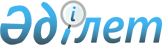 О внесении изменений и дополнений в некоторые законодательные акты Республики Казахстан по вопросам совершенствования регулирования предпринимательской деятельностиЗакон Республики Казахстан от 24 мая 2018 года № 156-VІ ЗРК.
      Статья 1. Внести изменения и дополнения в следующие законодательные акты Республики Казахстан:
      1. В Гражданский кодекс Республики Казахстан (Общая часть) от 27 декабря 1994 года (Ведомости Верховного Совета Республики Казахстан, 1994 г., № 23-24 (приложение); 1995 г., № 15-16, ст.109; № 20, ст.121; Ведомости Парламента Республики Казахстан, 1996 г., № 2, ст.187; № 14, ст.274; № 19, ст.370; 1997 г., № 1-2, ст.8; № 5, ст.55; № 12, ст.183, 184; № 13-14, ст.195, 205; 1998 г., № 2-3, ст.23; № 5-6, ст.50; № 11-12, ст.178; № 17-18, ст.224, 225; № 23, ст.429; 1999 г., № 20, ст.727, 731; № 23, ст.916; 2000 г., № 18, ст.336; № 22, ст.408; 2001 г., № 1, ст.7; № 8, ст.52; № 17-18, ст.240; № 24, ст.338; 2002 г., № 2, ст.17; № 10, ст.102; 2003 г., № 1-2, ст.3; № 11, ст.56, 57, 66; № 15, ст.139; № 19-20, ст.146; 2004 г., № 6, ст.42; № 10, ст.56; № 16, ст.91; № 23, ст.142; 2005 г., № 10, ст.31; № 14, ст.58; № 23, ст.104; 2006 г., № 1, ст.4; № 3, ст.22; № 4, ст.24; № 8, ст.45; № 10, ст.52; № 11, ст.55; № 13, ст.85; 2007 г., № 2, ст.18; № 3, ст.20, 21; № 4, ст.28; № 16, ст.131; № 18, ст.143; № 20, ст.153; 2008 г., № 12, ст.52; № 13-14, ст.58; № 21, ст.97; № 23, ст.114, 115; 2009 г., № 2-3, ст.7, 16, 18; № 8, ст.44; № 17, ст.81; № 19, ст.88; № 24, ст.125, 134; 2010 г., № 1-2, ст.2; № 7, ст.28; № 15, ст.71; № 17-18, ст.112; 2011 г., № 2, ст.21, 28; № 3, ст.32; № 4, ст.37; № 5, ст.43; № 6, ст.50; № 16, ст.129; № 24, ст.196; 2012 г., № 1, ст.5; № 2, ст.13, 15; № 6, ст.43; № 8, ст.64; № 10, ст.77; № 11, ст.80; № 20, ст.121; № 21-22, ст.124; № 23-24, ст.125; 2013 г., № 7, ст.36; № 10-11, ст.56; № 14, ст.72; № 15, ст.76; 2014 г., № 4-5, ст.24; № 10, ст.52; № 11, ст.61, 63; № 14, ст.84; № 21, ст.122; № 23, ст.143; 2015 г., № 7, ст.34; № 8, ст.42, 45; № 13, ст.68; № 15, ст.78; № 16, ст.79; № 20-І, ст.110; № 20-IV, ст.113; № 20-VII, ст.115; № 21-І, ст.128; № 22-І, ст.140, 143; № 22-V, ст.156; № 22-VI, ст.159; 2016 г., № 7-II, ст.55; № 8-II, ст.70; № 12, ст.87; 2017 г., № 4, ст.7; № 15, ст.55; № 22-III, ст.109; 2018 г., № 1, ст.4): 
      1) часть третью пункта 3 статьи 152 изложить в следующей редакции:
      "Законами Республики Казахстан и (или) по требованию одной из сторон могут устанавливаться дополнительные требования, которым должна соответствовать форма сделки, в частности совершение на бланке определенной формы, скрепление печатью юридического лица, если данное лицо в соответствии с законодательством Республики Казахстан должно иметь печать.";
      2) часть вторую пункта 2 статьи 303 изложить в следующей редакции:
      "С согласия залогодержателя предмет залога может быть оставлен у залогодателя под замком залогодержателя. Предмет залога может быть оставлен во владении залогодателя с нанесением знаков, свидетельствующих о залоге (твердый залог).";
      3) пункт 1 статьи 307 изложить в следующей редакции:
      "1. В договоре о залоге должны быть указаны предмет залога, существо, размер или максимальная сумма и срок исполнения обязательства, обеспечиваемого залогом. В случае, если предметом залога выступает недвижимое имущество, в договоре о залоге должна быть указана его оценка. 
      Движимое имущество и (или) отдельные категории движимого имущества (включая машинное оборудование и запасы материальных оборотных средств), являющиеся предметом залога, могут иметь общее описание предмета залога без требования конкретного описания залогового обеспечения и без оценки предмета залога.
      В договоре о залоге должно также содержаться указание на то, у какой из сторон находится во владении заложенное имущество, и допустимость его использования.
      Оценка предмета залога выражается в тенге и может определяться соглашением сторон, если иное не установлено законами Республики Казахстан. Оценка предмета залога, обеспечивающего обязательство в иностранной валюте, выражается в тенге и валюте обязательства по рыночному курсу обмена валюты на дату заключения договора о залоге.";
      4) пункт 1 статьи 309 дополнить частями третьей и четвертой следующего содержания:
      "В случае, если предметом залога выступает движимое имущество, право залога распространяется на отделимые плоды, продукцию и доходы (в том числе приобретенные в последующем активы и замененные активы), полученные в результате его использования, если иное не предусмотрено договором. 
      При этом право залога распространяется на отделимые плоды, продукцию и доходы (в том числе приобретенные в последующем активы и замененные активы) только в том объеме требования, который оно не обеспечивает заложенным движимым имуществом к моменту его фактического удовлетворения.";
      5) пункт 4 статьи 327 изложить в следующей редакции:
      "4. При нарушении залогодателем условий залога товаров в обороте залогодержатель вправе путем наложения своих знаков на заложенные товары приостановить операции с ними до устранения нарушения.".
      2. В Земельный кодекс Республики Казахстан от 20 июня 2003 года (Ведомости Парламента Республики Казахстан, 2003 г., № 13, ст.99; 2005 г., № 9, ст.26; 2006 г., № 1, ст.5; № 3, ст.22; № 11, ст.55; № 12, ст.79, 83; № 16, ст.97; 2007 г., № 1, ст.4; № 2, ст.18; № 14, ст.105; № 15, ст.106, 109; № 16, ст.129; № 17, ст.139; № 18, ст.143; № 20, ст.152; № 24, ст.180; 2008 г., № 6-7, ст.27; № 15-16, ст.64; № 21, ст.95; № 23, ст.114; 2009 г., № 2-3, ст.18; № 13-14, ст.62; № 15-16, ст.76; № 17, ст.79; № 18, ст.84, 86; 2010 г., № 5, ст.23; № 24, ст.146; 2011 г., № 1, ст.2; № 5, ст.43; № 6, ст.49, 50; № 11, ст.102; № 12, ст.111; № 13, ст.114; № 15, ст.120; 2012 г., № 1, ст.5; № 2, ст.9, 11; № 3, ст.27; № 4, ст.32; № 5, ст.35; № 8, ст.64; № 11, ст.80; № 14, ст.95; № 15, ст.97; № 21-22, ст.124; 2013 г., № 1, ст.3; № 9, ст.51; № 14, ст.72, 75; № 15, ст.77, 79, 81; 2014 г., № 2, ст.10; № 8, ст.44; № 11, ст.63, 64; № 12, ст.82; № 14, ст.84; № 19-I, 19-II, ст.96; № 21, ст.118, 122; № 23, ст.143; № 24, ст.145; 2015 г., № 8, ст.42; № 11, ст.57; № 19-I, ст.99, 101; № 19-II, ст.103; № 20-IV, ст.113; № 20-VII, ст.115, 117; № 21-I, ст.124, 126; № 22-II, ст.145; № 22-VI, ст.159; 2016 г., № 6, ст.45; № 7-II, ст.53, 56; № 8-II, ст.72; № 10, ст.79; 2017 г., № 3, ст.6; № 4, ст.7; № 12, ст.34; № 14, ст.51, 54; № 23-V, ст.113):
      1) пункт 8 статьи 9 изложить в следующей редакции:
      "8. Земельный участок может быть предоставлен в оплату уставного капитала (собственность) социально-предпринимательских корпораций по цене, исчисляемой по кадастровой (оценочной) стоимости земельного участка.
      При этом оформление земельного участка в собственность социально-предпринимательских корпораций осуществляется после государственной регистрации выпуска объявленных акций.";
      2) в статье 12:
      подпункт 1) изложить в следующей редакции:
      "1) Государственная корпорация "Правительство для граждан" (далее – Государственная корпорация) – юридическое лицо, созданное по решению Правительства Республики Казахстан для оказания государственных услуг, услуг по выдаче технических условий на подключение к сетям субъектов естественных монополий и услуг субъектов квазигосударственного сектора в соответствии с законодательством Республики Казахстан, организации работы по приему заявлений на оказание государственных услуг, услуг по выдаче технических условий на подключение к сетям субъектов естественных монополий, услуг субъектов квазигосударственного сектора и выдаче их результатов услугополучателю по принципу "одного окна", а также обеспечения оказания государственных услуг в электронной форме, осуществляющее государственную регистрацию прав на недвижимое имущество по месту его нахождения;";
      дополнить подпунктом 1-1) следующего содержания:
      "1-1) изъятие – действие государственных органов, направленное на прекращение у частного собственника или землепользователя права собственности или права землепользования на земельный участок в порядке и на условиях, предусмотренных настоящим Кодексом и законами Республики Казахстан;";
      подпункт 43-1) исключить;
      дополнить подпунктом 46) следующего содержания:
      "46) функциональная зона – условная зона, включающая в себя группу целевых назначений земельных участков в населенных пунктах с единым режимом их использования.";
      3) в статье 14-1: 
      подпункт 17) пункта 1 и подпункт 27) пункта 2 исключить; 
      пункт 4 дополнить подпунктом 2-1) следующего содержания:
      "2-1) направление предписания в Государственную корпорацию на установление и прекращение обременения права на земельный участок в соответствии с частью третьей пункта 2 статьи 94 настоящего Кодекса;";
      4) статью 17 дополнить подпунктом 8-3) следующего содержания:
      "8-3) направление предписания в Государственную корпорацию на установление и прекращение обременения права на земельный участок в соответствии с частью третьей пункта 2 статьи 94 настоящего Кодекса;";
      5) статью 18 дополнить подпунктом 8-3) следующего содержания:
      "8-3) направление предписания в Государственную корпорацию на установление и прекращение обременения права на земельный участок в соответствии с частью третьей пункта 2 статьи 94 настоящего Кодекса;";
      6) статью 19 дополнить подпунктом 4-1) следующего содержания:
      "4-1) направление предписания в Государственную корпорацию на установление и прекращение обременения права на земельный участок в соответствии с частью третьей пункта 2 статьи 94 настоящего Кодекса;";
      7) подпункт 1-1) статьи 27 изложить в следующей редакции:
      "1-1) предоставлены в оплату уставного капитала (собственность) социально-предпринимательских корпораций;";
      8) в статье 43:
      дополнить пунктом 6-1 следующего содержания:
      "6-1. В случае отказа в предоставлении права на земельный участок, за исключением земельных участков для ведения крестьянского или фермерского хозяйства, сельскохозяйственного производства, по причине необходимости осуществления такого предоставления на торгах (конкурсах, аукционах) местным исполнительным органом области, города республиканского значения, столицы, района, города областного значения, акимом города районного значения, поселка, села, сельского округа торги (конкурс, аукцион) по испрашиваемому земельному участку должны быть проведены не позднее девяноста календарных дней со дня принятия решения об отказе в предоставлении права на земельный участок.";
      в пункте 9:
      часть вторую изложить в следующей редакции:
      "При переходе прав на земельный участок идентификационный документ передается приобретателю или иному правообладателю. В случае отсутствия изменений идентификационных характеристик земельного участка Государственной корпорацией, ведущей государственный земельный кадастр, новый идентификационный документ не выдается, а вносятся сведения о переходе прав на земельный участок в земельно-кадастровую книгу и единый государственный реестр земель на основании сведений правового кадастра, предусмотренного Законом Республики Казахстан "О государственной регистрации прав на недвижимое имущество".";
      часть третью исключить;
      9) статью 44 дополнить пунктом 6-1 следующего содержания:
      "6-1. В случае отказа в предоставлении права на земельный участок, за исключением земельных участков для ведения крестьянского или фермерского хозяйства, сельскохозяйственного производства, по причине необходимости осуществления такого предоставления на торгах (конкурсах, аукционах) местным исполнительным органом области, города республиканского значения, столицы, района, города областного значения, акимом города районного значения, поселка, села, сельского округа торги (конкурс, аукцион) по испрашиваемому земельному участку должны быть проведены не позднее девяноста календарных дней со дня принятия решения об отказе в предоставлении права на земельный участок.";
      10) в статье 44-1:
      абзац первый пункта 1 изложить в следующей редакции:
      "1. При испрашивании земельного участка для строительства объекта в черте населенного пункта, находящегося в государственной собственности, предоставление земельного участка производится с учетом положений, установленных статьей 48 настоящего Кодекса, в следующей последовательности:";
      дополнить пунктом 4-1 следующего содержания:
      "4-1. В случае отказа в предоставлении права на земельный участок, за исключением земельных участков для ведения крестьянского или фермерского хозяйства, сельскохозяйственного производства, по причине необходимости осуществления такого предоставления на торгах (конкурсах, аукционах) местным исполнительным органом области, города республиканского значения, столицы, района, города областного значения, акимом города районного значения, поселка, села, сельского округа торги (конкурс, аукцион) по испрашиваемому земельному участку должны быть проведены не позднее девяноста календарных дней со дня принятия решения об отказе в предоставлении права на земельный участок.";
      в пункте 8: 
      предложение второе части четвертой дополнить словами "на основании сведений правового кадастра, предусмотренного Законом Республики Казахстан "О государственной регистрации прав на недвижимое имущество";
      часть восьмую изложить в следующей редакции:
      "После получения документов, подтверждающих право на земельный участок, заявитель подает заявление на государственную регистрацию прав на недвижимое имущество в соответствии с законодательством Республики Казахстан.";
      11) статью 45 дополнить пунктом 3 следующего содержания:
      "3. В случае отказа в предоставлении права на земельный участок, за исключением земельных участков для ведения крестьянского или фермерского хозяйства, сельскохозяйственного производства, по причине необходимости осуществления такого предоставления на торгах (конкурсах, аукционах) местным исполнительным органом области, города республиканского значения, столицы, района, города областного значения, акимом города районного значения, поселка, села, сельского округа торги (конкурс, аукцион) по испрашиваемому земельному участку должны быть проведены не позднее девяноста календарных дней со дня принятия решения об отказе в предоставлении права на земельный участок.";
      12) в статье 48:
      подпункт 18) части первой пункта 1 изложить в следующей редакции:
      "18) социально-предпринимательским корпорациям для реализации инвестиционных и инновационных проектов;";
      дополнить пунктом 6-1 следующего содержания:
      "6-1. В случае отказа в предоставлении права на земельный участок, за исключением земельных участков для ведения крестьянского или фермерского хозяйства, сельскохозяйственного производства, по причине необходимости осуществления такого предоставления на торгах (конкурсах, аукционах) местным исполнительным органом области, города республиканского значения, столицы, района, города областного значения, акимом города районного значения, поселка, села, сельского округа торги (конкурс, аукцион) по испрашиваемому земельному участку должны быть проведены не позднее девяноста календарных дней со дня принятия решения об отказе в предоставлении права на земельный участок.";
      13) в предложении третьем пункта 6 статьи 53 слова "регистрации в органе, осуществляющем государственную регистрацию прав на недвижимое имущество" заменить словами "государственной регистрации в порядке, установленном законодательством Республики Казахстан";
      14) в пункте 2 статьи 63 слова "регистрируется в органе, осуществляющем государственную регистрацию прав на недвижимое имущество" заменить словами "подлежит государственной регистрации в порядке, установленном законодательством Республики Казахстан";
      15) подпункт 1) пункта 1 статьи 65 изложить в следующей редакции:
      "1) использовать землю в соответствии с ее целевым назначением или функциональной зоной на землях населенных пунктов, при временном землепользовании – в том числе в соответствии с договором аренды (договором временного безвозмездного землепользования);";
      16) в пункте 11 статьи 79 слова "в органах, регистрирующих права на недвижимое имущество," заменить словами "в Государственной корпорации";
      17) пункт 5 статьи 84 изложить в следующей редакции:
      "5. Не может быть признано принудительным отчуждением земельного участка для государственных нужд любое отчуждение, преследующее коммерческие цели и цели удовлетворения негосударственных интересов, либо иное отчуждение, не вытекающее из целей осуществления государственных функций и не преследующее общественно значимые цели.";
      18) в пункте 3 статьи 85 слова "в органе, осуществляющем государственную регистрацию прав на недвижимое имущество," исключить;
      19) в пункте 1 статьи 109:
      часть третью изложить в следующей редакции:
      "Целевое назначение земельных участков, расположенных в населенных пунктах, устанавливается в соответствии с функциональными зонами, предусмотренными пунктом 3 статьи 107 настоящего Кодекса, и отражается в решениях местных исполнительных органов о предоставлении права на земельный участок и идентификационных документах.";
      дополнить частями пятой и шестой следующего содержания:
      "Решения местных исполнительных органов о предоставлении права на земельный участок и идентификационные документы на земельные участки, в которых не отражены функциональные зоны, имеют юридическую силу. 
      Замена идентификационного документа на документ с указанием функциональной зоны осуществляется по обращению правообладателей.";
      20) пункт 3 статьи 145 изложить в следующей редакции:
      "3. Государственный контроль за использованием и охраной земель осуществляется в форме проверки и профилактического контроля в соответствии с Предпринимательским кодексом Республики Казахстан.
      Государственный контроль также осуществляется при проведении инвентаризации, обследовании земель, разработке схем и проектов, связанных с использованием земель, ведении государственных кадастров и мониторинга земель.";
      21) в статье 147:
      пункт 1 дополнить подпунктами 3) и 4) следующего содержания:
      "3) своевременным размещением информации со списками лиц, получивших земельный участок;
      4) своевременным проведением торгов (конкурсов, аукционов).";
      пункт 2 дополнить подпунктами 14) и 15) следующего содержания:
      "14) своевременным размещением информации со списками лиц, получивших земельный участок;
      15) своевременным проведением торгов (конкурсов, аукционов)."; 
      22) в части пятой пункта 2 статьи 164-1 слова "в орган, осуществляющий государственную регистрацию прав на недвижимое имущество" заменить словами "в Государственную корпорацию".
      3. В Лесной кодекс Республики Казахстан от 8 июля 2003 года (Ведомости Парламента Республики Казахстан, 2003 г., № 16, ст.140; 2004 г., № 23, ст.142; 2006 г., № 3, ст.22; № 16, ст.97; 2007 г., № 1, ст.4; № 2, ст.18; № 3, ст.20; 2008 г., № 23, ст.114; 2009 г., № 18, ст.84; 2010 г., № 5, ст.23; 2011 г., № 1, ст.2, 3; № 11, ст.102; 2012 г., № 2, ст.14; № 3, ст.27; № 14, ст.92, 95; № 15, ст.97; 2013 г., № 9, ст.51; № 14, ст.75; 2014 г., № 7, ст.37; № 10, ст.52; № 19-І, 19-ІІ, ст.96; 2015 г., № 20-IV, ст.113; 2016 г., № 6, ст.45; № 7-II, ст.56; 2017 г., № 3, ст.6; № 12, ст.34):
      1) в оглавлении:
      заголовки раздела 2, главы 4 и статьи 19 изложить в следующей редакции:
      "Раздел 2. Государственное управление, контроль в области охраны, защиты, пользования лесным фондом, воспроизводства лесов и лесоразведения";
      "Глава 4. Государственный контроль в области охраны, защиты, пользования лесным фондом, воспроизводства лесов и лесоразведения
      Статья 19. Государственный контроль в области охраны, защиты, пользования лесным фондом, воспроизводства лесов и лесоразведения";
      2) подпункт 6) статьи 3 изложить в следующей редакции:
      "6) государственного регулирования, контроля в области охраны, защиты, пользования лесным фондом, воспроизводства лесов и лесоразведения;";
      3) в статье 4: 
      подпункт 41) исключить;
      подпункт 58) изложить в следующей редакции:
      "58) уполномоченный орган в области лесного хозяйства (далее – уполномоченный орган) – государственный орган, осуществляющий функции управления, контроля в области охраны, защиты, пользования лесным фондом, воспроизводства лесов и лесоразведения;";
      4) заголовок раздела 2 изложить в следующей редакции:
      "Раздел 2. Государственное управление, контроль в области охраны, защиты, пользования лесным фондом, воспроизводства лесов и лесоразведения";
      5) в статье 13:
      в пункте 1:
      подпункт 5) изложить в следующей редакции:
      "5) осуществляет путем проверок государственный контроль за состоянием, охраной, защитой, пользованием лесным фондом, воспроизводством лесов и лесоразведением;";
      подпункт 18-37) исключить;
      в пункте 2:
      подпункт 6) исключить;
      абзац первый подпункта 9) изложить в следующей редакции:
      "9) осуществляют путем проверок государственный контроль за:";
      подпункт 11) исключить;
      6) подпункт 15-1) статьи 15 исключить;
      7) заголовок главы 4 изложить в следующей редакции:
      "Глава 4. Государственный контроль в области охраны, защиты, пользования лесным фондом, воспроизводства лесов и лесоразведения";
      8) статью 19 изложить в следующей редакции:
      "Статья 19. Государственный контроль в области охраны, защиты, пользования лесным фондом, воспроизводства лесов и лесоразведения
      1. Государственный контроль в области охраны, защиты, пользования лесным фондом, воспроизводства лесов и лесоразведения осуществляется с целью соблюдения всеми физическими и юридическими лицами установленного законодательством Республики Казахстан порядка пользования лесным фондом, правил ведения лесного хозяйства, в том числе охраны, защиты, воспроизводства лесов и лесоразведения, их учета, а также иных правил и норм, предусмотренных лесным законодательством Республики Казахстан, законодательством Республики Казахстан в области охраны, воспроизводства и использования животного мира и в области особо охраняемых природных территорий.
      2. Государственный контроль в области охраны, защиты, пользования лесным фондом, воспроизводства лесов и лесоразведения осуществляют ведомство уполномоченного органа и его территориальные подразделения, иные государственные органы в пределах их компетенции, установленной законодательством Республики Казахстан.
      3. Государственный контроль в области охраны, защиты, пользования лесным фондом, воспроизводства лесов и лесоразведения осуществляется путем проверок и наблюдений.
      Проверка и профилактический контроль с посещением субъекта (объекта) контроля осуществляются в соответствии с Предпринимательским кодексом Республики Казахстан. Профилактический контроль без посещения субъекта (объекта) контроля осуществляется в соответствии с настоящим Кодексом."; 
      9) пункт 1 статьи 20 изложить в следующей редакции:
      "1. Государственная лесная инспекция Республики Казахстан состоит из должностных лиц ведомства уполномоченного органа и его территориальных подразделений, осуществляющих государственный контроль в области охраны, защиты, пользования лесным фондом, воспроизводства лесов и лесоразведения, животного мира и особо охраняемых природных территорий.";
      10) абзац первый пункта 2 статьи 21 изложить в следующей редакции:
      "2. Должностные лица государственной лесной инспекции Республики Казахстан обязаны осуществлять контроль за:".
      4. В Водный кодекс Республики Казахстан от 9 июля 2003 года (Ведомости Парламента Республики Казахстан, 2003 г., № 17, ст.141; 2004 г., № 23, ст.142; 2006 г., № 1, ст.5; № 3, ст.22; № 15, ст.95; 2007 г., № 1, ст.4; № 2, ст.18; № 19, ст.147; № 24, ст.180; 2008 г., № 6-7, ст.27; № 23, ст.114; № 24, ст.129; 2009 г., № 2-3, ст.15; № 15-16, ст.76; № 18, ст.84; 2010 г., № 1-2, ст.5; № 5, ст.23; № 24, ст.146; 2011 г., № 1, ст.2, 7; № 5, ст.43; № 6, ст.50; № 11, ст.102; № 16, ст.129; 2012 г., № 3, ст.27; № 14, ст.92; № 15, ст.97; № 21-22, ст.124; 2013 г., № 9, ст.51; № 14, ст.72, 75; № 15, ст.79, 82; № 16, ст.83; 2014 г., № 1, ст.4; № 2, ст.10; № 7, ст.37; № 10, ст.52; № 19-I, 19-II, ст.96; № 21, ст.122; № 23, ст.143; 2015 г., № 11, ст.57; № 19-II, ст.103; № 20-IV, ст.113; 2016 г., № 6, ст.45; № 7-II, ст.56; № 8-II, ст.72; 2017 г., № 3, ст.6; № 12, ст.34; № 14, ст.51, 54; № 23-V, ст.113):
      1) пункт 4 статьи 48 изложить в следующей редакции:
      "4. Государственный контроль в области использования и охраны водного фонда осуществляется в форме проверки и профилактического контроля в соответствии с Предпринимательским кодексом Республики Казахстан.";
      2) в части первой пункта 3 статьи 49:
      подпункты 3) и 5) изложить в следующей редакции:
      "3) соблюдением лимитов водопотребления и водоотведения;";
       "5) правильностью ведения первичного учета количества забираемых из водных объектов и сбрасываемых в них вод, наличием, исправным состоянием и соблюдением сроков государственной аттестации оборудования и аппаратуры для учета потребления и сброса вод, соблюдением установленных сроков отчетности водопользователями;";
      подпункт 8) исключить;
      подпункт 10) изложить в следующей редакции:
      "10) недопущением самовольного использования водных объектов.";
      подпункт 11) исключить.
      5. В Экологический кодекс Республики Казахстан от 9 января 2007 года (Ведомости Парламента Республики Казахстан, 2007 г., № 1, ст.1; № 20, ст.152; 2008 г., № 21, ст.97; № 23, ст.114; 2009 г., № 11-12, ст.55; № 18, ст.84; № 23, ст.100; 2010 г., № 1-2, ст.5; № 5, ст.23; № 24, ст.146; 2011 г., № 1, ст.2, 3, 7; № 5, ст.43; № 11, ст.102; № 12, ст.111; № 16, ст.129; № 21, ст.161; 2012 г., № 3, ст.27; № 8, ст.64; № 14, ст.92, 95; № 15, ст.97; № 21-22, ст.124; 2013 г., № 9, ст.51; № 12, ст.57; № 14, ст.72, 75; 2014 г., № 1, ст.4; № 2, ст.10; № 7, ст.37; № 10, ст.52; № 12, ст.82; № 14, ст.84; № 19-I, 19-II, ст.96; № 21, ст.122; № 23, ст.143; № 24, ст.145; 2015 г., № 8, ст.42; № 11, ст.57; № 20-IV, ст.113; № 20-VII, ст.115; № 22-I, ст.141; № 22-II, ст.144; № 22-V, ст.156; 2016 г., № 1, ст.2; № 6, ст.45; № 7-II, ст.56, 57; № 8-II, ст.71, 72; № 24, ст.124; 2017 г., № 4, ст.7; № 7, ст.14; № 9, ст.17; № 12, ст.34; № 23-III, ст.111; № 23-V, ст.113):
      1) в оглавлении: 
      дополнить заголовком статьи 49-1 следующего содержания:
      "Статья 49-1. Порядок проведения экологической экспертизы проектов строительства в составе комплексной вневедомственной экспертизы проектов для объектов II, III и IV категорий";
      заголовок статьи 74 изложить в следующей редакции:
      "Статья 74. Сроки рассмотрения и выдачи разрешения на эмиссии в окружающую среду";
      заголовки главы 13, статей 119 и 125 изложить в следующей редакции:
      "Глава 13. Формы государственного экологического контроля
      Статья 119. Формы государственного экологического контроля";
      "Статья 125. Порядок проведения профилактического контроля без посещения субъекта (объекта) контроля";
      дополнить заголовками статей 126-1 и 126-2 следующего содержания:
      "Статья 126-1. Порядок рассмотрения жалобы апелляционной комиссией
      Статья 126-2. Обеспечение конфиденциальности информации при рассмотрении жалобы апелляционной комиссией";
      заголовок статьи 127 изложить в следующей редакции:
      "Статья 127. Обеспечение конфиденциальности информации при проведении государственного экологического контроля";
      2) статью 1 дополнить подпунктом 45-1) следующего содержания:
      "45-1) автоматизированная система мониторинга эмиссий в окружающую среду – система производственного экологического контроля за эмиссиями в окружающую среду на источниках загрязнения, имеющая онлайн-связь с информационной системой уполномоченного органа в области охраны окружающей среды для передачи данных в режиме реального времени;";
      3) в статье 17:
      подпункт 12) изложить в следующей редакции:
      "12) проводит государственную экологическую экспертизу в пределах своей компетенции, установленной настоящей статьей и иным законодательством Республики Казахстан, а также координирует деятельность по проведению экологической экспертизы в Республике Казахстан и осуществляет методическое руководство ею;";
      дополнить подпунктом 12-1) следующего содержания:
      "12-1) проводит государственную экологическую экспертизу проектов по объектам I категории в составе комплексной вневедомственной экспертизы проектов строительства или комплексной градостроительной экспертизы градостроительных проектов в порядке, установленном законодательством Республики Казахстан об архитектурной, градостроительной и строительной деятельности;"; 
      абзац четвертый подпункта 30) изложить в следующей редакции:
      "порядок ведения автоматизированного мониторинга эмиссий в окружающую среду при проведении производственного экологического контроля и требования к отчетности по результатам производственного экологического контроля;";
      дополнить подпунктами 38-9) и 38-10) следующего содержания:
      "38-9) создает апелляционную комиссию; 
      38-10) утверждает регламент, положение и состав апелляционной комиссии;";
      4) в подпункте 2) пункта 1 статьи 34 слова "инспекторских проверок" заменить словами "государственного экологического контроля";
      5) статью 35 изложить в следующей редакции:
      "Статья 35. Оценка воздействия на окружающую среду
      Оценка воздействия на окружающую среду является процедурой, в рамках которой оцениваются возможные последствия намечаемой хозяйственной и иной деятельности для окружающей среды и здоровья человека, разрабатываются меры по предотвращению неблагоприятных последствий (уничтожения, деградации, повреждения и истощения естественных экологических систем и природных ресурсов), оздоровлению окружающей среды с учетом требований экологического законодательства Республики Казахстан.";
      6) пункт 2 статьи 47 исключить;
      7) в статье 48:
      пункт 4 изложить в следующей редакции:
      "4. По проектам (технико-экономическим обоснованиям и проектно-сметной документации) строительства и эксплуатации объектов I категории хозяйственной деятельности государственная экологическая экспертиза осуществляется уполномоченным органом в области охраны окружающей среды.";
      дополнить пунктом 5 следующего содержания:
      "5. Требования пункта 4 настоящей статьи не распространяются на проекты (технико-экономические обоснования и проектно-сметную документацию) строительства и эксплуатации объектов II, III и IV категорий, строительство которых планируется на территории действующих объектов I категории.";
      8) в статье 49:
      пункт 2 изложить в следующей редакции:
      "2. Порядок проведения государственной экологической экспертизы по объектам, указанным в пункте 1 статьи 47 настоящего Кодекса, определяется уполномоченным органом в области охраны окружающей среды, за исключением случаев, предусмотренных пунктом 3 настоящей статьи.
      На объекты, указанные в подпунктах 1), 3) и 10) пункта 1 статьи 47 настоящего Кодекса, выдается заключение государственной экологической экспертизы одновременно с разрешением на эмиссии в окружающую среду.";
      дополнить пунктами 3 и 4 следующего содержания:
      "3. По проектам (технико-экономическим обоснованиям и проектно-сметной документации) строительства и эксплуатации объектов I категории хозяйственной деятельности государственная экологическая экспертиза проводится в составе комплексной вневедомственной экспертизы проектов строительства в порядке, установленном законодательством Республики Казахстан об архитектурной, градостроительной и строительной деятельности. Заключение государственной экологической экспертизы выдается одновременно с разрешением на эмиссии в окружающую среду.
      4. В случае выдачи отрицательного заключения комплексной вневедомственной экспертизы проектов строительства разрешение на эмиссии в окружающую среду не выдается.";
      9) дополнить статьей 49-1 следующего содержания:
      "Статья 49-1. Порядок проведения экологической экспертизы проектов строительства в составе комплексной вневедомственной экспертизы проектов для объектов II, III и IV категорий
      1. По проектам (технико-экономическим обоснованиям и проектно-сметной документации) строительства объектов II, III и IV категорий экологическая экспертиза проектов проводится экспертами, аттестованными в порядке, установленном законодательством Республики Казахстан об архитектурной, градостроительной и строительной деятельности.
      Экологическая экспертиза проектов является частью комплексной вневедомственной экспертизы проектов строительства.
      2. Заключение комплексной вневедомственной экспертизы проектов строительства содержит нормативы эмиссий на период строительной, хозяйственной деятельности природопользователей.
      3. В период проведения комплексной вневедомственной экспертизы проектов (технико-экономических обоснований и проектно-сметной документации) строительства объектов II, III и IV категорий раздел комплексной вневедомственной экспертизы, содержащий нормативы эмиссий, направляется в местные исполнительные органы в области охраны окружающей среды для учета в государственном реестре природопользователей и источников загрязнения окружающей среды.
      4. Местные исполнительные органы в области охраны окружающей среды в сроки и порядке, которые установлены законодательством Республики Казахстан об архитектурной, градостроительной и строительной деятельности, направляют разрешения на эмиссии в окружающую среду в органы комплексной вневедомственной экспертизы.
      5. В случае выдачи отрицательного заключения комплексной вневедомственной экспертизы проектов разрешение на эмиссии в окружающую среду не выдается. Повторное получение разрешений на эмиссии в окружающую среду проводится в порядке, установленном для проектов, вновь представленных на проведение комплексной вневедомственной экспертизы."; 
      10) в статье 50:
      пункты 1 и 3 изложить в следующей редакции: 
      "1. Государственная экологическая экспертиза проводится в течение:
      сорока пяти рабочих дней для объектов I категории;
      тридцати рабочих дней для объектов II категории; 
      пятнадцати рабочих дней для объектов III и IV категорий, с момента представления лицами, указанными в пункте 1 статьи 49 настоящего Кодекса, пакета документов, определенного порядком проведения государственной экологической экспертизы.";
      "3. При наличии замечаний по проектам и прилагающимся к ним материалам, представляемым на государственную экологическую экспертизу, эксперты направляют такие замечания лицу, представившему их, в течение: 
      двадцати пяти рабочих дней – по объектам I категории, которые устраняются заказчиком в течение десяти рабочих дней со дня выдачи замечаний;
      пятнадцати рабочих дней – по объектам II категории, которые устраняются заказчиком в течение пяти рабочих дней со дня выдачи замечаний;
      семи рабочих дней – по объектам III и IV категорий, которые устраняются заказчиком в течение трех рабочих дней со дня выдачи замечаний.
      В случае неустранения замечаний выдается отрицательное заключение государственной экологической экспертизы в сроки, определенные пунктом 1 настоящей статьи.
      В случае устранения ранее направленных замечаний выдается положительное заключение государственной экологической экспертизы.";
      дополнить пунктом 4 следующего содержания:
      "4. Государственная экологическая экспертиза, проводимая по проектам в составе комплексной вневедомственной экспертизы проектов строительства или комплексной градостроительной экспертизы градостроительных проектов, проводится в порядке и сроки, определяемые законодательством Республики Казахстан об архитектурной, градостроительной и строительной деятельности.";
      11) пункт 3 статьи 51 исключить;
      12) в статье 69:
      пункт 1 дополнить частью третьей следующего содержания:
      "Разрешение на эмиссии в окружающую среду выдается природопользователю в порядке, определенном пунктом 2-1 настоящей статьи, либо одновременно с положительным заключением государственной экологической экспертизы.";
      дополнить пунктом 2-1 следующего содержания: 
      "2-1. При наличии положительного заключения государственной экологической экспертизы или заключения комплексной вневедомственной экспертизы разрешение на эмиссии в окружающую среду выдается в порядке и сроки, установленные статьями 72, 74, 75 и пунктом 1 статьи 77 настоящего Кодекса.";
      13) статью 71 дополнить пунктом 3-1 следующего содержания:
      "3-1. Разрешение на эмиссии в окружающую среду на объекты II, III и IV категорий, расположенные на территории объектов I категории, выдается местным исполнительным органом в области охраны окружающей среды.";
      14) в статье 73:
      в пункте 1 слово "специальные" исключить;
      в пункте 2 слово "определенных" исключить;
      15) в статье 74: 
      заголовок изложить в следующей редакции:
      "Статья 74. Сроки рассмотрения и выдачи разрешения на эмиссии в окружающую среду";
      пункт 1 исключить;
      пункт 4 дополнить словами "или мотивированный отказ";
      16) подпункт 2) пункта 1 статьи 75 дополнить словами "для объектов I категории";
      17) в пункте 1 статьи 78 слова "в месячный срок" заменить словами "в течение пяти рабочих дней";
      18) пункт 2 статьи 99 исключить;
      19) пункт 2 статьи 101 дополнить частью второй следующего содержания:
      "Плата за эмиссии в окружащую среду от реализации проектов (технико-экономических обоснований и проектно-сметной документации) строительства и эксплуатации объектов II, III и IV категорий осуществляется на основании разрешения на эмиссии в окружающую среду в пределах нормативов эмиссий, определенных в заключении комплексной вневедомственной экспертизы проектов природопользователя, и взимается в порядке, установленном налоговым законодательством Республики Казахстан.";
      20) в статье 114:
      подпункты 5), 6), 7), 8), 17), 22) и 24) исключить;
      подпункт 27) изложить в следующей редакции:
      "27) соблюдением экологических требований к объектам, имеющим стационарные источники выбросов, сбросов загрязняющих веществ и размещающим отходы производства и потребления;";
      подпункты 28), 35) и 37) исключить;
      21) в статье 115:
      пункт 1 дополнить подпунктом 2-1) следующего содержания:
      "2-1) организации и проведения профилактического контроля в соответствии с Предпринимательским кодексом Республики Казахстан и настоящим Кодексом;";
      в пункте 2:
      подпункт 4) изложить в следующей редакции:
      "4) проведение проверок и профилактического контроля;";
      подпункт 5) исключить;
      22) в подпункте 5) статьи 118 слова "инспекторской информации" заменить словами "информации, полученной по результатам государственного экологического контроля";
      23) заголовок главы 13 изложить в следующей редакции:
      "Глава 13. Формы государственного экологического контроля";
      24) статьи 119 и 125 изложить в следующей редакции:
      "Статья 119. Формы государственного экологического контроля
      1. Государственный экологический контроль осуществляется в форме проверки и профилактического контроля с посещением субъекта (объекта) контроля в соответствии с Предпринимательским кодексом Республики Казахстан, а также в форме профилактического контроля без посещения субъекта (объекта) контроля в соответствии с Предпринимательским кодексом Республики Казахстан и настоящим Кодексом.
      2. Профилактический контроль с посещением субъекта (объекта) контроля не проводится на объектах природопользователей, внедривших автоматизированную систему мониторинга эмиссий в окружающую среду.";
      "Статья 125. Порядок проведения профилактического контроля без посещения субъекта (объекта) контроля
      1. Профилактический контроль без посещения субъекта (объекта) контроля проводится уполномоченным органом в области охраны окружающей среды в отношении природопользователей, внедривших автоматизированную систему мониторинга эмиссий в окружающую среду, путем анализа данных, полученных из автоматизированной системы мониторинга эмиссий в окружающую среду.
      2. Целями профилактического контроля без посещения субъекта (объекта) контроля являются своевременное пресечение и недопущение нарушений, предоставление субъектам контроля права самостоятельного устранения нарушений, выявленных уполномоченным органом в области охраны окружающей среды по результатам профилактического контроля без посещения субъекта (объекта) контроля, и снижение административной нагрузки на них.
      3. В случае выявления нарушений по результатам профилактического контроля без посещения в действиях (бездействии) субъекта контроля должностными лицами уполномоченного органа в области охраны окружающей среды, осуществляющими государственный экологический контроль, оформляется и направляется субъекту контроля информационное письмо в течение десяти рабочих дней со дня выявления нарушений.
      4. Информационное письмо должно быть вручено субъекту контроля способом, подтверждающим факты отправки и получения.
      Информационное письмо, направленное одним из нижеперечисленных способов, считается врученным в следующих случаях:
      1) нарочно – с даты отметки в информационном письме о получении; 
      2) курьерской либо почтовой службой;
      3) электронным способом – с даты отправки на электронный адрес субъекта контроля, указанный в письме при запросе уполномоченного органа в области охраны окружающей среды.
      5. Субъект контроля, получивший информационное письмо об устранении нарушений, выявленных по результатам профилактического контроля без посещения субъекта (объекта) контроля, обязан в течение десяти рабочих дней со дня, следующего за днем его вручения, представить в уполномоченный орган в области охраны окружающей среды план мероприятий по устранению выявленных нарушений с указанием конкретных сроков их устранения.
      В случае несогласия с нарушениями, указанными в информационном письме, субъект контроля вправе направить в уполномоченный орган в области охраны окружающей среды, направивший информационное письмо, возражение в течение пяти рабочих дней со дня, следующего за днем вручения информационного письма.
      6. Неустранение в установленный срок нарушений, выявленных по результатам профилактического контроля без посещения субъекта (объекта) контроля, а равно непредставление в срок плана мероприятий по устранению нарушений влекут назначение профилактического контроля с посещением субъекта (объекта) контроля путем включения в полугодовой список проведения профилактического контроля с посещением субъекта (объекта) контроля.
      7. Профилактический контроль без посещения субъекта (объекта) контроля проводится не чаще одного раза в квартал.";
      25) дополнить статьями 126-1 и 126-2 следующего содержания:
      "Статья 126-1. Порядок рассмотрения жалобы апелляционной комиссией
      1. Природопользователь вправе заявить ходатайство о рассмотрении жалобы на акт о результатах проверки в апелляционную комиссию.
      В состав апелляционной комиссии в обязательном порядке входят представители уполномоченного органа в области охраны окружающей среды, Национальной палаты предпринимателей Республики Казахстан.
      2. Жалоба на акт о результатах проверки уполномоченного органа в области охраны окружающей среды рассматривается апелляционной комиссией в пределах обжалуемых вопросов.
      3. Жалоба на акт о результатах проверки подается в письменной форме в порядке и сроки, предусмотренные законодательством Республики Казахстан.
      4. Решение апелляционной комиссии носит рекомендательный характер.
      5. Апелляционная комиссия ежегодно проводит обобщение результатов рассмотрения жалоб на акты о результатах проверок и вырабатывает рекомендации по совершенствованию законодательства Республики Казахстан.
      6. Обращение природопользователя в суд в порядке, предусмотренном законами Республики Казахстан, приостанавливает рассмотрение жалобы на акт о результатах проверки апелляционной комиссией до вынесения решения судом.
      Статья 126-2. Обеспечение конфиденциальности информации при рассмотрении жалобы апелляционной  комиссией
      Сведения, составляющие коммерческую и иную охраняемую законом тайну, а также конфиденциальная информация представляются членам апелляционной комиссии при рассмотрении жалобы на акты о результатах проверок, проведенных уполномоченным органом в области охраны окружающей среды, в порядке, определенном уполномоченным органом в области охраны окружающей среды, без получения письменного разрешения лица, подавшего жалобу.
      Вышеуказанные сведения не подлежат разглашению членами апелляционной комиссии.";
      26) в статье 127:
      заголовок изложить в следующей редакции:
      "Статья 127. Обеспечение конфиденциальности информации при проведении государственного экологического контроля";
      в пункте 2 слова "в ходе экологической проверки" заменить словами "по результатам государственного экологического контроля";
      27) пункт 1 статьи 130 дополнить подпунктом 5) следующего содержания:
      "5) установить автоматизированную систему мониторинга эмиссий в окружающую среду на источниках загрязнения в соответствии с порядком ведения автоматизированного мониторинга эмиссий в окружающую среду при проведении производственного экологического контроля и требованиями к отчетности по результатам производственного экологического контроля.";
      28) пункт 4 статьи 132 изложить в следующей редакции:
      "4. Мониторингом эмиссий в окружающую среду является наблюдение за количеством, качеством эмиссий и их изменением либо наблюдение посредством автоматизированной системы мониторинга эмиссий в окружающую среду.";
      29) в подпункте 6) пункта 1 статьи 159 слова "процессе принятия решения и результатах инспекторских экологических проверок по ней," исключить;
      30) в подпункте 12) пункта 4 статьи 161 слова "контрольно-инспекционной" заменить словом "контрольной";
      31) пункт 3 статьи 197 исключить;
      32) подпункт 3) пункта 3 статьи 199 исключить;
      33) пункт 7 статьи 222 исключить;
      34) в предложении втором подпункта 1) пункта 2 статьи 257 слова "и контрольно-инспекционную деятельность" исключить;
      35) в статье 285-2:
      абзац первый изложить в следующей редакции:
      "Оператор расширенных обязательств производителей (импортеров) направляет деньги, поступившие от производителей и импортеров в соответствии с требованиями настоящего Кодекса на его банковский счет в виде утилизационного платежа, на:";
      подпункт 8) изложить в следующей редакции:
      "8) внедрение новых технологий сбора и использования отходов в качестве вторичного сырья, строительство заводов (производств) по сортировке и (или) использованию твердых бытовых отходов и вторичных ресурсов, совершенствование материально-технической базы организаций, осуществляющих сбор и (или) использование вторичных ресурсов, сбор, сортировку и (или) использование твердых бытовых отходов, создание и развитие сети электрозаправочных станций;";
      36) в статье 287:
      пункты 4, 5 и 6 изложить в следующей редакции:
      "4. Определение уровня опасности и кодировка отходов производятся на основании классификатора отходов, утверждаемого уполномоченным органом в области охраны окружающей среды, кроме случаев, предусмотренных пунктом 5 настоящей статьи.
      5. В случаях отсутствия соответствующего отхода в классификаторе отходов, указанном в пункте 4 настоящей статьи, а также изменения технологии производства или перехода на иные сырьевые ресурсы либо когда могут измениться опасные свойства отходов, уровень опасности и кодировка отходов определяются природопользователем в соответствии с методикой определения уровня опасности и кодировки отходов.
      6. Отнесение отходов к определенному уровню опасности и определенной кодировке в соответствии с настоящей статьей производится природопользователем самостоятельно или с привлечением физических и (или) юридических лиц, имеющих лицензию на выполнение работ и оказание услуг в области охраны окружающей среды.";
      дополнить пунктом 7 следующего содержания:
      "7. При определении природопользователем уровня опасности и кодировки отходов в соответствии с пунктом 5 настоящей статьи уполномоченный орган в области охраны окружающей среды по обращению природопользователя вносит изменения и (или) дополнения в классификатор отходов согласно методике определения уровня опасности и кодировки отходов.";
      37) пункт 3 статьи 293-1 изложить в следующей редакции:
      "3. Запрещается смена собственника отходов, содержащих стойкие органические загрязнители, без уведомления уполномоченного органа в области охраны окружающей среды.";
      38) пункт 12 статьи 324 изложить в следующий редакции:
       "12. Приостановить действие:
      подпунктов 9), 10) и 12) пункта 1 статьи 301 настоящего Кодекса до 31 декабря 2018 года;
      подпунктов 18) и 19) пункта 1 статьи 301 настоящего Кодекса до 31 декабря 2020 года.".
      6. В Бюджетный кодекс Республики Казахстан от 4 декабря 2008 года (Ведомости Парламента Республики Казахстан, 2008 г., № 21, ст.93; 2009 г., № 23, ст.112; № 24, ст.129; 2010 г., № 5, ст.23; № 7, ст.29, 32; № 15, ст.71; № 24, ст.146, 149, 150; 2011 г., № 2, ст.21, 25; № 4, ст.37; № 6, ст.50; № 7, ст.54; № 11, ст.102; № 13, ст.115; № 15, ст.125; № 16, ст.129; № 20, ст.151; № 24, ст.196; 2012 г., № 1, ст.5; № 2, ст.16; № 3, ст.21; № 4, ст.30, 32; № 5, ст.36, 41; № 8, ст.64; № 13, ст.91; № 14, ст.94; № 18-19, ст.119; № 23-24, ст.125; 2013 г., № 2, ст.13; № 5-6, ст.30; № 8, ст.50; № 9, ст.51; № 10-11, ст.56; № 13, ст.63; № 14, ст.72; № 15, ст.81, 82; № 16, ст.83; № 20, ст.113; № 21-22, ст.114; 2014 г., № 1, ст.6; № 2, ст.10, 12; № 4-5, ст.24; № 7, ст.37; № 8, ст.44; № 11, ст.63, 69; № 12, ст.82; № 14, ст.84, 86; № 16, ст.90; № 19-I, 19-II, ст.96; № 21, ст.122; № 22, ст.128, 131; № 23, ст.143; 2015 г., № 2, ст.3; № 11, ст.57; № 14, ст.72;№ 15, ст.78; № 19-I, ст.100; № 19-II, ст.106; № 20-IV, ст.113; № 20-VII, ст.117; № 21-I, ст.121, 124; № 21-II, ст.130, 132; № 22-I, ст.140, 143; № 22-II, ст.144; № 22-V, ст.156; № 22-VI, ст.159; № 23-II, ст.172; 2016 г., № 7-II, ст.53; № 8-I, cт.62; № 12, ст.87; № 22, ст.116; № 23, ст.119; № 24, ст.126; 2017 г., № 4, ст.7; № 6, ст.11; № 9, ст.18; № 10, ст.23; № 13, ст.45; № 14, ст.51; № 15, ст.55; № 20, ст.96; № 22-III, ст.109; № 23-III, ст.111; № 23-V, ст.113; № 24, ст.115; 2018 г., № 1, ст.2; Закон Республики Казахстан от 16 апреля 2018 года "О внесении изменений и дополнений в некоторые законодательные акты Республики Казахстан по вопросам занятости и миграции населения", опубликованный в газетах "Егемен Қазақстан" и "Казахстанская правда" 18 апреля 2018 года):
      1) подпункт 20) пункта 1 статьи 51 исключить;
      2) подпункт 15) пункта 1 статьи 52 исключить;
      3) подпункт 7) пункта 1 статьи 54 дополнить абзацем пятнадцатым следующего содержания:
      "строительство объектов развития инфраструктуры на особо охраняемых природных территориях республиканского значения, связанных с их функционированием (дорог, мостов, линий электропередачи и других коммуникаций);".
      7. В Кодекс Республики Казахстан от 18 сентября 2009 года "О здоровье народа и системе здравоохранения" (Ведомости Парламента Республики Казахстан, 2009 г., № 20-21, ст.89; 2010 г., № 5, ст.23; № 7, ст.32; № 15, ст.71; № 24, ст.149, 152; 2011 г., № 1, ст.2, 3; № 2, ст.21; № 11, ст.102; № 12, ст.111; № 17, ст.136; № 21, ст.161; 2012 г., № 1, ст.5; № 3, ст.26; № 4, ст.32; № 8, ст.64; № 12, ст.83; № 14, ст.92, 95; № 15, ст.97; № 21-22, ст.124; 2013 г., № 1, ст.3; № 5-6, ст.30; № 7, ст.36; № 9, ст.51; № 12, ст.57; № 13, ст.62; № 14, ст.72, 75; № 16, ст.83; 2014 г., № 1, ст.4; № 7, ст.37; № 10, ст.52; № 11, ст.65; № 14, ст.84, 86; № 16, ст.90; № 19-I, 19-II, ст.96; № 21, ст.122; № 23, ст.143; 2015 г., № 1, ст.2; № 7, ст.33; № 10, ст.50; № 19-II, ст.102; № 20-IV, ст.113; № 20-VII, ст.115; № 22-I, ст.143; № 22-V, ст.156; № 23-II, ст.170; 2016 г., № 6, ст.45; № 8-II, ст.67, 70; № 23, ст.119; 2017 г., № 1-2, ст.3; № 4, ст.7; № 9, ст.22; № 13, ст.45; № 22-III, ст.109; № 23-III, ст.111; № 24, ст.115):
      1) оглавление дополнить заголовками статей 21-2 и 21-3 следующего содержания: 
      "Статья 21-2. Порядок рассмотрения жалобы апелляционной комиссией 
      Статья 21-3. Обеспечение конфиденциальности информации при рассмотрении жалобы апелляционной комиссией";
      2) подпункты 50-1), 52), 53) и 67) пункта 1 статьи 7 исключить;
      3) подпункты 22-1) и 23) пункта 1 статьи 7-1 исключить;
      4) пункт 3 статьи 19 изложить в следующей редакции:
      "3. Государственный контроль и надзор в области здравоохранения осуществляются в форме проверки и профилактического контроля и надзора.
      Проверка и профилактический контроль и надзор с посещением субъекта (объекта) контроля и надзора осуществляются в соответствии с Предпринимательским кодексом Республики Казахстан.
      Профилактический контроль и надзор без посещения субъекта (объекта) контроля и надзора осуществляются в соответствии с настоящим Кодексом.";
      5) пункт 3 статьи 20 изложить в следующей редакции:
      "3. Государственный контроль в сфере оказания медицинских услуг осуществляется в форме проверки и профилактического контроля в соответствии с Предпринимательским кодексом Республики Казахстан.";
      6) в статье 21:
      в пункте 3:
      часть третью исключить;
      в части четвертой слова "с распределением по группам, указанным в части второй настоящего пункта," исключить;
      пункты 4 и 5 изложить в следующей редакции:
      "4. Государственный санитарно-эпидемиологический контроль и надзор осуществляются в форме проверки и профилактического контроля и надзора.
      Проверка и профилактический контроль и надзор с посещением субъекта (объекта) контроля и надзора осуществляются в соответствии с Предпринимательским кодексом Республики Казахстан.
      Проверки в отношении объектов высокой эпидемической значимости осуществляются в особом порядке с периодичностью, основанной на системе оценки рисков, в соответствии с Предпринимательским кодексом Республики Казахстан.
      Объекты высокой эпидемической значимости освобождаются от проверок, проводимых по особому порядку в соответствии с системой оценки управления рисками, определяемой государственным органом в сфере санитарно-эпидемиологического благополучия населения.
      В отношении объектов незначительной эпидемической значимости проводятся только внеплановые проверки.
      5. Мониторинг безопасности продукции является профилактическим контролем и надзором и осуществляется путем:
      1) проведения камерального контроля;
      2) отбора и проведения санитарно-эпидемиологической экспертизы продукции.";
      подпункты 16) и 19) пункта 12 исключить;
      7) дополнить статьями 21-2 и 21-3 следующего содержания: 
      "Статья 21-2. Порядок рассмотрения жалобы  апелляционной комиссией 
      1. Акты о результатах проверки, вынесенные должностными лицами, осуществляющими государственный санитарно-эпидемиологический контроль и надзор, могут быть обжалованы в вышестоящий орган.
      2. Для рассмотрения жалобы на акт о результатах проверки вышестоящий государственный орган создает апелляционную комиссию, в состав которой в обязательном порядке входят представители государственного органа в сфере санитарно-эпидемиологического благополучия населения и Национальной палаты предпринимателей Республики Казахстан. 
      Регламент, положение и состав апелляционной комиссии определяются государственным органом в сфере санитарно-эпидемиологического благополучия населения.
      3. Жалоба на акт о результатах проверки государственного органа в сфере санитарно-эпидемиологического благополучия населения рассматривается апелляционной комиссией в пределах обжалуемых вопросов.
      4. Жалоба на акт о результатах проверки подается в письменной форме в порядке и сроки, предусмотренные законодательством Республики Казахстан.
      5. Решение апелляционной комиссии носит рекомендательный характер.
      6. Апелляционная комиссия ежегодно проводит обобщение результатов рассмотрения жалоб на акт о результатах проверки и вырабатывает рекомендации по совершенствованию законодательства Республики Казахстан.
      7. Результаты рассмотрения жалобы на акт о результатах проверки апелляционной комиссией не препятствуют направлению жалобы в суд.
      8. Обращение в суд в порядке, предусмотренном законами Республики Казахстан, приостанавливает рассмотрение жалобы на акт о результатах проверки апелляционной комиссией до вынесения решения судом. 
      Статья 21-3. Обеспечение конфиденциальности информации при рассмотрении жалобы апелляционной комиссией
      Сведения, составляющие коммерческую и иную охраняемую законом тайну, а также конфиденциальная информация представляются членам апелляционной комиссии при рассмотрении жалобы на акт о результатах проверки в порядке, определенном государственным органом в сфере санитарно-эпидемиологического благополучия населения, без получения письменного разрешения лица, подавшего жалобу.
      Вышеуказанные сведения не подлежат разглашению членами апелляционной комиссии.";
      8) пункт 3 статьи 22 изложить в следующей редакции:
      "3. Государственный контроль в сфере обращения лекарственных средств, изделий медицинского назначения и медицинской техники осуществляется в форме проверки и профилактического контроля в соответствии с Предпринимательским кодексом Республики Казахстан.";
      9) в пункте 8 статьи 62:
      абзац первый изложить в следующей редакции:
      "8. Государственные органы санитарно-эпидемиологической службы на основании результатов проверки и (или) профилактического контроля, и (или) санитарно-эпидемиологической экспертизы выдают санитарно-эпидемиологическое заключение на:";
      подпункт 2) исключить.
      8. В Уголовно-процессуальный кодекс Республики Казахстан от 4 июля 2014 года (Ведомости Парламента Республики Казахстан, 2014 г., № 15-I, 15-II, ст.88; № 19-I, 19-II, ст.96; № 21, ст.122; 2015 г., № 20-VII, ст.115; № 21-III, ст.137; № 22-V, ст.156; № 22-VI, ст.159; 2016 г., № 7-II, ст.55; № 8-II, ст 67; № 12, ст.87; № 23, ст.118; № 24, ст.126, 129; 2017 г., № 1-2, ст.3; № 8, ст.16; № 14, ст.50, 53; № 16, ст.56; № 21, ст.98, 102; № 24, ст.115; 2018 г., № 1, ст.2):
      1) статью 347 дополнить частью девятой следующего содержания:
      "9. Правила технического применения средств подачи документов в суды в форме электронного документа, их регистрации, обработки, ознакомления с ними утверждаются органом, осуществляющим организационное и материально-техническое обеспечение деятельности судов.";
      2) в статье 370: 
      в части восьмой слова "научно-технических средств в режиме видеосвязи (дистанционный допрос)" заменить словами "средств видеоконференцсвязи";
      дополнить частью девятой следующего содержания:
      "9. Порядок технического применения средств видеоконференцсвязи определяется органом, осуществляющим организационное и материально-техническое обеспечение деятельности судов, с учетом требований настоящего Кодекса.";
      3) часть четвертую статьи 591 изложить в следующей редакции:
      "4. Постановление о выдаче лица (экстрадиции) обращается к исполнению по истечении срока его обжалования. В случае обжалования постановления выдача лица (экстрадиция) не производится вплоть до вступления в законную силу постановления судьи Верховного Суда Республики Казахстан.
      Участие лица, в отношении которого принято решение о выдаче (экстрадиции), и его защитника может быть обеспечено посредством технических средств видеоконференцсвязи.".
      9. В Кодекс Республики Казахстан об административных правонарушениях от 5 июля 2014 года (Ведомости Парламента Республики Казахстан, 2014 г., № 18-I, 18-II, ст.92; № 21, ст.122; № 23, ст.143; № 24, ст.145, 146; 2015 г., № 1, ст.2; № 2, ст.6; № 7, ст.33; № 8, ст.44, 45; № 9, ст.46; № 10, ст.50; № 11, ст.52; № 14, ст.71; № 15, ст.78; № 16, ст.79; № 19-I, ст.101; № 19-II, ст.102, 103, 105; № 20-IV, ст.113; № 20-VII, ст.115; № 21-I, ст.124, 125; № 21-II, ст.130; № 21-III, ст.137; № 22-I, ст.140, 141, 143; № 22-II, ст.144, 145, 148; № 22-III, ст.149; № 22-V, ст.152, 156, 158; № 22-VI, ст.159; № 22-VII, ст.161; № 23-I, ст.166, 169; № 23-II, ст.172; 2016 г., № 1, ст.4; № 2, ст.9; № 6, ст.45; № 7-I, ст.49, 50; № 7-II, ст.53, 57; № 8-I, ст.62, 65; № 8-II, ст.66, 67, 68, 70, 72; № 12, ст.87; № 22, cт.116; № 23, cт.118; № 24, cт.124, 126, 131; 2017 г., № 1-2, ст.3; № 9, ст.17, 18, 21, 22; № 12, ст.34; № 14, ст.49, 50, 54; № 15, ст.55; № 16, ст.56; № 22-III, ст.109; № 23-III, ст.111; № 23-V, ст.113; № 24, ст.114, 115; 2018 г., № 1, ст.4; Закон Республики Казахстан от 16 апреля 2018 года "О внесении изменений и дополнений в некоторые законодательные акты Республики Казахстан по вопросам занятости и миграции населения", опубликованный в газетах "Егемен Қазақстан" и "Казахстанская правда" 18 апреля 2018 года):
      1) в оглавлении: 
      дополнить заголовком статьи 163-1 следующего содержания:
      "Статья 163-1. Координация организаторами закупок товаров, операторами закупок и торгов деятельности поставщиков закупок, участников торгов";
      заголовки статей 290 и 291 исключить;
      заголовки статей 293 и 296 изложить в следующей редакции:
      "Статья 293. Отсутствие заключения обязательного энергоаудита у субъекта Государственного энергетического реестра";
      "Статья 296. Несоблюдение порядка проведения энергоаудита, установленного законодательством Республики Казахстан об энергосбережении и повышении энергоэффективности";
      дополнить заголовком статьи 413-1 следующего содержания:
      "Статья 413-1. Нарушение юридическими лицами требований технических регламентов в области использования атомной энергии";
      заголовки статей 520, 576, 624, 636 и 696 исключить;
      2) в статье 159:
      часть третью после слова "положением" дополнить словами "путем установления, поддержания монопольно высоких (низких) или монопсонически низких цен";
      дополнить частью 3-1 следующего содержания:
      "3-1. Злоупотребления субъектами рынка своим доминирующим или монопольным положением, за исключением установления, поддержания монопольно высоких (низких) или монопсонически низких цен, запрещенные Предпринимательским кодексом Республики Казахстан, если эти действия не содержат признаков уголовно наказуемого деяния, –
      влекут штраф на субъектов малого или среднего предпринимательства или некоммерческие организации в размере трех, на субъектов крупного предпринимательства – в размере пяти процентов от дохода (выручки), полученного в результате осуществления монополистической деятельности.";
      в части четвертой слова "и третьей" заменить словами ", третьей и 3-1";
      3) дополнить статьей 163-1 следующего содержания:
      "Статья 163-1. Координация организаторами закупок товаров, операторами закупок и торгов деятельности поставщиков закупок, участников торгов 
      1. Координация организаторами закупок товаров, операторами закупок и торгов деятельности поставщиков закупок и участников торгов, если такое действие приводит или может привести к недопущению, ограничению или устранению конкуренции и не содержит признаков уголовно наказуемого деяния, –
      влечет штраф на должностных лиц в размере ста месячных расчетных показателей. 
      2. Действие, предусмотренное частью первой настоящей статьи, совершенное повторно в течение года после наложения административного взыскания, –
      влечет штраф на должностных лиц в размере ста пятидесяти месячных расчетных показателей.";
      4) в статье 164:
      абзац первый части первой изложить в следующей редакции:
      "1. Непредоставление субъектом естественной монополии в уполномоченные органы, осуществляющие руководство в сферах естественных монополий, сфере информатизации и связи, сфере гражданской авиации, информации, отчета и уведомления установленных форм, а равно предоставление информации, отчета и уведомления установленных форм с нарушением установленных сроков –";
      абзац первый части четвертой изложить в следующей редакции:
      "4. Несоблюдение субъектом естественной монополии ограничений, а равно неисполнение или ненадлежащее исполнение субъектом естественной монополии обязанностей, установленных законодательством Республики Казахстан о естественных монополиях, за исключением обязанности предоставления в уполномоченные органы, осуществляющие руководство в сферах естественных монополий, сфере информатизации и связи, сфере гражданской авиации, информации, отчета и уведомления установленных форм, –";
      5) часть первую статьи 175 изложить в следующей редакции:
      "1. Нарушение порядка проведения проверки субъектов частного предпринимательства, в том числе: 
      1) отсутствие оснований проведения проверки;
      2) отсутствие акта о назначении проверки и профилактического контроля и надзора с посещением субъекта (объекта) контроля и надзора;
      3) отсутствие уведомления, а равно несоблюдение сроков уведомления о проведении проверки и профилактического контроля и надзора с посещением субъекта (объекта) контроля и надзора, предусмотренных пунктом 1 статьи 147 Предпринимательского кодекса Республики Казахстан;
      4) проверка выполнения требований, не установленных в проверочных листах данного органа контроля и надзора, а также если такие требования не относятся к компетенции государственного органа, от имени которого действуют эти должностные лица;
      5) требование представления документов, информации, образцов продукции, проб обследования объектов окружающей среды и объектов производственной среды, если они не являются объектами проверки или не относятся к предмету проверки;
      6) отбор образцов продукции, проб обследования объектов окружающей среды и объектов производственной среды для проведения их исследований, испытаний, измерений без оформления протоколов об отборе указанных образцов, проб по установленной форме и (или) количеству, превышающему нормы, установленные национальными стандартами, правилами отбора образцов, проб и методами их исследований, испытаний, измерений, техническими регламентами или действующими до дня их введения в действие иными нормативными техническими документами, правилами и методами исследований, испытаний, измерений;
      7) разглашение и (или) распространение информации, полученной в результате проведения проверки и профилактического контроля и надзора с посещением субъекта (объекта) контроля и надзора, составляющей коммерческую или иную охраняемую законом тайну, за исключением случаев, предусмотренных законодательством Республики Казахстан;
      8) превышение установленных сроков проведения проверки и профилактического контроля и надзора с посещением субъекта (объекта) контроля и надзора, предусмотренных статьей 148 Предпринимательского кодекса Республики Казахстан;
      9) проведение проверки или профилактического контроля и надзора с посещением субъекта (объекта) контроля и надзора, в отношении которого ранее проводились проверка или профилактический контроль и надзор с посещением субъекта (объекта) контроля и надзора его вышестоящим (нижестоящим) органом либо иным государственным органом по одному и тому же вопросу за один и тот же период, за исключением случаев, предусмотренных подпунктами 3), 4), 8), 9) и 10) пункта 3 статьи 144 Предпринимательского кодекса Республики Казахстан;
      10) проведение мероприятий, носящих затратный характер, в целях государственного контроля за счет субъектов частного предпринимательства;
      11) нарушение периодичности проведения проверок по особому порядку проведения проверок и профилактического контроля и надзора с посещением субъекта (объекта) контроля и надзора, предусмотренных статьей 141 Предпринимательского кодекса Республики Казахстан;
      12) непредставление проверяемому субъекту акта проверки, –
      влечет штраф на должностное лицо в размере двадцати месячных расчетных показателей.";
      6) статьи 290 и 291 исключить;
      7) в статье 293:
      заголовок изложить в следующей редакции:
      "Статья 293. Отсутствие заключения обязательного энергоаудита у субъекта Государственного энергетического реестра";
      абзац первый части первой изложить в следующей редакции:
      "1. Отсутствие заключения обязательного энергоаудита у субъекта Государственного энергетического реестра –";
      8) абзац первый части первой статьи 294 изложить в следующей редакции: 
      "1. Использование электрических ламп накаливания мощностью 25 Вт и выше, которые могут быть использованы в цепях переменного тока в целях освещения, –";
      9) в статье 296: 
      заголовок изложить в следующей редакции:
      "Статья 296. Несоблюдение порядка проведения энергоаудита, установленного законодательством Республики Казахстан об энергосбережении и повышении энергоэффективности";
      абзац первый части первой изложить в следующей редакции:
      "1. Несоблюдение порядка проведения энергоаудита, установленного законодательством Республики Казахстан об энергосбережении и повышении энергоэффективности, –";
      10) подпункт 1) части первой статьи 339 дополнить словами ", а на землях населенных пунктов – не в соответствии с функциональной зоной";
      11) в статье 392:
      часть вторую исключить;
      в абзаце первом части третьей слова "частями первой или второй" заменить словами "частью первой";
      12) дополнить статьей 413-1 следующего содержания:
      "Статья 413-1. Нарушение юридическими лицами требований технических регламентов в области использования атомной энергии
      1. Нарушение юридическими лицами требований технических регламентов в области использования атомной энергии – 
      влечет штраф в размере шестидесяти месячных расчетных показателей с приостановлением отдельных видов деятельности либо без такового.
      2. Действие, предусмотренное частью первой настоящей статьи, совершенное повторно в течение года после наложения административного взыскания, – 
      влечет штраф в размере ста пятидесяти месячных расчетных показателей с запрещением отдельных видов деятельности либо без такового.
      Примечание.
      Под юридическими лицами в настоящей статье понимаются субъекты, осуществляющие деятельность в области использования атомной энергии с ядерными установками и объектами І и II категорий потенциальной радиационной опасности.";
      13) части первую, вторую, третью и четвертую статьи 417 изложить в следующей редакции:
      "1. Составление экспертами-аудиторами заключения по определению страны происхождения товара для внутреннего обращения, статуса товара Евразийского экономического союза или иностранного товара и выдача экспертной организацией актов экспертизы о происхождении товара для внутреннего обращения, об определении статуса товара Евразийского экономического союза или иностранного товара, в которых данные о товаре фальсифицированы и (или) недостоверны, –
      влекут штраф на экспертов-аудиторов по определению страны происхождения товара для внутреннего обращения, статуса товара Евразийского экономического союза или иностранного товара в размере десяти месячных расчетных показателей с приостановлением аттестатов экспертов-аудиторов по определению страны происхождения товара для внутреннего обращения, статуса товара Евразийского экономического союза или иностранного товара на срок шесть месяцев, на экспертные организации – в размере тридцати месячных расчетных показателей с приостановлением деятельности на срок до трех месяцев.
      2. Отказ в выдаче сертификата о происхождении товара в случае представления надлежаще оформленного акта экспертизы о происхождении товара для внутреннего обращения, документов, подтверждающих происхождение товара для внутреннего обращения, по перечню, утверждаемому уполномоченным органом в области технического регулирования, или отказ в выдаче заключения форм товара Евразийского экономического союза или иностранного товара в случае представления надлежаще оформленного акта экспертизы об определении статуса товара Евразийского экономического союза или иностранного товара и сведений, документов, подтверждающих статус товара Евразийского экономического союза или иностранного товара, –
      влечет штраф на организацию, уполномоченную на выдачу сертификата о происхождении товара, органы (организации), уполномоченные на выдачу сертификата о происхождении товара для внутреннего обращения, заключения форм товара Евразийского экономического союза или иностранного товара, в размере пятидесяти месячных расчетных показателей.
      3. Выдача уполномоченной организацией сертификата о происхождении товара, органами (организациями), уполномоченными на выдачу сертификата о происхождении товара для внутреннего обращения, заключения форм товара Евразийского экономического союза или иностранного товара, сертификата о происхождении товара для внутреннего обращения, заключения форм товара Евразийского экономического союза или иностранного товара, в которых данные о товаре фальсифицированы и (или) недостоверны, –
      влечет штраф на организацию, уполномоченную на выдачу сертификата о происхождении товара, органы (организации), уполномоченные на выдачу сертификата о происхождении товара для внутреннего обращения, заключения форм товара Евразийского экономического союза или иностранного товара, в размере тридцати месячных расчетных показателей.
      4. Нарушение уполномоченной организацией, органами (организациями), уполномоченными на выдачу сертификата о происхождении товара, сертификата о происхождении товара для внутреннего обращения, заключения форм товара Евразийского экономического союза или иностранного товара, срока выдачи сертификата о происхождении товара, сертификата о происхождении товара для внутреннего обращения, заключения форм товара Евразийского экономического союза или иностранного товара, а также письменного мотивированного решения об отказе в их выдаче –
      влечет штраф на организацию, уполномоченную на выдачу сертификата о происхождении товара, органы (организации), уполномоченные на выдачу сертификата о происхождении товара для внутреннего обращения, заключения форм товара Евразийского экономического союза или иностранного товара, в размере тридцати месячных расчетных показателей.";
      14) статьи 520, 576, 624 и 636 исключить;
      15) в части первой статьи 684:
      после цифр "413," дополнить цифрами "413-1,";
      слова "636 (частью второй)," исключить;
      16) в статье 685:
      в части первой цифры "576," исключить;
      в подпункте 4) части второй цифры "576," исключить;
      17) часть первую статьи 687 изложить в следующей редакции:
      "1. Уполномоченный орган по изучению и использованию недр рассматривает дела об административных правонарушениях, предусмотренных статьями 140 (частью первой), 345, 346, 348, 349, 350, 352, 353, 354, 355, 356 (частью первой), 391 настоящего Кодекса.";
      18) часть первую статьи 689 изложить в следующей редакции:
      "1. Орган, осуществляющий государственный контроль в области энергосбережения и повышения энергоэффективности, рассматривает дела об административных правонарушениях, предусмотренных статьями 289, 292, 293, 296 настоящего Кодекса."; 
      19) в статье 691:
      в абзаце первом части первой слова "589, 625 (в части нарушений на судах морского и воздушного транспорта)," исключить;
      в абзаце первом части второй:
      слова "441 (частями первой и второй)," исключить;
      цифры "559" заменить словами "559 (частями второй, третьей, четвертой, шестой, седьмой, восьмой и девятой)";
      цифры "560,", "562,", "576," исключить;
      слова "589 (кроме нарушений на судах воздушного транспорта)," исключить;
      цифры "624," исключить;
      слова "625 (кроме нарушений на судах воздушного транспорта)" заменить словами "625 (в части нарушений на автомобильном транспорте)";
      в подпункте 2) абзаца второго:
      слова "441 (частью первой)," исключить;
      цифры "560,", "562,", "576," исключить;
      слова "589 (кроме нарушений на судах воздушного транспорта)," исключить;
      слова "625 (кроме нарушений на судах воздушного транспорта)" заменить словами "625 (в части нарушений на автомобильном транспорте)";
      в абзаце первом части третьей:
      после слов "предусмотренных статьями" дополнить цифрами "164, 166, 167,";
      после слов "перевозчиками на воздушном транспорте)," дополнить цифрами "250,";
      после слов "571 (частью первой)," дополнить словами "589 (в части нарушений на воздушном транспорте),";
      в подпункте 2) абзаца второго:
      цифры "589" заменить словами "589 (в части нарушений на воздушном транспорте)";
      20) в части первой статьи 692: 
      после слов "предусмотренных статьями" дополнить цифрами "164, 250,"; 
      слова "636 (частью первой)," исключить;
      21) часть первую статьи 693 изложить в следующей редакции:
      "1. Органы государственной инспекции труда рассматривают дела об административных правонарушениях, предусмотренных статьями 83 (в части правонарушений, совершенных работодателями), 86 (частями первой, второй и третьей), 87, 88, 89, 90, 93 (частями первой, третьей, четвертой, пятой, шестой и седьмой), 94, 95, 96, 97, 98, 230 (частью второй в части правонарушений, совершенных работодателями), 519 (частями первой, второй, третьей, пятой и шестой) настоящего Кодекса.";
      22) статью 696 исключить;
      23) в абзаце первом статьи 701 цифры "324, 327, 344, 351, 358," исключить;
      24) часть первую статьи 713 изложить в следующей редакции:
      "1. Антимонопольный орган рассматривает дела об административных правонарушениях, предусмотренных статьями 160 (частью первой), 161, 162, 163, 163-1, 201 настоящего Кодекса.";
      25) в части второй статьи 720 слова "324 (частью первой)," исключить;
      26) часть третью статьи 802 изложить в следующей редакции:
      "3. Основаниями для возбуждения дела об административном правонарушении согласно подпункту 1) части первой настоящей статьи в отношении субъекта контроля и надзора являются результат проверки, проведенной в порядке, установленном Предпринимательским кодексом Республики Казахстан, а также результат профилактического контроля и надзора с посещением субъекта (объекта) контроля и надзора в случаях, предусмотренных частью третьей пункта 3 статьи 137 Предпринимательского кодекса Республики Казахстан.
      Действие настоящей части не распространяется на случаи выявления признаков административного правонарушения при осуществлении контроля и надзора в сферах, предусмотренных пунктами 4 и 5 статьи 129 и пунктами 3 и 5 статьи 140 Предпринимательского кодекса Республики Казахстан, а также в области государственной статистики при осуществлении профилактического контроля без посещения респондентов.";
      27) в статье 804:
      в части первой:
      подпункт 10) изложить в следующей редакции:
      "10) уполномоченного органа в области охраны окружающей среды (статьи 139 (часть вторая), 326 (части третья и четвертая), 333 (часть вторая), 397 (часть четвертая), 399 (части вторая и третья), 416 (по нарушениям требований безопасности к химической продукции), 462);";
      в подпункте 23) слова "636 (часть вторая)," исключить;
      подпункт 37) изложить в следующей редакции:
      "37) органов в области технического регулирования и обеспечения единства измерений и их территориальных органов (статьи 415 (часть вторая), 417 (части первая и шестая), 419 (часть вторая), 462, 463);";
      подпункт 42) после слов "356 (часть четырнадцатая)," дополнить цифрами "462,";
      в подпункте 43):
      после цифр "413," дополнить цифрами "413-1,";
      слова "416 (по нарушению требований безопасности к машинам и оборудованиям, о радиационной безопасности технических регламентов)" заменить словами "416 (по нарушению требований безопасности к машинам и оборудованию, о радиационной безопасности технических регламентов), 462, 463";
      подпункт 2) части третьей изложить в следующей редакции:
      "2) должностные лица специализированных организаций уполномоченных органов в области лесного, рыбного и охотничьего хозяйства (статьи 138, 142, 143, 337, 339, 366, 367, 368, 369, 370, 371, 372, 373, 374, 375, 376, 377, 378, 379, 380, 381, 382, 383, 385  (часть первая), 394 (части первая и вторая), 395 (часть первая), 396 (часть первая);";
      28) в части шестой статьи 806 цифры "576," исключить;
      29) в части второй статьи 812 цифры "624," исключить;
      30) в части второй статьи 829-1 цифры "624," исключить.
      10. В Предпринимательский кодекс Республики Казахстан от 29 октября 2015 года (Ведомости Парламента Республики Казахстан, 2015 г., № 20-II, 20-III, cт.112; 2016 г., № 1, ст.4; № 6, ст.45; № 7-II, ст.55; № 8-I, ст.62, 65; № 8-II, ст.72; № 12, ст.87; № 23, ст.118; № 24, ст.124, 126; 2017 г., № 9, ст.21; № 14, ст.50, 51; № 22-III, ст.109; № 23-III, ст.111; № 23-V, ст.113; № 24, ст.115):
      1) в оглавлении:
      заголовок статьи 63 исключить;
      в заголовке статьи 64 слова "по вопросам частного предпринимательства" исключить;
      дополнить заголовками главы 9-1, статей 112-1, 112-2 и 112-3 следующего содержания:
      "Глава 9-1. Информационные инструменты
      Статья 112-1. Информационные инструменты
      Статья 112-2. Виды информационных инструментов
      Статья 112-3. Особенности введения информационных инструментов";
      заголовки статьи 132, параграфа 2, статей 140 и 141 изложить в следующей редакции:
      "Статья 132. Субъекты и объекты государственного контроля и надзора. Требования, предъявляемые к деятельности субъектов (объектов) государственного контроля и надзора";
      "Параграф 2. Порядок организации и проведения проверок и профилактического контроля и надзора с посещением субъекта (объекта) контроля и надзора
      Статья 140. Общие вопросы проверки и профилактического контроля и надзора с посещением субъекта (объекта) контроля и надзора
      Статья 141. Распределение субъектов (объектов) контроля и надзора по группам";
      заголовок статьи 142 исключить;
      заголовки статей 145, 146, 147, 148, 151 и 152 изложить в следующей редакции:
      "Статья 145. Акт о назначении проверки и профилактического контроля и надзора с посещением субъекта (объекта) контроля и надзора
      Статья 146. Регистрация акта о назначении, дополнительного акта о продлении сроков проверки и профилактического контроля и надзора с посещением субъекта (объекта) контроля и надзора
      Статья 147. Порядок проведения проверки и профилактического контроля и надзора с посещением субъекта (объекта) контроля и надзора
      Статья 148. Сроки проведения проверки и профилактического контроля и надзора с посещением субъекта (объекта) контроля и надзора";
      "Статья 151. Ограничения при проведении проверки и профилактического контроля и надзора с посещением субъекта (объекта) контроля и надзора
      Статья 152. Порядок оформления результатов проверки";
      дополнить заголовком статьи 152-1 следующего содержания:
      "Статья 152-1. Порядок оформления результатов профилактического контроля и надзора с посещением субъекта (объекта) контроля и надзора";
      заголовки статей 155 и 156 изложить в следующей редакции:
      "Статья 155. Права и обязанности субъекта контроля и надзора либо его уполномоченного представителя при осуществлении контроля и надзора
      Статья 156. Недействительность проверки и профилактического контроля и надзора с посещением субъекта (объекта) контроля и надзора, проведенных с грубым нарушением требований настоящего Кодекса";
      дополнить заголовками статей 163-1 и 169-1 следующего содержания:
      "Статья 163-1. Обязательные услуги, оказываемые субъектами естественных монополий и квазигосударственного сектора";
      "Статья 169-1. Требования о защите конкуренции при организации и проведении закупок товаров и торгов";
      заголовки статей 199, 200 и 201 изложить в следующей редакции:
      "Статья 199. Уведомление о наличии в действиях (бездействии) субъекта рынка, государственного, местного исполнительного органов, организации, наделенной государством функциями регулирования деятельности субъектов рынка, признаков нарушения законодательства Республики Казахстан в области защиты конкуренции
      Статья 200. Экономическая концентрация
      Статья 201. Регулирование экономической концентрации";
      2) статью 10 дополнить пунктом 3-1 следующего содержания:
      "3-1. Субъекты частного предпринимательства могут иметь печать со своим наименованием. 
      Государственным органам и финансовым организациям запрещается истребовать печать на документах у юридических лиц, относящихся к субъектам частного предпринимательства.";
      3) статью 19 изложить в следующей редакции:
      "Статья 19. Участие субъектов частного предпринимательства в нормотворчестве
      Субъекты частного предпринимательства участвуют в разработке и экспертизе проектов нормативных правовых актов, проектов международных договоров Республики Казахстан, а также международных договоров, участницей которых намеревается стать Республика Казахстан, затрагивающих интересы субъектов предпринимательства, через Национальную палату предпринимателей Республики Казахстан и экспертные советы по вопросам частного предпринимательства (далее – экспертные советы).";
      4) часть вторую статьи 62 изложить в следующей редакции:
      "Для введения саморегулирования, основанного на обязательном членстве (участии) в саморегулируемой организации, регулирующий государственный орган в конкретной сфере и заинтересованные лица должны предварительно провести процедуру анализа регуляторного воздействия в соответствии со статьей 83 настоящего Кодекса."; 
      5) статью 63 исключить; 
      6) статьи 64, 65, 66 и 67 изложить в следующей редакции: 
      "Статья 64. Экспертные советы 
      1. Экспертным советом является консультативно-совещательный орган, создаваемый при центральных государственных и местных исполнительных органах для организации работы по:
      выработке предложений по совершенствованию деятельности государственных органов с целью поддержки и защиты предпринимательства, в том числе устранения административных барьеров;
      выработке предложений по совершенствованию законодательства Республики Казахстан, затрагивающего интересы предпринимательства;
      получению экспертных заключений от членов экспертных советов на проекты нормативных правовых актов, проекты международных договоров Республики Казахстан, а также международных договоров, участницей которых намеревается стать Республика Казахстан, затрагивающих интересы предпринимательства.
      2. В состав экспертных советов входят представители Национальной палаты, саморегулируемых организаций, основанных на обязательном членстве (участии), объединений субъектов частного предпринимательства и иных некоммерческих организаций, государственных органов.
      Заседания экспертных советов проводятся по мере необходимости.
      3. Объединения субъектов частного предпринимательства и иные некоммерческие организации приобретают статус членов экспертного совета только с момента их аккредитации в центральном государственном или местном исполнительном органе. 
      4. Форма свидетельства об аккредитации, порядок проведения аккредитации, основания и порядок отмены аккредитации объединений субъектов частного предпринимательства и иных некоммерческих организаций определяются Правительством Республики Казахстан.
      Свидетельство об аккредитации выдается сроком на три года. 
      Объединения субъектов частного предпринимательства, аккредитованные более двух раз подряд в центральных государственных и (или) местных исполнительных органах, получают свидетельство об аккредитации на бессрочной основе.
      5. Участие в заседаниях экспертного совета принимают представители членов экспертного совета, полномочия которых подтверждаются доверенностью.
      Составы экспертных советов при центральных государственных и местных исполнительных органах утверждаются решениями руководителей этих органов.
      6. Рассмотрению экспертным советом не подлежат проекты нормативных правовых актов, содержащих государственные секреты.
      7. Рассмотрение проекта нормативного правового акта, проекта международного договора Республики Казахстан, а также международного договора, участницей которого намеревается стать Республика Казахстан, осуществляется членами экспертного совета без проведения заседания путем незамедлительной рассылки экспертным советом членам экспертного совета уведомления о размещении соответствующего проекта на интернет-портале открытых нормативных правовых актов.
      Заседание экспертного совета проводится по инициативе членов экспертного совета. Повестка дня рассматривается при наличии не менее двух третей его членов.
      При этом заседания экспертного совета могут проводиться путем непосредственного созыва членов экспертного совета либо проведения видеоконференцсвязи или интернет-конференции в режиме реального времени.
      8. На рассмотрение экспертного совета может быть вынесен любой вопрос, затрагивающий интересы субъектов частного предпринимательства, в случае, если данный вопрос относится к компетенции соответствующего центрального государственного или местного исполнительного органа.
      9. Типовое положение об экспертных советах утверждается Правительством Республики Казахстан.
      Статья 65. Особенности разработки и принятия нормативных правовых актов, затрагивающих интересы субъектов предпринимательства
      1. Центральные государственные и местные исполнительные органы направляют уведомление в экспертные советы и Национальную палату о размещении соответствующего проекта нормативного правового акта, затрагивающего интересы субъектов предпринимательства, на интернет-портале открытых нормативных правовых актов для получения экспертного заключения, в том числе при каждом последующем согласовании данного проекта с заинтересованными государственными органами.
      Срок, устанавливаемый центральными государственными и местными исполнительными органами для представления экспертного заключения на проект нормативного правового акта, затрагивающего интересы субъектов предпринимательства, не может быть менее десяти рабочих дней с момента поступления уведомления членам экспертного совета и в Национальную палату.
      Уведомление на получение экспертного заключения, указанное в части первой настоящего пункта, не направляется в случае, если проекты нормативных правовых актов, затрагивающих интересы субъектов предпринимательства, предусматривают принятие решений об установлении карантинной зоны с введением карантинного режима на соответствующей территории, а также об установлении карантина или ограничительных мероприятий в случае возникновения заразных болезней животных.
      Положения настоящего пункта распространяются на концепции проектов законов, затрагивающих интересы субъектов предпринимательства.
      2. Пояснительная записка к проекту нормативного правового акта, затрагивающего интересы субъектов предпринимательства, должна содержать результаты расчетов, подтверждающих снижение и (или) увеличение затрат субъектов предпринимательства в связи с введением в действие нормативного правового акта.
      3. Требования, предусмотренные настоящей статьей и статьями 66 – 68 настоящего Кодекса, являются обязательными условиями принятия нормативных правовых актов, затрагивающих интересы субъектов предпринимательства.
      Статья 66. Экспертные заключения по концепциям проектов законов, проектам нормативных правовых актов, затрагивающих интересы субъектов предпринимательства
      1. Экспертное заключение представляет собой письменную позицию члена экспертного совета и Национальной палаты, носит рекомендательный характер и является обязательным приложением к концепции проекта закона, проекту нормативного правового акта до его принятия, в том числе при каждом последующем согласовании данного проекта с заинтересованными государственными органами.
      Экспертные заключения представляются на казахском и русском языках.
      2. Экспертные заключения представляются государственным органам-разработчикам членами экспертного совета и Национальной палатой в сроки, определенные такими государственными органами, но не менее десяти рабочих дней с момента получения уведомления членом экспертного совета и Национальной палатой.
      Непредставление экспертного заключения в установленные сроки означает, что концепция проекта закона, проект нормативного правового акта считаются согласованными членом экспертного совета и Национальной палатой без замечаний.
      При этом государственным органам запрещается требовать от государственных органов-разработчиков получения экспертных заключений от членов экспертного совета и Национальной палаты, не представивших экспертное заключение в сроки, установленные в настоящем пункте.
      3. Государственный орган-разработчик при согласии с экспертным заключением вносит в концепцию проекта закона, проект нормативного правового акта соответствующие изменения и (или) дополнения.
      В случае несогласия с экспертным заключением государственный орган-разработчик в течение десяти рабочих дней со дня получения экспертного заключения направляет члену экспертного совета, давшему данное заключение, и Национальной палате ответ с обоснованием причин несогласия. Такой ответ является обязательным приложением к концепции проекта закона, проекту нормативного правового акта до его принятия.
      Статья 67. Опубликование (распространение) проекта нормативного правового акта, затрагивающего интересы субъектов предпринимательства, в средствах массовой информации
      Проект нормативного правового акта, затрагивающего интересы субъектов предпринимательства, подлежит обязательному опубликованию (распространению) в средствах массовой информации, включая интернет-ресурсы, до его рассмотрения в соответствующем органе, экспертным советом и Национальной палатой.";
      7) в статье 80:
      в пункте 2:
      в части первой:
      подпункт 4) дополнить словами "и их ведомств"; 
      подпункт 6) дополнить словами ",нормативных правовых решений акимов, нормативных правовых постановлений акиматов";
      часть вторую исключить;
      часть третью изложить в следующей редакции:
      "Регуляторные инструменты представляют собой способы воздействия в отношении субъектов предпринимательства, в том числе формы и средства государственного регулирования предпринимательства, предусмотренные статьей 81 настоящего Кодекса.";
      часть четвертую исключить;
      пункт 3 исключить; 
      8) статью 81 дополнить подпунктами 10-1) и 10-2) следующего содержания:
      "10-1) введения информационных инструментов;
      10-2) введения саморегулирования, основанного на обязательном членстве (участии) в саморегулируемой организации;";
      9) статьи 82 и 83 изложить в следующей редакции:
      "Статья 82. Особенности разработки и принятия нормативных правовых актов, предусматривающих введение регуляторных инструментов или ужесточение регулирования в отношении субъектов предпринимательства
      1. В случае, если государственные органы планируют ввести новый регуляторный инструмент или ужесточить регулирование в отношении субъектов предпринимательства, государственные органы должны предварительно провести процедуру анализа регуляторного воздействия в порядке, определяемом уполномоченным органом по предпринимательству.
      Ужесточением регулирования является установление дополнительных требований, обязанностей или иное увеличение нагрузки на субъектов предпринимательства в связи с введением или использованием регуляторных инструментов.
      2. Анализу регуляторного воздействия подлежат проекты документов Системы государственного планирования, концепции проектов законов Республики Казахстан, проекты нормативных правовых актов Республики Казахстан, проекты технических регламентов Евразийского экономического союза, предусматривающих введение регуляторного инструмента и связанных с ним требований или ужесточение регулирования.
      При этом требование о проведении анализа регуляторного воздействия до и после введения регуляторного инструмента или ужесточения регулирования в отношении субъектов предпринимательства не распространяется на:
      1) регулирование вопросов по преодолению последствий аварий, стихийных бедствий и иных чрезвычайных ситуаций;
      2) регулирование оборота наркотических средств, психотропных веществ, их аналогов и прекурсоров, оборота гражданского и служебного оружия и патронов к нему;
      3) регулирование деятельности финансовых организаций и лиц, входящих в состав страховых групп и банковских конгломератов, а также на проекты нормативных правовых актов Национального Банка Республики Казахстан;
      4) введение специального валютного режима в случае угрозы экономической безопасности Республики Казахстан и стабильности ее финансовой системы;
      5) проекты нормативных правовых актов, содержащих сведения, составляющие государственные секреты;
      6) принятие решений об установлении карантинной зоны с введением карантинного режима на соответствующей территории, а также об установлении карантина или ограничительных мероприятий в случае возникновения заразных болезней животных;
      7) введение юридической ответственности;
      8) регулирование вопросов по противодействию экстремизму и терроризму.
      3. Введение нового регуляторного инструмента или ужесточение регулирования осуществляется только после одобрения на заседании межведомственной комиссии по вопросам регулирования предпринимательской деятельности.
      Межведомственная комиссия по вопросам регулирования предпринимательской деятельности является консультативно-совещательным органом при Правительстве Республики Казахстан, создаваемым в целях выработки предложений и рекомендаций по вопросам совершенствования законодательства Республики Казахстан в сфере предпринимательства, основными функциями которого являются:
      1) рассмотрение результатов анализа регуляторного воздействия;
      2) рассмотрение и одобрение годового отчета о состоянии регулирования предпринимательской деятельности в Республике Казахстан;
      3) рассмотрение рекомендаций экспертных групп и принятие решений по ним;
      4) осуществление иных функций в соответствии с законодательством Республики Казахстан.
      Межведомственная комиссия по вопросам регулирования предпринимательской деятельности имеет право:
      1) взаимодействовать с центральными исполнительными и другими государственными органами и организациями;
      2) вносить в Правительство Республики Казахстан предложения и рекомендации по вопросам совершенствования законодательства Республики Казахстан в сфере предпринимательства; 
      3) приглашать на заседания межведомственной комиссии по вопросам регулирования предпринимательской деятельности и заслушивать представителей государственных органов и организаций Республики Казахстан по вопросам, входящим в компетенцию межведомственной комиссии по вопросам регулирования предпринимательской деятельности;
      4) запрашивать и получать от государственных органов и других организаций необходимые материалы;
      5) образовывать временно и постоянно действующие экспертные группы и утверждать их положение.
      Требования настоящего пункта не распространяются на проекты актов регионального значения, а также на случаи, предусмотренные подпунктами 3) и 4) пункта 2 настоящей статьи, за исключением случаев введения регуляторного инструмента или ужесточения регулирования в концепциях проектов законов Республики Казахстан и проектах законов Республики Казахстан.
      Под актами регионального значения понимаются документы Системы государственного планирования и нормативные правовые акты, принятые местными представительными и исполнительными органами, в том числе акимом соответствующей территории.
      Статья 83. Анализ регуляторного воздействия
      1. Анализом регуляторного воздействия является аналитическая процедура сопоставления выгод и затрат от вводимого регуляторного инструмента и связанных с ним требований, позволяющая оценивать достижение целей государственного регулирования в последующем.
      Целью анализа регуляторного воздействия является повышение действенности и эффективности государственной политики в части использования конкретных регуляторных инструментов через оценку альтернативных подходов регулирования для достижения определенных целей или решения четко определенных проблем.
      2. Анализ регуляторного воздействия проводится до и после введения регуляторного инструмента, в том числе по действующим регуляторным инструментам, в отношении которых ранее не проводился анализ регуляторного воздействия.
      Анализ регуляторного воздействия введенных регуляторных инструментов, а также действующих регуляторных инструментов осуществляется в соответствии с планами пересмотра, утверждаемыми регулирующими государственными органами ежегодно, в том числе с учетом обоснованных предложений уполномоченного органа по предпринимательству, Национальной палаты.
      В отношении документов, указанных в подпункте 6) пункта 2 статьи 80 настоящего Кодекса, план пересмотра ежегодно утверждается местным исполнительным органом области, города республиканского значения, столицы, в том числе с учетом обоснованных предложений региональной палаты предпринимателей.
      Информация о неисполнении государственными органами планов по пересмотру действующих регуляторных инструментов выносится на рассмотрение межведомственной комиссии по вопросам регулирования предпринимательской деятельности.
      3. По результатам анализа регуляторного воздействия в зависимости от эффективности применения регуляторного инструмента регуляторный инструмент может быть отменен или иным образом пересмотрен.
      Регуляторный инструмент подлежит отмене в случае недостижения целей государственного регулирования предпринимательской деятельности, заявленных при его введении.
      4. Анализ регуляторного воздействия проводится государственными органами в отношении проектов документов, предусмотренных пунктом 2 статьи 80 настоящего Кодекса, а также уполномоченным органом по предпринимательству, Национальной палатой и другими заинтересованными лицами в порядке, определяемом уполномоченным органом по предпринимательству.
      При этом анализ регуляторного воздействия проводится регулирующими государственными органами, за исключением актов регионального значения, в отношении которых анализ регуляторного воздействия проводится их разработчиками.
      5. Проведение анализа регуляторного воздействия является обязательным условием введения нового регуляторного инструмента или ужесточения регулирования.
      6. Уполномоченный орган по предпринимательству:
      1) рассматривает результаты анализа регуляторного воздействия и дает заключение о соблюдении регулирующими государственными органами, Национальной палатой и другими заинтересованными лицами установленных процедур, за исключением проектов актов регионального значения;
      2) в случае несогласия с выводами анализа регуляторного воздействия проводит альтернативный анализ регуляторного воздействия.
      7. Местный исполнительный орган области, города республиканского значения, столицы, осуществляющий руководство в сфере предпринимательства:
      1) рассматривает результаты анализа регуляторного воздействия и дает заключение о соблюдении разработчиками проектов актов регионального значения, региональной палатой и другими заинтересованными лицами установленных процедур;
      2) в случае несогласия с выводами анализа регуляторного воздействия проводит альтернативный анализ регуляторного воздействия.
      Результаты анализа регуляторного воздействия выносятся на рассмотрение консультативно-совещательного органа при акимате области, города республиканского значения, столицы по вопросам межведомственного характера, образуемого в соответствии с Законом Республики Казахстан "О местном государственном управлении и самоуправлении в Республике Казахстан", одобрение которых является обязательным условием для введения нового регуляторного инструмента или ужесточения регулирования.
      8. Результаты анализа регуляторного воздействия и альтернативного анализа регуляторного воздействия размещаются на общедоступных интернет-ресурсах.";
      10) в статье 84:
      в пункте 1:
      часть первую дополнить подпунктами 1-1) и 4) следующего содержания:
      "1-1) разработка основных направлений государственной политики в области государственного регулирования предпринимательства;";
      "4) утверждение перечня обязательных услуг, оказываемых субъектами естественных монополий и квазигосударственного сектора, в рамках защиты конкуренции и ограничения монополистической деятельности.";
      подпункт 4) части второй исключить;
      часть четвертую исключить;
      11) в пункте 2 статьи 85:
      подпункт 3) изложить в следующей редакции:
      "3) разрабатывает и утверждает формы проверочных листов;";
      дополнить подпунктом 3-1) следующего содержания:
      "3-1) взаимодействует с уполномоченным органом в области правовой статистики и специальных учетов по обмену информацией по учету проверок и профилактического контроля и надзора органов контроля и надзора;";
      подпункт 10) изложить в следующей редакции:
      "10) рассматривает отчеты местных исполнительных органов области, города республиканского значения, столицы, осуществляющих руководство в сфере предпринимательства, о состоянии работы по анализу регуляторного воздействия;";
      дополнить подпунктами 10-1), 13-1), 13-2) и 13-3) следующего содержания:
      "10-1) обеспечивает деятельность межведомственной комиссии по вопросам регулирования предпринимательской деятельности;"; 
      "13-1) разрабатывает и утверждает перечень информационных инструментов;
      13-2) проводит рейтинг регионов и городов по легкости ведения бизнеса;
      13-3) разрабатывает и утверждает методику проведения рейтинга регионов и городов по легкости ведения бизнеса;";
      12) пункт 2 статьи 86 дополнить подпунктом 4-1) следующего содержания:
      "4-1) рассмотрение предложений уполномоченного органа в области правовой статистики и специальных учетов по совершенствованию проведения государственного контроля и надзора и принятие решений, в том числе путем внесения изменений и дополнений в нормативные правовые акты Республики Казахстан;";
      13) в статье 90:
      подпункт 1) изложить в следующей редакции:
      "1) в пределах своей компетенции утверждение предельно допустимых розничных цен на социально значимые продовольственные товары и государственный контроль за соблюдением размера предельно допустимых розничных цен на социально значимые продовольственные товары;";
      дополнить подпунктами 2-1) и 2-2) следующего содержания:
      "2-1) проведение альтернативного анализа регуляторного воздействия;
      2-2) представление в уполномоченный орган по предпринимательству отчетов о состоянии работы по анализу регуляторного воздействия;";
      14) подпункт 3) статьи 90-2 изложить в следующей редакции: 
      "3) регулирование экономической концентрации;";
      15) в статье 90-6:
      подпункт 6) исключить;
      дополнить подпунктами 6-1) и 7-1) следующего содержания:
      "6-1) рассматривает ходатайства о получении согласия на экономическую концентрацию;";
      "7-1) разрабатывает и утверждает правила оказания обязательных услуг субъектами естественных монополий и квазигосударственного сектора в рамках защиты конкуренции и ограничения монополистической деятельности;"; 
      в абзаце пятом подпункта 22) слова "осуществлении государственного контроля за экономической концентрацией" заменить словами "регулировании экономической концентрации";
      подпункт 33) изложить в следующей редакции:
      "33) направляет субъектам рынка, государственным, местным исполнительным органам, организациям, наделенным государством функциями регулирования деятельности субъектов рынка, уведомление о наличии в действиях (бездействии) субъекта рынка, государственного, местного исполнительного органа, организации, наделенной государством функциями регулирования деятельности субъектов рынка, признаков нарушения законодательства Республики Казахстан в области защиты конкуренции;";
      дополнить подпунктом 39-1) следующего содержания:
      "39-1) формирует и ведет государственный реестр субъектов государственной монополии;";
      16) абзац первый статьи 90-7 изложить в следующей редакции:
      "Сотрудники антимонопольного органа при исполнении служебных обязанностей, в том числе рассмотрении заявлений о нарушении законодательства Республики Казахстан в области защиты конкуренции, расследовании дел о нарушении законодательства Республики Казахстан в области защиты конкуренции, регулировании экономической концентрации и определении состояния уровня конкуренции, в соответствии с возложенными на них полномочиями при предъявлении ими служебных удостоверений и решения антимонопольного органа о проведении расследования нарушений законодательства Республики Казахстан в области защиты конкуренции имеют право:";
      17) пункт 1 статьи 94 дополнить подпунктом 6-1) следующего содержания:
      "6-1) субсидирования ставки купонного вознаграждения по облигациям, выпущенным субъектами частного предпринимательства в соответствии с законодательством Республики Казахстан и включенным в список фондовой биржи, осуществляющей деятельность на территории Республики Казахстан;";
      18) часть третью пункта 1 статьи 95 дополнить подпунктом 7-1) следующего содержания:
      "7-1) субсидирование ставки купонного вознаграждения по облигациям, выпущенным субъектами частного предпринимательства в соответствии с законодательством Республики Казахстан и включенным в список фондовой биржи, осуществляющей деятельность на территории Республики Казахстан;";
      19) подпункты 4) и 5) части второй пункта 1 статьи 98 исключить;
      20) в статье 100:
      пункт 1 изложить в следующей редакции: 
      "1. Уполномоченным органом в области государственной поддержки индустриально-инновационной деятельности является центральный исполнительный орган, осуществляющий руководство в сфере индустрии и индустриально-инновационного развития и продвижения несырьевого экспорта, а также в пределах, предусмотренных законодательством Республики Казахстан, межотраслевую координацию и участие в реализации государственной поддержки индустриально-инновационной деятельности и в области продвижения несырьевого экспорта.";
      в пункте 2:
      подпункт 5) после слова "разрабатывает" дополнить словами "и утверждает";
      подпункт 11) изложить в следующей редакции:
      "11) согласовывает стратегии и планы развития юридических лиц, пятьдесят и более процентов голосующих акций (долей участия в уставном капитале) которых принадлежат государству, аффилированных с ними юридических лиц, национальных управляющих холдингов (за исключением Фонда национального благосостояния), национальных холдингов, национальных компаний (за исключением национальных компаний, входящих в группу Фонда национального благосостояния) и аффилированных с ними юридических лиц в части развития технологий и инноваций;";
      дополнить подпунктами 24-2), 24-3), 24-4), 24-5), 24-6), 24-7) и 24-8) следующего содержания:
      "24-2) осуществляет в пределах компетенции развитие и продвижение несырьевого экспорта;
      24-3) координирует работу отраслевых государственных органов Республики Казахстан по вопросам развития и продвижения несырьевого экспорта;
      24-4) взаимодействует с отраслевыми государственными органами Республики Казахстан по вопросам развития и продвижения несырьевого экспорта;
      24-5) разрабатывает и утверждает нормативные правовые акты по вопросам продвижения несырьевого экспорта;
      24-6) разрабатывает и утверждает меры по продвижению экспорта с учетом международных обязательств Республики Казахстан;
      24-7) согласовывает отраслевые программы в области несырьевого экспорта;
      24-8) обеспечивает и несет ответственность за реализацию и исполнение государственных программ в рамках компетенции;";
      21) подпункт 5) пункта 2 статьи 101 изложить в следующей редакции:
      "5) согласовывает стратегии и планы развития юридических лиц, пятьдесят и более процентов голосующих акций (долей участия в уставном капитале) которых принадлежат государству, аффилированных с ними юридических лиц, национальных управляющих холдингов (за исключением Фонда национального благосостояния), национальных холдингов, национальных компаний (за исключением национальных компаний, входящих в группу Фонда национального благосостояния) и аффилированных с ними юридических лиц на предмет соответствия целям индустриально-инновационного развития;";
      22) статью 103 дополнить подпунктами 1-1), 3-1), 3-2) и 3-3) следующего содержания:
      "1-1) осуществляют в пределах компетенции продвижение несырьевого экспорта;";
      "3-1) предоставляют в уполномоченный орган в области государственной поддержки индустриально-инновационной деятельности информацию по продвижению несырьевого экспорта;
      3-2) разрабатывают в пределах компетенции меры по продвижению несырьевого экспорта с учетом международных обязательств Республики Казахстан;
      3-3) обеспечивают и несут ответственность за реализацию и исполнение государственных программ в рамках компетенции;";
      23) пункт 1 статьи 105 дополнить подпунктами 8-1) и 8-2) следующего содержания:
      "8-1) осуществляют в пределах компетенции продвижение несырьевого экспорта;
      8-2) создают условия в пределах компетенции для развития несырьевого экспорта;";
      24) пункт 2 статьи 107 изложить в следующей редакции:
      "2. Уровни опасности деятельности или действий (операций) устанавливаются на основании анализа регуляторного воздействия, проводимого в соответствии со статьей 83 настоящего Кодекса.";
      25) пункт 2 статьи 109 изложить в следующей редакции:
      "2. Для введения разрешительного или уведомительного порядка регулирующие государственные органы должны предварительно провести процедуру анализа регуляторного воздействия в соответствии со статьей 83 настоящего Кодекса.";
      26) дополнить главой 9-1 следующего содержания:
      "Глава 9-1. Информационные инструменты
      Статья 112-1. Информационные инструменты
      1. Под информационными инструментами понимаются требования предоставления информации государственным органам или иным лицам, установленные в нормативных правовых актах, соответствующие одновременно всем нижеследующим критериям:
      1) предоставление информации является обязательным и непредоставление влечет ответственность в соответствии с законами Республики Казахстан;
      2) информация предоставляется субъектами частного предпринимательства.
      2. Положения настоящей главы не распространяются на информационные инструменты, имеющиеся в области налоговой, таможенной, финансовой политики, а также распространяющиеся на одного субъекта регулирования.
      Для целей настоящей главы под финансовой политикой понимается совокупность отношений, связанных с деятельностью финансовых организаций, участников страхового рынка, не являющихся финансовыми организациями, микрофинансовых организаций, коллекторских агентств, крупных участников финансовых организаций, эмитентов эмиссионных ценных бумаг, кредитных бюро, лиц, входящих в состав страховых групп и банковских конгломератов, субъектов рынка платежных услуг, с регулированием валютных правоотношений, оказанием финансовых услуг, а также выпуском, обращением, погашением и аннулированием финансовых инструментов.
      Статья 112-2. Виды информационных инструментов
      Информационные инструменты бывают следующих видов:
      1) периодическая отчетность, представляемая на регулярной основе государственным органам;
      2) разовое предоставление информации по инициативе государственного органа, за исключением предоставляемой исключительно при осуществлении государственными органами государственного контроля и надзора;
      3) разовое предоставление информации государственным органам в случаях, предусмотренных законодательством Республики Казахстан, за исключением предоставляемой по инициативе субъекта частного предпринимательства в рамках разрешительных процедур или иных инициативных обращений;
      4) информация, предоставляемая третьим лицам в случаях, прямо предусмотренных законодательством Республики Казахстан.
      Статья 112-3. Особенности введения информационных инструментов 
      1. Информационные инструменты вводятся только в случаях, прямо предусмотренных в нормативных правовых актах. 
      2. После введения в действие нормативных правовых актов, предусматривающих введение информационных инструментов, регулирующий государственный орган должен инициировать внесение дополнений в перечень информационных инструментов.";
      27) в статье 117:
      в частях второй и четвертой пункта 1 слова "уполномоченным органом в области регулирования торговой деятельности" заменить словами "местными исполнительными органами";
      в пункте 3 слова "уполномоченный орган в области регулирования торговой деятельности" заменить словами "местный исполнительный орган после проведения консультаций с субъектами торговой деятельности";
      28) пункт 1 статьи 120 дополнить частью второй следующего содержания:
      "Уполномоченные государственные органы проводят публичные слушания при рассмотрении заявок субъектов государственной монополии в соответствии с правилами ценообразования на товары, работы, услуги, производимые и реализуемые субъектом государственной монополии.";
      29) подпункт 5) пункта 1 статьи 124-5 дополнить абзацем четвертым следующего содержания: 
      "услуг по перевозке грузов в контейнерах, контрейлерными отправками, порожних контейнеров и порожних фитинговых платформ железнодорожным транспортом."; 
      30) в статье 129:
      пункты 2 и 4 изложить в следующей редакции:
      "2. Государственное регулирование отношений в области организации проведения государственного контроля и надзора за субъектами контроля и надзора осуществляется в соответствии с настоящим Кодексом независимо от правового статуса и видов деятельности, за исключением случаев, предусмотренных пунктом 5 настоящей статьи и пунктами 3 и 5 статьи 140 настоящего Кодекса.";
      "4. Действие настоящей главы, за исключением статей 130 и 131 настоящего Кодекса, не распространяется на отношения, связанные с: 
      1) государственным контролем в сфере таможенного дела;
      2) контролем за выполнением недропользователями условий контрактов и (или) лицензий на недропользование."; 
      пункт 6 исключить;
      пункты 7 и 8 изложить в следующей редакции:
      "7. На отношения, перечисленные в пунктах 4 и 5 настоящей статьи, в части внутреннего контроля распространяется действие статьи 7 Закона Республики Казахстан "Об административных процедурах".
      8. Отношения, возникающие при проведении контроля и надзора, указанных в пунктах 4 и 5 настоящей статьи, устанавливаются законами Республики Казахстан, регулирующими отношения в указанных сферах.";
      пункт 11 исключить;
      31) в пункте 2 статьи 130 слова "пунктом 1 статьи 142," исключить;
      32) статью 132 изложить в следующей редакции:
      "Статья 132. Субъекты и объекты государственного контроля и надзора. Требования, предъявляемые к деятельности субъектов (объектов) государственного контроля и надзора
      1. Субъектами государственного контроля и надзора являются физические лица, юридические лица, в том числе государственные органы, филиалы и представительства юридических лиц, за деятельностью которых осуществляются государственный контроль и надзор.
      Объектом государственного контроля и надзора является имущество, находящееся на праве собственности или ином законном основании у субъекта государственного контроля и надзора, подлежащее государственному контролю и надзору.
      2. Требования, предъявляемые к деятельности субъектов (объектов) государственного контроля и надзора, устанавливаются нормативными правовыми актами, а в случаях, предусмотренных законами Республики Казахстан, только законами Республики Казахстан, указами Президента Республики Казахстан и постановлениями Правительства Республики Казахстан."; 
      33) пункт 1 статьи 135 изложить в следующей редакции:
      "1. Государственным надзором (далее – надзор) является деятельность органа контроля и надзора по проверке, профилактике и наблюдению за соблюдением субъектами надзора требований законодательства Республики Казахстан с правом применения мер оперативного реагирования в ходе ее осуществления, по результатам которой могут применяться административные взыскания."; 
      34) статью 137 изложить в следующей редакции: 
      "Статья 137. Формы контроля и надзора
      1. Контроль и надзор за деятельностью субъектов (объектов) контроля и надзора осуществляются в форме:
      1) проверки, порядок организации и проведения которой определяется настоящим Кодексом, а в случаях, предусмотренных настоящим Кодексом, – иными законами Республики Казахстан;
      2) профилактического контроля и надзора, носящих предупредительно-профилактический характер, если иное не предусмотрено Кодексом Республики Казахстан "О налогах и других обязательных платежах в бюджет" (Налоговый кодекс), порядок организации и проведения которых определяется настоящим Кодексом и иными законами Республики Казахстан.
      2. Профилактический контроль и надзор подразделяются на:
      1) профилактический контроль и надзор с посещением субъекта (объекта) контроля и надзора;
      2) профилактический контроль и надзор без посещения субъекта (объекта) контроля и надзора. 
      3. Профилактическим контролем и надзором с посещением субъекта (объекта) контроля и надзора являются контроль и надзор, осуществляемые органом контроля и надзора в отношении конкретного субъекта (объекта) контроля и надзора в соответствии с пунктом 3 статьи 141 настоящего Кодекса, направленные на профилактику, представление рекомендации для устранения причин и условий совершения правонарушений с целью их профилактики и предупреждения наступления угрозы жизни и здоровью человека, окружающей среде, законным интересам физических и юридических лиц, государства. 
      По результатам профилактического контроля и надзора с посещением субъекта (объекта) контроля и надзора составляется предписание об устранении нарушений без возбуждения дела об административном правонарушении, за исключением случаев, установленных в части третьей настоящего пункта.
      Органом контроля и надзора возбуждаются дела об административном правонарушении при осуществлении контроля в области поддержки и защиты субъектов предпринимательства.
      4. В случае выявления грубых нарушений в соответствии с критериями оценки степени риска, за исключением разрешительного контроля соответствия заявителя квалификационным или разрешительным требованиям до выдачи разрешения и (или) приложения к разрешению, по результатам профилактического контроля и надзора с посещением субъекта (объекта) контроля и надзора в соответствии с критериями оценки степени риска орган контроля и надзора назначает внеплановую проверку в соответствии с подпунктом 1) пункта 3 статьи 144 настоящего Кодекса.
      Действие статей 141 – 147 настоящего Кодекса, за исключением части первой пункта 2 статьи 147 настоящего Кодекса, не распространяется на профилактический контроль и надзор с посещением субъекта (объекта) контроля и надзора, если посещение связано с контролем соответствия заявителя квалификационным или разрешительным требованиям до выдачи разрешения и (или) приложения к разрешению в случаях, предусмотренных Законом Республики Казахстан "О разрешениях и уведомлениях".
      5. Профилактический контроль и надзор без посещения субъекта (объекта) контроля и надзора осуществляются в соответствии с настоящим Кодексом и иными законами Республики Казахстан с соблюдением следующих условий: 
      1) органам контроля и надзора запрещается посещать субъекты (объекты) контроля и надзора;
      2) не требуются регистрация в уполномоченном органе в области правовой статистики и специальных учетов и предварительное уведомление субъекта контроля и надзора;
      3) по итогам профилактического контроля и надзора без посещения субъекта (объекта) контроля и надзора в зависимости от их вида составляются итоговые документы (справка, заключение, рекомендации и другие) без возбуждения дела об административном правонарушении в случае наличия нарушения, но с обязательным разъяснением субъекту контроля и надзора порядка его устранения.
      Для проведения профилактического контроля и надзора без посещения субъекта (объекта) контроля и надзора в законах Республики Казахстан определяется порядок проведения профилактического контроля и надзора без посещения субъекта (объекта) контроля и надзора с обязательным указанием целей, инструментов, способов проведения, перечня субъектов, кратности проведения, способа учета профилактического контроля и надзора без посещения субъекта (объекта) контроля и надзора.
      Действие подпункта 3) части первой настоящего пункта в части невозможности возбуждения дела об административном правонарушении по итогам профилактического контроля и надзора без посещения субъекта (объекта) контроля и надзора не распространяется при осуществлении государственного контроля в области государственной статистики в отношении респондентов.
      6. Результаты анализа профилактического контроля и надзора без посещения субъекта (объекта) контроля и надзора могут являться основанием для отбора субъектов (объектов) контроля и надзора для проведения профилактического контроля и надзора с посещением субъекта (объекта) контроля и надзора.";
      35) в статье 138:
      подпункт 9) изложить в следующей редакции:
      "9) в области использования атомной энергии – для субъектов, осуществляющих деятельность с объектами III и IV категорий потенциальной радиационной опасности, за исключением ядерных установок;"; 
      подпункты 10), 11), 14), 15), 33), 34), 37) и 40) исключить;
      подпункт 44) изложить в следующей редакции:
      "44) за соблюдением трудового законодательства Республики Казахстан и законодательства Республики Казахстан о занятости населения;";
      подпункты 45) и 46) исключить;
      подпункт 61) изложить в следующей редакции:
      "61) за соблюдением законодательства Республики Казахстан о платежах и платежных системах и валютного законодательства Республики Казахстан;";
      подпункт 62) исключить;
      подпункт 64) изложить в следующей редакции:
      "64) за использованием товарного знака, знака обслуживания, наименования места происхождения товара или фирменного наименования;";
      подпункты 65), 72), 73), 79), 84), 85), 88), 108) и 112) исключить;
      36) в статье 139:
      подпункты 15), 16) и 17) исключить;
      дополнить подпунктом 19) следующего содержания:
      "19) в области использования атомной энергии – для субъектов, осуществляющих деятельность с ядерными установками и объектами І и II категорий потенциальной радиационной опасности.";
      37) заголовок параграфа 2 изложить в следующей редакции:
      "Параграф 2. Порядок организации и проведения проверок и профилактического контроля и надзора с посещением субъекта (объекта) контроля и надзора";
      38) в статье 140:
      заголовок изложить в следующей редакции:
      "Статья 140. Общие вопросы проверки и профилактического контроля и надзора с посещением субъекта (объекта) контроля и надзора";
      пункты 1 и 2 изложить в следующей редакции:
      "1. Проверку и профилактический контроль и надзор с посещением субъекта (объекта) контроля и надзора проводят органы контроля и надзора путем совершения одного из следующих действий:
      1) посещения субъекта (объекта) контроля и надзора должностным лицом государственного органа;
      2) запроса необходимой информации, касающейся предмета проверки, за исключением истребования необходимой информации при проведении профилактического контроля и надзора;
      3) вызова субъекта контроля и надзора с целью получения информации о соблюдении им требований, установленных в соответствии с пунктом 2 статьи 132 настоящего Кодекса.
      2. Предметом проверки и профилактического контроля и надзора с посещением субъекта (объекта) контроля и надзора является соблюдение субъектами контроля и надзора требований, установленных в соответствии с пунктом 2 статьи 132 настоящего Кодекса.";
      в пункте 3:
      в части первой: 
      абзац первый изложить в следующей редакции:
      "3. Действия статьи 137 настоящего Кодекса и настоящего параграфа, за исключением пунктов 2 и 3 статьи 154, статьи 157 настоящего Кодекса, не распространяются на осуществление контроля и надзора, связанных с:";
      подпункты 7), 9), 10), 14) и 16) изложить в следующей редакции:
      "7) осуществлением государственного контроля и надзора по ветеринарии и карантину растений на торговых рынках, реализующих живых животных, продукцию и сырье животного и (или) растительного происхождения, в организациях, осуществляющих производство, заготовку (убой животных), хранение, переработку продуктов и сырья животного и (или) растительного происхождения в едином технологическом цикле;"; 
      "9) соблюдением требований пользования животным миром с целью осуществления контроля за несанкционированным изъятием объектов животного мира: 
      на рыбохозяйственных водоемах – в части установленной промысловой меры рыб, размеров, видов орудий и способов рыболовства, ограничений и запретов на пользование животным миром, прилова, а также за ведением журнала учета вылова рыбных ресурсов и других водных животных (промысловый журнал);
      на территории охотничьих хозяйств – в части изъятия, способа и вида орудий добывания животных, их половозрастного состава, ограничений и запретов на пользование животным миром;
      10) контролем и надзором мероприятий в карантинных зонах и неблагополучных пунктах по особо опасным болезням животных, очагах распространения карантинных объектов, особо опасных вредных организмов;";
      "14) соблюдением требований финансового законодательства Республики Казахстан, а также контролем и надзором финансового рынка, финансовых организаций, операторов и операционных центров платежных систем, платежных организаций, а также коллекторских агентств;";
      "16) соблюдением требований законодательства Республики Казахстан, регламентирующего продажу алкогольной продукции лицам в возрасте до двадцати одного года, табачной продукции лицам в возрасте до восемнадцати лет, а также порядок нахождения несовершеннолетних в развлекательных заведениях;";
      подпункты 17), 20), 23), 24) и 25) исключить;
      дополнить подпунктом 26) следующего содержания:
      "26) областью использования атомной энергии – для субъектов, осуществляющих деятельность с ядерными установками и объектами І и II категорий потенциальной радиационной опасности.";
      часть вторую изложить в следующей редакции:
      "При этом обязательной регистрации в уполномоченном органе в области правовой статистики и специальных учетов подлежат проверки, осуществляемые по основаниям, указанным в подпунктах 13), 15) (за исключением проверок служб внутреннего аудита), 22) и 26) части первой настоящего пункта, а также пункте 5 настоящей статьи.";
      дополнить частями третьей и четвертой следующего содержания:
      "При этом акты о назначении проверок, указанных в подпунктах 12) (в области наркотических средств, психотропных веществ и прекурсоров), 13), 21) и 22) части первой настоящего пункта, подлежат регистрации в уполномоченном органе в области правовой статистики и специальных учетов в течение следующего рабочего дня после начала проверки. 
      Органы контроля и надзора ежеквартально не позднее пятого числа месяца, следующего за отчетным кварталом, представляют в уполномоченный орган в области правовой статистики и специальных учетов сведения о проведенных проверках в отношении субъектов частного предпринимательства, указанных в части первой настоящего пункта, по форме, определенной Генеральной прокуратурой Республики Казахстан.";
      пункты 4 и 8 изложить в следующей редакции:
      "4. Порядок проведения проверок, указанных в пункте 3 настоящей статьи, и возникающие при этом отношения регулируются законами Республики Казахстан.";
      "8. Запрещается проведение проверок по особому порядку проведения проверок и профилактического контроля и надзора с посещением субъекта (объекта) контроля и надзора в отношении субъектов малого предпринимательства, в том числе микропредпринимательства, в течение трех лет со дня государственной регистрации (кроме созданных юридических лиц в порядке реорганизации и правопреемников реорганизованных юридических лиц).";
      39) статью 141 изложить в следующей редакции:
      "Статья 141. Распределение субъектов (объектов) контроля и надзора по группам
      1. Государственный контроль и надзор проводятся с учетом распределения субъектов (объектов) контроля и надзора по четырем группам.
      2. К первой группе относятся субъекты (объекты) контроля и надзора, в отношении которых применяются особый порядок проведения проверок на основе оценки степени риска, внеплановые проверки, профилактический контроль и надзор с посещением субъекта (объекта) контроля и надзора в соответствии с подпунктами 1), 2) и 4) части одиннадцатой пункта 3 настоящей статьи и профилактический контроль и надзор без посещения субъекта (объекта) контроля и надзора.
      Риском является вероятность причинения вреда в результате деятельности субъекта контроля и надзора жизни или здоровью человека, окружающей среде, законным интересам физических и юридических лиц, имущественным интересам государства с учетом степени тяжести его последствий.
      Системой оценки рисков является комплекс мероприятий, проводимых органом контроля и надзора с целью назначения проверок и профилактического контроля и надзора с посещением субъекта (объекта) контроля и надзора.
      Особый порядок проведения проверок применяется при осуществлении контроля и надзора в отношении субъектов, отнесенных к высокой степени риска, в следующих сферах государственного контроля и надзора:
      1) в области использования атомной энергии – в отношении субъектов, осуществляющих деятельность с объектами III и IV категорий потенциальной радиационной опасности, за исключением ядерных установок;
      2) в области пожарной безопасности;
      3) в сфере обеспечения поступлений налогов и других обязательных платежей в бюджет, полноты и своевременности перечисления социальных платежей;
      4) в области оборота ядов, вооружения, военной техники и отдельных видов оружия, взрывчатых и пиротехнических веществ и изделий с их применением;
      5) в сфере санитарно-эпидемиологического благополучия населения – в отношении объектов высокой эпидемической значимости;
      6) в области промышленной безопасности.
      Отнесение объектов к высокой степени риска, подлежащих санитарно-эпидемиологическому контролю и надзору, осуществляется с учетом положений, предусмотренных Кодексом Республики Казахстан "О здоровье народа и системе здравоохранения".
      Для сфер деятельности, указанных в подпунктах 1), 2), 3), 4) и 6) части четвертой настоящего пункта, периодичность проведения проверок определяется критериями оценки степени риска, но не чаще одного раза в год.
      Периодичность проведения особого порядка проведения проверок в отношении объектов высокой эпидемической значимости в сфере санитарно-эпидемиологического благополучия населения определяется не чаще одного раза в полгода. 
      Критериями оценки степени риска является совокупность количественных и качественных показателей, связанных с непосредственной деятельностью субъекта контроля и надзора, особенностями отраслевого развития и факторами, влияющими на это развитие, позволяющих отнести субъектов (объектов) контроля и надзора к различным степеням риска.
      Критерии оценки степени риска и проверочные листы, применяемые для особого порядка проведения проверки, утверждаются совместным актом регулирующих государственных органов и уполномоченного органа по предпринимательству, за исключением случаев, предусмотренных Кодексом Республики Казахстан "О налогах и других обязательных платежах в бюджет" (Налоговый кодекс), и размещаются на интернет-ресурсах регулирующих государственных органов.
      Основанием для назначения особого порядка проведения проверок является полугодовой график, утвержденный регулирующим государственным органом или местным исполнительным органом.
      Полугодовые графики формируются в отношении субъектов контроля и надзора с обязательным указанием объектов, в отношении которых назначен особый порядок проведения проверок. 
      В срок до 15 ноября года, предшествующего году проведения проверок, и до 15 апреля текущего календарного года регулирующие государственные органы и местные исполнительные органы направляют проекты полугодовых графиков проведения проверок для согласования в уполномоченный орган в области правовой статистики и специальных учетов.
      При установлении в проектах полугодовых графиков проверок одних и тех же субъектов контроля и надзора проекты графиков возвращаются уполномоченным органом в области правовой статистики и специальных учетов регулирующим государственным органам и местным исполнительным органам для исключения таких субъектов из графиков проведения проверок либо корректировки сроков их проведения с учетом требований настоящей статьи.
      В срок до 10 декабря года, предшествующего году проведения проверок, и до 10 мая текущего календарного года регулирующие государственные органы и местные исполнительные органы направляют утвержденные первым руководителем регулирующего государственного органа полугодовые графики проведения проверок в уполномоченный орган в области правовой статистики и специальных учетов для формирования Генеральной прокуратурой Республики Казахстан полугодового сводного графика проведения проверок.
      Форма полугодовых графиков проведения проверок определяется Генеральной прокуратурой Республики Казахстан.
      Внесение изменений в полугодовые графики проведения проверок не допускается.
      Уполномоченный орган в области правовой статистики и специальных учетов размещает полугодовой сводный график проведения проверок на интернет-ресурсе Генеральной прокуратуры Республики Казахстан в срок до 25 декабря текущего календарного года и до 25 мая текущего календарного года.
      3. Ко второй группе относятся субъекты (объекты) контроля и надзора, в отношении которых проводятся внеплановые проверки, профилактический контроль и надзор с посещением и без посещения субъекта (объекта) контроля и надзора. 
      Внеплановые проверки проводятся по основаниям, предусмотренным пунктом 3 статьи 144 настоящего Кодекса.
      Для проведения профилактического контроля и надзора с посещением субъекта (объекта) контроля и надзора регулирующие государственные органы разрабатывают и совместно с уполномоченным органом по предпринимательству утверждают акты, касающиеся критериев оценки степени риска для отбора субъектов (объектов) контроля и надзора, проверочных листов, которые размещаются на интернет-ресурсах регулирующих государственных органов.
      Основанием для назначения профилактического контроля и надзора с посещением субъекта (объекта) контроля и надзора является полугодовой список проведения профилактического контроля и надзора с посещением субъекта (объекта) контроля и надзора, утвержденный первым руководителем регулирующего государственного органа или местного исполнительного органа.
      Полугодовые списки проведения профилактического контроля и надзора с посещением субъекта (объекта) контроля и надзора формируются в отношении субъектов контроля и надзора с обязательным указанием объектов, в отношении которых назначен профилактический контроль и надзор с посещением субъекта (объекта) контроля и надзора. 
      В срок до 10 декабря года, предшествующего году проведения профилактического контроля и надзора с посещением субъекта (объекта) контроля и надзора, и до 10 мая текущего календарного года регулирующие государственные органы и местные исполнительные органы направляют утвержденные полугодовые списки проведения профилактического контроля и надзора с посещением субъекта (объекта) контроля и надзора в уполномоченный орган в области правовой статистики и специальных учетов для формирования полугодового сводного списка проведения профилактического контроля и надзора с посещением субъекта (объекта) контроля и надзора.
      Форма полугодовых списков проведения профилактического контроля и надзора с посещением субъекта (объекта) контроля и надзора определяется Генеральной прокуратурой Республики Казахстан.
      Внесение изменений в полугодовые списки проведения профилактического контроля и надзора с посещением субъекта (объекта) контроля и надзора не допускается.
      Уполномоченный орган в области правовой статистики и специальных учетов размещает полугодовой список проведения профилактического контроля и надзора с посещением субъекта (объекта) контроля и надзора на интернет-ресурсе Генеральной прокуратуры Республики Казахстан в срок до 25 декабря года, предшествующего году проведения профилактического контроля и надзора с посещением субъекта (объекта) контроля и надзора, и до 25 мая текущего календарного года.
      Кратность проведения профилактического контроля с посещением субъекта (объекта) контроля и надзора определяется критериями оценки степени риска, но не чаще одного раза в год.
      Части третья – десятая настоящего пункта не распространяются на проведение профилактического контроля и надзора с посещением субъекта (объекта) контроля и надзора в случаях:
      1) если посещение связано с контролем соответствия заявителя квалификационным или разрешительным требованиям до выдачи разрешения и (или) приложения к разрешению в случаях, предусмотренных Законом Республики Казахстан "О разрешениях и уведомлениях";
      2) если посещение связано с отбором продукции для осуществления мониторинга безопасности продукции, проводимого в соответствии с Кодексом Республики Казахстан "О здоровье народа и системе здравоохранения";
      3) если посещение связано с отбором проб при приемке, отгрузке и количественно-качественном учете зерна для определения его качества в соответствии с требованиями законодательства Республики Казахстан о зерне;
      4) осуществления контроля и надзора в целях профилактики и предупреждения нарушений законодательства Республики Казахстан в случаях, когда данные нарушения потенциально могут нести массовую угрозу жизни и здоровью населения, окружающей среде и национальной безопасности Республики Казахстан;
      5) поступления сообщений о возникновении технологических нарушений на электрических станциях, в котельных, на электрических и тепловых сетях, приведших к остановке основного оборудования, пожарам, взрывам, разделению единой электроэнергетической системы Республики Казахстан на несколько частей, массовому ограничению потребителей электрической энергии;
      6) осуществления контроля за соблюдением размера предельно допустимых розничных цен на социально значимые продовольственные товары.
      Проведение профилактического контроля и надзора с посещением субъекта (объекта) контроля и надзора в соответствии с подпунктом 4) части одиннадцатой настоящего пункта осуществляется только в случаях, когда для выявления причин возникновения фактов нарушения требований, установленных законодательством Республики Казахстан в соответствии с пунктом 2 статьи 132 настоящего Кодекса, недостаточно проведения внеплановой проверки по конкретному факту в отношении конкретного субъекта (объекта) контроля и надзора в соответствии с подпунктом 7) пункта 3 статьи 144 настоящего Кодекса и требуются контроль и надзор в отношении иных субъектов, связанных с данным конкретным фактом.
      Для проведения профилактического контроля и надзора с посещением субъекта (объекта) контроля и надзора в соответствии с подпунктом 4) части одиннадцатой настоящего пункта:
      1) органы контроля и надзора проводят анализ всей имеющейся информации, в том числе с использованием веб-портала "электронного правительства" и путем запроса в другие государственные органы с целью определения круга субъектов (объектов) контроля и надзора, связанных с конкретным фактом и имеющих потенциальные риски;
      2) формируется дополнительный список проведения профилактического контроля и надзора с посещением субъекта (объекта) контроля и надзора, утвержденный первым руководителем органа контроля и надзора;
      3) предметом проведения профилактического контроля и надзора с посещением субъекта (объекта) контроля и надзора являются только факты, выявленные в результате проведенной внеплановой проверки в соответствии с подпунктом 7) пункта 3 статьи 144 настоящего Кодекса.
      За необоснованное принятие решения о проведении профилактического контроля и надзора с посещением субъекта (объекта) контроля и надзора в соответствии с подпунктом 4) части одиннадцатой настоящего пункта первый руководитель органа контроля и надзора несет ответственность, установленную законами Республики Казахстан.
      4. Критерии оценки степени риска для отбора субъектов (объектов) контроля и надзора, проверочные листы разрабатываются на основании порядка формирования государственными органами системы оценки рисков, утвержденного уполномоченным органом по предпринимательству. 
      Формирование системы оценки рисков государственных органов с использованием информационных систем осуществляется в порядке, определенном правилами формирования государственными органами системы оценки рисков с учетом специфики и конфиденциальности критериев оценки степени риска.
      5. К третьей группе относятся субъекты (объекты) контроля и надзора, в отношении которых проводятся внеплановые проверки по основаниям, предусмотренным пунктом 3 статьи 144 настоящего Кодекса, и профилактический контроль и надзор без посещения субъекта (объекта) контроля и надзора.
      Для проведения внеплановых проверок регулирующие государственные органы разрабатывают и совместно с уполномоченным органом по предпринимательству утверждают акты, касающиеся проверочных листов, которые размещаются на интернет-ресурсах регулирующих государственных органов.
      Профилактический контроль и надзор без посещения субъекта (объекта) контроля и надзора осуществляются в соответствии со статьей 137 настоящего Кодекса и иными законами Республики Казахстан.
      6. К четвертой группе относятся субъекты (объекты) контроля и надзора, в отношении которых проводятся только профилактический контроль и надзор без посещения субъекта (объекта) контроля и надзора.
      Профилактический контроль и надзор без посещения субъекта (объекта) контроля и надзора осуществляются в соответствии со статьей 137 настоящего Кодекса и иными законами Республики Казахстан.
      7. Отнесение сфер деятельности субъектов предпринимательства, в которых осуществляются государственный контроль и надзор по группам, указанным в пунктах 3, 5 и 6 настоящей статьи, а также распределение субъектов (объектов) контроля и надзора, отнесенных к высокой степени риска и не отнесенных к высокой степени риска, осуществляются регулирующими государственными органами для каждой сферы контроля и надзора.
      8. Субъекты (объекты) контроля и надзора, отнесенные к первой и второй группам, могут быть переведены в третью группу в соответствующих сферах деятельности субъектов предпринимательства в случаях:
      1) если такие субъекты заключили договоры страхования гражданско-правовой ответственности перед третьими лицами в случаях и порядке, установленных законами Республики Казахстан;
      2) если в законах Республики Казахстан и критериях оценки степени риска регулирующих государственных органов определены случаи освобождения от проверок по особому порядку проведения проверок и профилактического контроля и надзора с посещением субъекта (объекта) контроля и надзора;
      3) если субъекты являются членами саморегулируемой организации, основанной на добровольном членстве (участии) в соответствии с Законом Республики Казахстан "О саморегулировании".";
      40) статью 142 исключить;
      41) статью 143 изложить в следующей редакции:
      "Статья 143. Проверочные листы
      1. Регулирующий государственный орган и уполномоченный орган по предпринимательству для однородных групп субъектов (объектов) контроля и надзора утверждают совместным актом проверочные листы.
      Утвержденные проверочные листы размещаются на интернет-ресурсах регулирующих государственных органов.
      2. Проверочный лист включает в себя перечень требований, предъявляемых к деятельности субъектов (объектов) контроля и надзора, несоблюдение которых влечет за собой угрозу жизни и здоровью человека, окружающей среде, законным интересам физических и юридических лиц, государства.
      Проверочный лист составляется в разбивке для однородных групп субъектов (объектов) контроля и надзора. 
      Под однородными группами понимаются субъекты (объекты) контроля и надзора, к которым предъявляются одни и те же требования. 
      Проверочный лист формируется с учетом следующих условий:
      1) требования должны устанавливаться в соответствии с пунктом 2 статьи 132 настоящего Кодекса;
      2) включаются требования, несоблюдение которых влечет угрозу жизни и здоровью человека, окружающей среде, законным интересам физических и юридических лиц, государства;
      3) требования не могут носить общий характер и содержать отсылку на другие нормативные правовые акты;
      4) формулировки требований должны быть предельно краткими, содержать четкий и не подлежащий различному толкованию смысл. 
      3. Проверке и профилактическому контролю и надзору с посещением субъекта (объекта) контроля и надзора подлежат только требования, установленные в проверочных листах.";
      42) в статье 144:
      пункт 1 изложить в следующей редакции:
      "1. Проверки делятся на следующие виды:
      1) проверки, проводимые по особому порядку на основе оценки степени риска;
      2) внеплановые.
      Проверкой, проводимой по особому порядку, является проверка, назначаемая органом контроля и надзора на основе оценки степени риска в отношении конкретного субъекта (объекта) контроля и надзора в сферах государственного контроля и надзора, определенных частью четвертой пункта 2 статьи 141 настоящего Кодекса, с целью предупреждения и (или) устранения непосредственной угрозы жизни и здоровью человека, окружающей среде, законным интересам физических и юридических лиц, государства.
      Внеплановой проверкой является проверка, назначаемая органом контроля и надзора по конкретным фактам и обстоятельствам, послужившим основанием для назначения внеплановой проверки в отношении конкретного субъекта (объекта) контроля и надзора, с целью предупреждения и (или) устранения непосредственной угрозы жизни и здоровью человека, окружающей среде, законным интересам физических и юридических лиц, государства.";
      пункт 2 исключить;
      в пункте 3:
      абзац первый изложить в следующей редакции:
      "3. Основаниями внеплановой проверки субъектов контроля и надзора являются:";
      подпункт 1) изложить в следующей редакции:
      "1) контроль исполнения предписаний (постановлений, представлений, уведомлений) об устранении выявленных грубых нарушений, определенных в критериях оценки степени риска, в результате проверки и профилактического контроля и надзора с посещением субъекта (объекта) контроля и надзора;";
      дополнить подпунктом 1-1) следующего содержания:
      "1-1) контроль исполнения предписаний (постановлений, представлений, уведомлений) об устранении выявленных значительных и незначительных нарушений, определенных в критериях оценки степени риска, в результате проверки и профилактического контроля и надзора с посещением субъекта (объекта) контроля и надзора в случаях, если субъект более одного раза не предоставил информацию об устранении выявленных нарушений и (или) не устранил нарушения;";
      подпункты 2), 6), 7) и 8) изложить в следующей редакции:
      "2) обращения физических и юридических лиц по конкретным фактам нарушений требований законодательства Республики Казахстан, неустранение которых влечет причинение вреда жизни и здоровью человека;";
      "6) обращения государственных органов по конкретным фактам причинения вреда жизни, здоровью человека, окружающей среде и законным интересам физических и юридических лиц, государства, а также по конкретным фактам нарушений требований законодательства Республики Казахстан, неустранение которых влечет причинение вреда жизни и здоровью человека;
      7) встречная проверка в отношении третьих лиц, с которыми субъект контроля и надзора имел гражданско-правовые отношения, с целью получения необходимой для осуществления проверки информации;
      8) повторная проверка, связанная с обращением субъекта контроля и надзора о несогласии с первоначальной проверкой;";
      подпункт 11) исключить;
      43) в статье 145: 
      заголовок изложить в следующей редакции:
      "Статья 145. Акт о назначении проверки и профилактического контроля и надзора с посещением субъекта (объекта) контроля и надзора";
      пункт 1 изложить в следующей редакции:
      "1. Проверка проводится на основании акта о назначении проверки государственным органом.
      Профилактический контроль и надзор с посещением субъекта (объекта) контроля и надзора проводятся на основании акта о назначении профилактического контроля и надзора с посещением субъекта (объекта) контроля и надзора государственным органом.";
      в пункте 2:
      подпункты 5) и 10) изложить в следующей редакции:
      "5) наименование субъекта контроля и надзора или фамилия, имя, отчество (если оно указано в документе, удостоверяющем личность) физического лица, в отношении которого назначено проведение проверки, его место нахождения, идентификационный номер, перечень объектов контроля и надзора, участок территории.
      В случае проверки филиала и (или) представительства юридического лица в акте о назначении проверки указываются его наименование и место нахождения;";
      "10) права и обязанности субъекта контроля и надзора, предусмотренные статьей 155 настоящего Кодекса;";
      дополнить подпунктом 12) следующего содержания:
      "12) подпись руководителя юридического лица либо его уполномоченного лица, физического лица о получении или об отказе в получении акта о назначении проверки.";
      дополнить пунктом 3 следующего содержания:
      "3. В акте о назначении профилактического контроля и надзора с посещением субъекта (объекта) контроля и надзора указываются:
      1) номер и дата акта;
      2) наименование государственного органа;
      3) фамилия, имя, отчество (если оно указано в документе, удостоверяющем личность) и должность лица (лиц), уполномоченного на проведение профилактического контроля и надзора с посещением субъекта (объекта) контроля и надзора;
      4) сведения о специалистах, консультантах и экспертах, привлекаемых для проведения профилактического контроля и надзора с посещением субъекта (объекта) контроля и надзора;
      5) наименование субъекта контроля и надзора или фамилия, имя, отчество (если оно указано в документе, удостоверяющем личность) физического лица, в отношении которого назначено проведение профилактического контроля и надзора с посещением субъекта (объекта) контроля и надзора, его место нахождения, идентификационный номер, перечень объектов контроля и надзора, участок территории.
      В случае профилактического контроля и надзора с посещением субъекта (объекта) контроля и надзора филиала и (или) представительства юридического лица в акте о назначении профилактического контроля и надзора с посещением субъекта (объекта) контроля и надзора указываются его наименование и место нахождения;
      6) предмет назначенного профилактического контроля и надзора с посещением субъекта (объекта) контроля и надзора;
      7) срок проведения профилактического контроля и надзора с посещением субъекта (объекта) контроля и надзора;
      8) правовые основания проведения профилактического контроля и надзора с посещением субъекта (объекта) контроля и надзора, в том числе требования проверочных листов;
      9) права и обязанности субъекта контроля и надзора, предусмотренные статьей 155 настоящего Кодекса;
      10) подпись лица, уполномоченного подписывать акты, и печать государственного органа;
      11) подпись руководителя юридического лица либо его уполномоченного лица, физического лица о получении или об отказе в получении акта о назначении профилактического контроля и надзора с посещением субъекта (объекта) контроля и надзора.";
      44) статьи 146, 147 и 148 изложить в следующей редакции:
      "Статья 146. Регистрация акта о назначении, дополнительного  акта о продлении сроков проверки и профилактического контроля и надзора с посещением субъекта (объекта) контроля и надзора
      1. Акт о назначении, дополнительный акт о продлении сроков проверки и профилактического контроля и надзора с посещением субъекта (объекта) контроля и надзора, за исключением встречных проверок, осуществляемых органами государственных доходов в соответствии с Кодексом Республики Казахстан "О налогах и других обязательных платежах в бюджет" (Налоговый кодекс), в обязательном порядке регистрируются в уполномоченном органе в области правовой статистики и специальных учетов.
      Акт о назначении, дополнительный акт о продлении сроков проверки и профилактического контроля и надзора с посещением субъекта (объекта) контроля и надзора регистрируются в отношении субъекта контроля и надзора с обязательным указанием объектов. 
      Органы государственных доходов при проведении встречных налоговых проверок, предусмотренных Кодексом Республики Казахстан "О налогах и других обязательных платежах в бюджет" (Налоговый кодекс), уведомляют органы в области правовой статистики и специальных учетов по месту нахождения проверяемого субъекта (объекта) контроля и надзора.
      Регистрация акта о назначении, дополнительного акта о продлении сроков проверки и профилактического контроля и надзора с посещением субъекта (объекта) контроля и надзора носит учетный характер и используется для формирования и совершенствования ведомственных систем управления рисками.
      2. Акт о назначении, дополнительный акт о продлении сроков проверки и профилактического контроля и надзора с посещением субъекта (объекта) контроля и надзора органом контроля и надзора регистрируются до начала проверки и профилактического контроля и надзора с посещением субъекта (объекта) контроля и надзора в уполномоченном органе в области правовой статистики и специальных учетов путем их представления, в том числе в электронной форме, территориальному органу уполномоченного органа в области правовой статистики и специальных учетов по месту нахождения субъекта (объекта) контроля и надзора. 
      Акт о назначении профилактического контроля и надзора с посещением субъекта (объекта) контроля и надзора по основаниям, предусмотренным подпунктами 1) и 3) части одиннадцатой пункта 3 статьи 141 настоящего Кодекса, регистрируется в уполномоченном органе в области правовой статистики и специальных учетов путем его представления, в том числе в электронной форме, территориальному органу уполномоченного органа в области правовой статистики и специальных учетов по месту нахождения субъекта (объекта) контроля и надзора в течение следующего рабочего дня после дня начала профилактического контроля и надзора с посещением субъекта (объекта) контроля и надзора. 
      При регистрации акта о назначении проверки и профилактического контроля и надзора с посещением субъекта (объекта) контроля и надзора органом контроля и надзора предъявляются проверочные листы (при их наличии) с указанием пунктов требований, подлежащих проверке.
      Порядок регистрации актов о назначении, дополнительных актов о продлении сроков проверки и профилактического контроля и надзора с посещением субъекта (объекта) контроля и надзора и их отмены, уведомлений о приостановлении, возобновлении, продлении сроков проверки и профилактического контроля и надзора с посещением субъекта (объекта) контроля и надзора, изменении состава участников и представлении информационных учетных документов о проверке и профилактическом контроле и надзоре с посещением субъекта (объекта) контроля и надзора и их результатах определяется Генеральной прокуратурой Республики Казахстан.
      3. В случае, когда необходимость проверки или профилактического контроля и надзора с посещением субъекта (объекта) контроля и надзора вызвана сложившейся социально-экономической ситуацией, требующей немедленного устранения угрозы общественному порядку, здоровью населения и национальным интересам Республики Казахстан, а также при проведении проверки и профилактического контроля и надзора с посещением субъекта (объекта) контроля и надзора во внеурочное время (ночное время, выходные или праздничные дни) в силу необходимости пресечения нарушений непосредственно в момент их совершения и проведения неотложных действий для закрепления доказательств регистрация актов о назначении проверки и профилактического контроля и надзора производится в уполномоченном органе в области правовой статистики и специальных учетов в течение следующего рабочего дня после начала проверки и профилактического контроля и надзора с посещением субъекта (объекта) контроля и надзора.
      Статья 147. Порядок проведения проверки и профилактического  контроля и надзора с посещением субъекта (объекта)  контроля и надзора
      1. Орган контроля и надзора обязан известить в письменном виде субъект контроля и надзора (руководителя юридического лица либо его уполномоченное лицо, физическое лицо) о начале проведения не менее чем за тридцать календарных дней до начала проверки по особому порядку проведения проверок с указанием даты начала проверки и предмета проведения проверки.
      При проведении внеплановой проверки и профилактического контроля и надзора с посещением субъекта (объекта) контроля и надзора, за исключением случаев, предусмотренных подпунктами 1), 3) и 6) части одиннадцатой пункта 3 статьи 141, подпунктами 3), 4), 9) и 10) пункта 3, пунктами 6, 7 и 8 статьи 144 настоящего Кодекса, орган контроля и надзора обязан известить субъект контроля и надзора о начале проведения внеплановой проверки и профилактического контроля и надзора с посещением субъекта (объекта) контроля и надзора не менее чем за сутки до их начала с указанием предмета проведения проверки и профилактического контроля и надзора с посещением субъекта (объекта) контроля и надзора.
      Извещение о начале проведения проверки и профилактического контроля и надзора с посещением субъекта (объекта) контроля и надзора органом контроля и надзора вручается нарочно, направляется в форме заказного почтового отправления с уведомлением о вручении либо посредством электронного документа, подписанного электронной цифровой подписью, по адресу электронной почты субъекта контроля и надзора, если такой адрес ранее был представлен субъектом в орган контроля и надзора, или иным доступным способом.
      2. Проверки по особому порядку проведения проверок, внеплановые проверки, а также профилактический контроль и надзор с посещением субъекта (объекта) контроля и надзора осуществляются в рабочее время субъекта (объекта) контроля и надзора, установленное правилами внутреннего трудового распорядка, если иное не установлено частью второй настоящего пункта.
      Внеплановая проверка может проводиться во внеурочное время (ночное время, выходные или праздничные дни) в силу необходимости пресечения нарушений непосредственно в момент их совершения.
      3. Должностные лица органа контроля и надзора, прибывшие на объект для проверки или профилактического контроля и надзора с посещением субъекта (объекта) контроля и надзора, обязаны предъявить субъекту контроля и надзора:
      1) акт о назначении проверки или профилактического контроля и надзора с посещением субъекта (объекта) контроля и надзора с отметкой о регистрации в уполномоченном органе в области правовой статистики и специальных учетов;
      2) служебное удостоверение;
      3) при необходимости – разрешение компетентного органа на посещение режимных объектов;
      4) медицинский допуск, наличие которого необходимо для посещения объектов, выданный в порядке, определенном уполномоченным органом в области здравоохранения.
      Началом проведения проверки или профилактического контроля и надзора с посещением субъекта (объекта) контроля и надзора считается дата вручения субъекту контроля и надзора (руководителю юридического лица либо его уполномоченному лицу, физическому лицу) акта о назначении проверки или профилактического контроля и надзора с посещением субъекта (объекта) контроля и надзора, а также ознакомления субъекта контроля и надзора с проверочным листом с указанием пунктов требований, подлежащих проверке и профилактическому контролю и надзору с посещением субъекта (объекта) контроля и надзора.
      4. В случаях отказа в принятии акта о назначении проверки или профилактического контроля и надзора с посещением субъекта (объекта) контроля и надзора, ознакомлении с проверочным листом, а также воспрепятствования доступу должностного лица органа контроля и надзора, осуществляющего проверку или профилактический контроль и надзор с посещением субъекта (объекта) контроля и надзора, к материалам, необходимым для проведения проверки или профилактического контроля и надзора с посещением субъекта (объекта) контроля и надзора, составляется протокол. Протокол подписывается должностным лицом органа контроля и надзора, осуществляющим проверку или профилактический контроль и надзор с посещением субъекта (объекта) контроля и надзора, и руководителем юридического лица либо его уполномоченным лицом, физическим лицом.
      Руководитель юридического лица либо его уполномоченное лицо, физическое лицо вправе отказаться от подписания протокола, дав письменное объяснение причины отказа. Отказ от получения акта о назначении проверки или профилактического контроля и надзора с посещением субъекта (объекта) контроля и надзора не является основанием для отмены проверки или профилактического контроля и надзора с посещением субъекта (объекта) контроля и надзора.
      5. Проверка и профилактический контроль и надзор с посещением субъекта (объекта) контроля и надзора могут проводиться только тем должностным лицом (лицами), которое (которые) указано (указаны) в акте о назначении проверки или профилактического контроля и надзора с посещением субъекта (объекта) контроля и надзора. При этом состав должностных лиц, проводящих проверку или профилактический контроль и надзор с посещением субъекта (объекта) контроля и надзора, может изменяться по решению органа контроля и надзора, о чем субъект контроля и надзора и уполномоченный орган в области правовой статистики и специальных учетов уведомляются до начала участия в проверке лиц, не указанных в акте о назначении проверки или профилактического контроля и надзора с посещением субъекта (объекта) контроля и надзора, с указанием причины замены.
      6. При необходимости одновременного проведения проверки и профилактического контроля и надзора с посещением субъекта (объекта) контроля и надзора несколькими органами контроля и надзора каждый из данных органов обязан оформить акт о назначении проверки и профилактического контроля и надзора с посещением субъекта (объекта) контроля и надзора в отношении субъекта контроля и надзора и зарегистрировать его в уполномоченном органе в области правовой статистики и специальных учетов.
      При необходимости одновременного проведения проверки и профилактического контроля и надзора с посещением субъекта (объекта) контроля и надзора нескольких субъектов контроля и надзора по одному и тому же кругу вопросов одним органом контроля и надзора данный орган обязан оформить акт о назначении проверки или профилактического контроля и надзора с посещением субъекта (объекта) контроля и надзора на каждого субъекта контроля и надзора и зарегистрировать его в уполномоченном органе в области правовой статистики и специальных учетов, за исключением налоговой проверки, проводимой по вопросам:
      1) постановки на регистрационный учет в налоговых органах;
      2) наличия контрольно-кассовых машин;
      3) наличия и подлинности акцизных и учетно-контрольных марок;
      4) наличия и подлинности сопроводительных накладных на алкогольную продукцию, нефтепродукты и биотопливо;
      5) наличия лицензии;
      6) наличия оборудования (устройства), предназначенного для осуществления платежей с использованием платежных карточек;
      7) наличия товарно-транспортных накладных на импортируемые товары и соответствия наименования товаров сведениям, указанным в товарно-транспортных накладных, при проверке автотранспортных средств на постах транспортного контроля или органов внутренних дел;
      8) наличия документов, предусмотренных нормативными правовыми актами Республики Казахстан, принятыми в реализацию международных договоров, ратифицированных Республикой Казахстан, при вывозе товаров с территории Республики Казахстан на территорию государств-членов Евразийского экономического союза и соответствия товаров сведениям, указанным в документах.
      Статья 148. Сроки проведения проверки и профилактического контроля и надзора с посещением субъекта (объекта)  контроля и надзора
      1. Сроки проведения проверки и профилактического контроля и надзора с посещением субъекта (объекта) контроля и надзора устанавливаются с учетом объема предстоящих работ, а также поставленных задач и не должны превышать:
      1) для субъектов микропредпринимательства – не более пяти рабочих дней и с продлением до пяти рабочих дней;
      2) для субъектов малого, среднего и крупного предпринимательства, а также субъектов контроля и надзора, не являющихся субъектами частного предпринимательства: 
      при проведении внеплановых проверок – не более десяти рабочих дней и с продлением до десяти рабочих дней;
      при проведении проверок, проводимых по особому порядку, и профилактического контроля и надзора с посещением субъекта (объекта) контроля и надзора – не более пятнадцати рабочих дней и с продлением до пятнадцати рабочих дней;
      3) в области ветеринарии, карантина и защиты растений, семеноводства, зернового и хлопкового рынка – не более пяти рабочих дней и с продлением до пяти рабочих дней;
      4) в области соблюдения трудового законодательства Республики Казахстан в части безопасности и охраны труда на строительных объектах с учетом их технической сложности:
      относящихся к технически сложным объектам, – не более пяти рабочих дней и с продлением до пяти рабочих дней;
      не относящихся к технически сложным объектам, – не более четырех часов рабочего дня и с продлением до восьми часов рабочего дня.
      2. Сроки проведения проверки и профилактического контроля и надзора с посещением субъекта (объекта) контроля и надзора могут быть продлены только один раз в сроки, определенные пунктом 1 настоящей статьи, руководителем органа контроля и надзора (либо лицом, исполняющим его обязанности) только в случаях необходимости:
      1) получения информации от иностранных государственных органов в рамках международных договоров Республики Казахстан;
      2) установления местонахождения лица, в отношении которого проводятся проверка и профилактический контроль и надзор с посещением субъекта (объекта) контроля и надзора;
      3) получения результатов лабораторных исследований санитарно-эпидемиологической экспертизы.
      В случае продления сроков проверки и профилактического контроля и надзора с посещением субъекта (объекта) контроля и надзора орган контроля и надзора в обязательном порядке оформляет дополнительный акт о продлении проверки и профилактического контроля и надзора с посещением субъекта (объекта) контроля и надзора с регистрацией в уполномоченном органе в области правовой статистики и специальных учетов, в котором указываются номер и дата регистрации предыдущего акта о назначении проверки или профилактического контроля и надзора с посещением субъекта (объекта) контроля и надзора и причина продления.
      В случае продления сроков проверки и профилактического контроля и надзора с посещением субъекта (объекта) контроля и надзора орган контроля и надзора в обязательном порядке уведомляет об этом субъект контроля и надзора (руководителя юридического лица либо его уполномоченное лицо, физическое лицо). 
      Уведомление о продлении сроков проверки и профилактического контроля и надзора с посещением субъекта (объекта) контроля и надзора направляется органом контроля и надзора за один рабочий день до продления в форме заказного почтового отправления с уведомлением о вручении либо посредством электронного документа, подписанного электронной цифровой подписью, по адресу электронной почты субъекта контроля и надзора, если такой адрес ранее был представлен субъектом в орган контроля и надзора, или иным доступным способом.
      Особенности порядка и сроки проведения, продления и приостановления проверок и иных форм государственного контроля, осуществляемых органами государственных доходов, определяются Кодексом Республики Казахстан "О налогах и других обязательных платежах в бюджет" (Налоговый кодекс).";
      45) в статье 151:
      заголовок изложить в следующей редакции:
      "Статья 151. Ограничения при проведении проверки и профилактического контроля и надзора с посещением субъекта (объекта) контроля и надзора";
      абзац первый изложить в следующей редакции:
      "При проведении проверки или профилактического контроля и надзора с посещением субъекта (объекта) контроля и надзора должностные лица органа контроля и надзора не вправе:"; 
      подпункты 4), 5) и 6) изложить в следующей редакции:
      "4) разглашать и (или) распространять информацию, полученную в результате проведения проверки и профилактического контроля и надзора с посещением субъекта (объекта) контроля и надзора и составляющую коммерческую, налоговую или иную охраняемую законом тайну, за исключением случаев, предусмотренных законами Республики Казахстан;
      5) превышать установленные сроки проведения проверки и профилактического контроля и надзора с посещением субъекта (объекта) контроля и надзора;
      6) проводить проверку или профилактический контроль и надзор с посещением субъекта (объекта) контроля и надзора, в отношении которого ранее проводились проверка или профилактический контроль и надзор с посещением субъекта (объекта) контроля и надзора его вышестоящим (нижестоящим) органом либо иным государственным органом по одному и тому же вопросу за один и тот же период, за исключением случаев, предусмотренных подпунктами 3), 4), 8), 9) и 10) пункта 3 статьи 144 настоящего Кодекса;"; 
      46) в статье 152:
      заголовок изложить в следующей редакции:
      "Статья 152. Порядок оформления результатов проверки";
      в пункте 1:
      части первую и третью изложить в следующей редакции:
      "1. По результатам проверки должностным лицом органа контроля и надзора составляются:
      1) акт о результатах проверки;
      2) предписание об устранении выявленных нарушений в случаях выявления нарушений.";
      "К акту о результатах проверки прилагаются:
      1) предписание об устранении выявленных нарушений в случаях выявления нарушений либо иной документ, предусмотренный Кодексом Республики Казахстан "О налогах и других обязательных платежах в бюджет" (Налоговый кодекс);
      2) акты об отборе образцов (проб) продукции, обследовании объектов окружающей среды, протоколы (заключения) проведенных исследований (испытаний) и экспертиз и другие документы или их копии, связанные с результатами проверки, – при их наличии.";
      дополнить частями четвертой, пятой и шестой следующего содержания:
      "По каждому акту о результатах проверки, в ходе проведения которой были выявлены нарушения требований проверочных листов, может быть выдано только одно предписание.
      Предписание составляется в соответствии с пунктами 2, 3 и 4 статьи 152-1 настоящего Кодекса. 
      Формы акта о назначении проверки, акта о результатах проверки, предписания об устранении выявленных нарушений определяются Генеральной прокуратурой Республики Казахстан, за исключением акта (уведомлений) о назначении, результатах проверок, осуществляемых органами государственных доходов.";
      пункты 3 и 4 изложить в следующей редакции:
      "3. Акт о результатах проверки и предписание составляются в трех экземплярах.
      Органом контроля и надзора первый экземпляр акта о результатах проверки в электронной форме сдается в уполномоченный орган в области правовой статистики и специальных учетов и его территориальные органы, второй экземпляр на бумажном носителе передается под роспись субъекту контроля и надзора (руководителю юридического лица либо его уполномоченному лицу, физическому лицу) для ознакомления и принятия мер по устранению выявленных нарушений и других действий, третий остается у органа контроля и надзора.
      4. По выявленным в результате проверки нарушениям в случае необходимости дополнительных временных и (или) финансовых затрат субъект контроля и надзора вправе не позднее трех рабочих дней обратиться в государственный орган, проводивший проверку, с заявлением о продлении сроков устранения нарушений. 
      В заявлении субъект контроля и надзора обязан изложить меры, которые будут приняты по устранению нарушений, и объективные причины продления сроков устранения нарушений. 
      Государственный орган, проводивший проверку, в течение трех рабочих дней с учетом изложенных в заявлении доводов принимает решение о продлении сроков устранения нарушений или отказе в продлении с мотивированным обоснованием.";
      дополнить пунктами 9 и 10 следующего содержания: 
      "9. По истечении срока устранения нарушений, установленных в предписании об устранении выявленных нарушений, субъект контроля и надзора в течение срока, установленного в предписании, обязан предоставить в орган контроля и надзора, проводивший проверку, информацию об устранении выявленных нарушений. 
      10. В случае непредоставления субъектом контроля и надзора в установленный срок информации об исполнении предписания об устранении значительных и незначительных нарушений, определенных в критериях оценки степени рисков, выявленных в результате проверки, орган контроля и надзора в течение двух рабочих дней направляет субъекту контроля и надзора запрос о необходимости предоставления информации об исполнении предписания. 
      После получения запроса о необходимости предоставления информации в соответствии с частью первой настоящего пункта субъект контроля и надзора в течение трех рабочих дней обязан предоставить соответствующую информацию в орган контроля и надзора. 
      В случае непредоставления информации в соответствии с частью второй настоящего пункта орган контроля и надзора вправе назначить внеплановую проверку в соответствии с подпунктом 1-1) пункта 3 статьи 144 настоящего Кодекса.";
      47) дополнить статьей 152-1 следующего содержания:
      "Статья 152-1. Порядок оформления результатов профилактического контроля и надзора с посещением субъекта (объекта)  контроля и надзора
      1. По результатам профилактического контроля и надзора с посещением субъекта (объекта) контроля и надзора, проведенных на основании системы оценки рисков, должностным лицом органа контроля и надзора в случае наличия нарушений составляется предписание об устранении выявленных нарушений.
      2. В предписании об устранении выявленных нарушений указываются:
      1) дата, время и место составления предписания;
      2) наименование органа контроля и надзора;
      3) фамилия, имя, отчество (если оно указано в документе, удостоверяющем личность) и должность лица (лиц), проводившего (проводивших) профилактический контроль и надзор с посещением субъекта (объекта) контроля и надзора;
      4) наименование или фамилия, имя, отчество (если оно указано в документе, удостоверяющем личность) субъекта контроля и надзора, должность представителя физического или юридического лица, присутствовавшего при проведении профилактического контроля и надзора с посещением субъекта (объекта) контроля и надзора;
      5) дата, место и период проведения профилактического контроля и надзора с посещением субъекта (объекта) контроля и надзора;
      6) перечень выявленных нарушений в соответствии с пунктами проверочного листа с обязательным указанием степени тяжести нарушения в соответствии с субъективными критериями оценки степени риска; 
      7) рекомендации и указания на возможные действия по устранению выявленных нарушений с указанием сроков их устранения;
      8) сведения об ознакомлении или отказе в ознакомлении с предписанием представителя субъекта контроля и надзора (руководителя юридического лица либо его уполномоченного лица, физического лица), а также лиц, присутствовавших при проведении профилактического контроля и надзора с посещением субъекта (объекта) контроля и надзора, их подписи или отказ от подписи;
      9) подпись должностного лица (лиц), проводившего (проводивших) профилактический контроль и надзор с посещением субъекта (объекта) контроля и надзора.
      3. Сроки исполнения предписания об устранении выявленных нарушений определяются с учетом обстоятельств, оказывающих влияние на реальную возможность его исполнения, но не менее десяти календарных дней со дня вручения предписания об устранении выявленных нарушений. 
      При определении сроков исполнения предписания об устранении выявленных нарушений учитываются:
      1) наличие у субъекта контроля и надзора организационных, технических и финансовых возможностей по устранению нарушений;
      2) особенности технического состояния используемых производственных объектов;
      3) сроки получения в государственных органах, местных исполнительных органах соответствующего разрешения или подачи уведомления, предусмотренного в приложениях 1, 2 и 3 к Закону Республики Казахстан "О разрешениях и уведомлениях", а также иных обязательных заключений, согласований и других документов, установленных законами Республики Казахстан.
      4. Предписание об устранении выявленных нарушений составляется в трех экземплярах.
      Органом контроля и надзора первый экземпляр предписания об устранении выявленных нарушений сдается в электронной форме в уполномоченный орган в области правовой статистики и специальных учетов и его территориальные органы, второй экземпляр на бумажном носителе вручается под роспись субъекту контроля и надзора (руководителю юридического лица либо его уполномоченному лицу, физическому лицу) для ознакомления и принятия мер по устранению выявленных нарушений и других действий, третий остается у органа контроля и надзора.
      5. По выявленным в результате профилактического контроля и надзора с посещением субъекта (объекта) контроля и надзора нарушениям в случае необходимости дополнительных временных и (или) финансовых затрат субъект контроля и надзора вправе не позднее трех рабочих дней предоставить информацию о мерах, которые будут приняты по устранению выявленных нарушений, с указанием сроков, которые согласовываются с руководителем государственного органа, проводившего проверку, если иное не установлено законодательством Республики Казахстан.
      6. Завершением срока профилактического контроля и надзора с посещением субъекта (объекта) контроля и надзора считается день вручения субъекту контроля и надзора заключения (в случае отсутствия нарушений) либо предписания об устранении выявленных нарушений не позднее срока окончания профилактического контроля и надзора с посещением субъекта (объекта) контроля и надзора, указанного в акте о назначении профилактического контроля и надзора с посещением субъекта (объекта) контроля и надзора.
      7. По истечении срока устранения нарушений, установленного в предписании об устранении выявленных нарушений, субъект контроля и надзора в течение срока, установленного в предписании, обязан предоставить в орган контроля и надзора, проводивший профилактический контроль и надзор с посещением субъекта (объекта) контроля и надзора, информацию об устранении выявленных нарушений. 
      8. В случае непредоставления субъектом контроля и надзора в установленный срок информации об исполнении предписания об устранении значительных и незначительных нарушений, определенных в критериях оценки степени риска, выявленных в результате профилактического контроля и надзора с посещением субъекта (объекта) контроля и надзора, орган контроля и надзора в течение двух рабочих дней направляет субъекту контроля и надзора запрос о необходимости предоставления информации об исполнении предписания.
      После получения запроса о необходимости предоставления информации в соответствии с частью первой настоящего пункта субъект контроля и надзора в течение трех рабочих дней обязан предоставить соответствующую информацию в орган контроля и надзора. 
      В случае непредоставления информации в соответствии с частью второй настоящего пункта орган контроля и надзора вправе назначить внеплановую проверку в соответствии с подпунктом 1-1) пункта 3 статьи 144 настоящего Кодекса."; 
      48) в статье 154:
      в пункте 1:
      подпункт 2) изложить в следующей редакции:
      "2) получать документы (сведения) на бумажных и электронных носителях либо их копии для приобщения к акту о результатах проверки или предписанию об устранении выявленных нарушений, а также доступ к автоматизированным базам данных (информационным системам) в соответствии с предметом проверки или профилактического контроля и надзора с посещением субъекта (объекта) контроля и надзора;";
      дополнить подпунктом 2-1) следующего содержания:
      "2-1) осуществлять аудио-, фото- и видеосъемку;";
      пункт 2 изложить в следующей редакции:
      "2. Должностным лицам органов контроля и надзора, осуществляющим проверку или профилактический контроль и надзор с посещением субъекта (объекта) контроля и надзора, запрещается предъявлять требования и обращаться с просьбами, не относящимися к предмету проверки или профилактического контроля и надзора с посещением субъекта (объекта) контроля и надзора.";
      подпункты 2), 3), 5), 6), 7) и 8) пункта 3 изложить в следующей редакции:
      "2) проводить проверки или профилактический контроль и надзор с посещением субъекта (объекта) контроля и надзора на основании и в строгом соответствии с порядком, установленным настоящим Кодексом и (или) иными законами Республики Казахстан;
      3) не препятствовать установленному режиму работы субъектов (объектов) контроля и надзора в период проведения проверки или профилактического контроля и надзора с посещением субъекта (объекта) контроля и надзора;";
      "5) не препятствовать субъекту контроля и надзора присутствовать при проведении проверки или профилактического контроля и надзора с посещением субъекта (объекта) контроля и надзора, давать разъяснения по вопросам, относящимся к предмету проверки и профилактического контроля и надзора с посещением субъекта (объекта) контроля и надзора;
      6) предоставлять субъекту контроля и надзора необходимую информацию, относящуюся к предмету проверки и профилактического контроля и надзора с посещением субъекта (объекта) контроля и надзора, при их проведении;
      7) вручить субъекту контроля и надзора акт о результатах проведенной проверки или предписание об устранении выявленных нарушений по результатам проведенного профилактического контроля и надзора с посещением субъекта (объекта) контроля и надзора в день их окончания либо в порядке и сроки, установленные Законом Республики Казахстан "О Национальном Банке Республики Казахстан"; 
      8) обеспечить сохранность документов и сведений, полученных в результате проведения проверки и профилактического контроля и надзора с посещением субъекта (объекта) контроля и надзора.";
      49) статьи 155 и 156 изложить в следующей редакции:
      "Статья 155. Права и обязанности субъекта контроля и надзора либо его уполномоченного представителя при  осуществлении контроля и надзора
      1. Субъекты контроля и надзора либо их уполномоченные представители при осуществлении контроля и надзора вправе:
      1) не допускать к проверке и профилактическому контролю и надзору с посещением субъекта (объекта) контроля и надзора должностных лиц органов контроля и надзора, прибывших для проведения проверки или профилактического контроля и надзора с посещением субъекта (объекта) контроля и надзора на объект, в случаях:
      несоблюдения периодичности проведения проверок, проводимых по особому порядку, и профилактического контроля и надзора с посещением субъекта (объекта) контроля и надзора, указанной в нормативных правовых актах Республики Казахстан, утвержденных в соответствии со статьей 141 настоящего Кодекса; 
      превышения либо истечения указанных в акте о назначении проверки и профилактического контроля и надзора с посещением субъекта (объекта) контроля и надзора сроков, не соответствующих срокам, установленным настоящим Кодексом;
      назначения органом контроля и надзора проверки или профилактического контроля и надзора с посещением субъекта (объекта) контроля и надзора, в отношении которого ранее проводились проверка или профилактический контроль и надзор с посещением субъекта (объекта) контроля и надзора по одному и тому же вопросу за один и тот же период, за исключением случаев, предусмотренных подпунктами 3), 4), 8), 9) и 10) пункта 3 статьи 144 настоящего Кодекса; 
      назначения внеплановой проверки в соответствии с подпунктом 1) пункта 3 статьи 144 настоящего Кодекса, если предшествующей проверкой или профилактическим контролем и надзором с посещением субъекта (объекта) контроля и надзора не были выявлены нарушения;
      отсутствия информации и документов, предусмотренных статьями 141, 143 и пунктом 1 статьи 146 настоящего Кодекса;
      назначения проверки за период, выходящий за рамки промежутка времени, указанного в заявлении или сообщении о совершенных либо готовящихся уголовных правонарушениях, в иных обращениях о нарушениях прав и законных интересов физических, юридических лиц и государства; 
      поручения проведения проверки или профилактического контроля и надзора с посещением субъекта (объекта) контроля и надзора лицам, не имеющим на то соответствующих полномочий;
      указания в одном акте о назначении проверки и профилактического контроля и надзора с посещением субъекта (объекта) контроля и надзора нескольких субъектов контроля и надзора, подвергаемых проверке или профилактическому контролю и надзору с посещением субъекта (объекта) контроля и надзора, за исключением случаев, указанных в пункте 6 статьи 147 настоящего Кодекса;
      продления сроков проверки или профилактического контроля и надзора с посещением субъекта (объекта) контроля и надзора свыше срока, установленного настоящим Кодексом;
      грубых нарушений требований настоящего Кодекса в соответствии с пунктом 2 статьи 156 настоящего Кодекса;
      2) не представлять сведения, если они не относятся к предмету проводимой проверки или профилактического контроля и надзора с посещением субъекта (объекта) контроля и надзора, а также к периоду, указанному в акте;
      3) обжаловать акт о назначении проверки и профилактического контроля и надзора с посещением субъекта (объекта) контроля и надзора, акт о результатах проверки, предписание об устранении выявленных нарушений и действия (бездействие) должностных лиц государственных органов в порядке, установленном настоящим Кодексом и законодательством Республики Казахстан;
      4) не исполнять не основанные на законе запреты органов контроля и надзора или должностных лиц, ограничивающие деятельность субъектов (объектов) контроля и надзора;
      5) фиксировать процесс осуществления проверки и профилактического контроля и надзора с посещением субъекта (объекта) контроля и надзора, а также отдельные действия должностного лица, проводимые им в рамках проверки и профилактического контроля и надзора с посещением субъекта (объекта) контроля и надзора, с помощью средств аудио- и видеотехники, не создавая препятствий деятельности должностного лица;
      6) привлекать третьих лиц к участию в проверке и профилактическом контроле и надзоре с посещением субъекта (объекта) контроля и надзора в целях представления своих интересов и прав, а также осуществления третьими лицами действий, предусмотренных подпунктом 5) настоящего пункта.
      2. Субъекты контроля и надзора либо их уполномоченные представители при проведении органами контроля и надзора проверок и профилактического контроля и надзора с посещением субъекта (объекта) контроля и надзора обязаны:
      1) обеспечить беспрепятственный доступ должностных лиц органов контроля и надзора на территорию и в помещения субъекта (объекта) контроля и надзора при соблюдении требований пункта 1 статьи 146 настоящего Кодекса;
      2) с соблюдением требований по охране коммерческой, налоговой либо иной охраняемой законом тайны представлять должностным лицам органов контроля и надзора документы (сведения) на бумажных и электронных носителях либо их копии для приобщения к акту о результатах проверки и предписанию об устранении выявленных нарушений, а также доступ к автоматизированным базам данных (информационным системам) в соответствии с задачами и предметом проверки и профилактического контроля и надзора с посещением субъекта (объекта) контроля и надзора;
      3) сделать отметку о получении на втором экземпляре акта о назначении проверки и профилактического контроля и надзора с посещением субъекта (объекта) контроля и надзора;
      4) сделать отметку о получении на втором экземпляре акта о результатах проведенной проверки и предписания об устранении выявленных нарушений в день окончания проверки и профилактического контроля и надзора с посещением субъекта (объекта) контроля и надзора;
      5) не допускать внесения изменений и дополнений в проверяемые документы в период проведения проверки и профилактического контроля и надзора с посещением субъекта (объекта) контроля и надзора, если иное не предусмотрено настоящим Кодексом либо иными законами Республики Казахстан;
      6) обеспечить безопасность лиц, прибывших для проведения проверки и профилактического контроля и надзора с посещением субъекта (объекта) контроля и надзора на объект, от вредных и опасных производственных факторов воздействия в соответствии с установленными для данного объекта нормативами;
      7) в случае получения уведомления находиться на месте нахождения объекта контроля и надзора в назначенные сроки проверки и профилактического контроля и надзора с посещением субъекта (объекта) контроля и надзора.
      Статья 156. Недействительность проверки и профилактического контроля и надзора с посещением субъекта (объекта) контроля и надзора, проведенных с грубым нарушением требований настоящего Кодекса
      1. Проверка и профилактический контроль и надзор с посещением субъекта (объекта) контроля и надзора признаются недействительными, если они проведены органом контроля и надзора с грубым нарушением требований к организации и проведению проверок и профилактического контроля и надзора с посещением субъекта (объекта) контроля и надзора, установленных настоящим Кодексом.
      Акт проверки и предписание об устранении выявленных нарушений по итогам профилактического контроля и надзора с посещением субъекта (объекта) контроля и надзора, признанных недействительными, не могут являться доказательством нарушения субъектами контроля и надзора требований, установленных в соответствии с пунктом 2 статьи 132 настоящего Кодекса.
      Признание проверки и профилактического контроля и надзора с посещением субъекта (объекта) контроля и надзора недействительными является основанием для отмены вышестоящим государственным органом или судом акта данной проверки и предписания об устранении выявленных нарушений по результатам профилактического контроля и надзора с посещением субъекта (объекта) контроля и надзора.
      Рассмотрение вышестоящим государственным органом заявления субъекта контроля и надзора об отмене акта в связи с недействительностью проверки и отмене предписания об устранении выявленных нарушений в связи с недействительностью профилактического контроля и надзора с посещением субъекта (объекта) контроля и надзора осуществляется в течение десяти рабочих дней со дня подачи заявления.
      Нарушение установленного срока рассмотрения такого заявления решается в пользу субъекта контроля и надзора.
      2. К грубым нарушениям требований настоящего Кодекса относятся:
      1) отсутствие оснований проведения проверки и профилактического контроля и надзора с посещением субъекта (объекта) контроля и надзора;
      2) отсутствие акта о назначении проверки и профилактического контроля и надзора с посещением субъекта (объекта) контроля и надзора;
      3) отсутствие уведомления, а равно несоблюдение сроков уведомления о проведении проверки и профилактического контроля и надзора с посещением субъекта (объекта) контроля и надзора;
      4) нарушение требований статьи 151 настоящего Кодекса;
      5) нарушение периодичности проведения проверок по особому порядку проведения проверок и профилактического контроля и надзора с посещением субъекта (объекта) контроля и надзора, указанной в нормативных правовых актах Республики Казахстан, утвержденных в соответствии со статьей 141 настоящего Кодекса;
      6) непредставление субъекту контроля и надзора акта о назначении проверки и профилактического контроля и надзора с посещением субъекта (объекта) контроля и надзора;
      7) назначение государственными органами проверок и профилактического контроля и надзора с посещением субъекта (объекта) контроля и надзора по вопросам, не входящим в их компетенцию;
      8) проведение проверки и профилактического контроля и надзора с посещением субъекта (объекта) контроля и надзора без регистрации акта о назначении проверки и профилактического контроля и надзора с посещением субъекта (объекта) контроля и надзора в уполномоченном органе в области правовой статистики и специальных учетов, когда такая регистрация обязательна;
      9) нарушение сроков проведения проверок и профилактического контроля и надзора с посещением субъекта (объекта) контроля и надзора, предусмотренных статьей 148 настоящего Кодекса;
      10) проведение внеплановой проверки в соответствии с подпунктом 1) пункта 3 статьи 144 настоящего Кодекса при отсутствии грубых нарушений по результатам проверок по особому порядку проведения проверок и профилактического контроля и надзора с посещением субъекта (объекта) контроля и надзора.";
      50) дополнить статьей 163-1 следующего содержания: 
      "Статья 163-1. Обязательные услуги, оказываемые субъектами естественных монополий и квазигосударственного сектора
      1. В целях обеспечения безопасности производства отдельных видов товаров, работ, услуг субъекты естественных монополий и квазигосударственного сектора оказывают обязательные услуги физическим и юридическим лицам, предусмотренные законодательством Республики Казахстан.
      2. Под обязательными услугами понимается деятельность (действия, процессы), осуществляемая субъектами естественных монополий и (или) квазигосударственного сектора, получение которых для физических и юридических лиц является обязательным в соответствии с законодательством Республики Казахстан, а также подтверждает их право на осуществление ими своей деятельности или действий (операций), а неполучение таких услуг влечет административную или гражданско-правовую ответственность.";
      51) в статье 169:
      часть вторую пункта 1 изложить в следующей редакции:
       "Положения подпункта 2) части первой настоящего пункта распространяются, в том числе, на соглашения между субъектами рынка, входящими в одну группу лиц.";
      часть вторую пункта 3 изложить в следующей редакции:
      "Запреты, установленные частью первой настоящего пункта, не распространяются на вертикальные соглашения, если доля субъекта (субъектов) рынка на одном из рассматриваемых товарных рынков не превышает двадцати процентов, за исключением вертикальных соглашений при организации и проведении закупок товаров и торгов либо соглашений, являющихся договорами государственно-частного партнерства, в том числе договорами концессии, комплексной предпринимательской лицензии (франчайзинга).";
      52) дополнить статьей 169-1 следующего содержания: 
      "Статья 169-1. Требования о защите конкуренции при организации и проведении закупок товаров и торгов
      1. Организаторам закупок товаров, операторам закупок и торгов запрещается координация деятельности поставщиков закупок и участников торгов, если это действие приведет или может привести к недопущению, ограничению или устранению конкуренции.
      2. Под организаторами закупок товаров понимаются:
      1) государственные органы, государственные учреждения, за исключением Национального Банка Республики Казахстан, его ведомств;
      2) государственные предприятия, юридические лица, пятьдесят и более процентов голосующих акций (долей участия в уставном капитале) которых принадлежат государству, и аффилированные с ними юридические лица, национальные управляющие холдинги, национальные холдинги, национальные компании и организации, пятьдесят и более процентов акций (долей участия в уставном капитале) которых прямо или косвенно принадлежат национальному управляющему холдингу, национальному холдингу, национальной компании, за исключением организаций, входящих в структуру Национального Банка Республики Казахстан, и юридических лиц, пятьдесят и более процентов голосующих акций (долей участия в уставном капитале) которых принадлежат Национальному Банку Республики Казахстан или находятся в его доверительном управлении;
      3) недропользователи, ведущие добычу на крупных месторождениях полезных ископаемых и осуществляющие закуп товаров в порядке, установленном законодательством Республики Казахстан о недрах и недропользовании;
      4) субъекты естественных монополий.
      3. Под операторами закупок и торгов понимаются лица, осуществляющие организационное и техническое обеспечение закупок и торгов путем их непосредственного проведения с использованием торговых или информационных систем, товарных бирж и иных торговых площадок, за исключением лиц, которые осуществляют организационное и техническое обеспечение закупок и торгов с использованием торговых или информационных систем, товарных бирж и иных торговых площадок для реализации собственного имущества и (или) приобретения товаров (работ, услуг) для собственных нужд и (или) нужд субъектов рынка, входящих с ними в одну группу лиц.
      К операторам закупок и торгов, указанным в части первой настоящего пункта, относятся:
      1) государственные органы, государственные учреждения, государственные предприятия, юридические лица, пятьдесят и более процентов голосующих акций (долей участия в уставном капитале) которых принадлежат государству, и аффилированные с ними юридические лица, национальные управляющие холдинги, национальные холдинги, национальные компании и организации, пятьдесят и более процентов акций (долей участия в уставном капитале) которых прямо или косвенно принадлежат национальному управляющему холдингу, национальному холдингу, национальной компании;
      2) товарные биржи и иные торговые площадки и системы, где заключаются договоры продажи товаров между субъектами рынка, между государственными органами или государственными учреждениями и субъектами рынка.
      4. Организаторы закупок товаров, за исключением закупок, проводимых в электронной форме, и недропользователей, указанных в подпункте 3) пункта 2 настоящей статьи, предоставляющих информацию о проведенных закупках уполномоченным государственным органам и (или) уполномоченным организациям в соответствии с законодательством Республики Казахстан, предоставляют антимонопольному органу:
      1) ежегодный план закупок не позднее месяца со дня его утверждения, за исключением случая размещения его на соответствующем интернет-ресурсе;
      2) информацию о проведенных закупках по форме, утвержденной антимонопольным органом, ежеквартально не позднее десятого числа месяца, следующего за отчетным кварталом.
      5. Уполномоченные государственные органы и (или) уполномоченные организации, получающие от недропользователей, указанных в подпункте 3) пункта 2 настоящей статьи, информацию о закупках, обязаны по требованию антимонопольного органа предоставлять постоянный доступ к информационной системе электронных закупок товаров или в случае ее отсутствия информацию о проведенных закупках по форме, утвержденной антимонопольным органом, ежеквартально не позднее десятого числа месяца, следующего за отчетным кварталом.
      6. Операторы закупок и торгов, за исключением закупок и торгов, проводимых в электронной форме, предоставляют антимонопольному органу информацию о проведенных торгах ежеквартально не позднее десятого числа месяца, следующего за отчетным кварталом.
      7. Операторы закупок и торгов, проводимых в электронной форме, по требованию антимонопольного органа предоставляют постоянный доступ:
      1) к торговым или информационным системам, товарным биржам и иным торговым площадкам электронных закупок товаров или торгов, позволяющий в режиме реального времени осуществлять мониторинг проведения закупок товаров и торгов;
      2) к документации и иной информации, относящейся к процессу осуществления закупок и торгов.";
      53) статью 171 изложить в следующей редакции:
      "Статья 171. Предварительное рассмотрение проекта соглашения субъектов рынка
      1. Субъекты рынка, имеющие намерение достичь соглашения, которое может быть признано допустимым в соответствии со статьей 169 настоящего Кодекса, вправе обратиться в антимонопольный орган с заявлением о проверке соответствия проекта соглашения требованиям статьи 169 настоящего Кодекса с приложением необходимых документов в электронной форме.
      2. Антимонопольный орган принимает решение о соответствии или несоответствии проекта соглашения субъектов рынка требованиям статьи 169 настоящего Кодекса в срок до тридцати календарных дней со дня поступления заявления, указанного в пункте 1 настоящей статьи.";
      54) подпункт 2) статьи 174 изложить в следующей редакции:
      "2) применение разных цен либо разных условий к равнозначным соглашениям с субъектами рынка или потребителями без объективно оправданных на то причин, за исключением случаев, когда применение разных цен обусловлено разными затратами на производство, реализацию и доставку товара, недискриминационным применением системы скидок, учитывающей объемы продаж, условия оплаты, сроки действия договора;";
      55) статью 175 дополнить пунктом 4-1 следующего содержания:
      "4-1. Цена на товары (работы, услуги), сложившаяся в ходе торгов на товарных биржах и электронных торговых площадках, не признается монопольно высокой (низкой) в порядке, определяемом антимонопольным органом, в случае если такая цена не установлена в результате осуществления монополистической деятельности, ограниченной настоящим Кодексом.
      Факт установления монопольно высокой (низкой) цены осуществляется путем расследования нарушений законодательства Республики Казахстан в области защиты конкуренции.";
      56) пункт 3 статьи 192 изложить в следующей редакции: 
      "3. Юридические лица, более пятидесяти процентов акций (долей участия в уставном капитале) которых принадлежат государству, и аффилированные с ними лица не вправе создавать дочерние организации, осуществляющие деятельность, уже представленную на товарном рынке субъектами частного предпринимательства и юридическими лицами, более пятидесяти процентов акций (долей участия в уставном капитале) которых принадлежат государству, и аффилированными с ними лицами, за исключением случаев, предусмотренных подпунктами 1) и 2) части первой пункта 1 настоящей статьи.";
      57) подпункт 2) статьи 195 изложить в следующей редакции: 
      "2) регулирование экономической концентрации;";
      58) в статье 196:
      подпункт 1) пункта 1 изложить в следующей редакции:
      "1) регулирования экономической концентрации;";
      в части первой пункта 11 слова "осуществлении государственного контроля за экономической концентрацией" заменить словами "регулировании экономической концентрации";
      59) в статье 199:
      заголовок изложить в следующей редакции:
      "Статья 199. Уведомление о наличии в действиях (бездействии) субъекта рынка, государственного, местного исполнительного органов, организации, наделенной государством функциями регулирования деятельности субъектов рынка, признаков нарушения законодательства Республики Казахстан в области защиты конкуренции";
      пункт 1 изложить в следующей редакции:
      "1. При наличии признаков недобросовестной конкуренции, злоупотребления доминирующим или монопольным положением, за исключением признаков, указанных в подпункте 1) статьи 174 настоящего Кодекса, антиконкурентных согласованных действий субъектов рынка, антиконкурентных вертикальных соглашений субъектов рынка, указанных в пункте 2 статьи 169 настоящего Кодекса, а также признаков антиконкурентных действий (бездействия), соглашений государственных, местных исполнительных органов, организаций, наделенных государством функциями регулирования деятельности субъектов рынка, антимонопольный орган направляет субъекту рынка, государственному, местному исполнительному органам, организации, наделенной государством функциями регулирования деятельности субъектов рынка, уведомление о наличии в действиях (бездействии) признаков нарушения законодательства Республики Казахстан в области защиты конкуренции без проведения расследования.
      Уведомление направляется в срок не позднее десяти рабочих дней со дня, когда антимонопольному органу стало известно о наличии указанных признаков.
      Порядок выдачи уведомления и его форма утверждаются антимонопольным органом."; 
      60) в статье 200:
      заголовок изложить в следующей редакции:
      "Статья 200. Экономическая концентрация";
      пункт 1 изложить в следующей редакции:
      "1. В целях предотвращения возникновения монопольного положения и (или) ограничения конкуренции необходимо предварительное согласие антимонопольного органа на осуществление субъектами рынка сделок (действий), указанных в подпунктах 1), 2) и 3) пункта 1 статьи 201 настоящего Кодекса, либо уведомление его о сделках (действиях), указанных в подпунктах 4) и 5) пункта 1 статьи 201 настоящего Кодекса.";
      61) заголовок статьи 201 изложить в следующей редакции:
      "Статья 201. Регулирование экономической концентрации";
      62) в статье 218:
      пункт 1 изложить в следующей редакции:
      "1. В случае наличия фактических данных, указывающих на наличие в действиях субъекта рынка, государственного органа, местного исполнительного органа, организации, наделенной государством функциями регулирования деятельности субъектов рынка, признаков нарушений законодательства Республики Казахстан в области защиты конкуренции, устанавливаемых в рамках рассмотрения сведений, предусмотренных пунктом 2 статьи 216 настоящего Кодекса, антимонопольным органом издается приказ о проведении расследования."; 
      подпункт 1) пункта 3 изложить в следующей редакции:
      "1) наименование объекта или объектов расследования;";
      63) статью 221 изложить в следующей редакции:
      "Статья 221. Права и обязанности должностных лиц антимонопольного органа при проведении расследования
      Должностные лица антимонопольного органа при проведении расследования имеют право на:
      1) беспрепятственный доступ на территорию и в помещения объекта расследования;
      2) доступ к автоматизированным базам данных (информационным системам) и иным электронным носителям объекта расследования в соответствии с предметом расследования; 
      3) запрос в срок, установленный антимонопольным органом, от сотрудников объекта расследования необходимой информации, документов или их копий, относящихся к предмету расследования, объяснений в устном и письменном виде по вопросам, возникшим в ходе расследования; 
      4) привлечение при проведении расследования в качестве экспертов специалистов других государственных органов Республики Казахстан и иных лиц;
      5) осмотр предметов, электронных и бумажных документов и других носителей информации, находящихся в помещении и на территории объекта расследования, в соответствии с предметом расследования;
      6) снятие копии с документов, информации из базы данных (информационных систем) и иных электронных носителей объекта расследования в соответствии с предметом расследования;
      7) проведение аудио-, фото- и видеофиксации:
      действий (бездействия) сотрудников объекта расследования и иных лиц, находящихся на территории объекта расследования;
      помещений и территории объекта расследования;
      имущества, находящегося в помещении или на территории объекта расследования;
      8) отбор образцов продукции для экспертизы.
      Порядок отбора образцов продукции для экспертизы определяется в соответствии со статьей 149 настоящего Кодекса.
      Все права должностных лиц антимонопольного органа, предусмотренные настоящей статьей, осуществляются в период с 9.00 по 18.00 часов по местному времени и в соответствии с предметом расследования. 
      В случае необходимости пресечения нарушений реализация полномочий должностных лиц антимонопольного органа может проводиться во внеурочное время (ночное время, выходные или праздничные дни).";
      64) подпункт 1) пункта 1 статьи 226 изложить в следующей редакции:
      "1) давать субъектам рынка обязательные для исполнения предписания о:
      прекращении нарушения норм настоящего Кодекса и (или) устранении его последствий;
      восстановлении первоначального положения;
      расторжении или изменении договоров, противоречащих настоящему Кодексу;
      необходимости отмены сделок путем расторжения или признания их недействительными при регулировании экономической концентрации;";
      65) часть первую пункта 5 статьи 246 дополнить подпунктами 6) и 7) следующего содержания:
      "6) является центром субконтрактации.
      Под субконтрактацией понимается одна из форм производственного (промышленного) аутсорсинга, применяемых промышленными предприятиями для оптимизации производственной деятельности;
      7) оказывает услуги уполномоченному органу в области государственной поддержки индустриально-инновационной деятельности по сервисной поддержке субъектов индустриально-инновационной деятельности на внутреннем рынке, в том числе по сопровождению информационных систем, предназначенных для развития местного содержания и приобретения товаров, работ и услуг, используемых при проведении операций по недропользованию.".
      11. В Гражданский процессуальный кодекс Республики Казахстан от 31 октября 2015 года (Ведомости Парламента Республики Казахстан, 2015 г., № 20-V, 20-VI, ст.114; 2016 г., № 7-II, ст.55; № 12, ст.87; 2017 г., № 1-2, ст.3; № 4, ст.7; № 8, ст.16; № 16, ст.56; № 21, ст.98):
      1) в статье 127:
      части вторую и четвертую изложить в следующей редакции:
      "2. Лица, участвующие в деле, а также свидетели, эксперты, специалисты и переводчики могут быть извещены или вызваны путем направления извещения по адресу электронной почты или абонентскому номеру сотовой связи, а также с использованием иных средств связи, обеспечивающих фиксирование извещения или вызова.
      В случае отсутствия сведений об адресе электронной почты или абонентском номере сотовой связи или иных средствах связи, обеспечивающих фиксирование извещения или вызова, извещение направляется телефонограммой или по последнему известному месту жительства или месту нахождения посредством гибридного отправления либо заказным письмом с уведомлением о его вручении.
      Если по сообщенному суду адресу лицо фактически не проживает, извещение или вызов могут быть направлены по месту его работы.
      Лица, участвующие в деле, вправе опубликовать в средствах массовой информации сообщение о времени, дате и месте судебного разбирательства по делам, по которым извещаемые и вызываемые лица не являются в суд.
      При наличии сведений об электронных средствах связи, указанных в подпунктах 1) и 2) части четвертой настоящей статьи, извещения направляются представителям сторон.";
      "4. Надлежащим извещением стороны является извещение, направленное стороне:
      1) на адрес электронной почты, указанный стороной, участвующей в деле;
      2) на адрес электронной почты, указанный в электронных сервисах Верховного Суда Республики Казахстан;
      3) на адрес электронной почты, указанный в договоре, заключенном между сторонами в течение одного года и являющемся предметом спора;
      4) по абонентскому номеру сотовой связи, лично им представленному суду, при получении отчета, подтверждающего доставку;
      5) с использованием иных средств связи, обеспечивающих фиксирование извещения или вызова, если не будет доказано, что такое извещение не поступило либо поступило позднее;
      6) по последнему известному месту жительства или месту нахождения посредством гибридного отправления либо заказным письмом с уведомлением о его вручении.
      В случае неявки стороны по первому извещению, направленному посредством электронных средств связи, указанных в подпунктах 1), 2) и 3) настоящей части, повторное извещение направляется с использованием иных средств связи и доставки, обеспечивающих фиксирование судебного извещения или вызова.";
      часть пятую исключить;
      2) часть первую статьи 129 изложить в следующей редакции:
      "1. Судебная повестка или иное извещение доставляются по адресу электронной почты или на абонентский номер сотовой связи либо по почте или лицом, которому судья поручает их доставить. 
      Время их отправления адресату по адресу электронной почты или абонентскому номеру сотовой связи фиксируется подтверждающим отчетом, а в случае доставки нарочно отмечается на корешке повестки или копии иного извещения, подлежащих возврату в суд.";
      3) часть первую статьи 130 изложить в следующей редакции:
      "1. Судебная повестка или иное извещение, адресованные гражданину, вручаются ему лично под расписку на подлежащем возврату в суд корешке повестки или копии иного извещения.
      Судебная повестка или иное извещение, адресованные юридическому лицу, вручаются его представителю или соответствующему лицу, выполняющему управленческие функции, сотруднику охранной службы либо другому работнику вызываемого, извещаемого лица, которые расписываются на корешке повестки или на копии иного извещения о получении с указанием своей должности, фамилии и инициалов.
      Судебная повестка или иное извещение считаются доставленными юридическому лицу по месту его нахождения, даже если юридическое лицо отсутствует по указанному адресу.";
      4) часть первую статьи 131 изложить в следующей редакции:
      "1. При отказе адресата принять судебную повестку или иное извещение лицо, вручающее их, делает соответствующую отметку на повестке или ином извещении, которые возвращаются в суд, а также вправе составить акт об этом. Отметка об отказе адресата получить судебную повестку или иное извещение удостоверяется уполномоченным лицом кооператива собственников помещений (квартир), службы оказания жилищно-эксплуатационных и коммунальных услуг либо управляющим жилым домом, уполномоченным лицом органа местного самоуправления или соответствующего исполнительного органа по месту жительства адресата, или администрации по месту его работы.";
      5) статью 148 дополнить частью пятой следующего содержания:
      "5. Правила технического применения средств подачи документов в суды в форме электронного документа, их регистрации, обработки, ознакомления с ними утверждаются органом, осуществляющим организационное и материально-техническое обеспечение деятельности судов.";
      6) часть первую статьи 164 изложить в следующей редакции:
      "1. Подготовка гражданских дел к судебному разбирательству должна быть проведена не позднее двадцати рабочих дней со дня принятия искового заявления в производство суда, если иное не установлено настоящим Кодексом и другими законами.
      В исключительных случаях по делам особой сложности, кроме дел о взыскании алиментов, о возмещении вреда, причиненного повреждением здоровья, а также по случаю потери кормильца и по требованиям, вытекающим из трудовых правоотношений, по истечении срока, предоставленного для подготовки дела к судебному разбирательству, этот срок может быть продлен дополнительно на один месяц по определению судьи.";
      7) подпункт 1) статьи 165 изложить в следующей редакции:
      "1) в течение трех рабочих дней со дня принятия искового заявления направляет в порядке, предусмотренном главой 11 настоящего Кодекса, либо вручает ответчику и третьим лицам копии искового заявления и приложенных к нему документов, обосновывающих требования истца, а также обязывает ответчика представить в установленный срок письменный отзыв на заявленные истцом требования с приложением доказательств, обосновывающих доводы;";
      8) статью 173 изложить в следующей редакции:
      "Статья 173. Назначение дела к судебному разбирательству
      Судья, признав дело подготовленным, выносит определение о назначении его к разбирательству в судебном заседании, извещает стороны и других лиц, участвующих в деле, о времени и месте рассмотрения дела.
      Судебное разбирательство должно быть начато не позднее двадцати рабочих дней со дня окончания его подготовки.
      Отложение назначенного судебного разбирательства, как правило, не допускается, за исключением случаев, предусмотренных статьей 198 настоящего Кодекса.";
      9) часть первую статьи 198 изложить в следующей редакции:
      "1. Отложение разбирательства дела допускается только по причине невозможности рассмотрения дела в этом судебном заседании вследствие неявки по уважительным причинам кого-либо из лиц, участвующих в деле, необходимости представления или истребования дополнительных доказательств по правилам статьи 73 настоящего Кодекса, при предъявлении встречного иска в случае, предусмотренном частью второй статьи 153 настоящего Кодекса.";
      10) статью 202 дополнить частью пятой следующего содержания:
      "5. Порядок технического применения средств видеоконференцсвязи определяется органом, осуществляющим организационное и материально-техническое обеспечение деятельности судов, с учетом требований настоящего Кодекса.";
      11) часть первую статьи 246 изложить в следующей редакции:
      "1. Суд, вынесший решение или судебный приказ по делу, а также суд по месту исполнения решения может по ходатайству судебного исполнителя и (или) по заявлению сторон в исполнительном производстве изменить способ или порядок его исполнения, по заявлению сторон в исполнительном производстве отсрочить или рассрочить исполнение решения суда, если возникли обстоятельства, делающие совершение исполнительных действий затруднительными или невозможными.".
      12. В Трудовой кодекс Республики Казахстан от 23 ноября 2015 года (Ведомости Парламента Республики Казахстан, 2015 г., № 22-IV, ст.151; 2016 г., № 7-I, ст.49; 2017 г., № 11, ст.29; № 12, ст.34; № 13, ст.45; № 20, ст.96; 2018 г., № 1, ст.4; Закон Республики Казахстан от 16 апреля 2018 года "О внесении изменений и дополнений в некоторые законодательные акты Республики Казахстан по вопросам занятости и миграции населения", опубликованный в газетах "Егемен Қазақстан" и "Казахстанская правда" 18 апреля 2018 года):
      1) в оглавлении заголовки статей 197 и 199 исключить;
      2) подпункт 75) пункта 1 статьи 1 изложить в следующей редакции:
      "75) дисциплинарное взыскание – мера дисциплинарного воздействия на работника, применяемая работодателем или первым руководителем национального управляющего холдинга в случаях, предусмотренных законами Республики Казахстан, за совершение дисциплинарного проступка;";
      3) подпункты 6) и 10) статьи 17 исключить;
      4) абзац первый пункта 1 статьи 64 изложить в следующей редакции:
      "1. За совершение работником дисциплинарного проступка работодатель или первый руководитель национального управляющего холдинга в случаях, предусмотренных законами Республики Казахстан, вправе применить следующие виды дисциплинарных взысканий:";
      5) пункт 1 статьи 65 изложить в следующей редакции:
      "1. Дисциплинарное взыскание налагается работодателем путем издания акта работодателя, за исключением случаев, предусмотренных законами Республики Казахстан. При наложении дисциплинарного взыскания первым руководителем национального управляющего холдинга в случаях, предусмотренных законами Республики Казахстан, применяются положения статей 65 и 66 настоящего Кодекса.";
      6) в статье 191:
      пункт 5 изложить в следующей редакции:
      "5. Государственный контроль за соблюдением трудового законодательства Республики Казахстан осуществляется в форме проверки и профилактического контроля с посещением субъекта (объекта) контроля в соответствии с Предпринимательским кодексом Республики Казахстан, если иное не предусмотрено международными договорами, ратифицированными Республикой Казахстан.";
      пункт 6 исключить;
      7) подпункты 2), 8) и 14) статьи 193 исключить;
      8) статьи 197 и 199 исключить;
      9) часть третью статьи 200 изложить в следующей редакции:
      "Работодателям, деятельность которых признана соответствующей требованиям трудового законодательства Республики Казахстан, вручается сертификат доверия сроком на три года, который учитывается при формировании списков профилактического контроля с посещением субъекта (объекта) контроля в соответствии с Предпринимательским кодексом Республики Казахстан.".
      13. В Кодекс Республики Казахстан от 25 декабря 2017 года "О налогах и других обязательных платежах в бюджет" (Налоговый кодекс) (Ведомости Парламента Республики Казахстан, 2017 г., № 22-I, 22-II, ст.107):
      1) в оглавлении:
      заголовок статьи 25 после слов "государственных органов" дополнить словами "и Государственной корпорации "Правительство для граждан";
      в заголовке статьи 147 слово "выборочной" исключить;
      2) в статье 25: 
      заголовок после слов "государственных органов" дополнить словами "и Государственной корпорации "Правительство для граждан";
      абзац первый дополнить словами "и Государственной корпорацией "Правительство для граждан";
      3) пункты 3, 4 и 20 статьи 26 изложить в следующей редакции:
      "3. Уполномоченные государственные органы и Государственная корпорация "Правительство для граждан", осуществляющие учет и (или) регистрацию объектов налогообложения и (или) объектов, связанных с налогообложением, обязаны представлять сведения о налогоплательщиках, имеющих объекты налогообложения и (или) объекты, связанные с налогообложением, а также об объектах налогообложения и (или) объектах, связанных с налогообложением, в налоговые органы в порядке, сроки и по формам, которые установлены уполномоченным органом.
      4. Уполномоченные государственные органы и Государственная корпорация "Правительство для граждан", осуществляющие сбор платежей в бюджет, учет и (или) регистрацию объектов налогообложения и объектов, связанных с налогообложением, обязаны указывать в представляемых сведениях идентификационный номер налогоплательщика, за исключением физических лиц, использующих особо охраняемые природные территории в научных, эколого-просветительских, туристских, рекреационных и ограниченных хозяйственных целях.";
      "20. Представление сведений о налогоплательщиках, объектах налогообложения (объектах обложения (взимания) платежами в бюджет) и (или) объектах, связанных с налогообложением, в электронной форме с использованием соответствующего программного обеспечения, предназначенного для автоматизированного взаимодействия налоговых органов и уполномоченных государственных органов, Государственной корпорации "Правительство для граждан", осуществляется в течение десяти рабочих дней в порядке и по формам, которые установлены уполномоченным органом.
      В случае представления уполномоченными государственными органами и Государственной корпорацией "Правительство для граждан" сведений о налогоплательщиках, объектах налогообложения (объектах обложения (взимания) платежами в бюджет) и (или) объектах, связанных с налогообложением, в электронной форме представление сведений уполномоченными государственными органами и Государственной корпорацией "Правительство для граждан" на бумажном носителе не требуется.";
      4) пункт 1 статьи 30 дополнить подпунктом 11-1) следующего содержания:
      "11-1) о полугодовом графике налоговых проверок, проводимых по особому порядку на основе оценки степени риска;";
      5) подпункт 4) части первой пункта 1 статьи 59 дополнить словами "либо не включено в полугодовой график налоговых проверок, проводимых по особому порядку на основе оценки степени риска";
      6) подпункт 2) части первой пункта 1 статьи 66 дополнить словами "либо не включены в полугодовой график налоговых проверок, проводимых по особому порядку на основе оценки степени риска";
      7) подпункт 4) части первой пункта 2 статьи 67 дополнить словами "либо отсутствующие в полугодовом графике налоговых проверок, проводимых по особому порядку на основе оценки степени риска";
      8) в подпункте 1) пункта 2 статьи 70 слово "выборочной" исключить;
      9) в статье 82:
      абзац первый пункта 1 после слов "через филиал, представительство, индивидуальные предприниматели" дополнить словами ", лица, занимающиеся частной практикой,";
      подпункт 2) части четвертой пункта 2 после слов "индивидуальных предпринимателей," дополнить словами "лиц, занимающихся частной практикой,"; 
      часть первую пункта 6 после слов "индивидуальным предпринимателем" дополнить словами ", лицом, занимающимся частной практикой,"; 
      10) абзац второй части третьей пункта 1 статьи 83 дополнить словами ", лицами, занимающимися частной практикой";
      11) в статье 85:
      абзац первый подпункта 6) пункта 4 после слов "индивидуальный предприниматель" дополнить словами ", лицо, занимающееся частной практикой,";
      подпункт 4) пункта 7 после слов "индивидуального предпринимателя" дополнить словами ", лица, занимающегося частной практикой,";
      12) в статье 145:
      подпункт 1) пункта 1 изложить в следующей редакции:
      "1) налоговые проверки, проводимые по особому порядку на основе оценки степени риска;";
      в пункте 2 слова "Выборочными налоговыми проверками" заменить словами "Налоговыми проверками, проводимыми по особому порядку на основе оценки степени риска,";
      13) в статье 147:
      в заголовке слово "выборочной" исключить; 
      в пункте 1:
      слова "выборочной комплексной и (или) выборочной тематической проверки" заменить словами "налоговой проверки, проводимой по особому порядку на основе оценки степени риска,";
      слово "выборочной" исключить;
      в пункте 3 слова "выборочной комплексной и (или) выборочной тематической проверки" заменить словами "налоговой проверки, проводимой по особому порядку на основе оценки степени риска,"; 
      в пункте 5 слова "выборочную налоговую проверку" заменить словами "налоговую проверку, проводимую по особому порядку на основе оценки степени риска,";
      14) в абзаце втором части первой пункта 2 статьи 150 слова "выборочной налоговой проверки" заменить словами "налоговой проверки, проводимой по особому порядку на основе оценки степени риска,"; 
      15) в пункте 8 статьи 194:
      подпункт 3) дополнить абзацем четвертым следующего содержания:
      "декларации по налогу на добавленную стоимость в случае, предусмотренном подпунктом 6) настоящего пункта;";
      дополнить подпунктом 6) следующего содержания:
      "6) представление отдельно декларации по налогу на добавленную стоимость:
      по деятельности, предусмотренной статьей 411 настоящего Кодекса;
      по иной деятельности.";
      16) абзац второй подпункта 1) пункта 1 статьи 367 дополнить словами ", лица, занимающиеся частной практикой";
      17) пункта 2 статьи 411 дополнить частями второй, третьей и четвертой следующего содержания:
      "Сумма налога на добавленную стоимость по полученным товарам, работам, услугам, используемым одновременно в деятельности, предусмотренной пунктом 1 настоящей статьи, и иной деятельности, распределяется на суммы налога на добавленную стоимость, разрешенногок отнесению в зачет и не разрешенного к отнесению в зачет, определяемые по следующим формулам:
      НДСрз 1 = НДСзач х О обл / О общ;
      НДСрз 2 = НДСзач – НДСрз 1, где:
      НДСрз 1 – сумма налога на добавленную стоимость, разрешенного к отнесению в зачет, по деятельности, предусмотренной пунктом 1 настоящей статьи. Данная сумма может иметь отрицательное значение;
      НДСзач – сумма налога на добавленную стоимость, относимого в зачет, с учетом корректировки по товарам, работам, услугам, используемым одновременно в деятельности, предусмотренной пунктом 1 настоящей статьи, и иной деятельности. Данная сумма может иметь отрицательное значение; 
      О обл – сумма облагаемого оборота за налоговый период, по которому осуществляется ведение раздельного учета в соответствии с настоящей статьей;
       О общ – общая сумма оборота, определяемая как сумма оборотов по деятельности, предусмотренной пунктом 1 настоящей статьи, и иной деятельности; 
      НДСрз 2 – сумма налога на добавленную стоимость, разрешенного к отнесению в зачет, по иной деятельности. Данная сумма может иметь отрицательное значение.
      При наличии необлагаемых оборотов сумма разрешенного к отнесению в зачет налога на добавленную стоимость по иной деятельности определяется с учетом статей 408 и 409 настоящего Кодекса. 
      По иному обороту такой плательщик налога на добавленную стоимость вправе определять сумму налога на добавленную стоимость, разрешенного к отнесению в зачет, пропорциональным методом в соответствии со статьей 408 настоящего Кодекса."; 
      18) в статье 429: 
      пункт 5 изложить в следующей редакции: 
      "5. Превышение налога на добавленную стоимость, указанное в пункте 1 настоящей статьи, сложившееся у плательщика налога на добавленную стоимость, имеющего право на упрощенный порядок возврата налога на добавленную стоимость, подлежит возврату. 
      Превышение налога на добавленную стоимость, установленное настоящим пунктом, возвращается по выбору налогоплательщика в порядке и сроки, которые установлены статьей 431 или 434 настоящего Кодекса.
      При этом при возврате превышения налога на добавленную стоимость в упрощенном порядке в соответствии со статьей 434 настоящего Кодекса оставшаяся часть превышения налога на добавленную стоимость возвращается в порядке и сроки, установленные статьей 431 настоящего Кодекса.";
      абзац третий пункта 6 изложить в следующей редакции:
      "к налогоплательщикам, указанным в статье 434 настоящего Кодекса, имеющим право на применение упрощенного порядка возврата превышения налога на добавленную стоимость.";
      19) подпункт 2) пункта 2 статьи 550 исключить;
      20) в статье 553:
      в пункте 3:
      абзац первый изложить в следующей редакции:
      "3. Ставки сбора составляют:";
      в таблице строки 1, 1.1, 1.1.1, 1.1.2, 1.1.3, 1.2, 1.2.1, 1.2.2, 1.2.3, 1.3, 1.3.1, 1.3.2, 1.3.3, 1.4, 1.4.1, 1.4.1.1, 1.4.1.2, 1.4.1.3, 1.4.2, 1.4.2.1, 1.4.2.2, 1.4.2.3, 1.4.3, 1.4.3.1, 1.4.3.2, 1.4.3.3, 1.4.4, 1.4.4.1, 1.4.4.2, 1.4.4.3, 2, 2.1, 3, 3.1, 3.2, 3.3, 4, 5, 6, 6.1, 6.2, 6.3, 7, 7.1, 7.2, 7.3, 8, 8.1, 8.2, 8.3, 9, 9.1, 9.2, 9.3, 10, 10.1, 10.2, 10.3, 11, 11.1, 11.2, 11.3, 12, 12.1, 12.2, 12.3, 13, 14, 15 и 16 исключить;
      в примечании подпункт 1) исключить;
      строку 3.6 таблицы пункта 4 исключить;
      21) абзац второй подпункта 1) пункта 2 статьи 554 изложить в следующей редакции:
      "пассажиров и грузов в международном сообщении, – 1-кратный размер МРП;";
      22) в части первой пункта 2 статьи 679:
      подпункт 4) изложить в следующей редакции:
      "4) для производителей сельскохозяйственной продукции и сельскохозяйственных кооперативов – с общеустановленного порядка налогообложения или иного специального налогового режима;";
      дополнить подпунктом 5) следующего содержания:
      "5) для крестьянских или фермерских хозяйств – с общеустановленного порядка налогообложения или иного специального налогового режима.". 
      14. В Кодекс Республики Казахстан от 27 декабря 2017 года "О недрах и недропользовании" (Ведомости Парламента Республики Казахстан, 2017 г., № 23-IV, ст.112):
      1) оглавление дополнить заголовком статьи 67-1 следующего содержания:
      "Статья 67-1. Порядок проведения профилактического контроля без посещения субъекта (объекта) контроля";
      2) статью 67 дополнить пунктом 3 следующего содержания:
      "3. Профилактический контроль без посещения субъекта (объекта) контроля осуществляется в соответствии с настоящим Кодексом и Предпринимательским кодексом Республики Казахстан.";
      3) дополнить статьей 67-1 следующего содержания:
      "Статья 67-1. Порядок проведения профилактического контроля без посещения субъекта (объекта) контроля 
      1. Профилактический контроль без посещения субъекта (объекта) контроля проводится уполномоченным органом по изучению недр или его территориальным подразделением в отношении недропользователей в соответствии с подпунктами 4) и 5) статьи 64 настоящего Кодекса.
      Объектами контроля являются участок геологического изучения, использования пространства недр, а также геологическая информация.
      2. Целями профилактического контроля без посещения субъекта (объекта) контроля являются своевременное пресечение и недопущение нарушений, предоставление субъектам контроля права самостоятельного устранения нарушений, выявленных уполномоченным органом по изучению недр или его территориальным подразделением по результатам профилактического контроля без посещения субъекта (объекта) контроля, и снижение административной нагрузки на них.
      3. Профилактический контроль без посещения субъекта (объекта) контроля проводится путем анализа геологических отчетов, отчетов о добытых полезных ископаемых и данных о нормируемых потерях, представляемых в уполномоченный орган по изучению недр в соответствии с настоящим Кодексом, а также других сведений о деятельности субъекта контроля.
      В случае выявления нарушений по результатам профилактического контроля без посещения субъекта (объекта) контроля в действиях (бездействии) субъекта контроля должностными лицами уполномоченного органа по изучению недр или его территориального подразделения, осуществляющими профилактический контроль без посещения субъекта (объекта) контроля, оформляется и направляется субъекту контроля информационное письмо (уведомление) в течение десяти рабочих дней со дня выявления нарушений в порядке, предусмотренном статьей 68 настоящего Кодекса.
      4. Субъект контроля, получивший информационное письмо (уведомление) об устранении нарушений, выявленных по результатам профилактического контроля без посещения субъекта (объекта) контроля, обязан в течение десяти рабочих дней со дня, следующего за днем его вручения, представить в уполномоченный орган по изучению недр или его территориальное подразделение план мероприятий по устранению нарушений с указанием конкретных сроков их устранения.
      В случае несогласия с нарушениями, указанными в информационном письме (уведомлении), субъект контроля вправе направить в уполномоченный орган по изучению недр или его территориальное подразделение, направившие информационное письмо (уведомление), возражение в течение пяти рабочих дней со дня, следующего за днем вручения информационного письма (уведомления).
      5. Неустранение в установленный срок нарушений, выявленных по результатам профилактического контроля без посещения субъекта (объекта) контроля, а равно непредставление в срок плана мероприятий по устранению нарушений влекут назначение профилактического контроля с посещением субъекта (объекта) контроля путем включения в полугодовой список проведения профилактического контроля с посещением субъекта (объекта) контроля.
      6. Профилактический контроль без посещения субъекта (объекта) контроля проводится не чаще одного раза в год.".
      15. В Закон Республики Казахстан от 2 июля 1992 года "Об охpане и использовании объектов истоpико-культуpного наследия" (Ведомости Верховного Совета Республики Казахстан, 1992 г., № 15, ст.363; 1995 г., № 20, ст.120; Ведомости Парламента Республики Казахстан, 2004 г., № 23, ст.142; 2007 г., № 2, ст.18; № 17, ст.139; 2009 г., № 18, ст.84; 2010 г., № 5, ст.23; 2011 г., № 1, ст.2; № 5, ст.43; № 11, ст.102; № 12, ст.111; 2012 г., № 15, ст.97; 2013 г., № 14, ст.75; 2014 г., № 1, ст.4; № 10, ст.52; № 19-I, 19-II, ст.96; № 23, ст.143; 2015 г., № 19-II, ст.105; № 20-IV, ст.113; 2016 г., № 6, ст.45; 2017 г., № 9, ст.18):
      1) в статье 20-1:
      подпункт 3) пункта 2 исключить;
      пункт 4 изложить в следующей редакции:
      "4. Государственный контроль в области охраны и использования объектов историко-культурного наследия осуществляется уполномоченным органом, местными исполнительными органами областей, городов республиканского значения, столицы в форме проверок и профилактического контроля в соответствии с Предпринимательским кодексом Республики Казахстан.";
      пункт 7 исключить;
      2) часть вторую статьи 42 изложить в следующей редакции:
      "Физические и юридические лица, причинившие вред памятнику истории и культуры или его охранной зоне, обязаны восстановить памятник истории и культуры или его охранную зону, а при невозможности этого – возместить причиненные убытки в соответствии с гражданским законодательством Республики Казахстан.".
      16. В Закон Республики Казахстан от 21 сентября 1994 года "О транспорте в Республике Казахстан" (Ведомости Верховного Совета Республики Казахстан, 1994 г., № 15, ст.201; Ведомости Парламента Республики Казахстан, 1996 г., № 2, ст.186; 1998 г., № 24, ст.447; 2001 г., № 23, ст.309, 321; № 24, ст.338; 2003 г., № 10, ст.54; 2004 г., № 18, ст.110; № 23, ст.142; 2005 г., № 15, ст.63; 2006 г., № 3, ст.22; № 14, ст.89; № 24, ст.148; 2009 г., № 18, ст.84; 2010 г., № 17-18, ст.114; № 24, ст.146; 2011 г., № 1, ст.2, 3; № 5, ст.43; № 12, ст.111; 2012 г., № 2, ст.14; № 3, ст.21; № 14, ст.92, 96; № 15, ст.97; 2013 г., № 1, ст.2; № 9, ст.51; № 14, ст.72, 75; № 16, ст.83; 2014 г., № 7, ст.37; № 10, ст.52; № 12, ст.82; № 19-I, 19-II, ст.96; № 21, ст.123; 2015 г., № 1, ст.2; № 19-I, ст.100, 101; № 20-IV, ст.113; № 22-VI, ст.159; № 23-II, ст.170; 2016 г., № 8-I, ст.60; 2017 г., № 9, ст.17, 22; № 11, ст.29; № 22-III, ст.109):
      1) в статье 21:
      заголовок изложить в следующей редакции:
      "Статья 21. Охрана грузов и объектов транспорта";
      часть первую изложить в следующей редакции:
      "Охрана грузов и объектов транспорта на железнодорожном, воздушном транспорте осуществляется службами военизированной охраны.";
      часть пятую исключить;
      2) пункт 9 статьи 24-1 исключить;
      3) статью 25-1 изложить в следующей редакции:
      "Статья 25-1. Государственный контроль в сфере транспорта
      1. Государственный контроль в сфере транспорта осуществляется в форме проверки и профилактического контроля в соответствии с Предпринимательским кодексом Республики Казахстан.
      2. Профилактический контроль без посещения субъекта (объекта) контроля осуществляется в соответствии с Предпринимательским кодексом и законами Республики Казахстан.".
      17. В Закон Республики Казахстан от 30 марта 1995 года "О Национальном Банке Республики Казахстан" (Ведомости Верховного Совета Республики Казахстан, 1995 г., № 3-4, ст.23; № 12, ст.88; № 15-16, ст.100; № 23, ст.141; Ведомости Парламента Республики Казахстан, 1996 г., № 2, ст.184; № 11-12, ст.262; № 19, ст.370; 1997 г., № 13-14, ст.205; № 22, ст.333; 1998 г., № 11-12, ст.176; 1999 г., № 20, ст.727; 2000 г., № 3-4, ст.66; № 22, ст.408; 2001 г., № 8, ст.52; № 10, ст.123; 2003 г., № 15, ст.138, 139; 2004 г., № 11-12, ст.66; № 16, ст.91; № 23, ст.142; 2005 г., № 14, ст.55; № 23, ст.104; 2006 г., № 4, ст.24; № 13, ст.86; 2007 г., № 2, ст.18; № 3, ст.20; № 4, ст.33; 2009 г., № 8, ст.44; № 13-14, ст.63; № 17, ст.81; № 19, ст.88; 2010 г., № 5, ст.23; 2011 г., № 1, ст.2; № 5, ст.43; № 11, ст.102; № 13, ст.116; № 24, ст.196; 2012 г., № 1, ст.6; № 2, ст.14; № 13, ст.91; № 20, ст.121; 2013 г., № 10-11, ст.56; 2014 г., № 10, ст.52; № 11, ст.61; № 14, ст.84; № 16, ст.90; № 23, ст.143; 2015 г., № 8, ст.45; № 22-II, ст.148; № 22-VI, ст.159; 2016 г., № 1, ст.4; № 6, ст.45; № 12, ст.87; 2017 г., № 6, ст.11; № 9, ст.21; № 16, ст.56; № 24, ст.115):
      1) в статье 8:
      подпункт 9) исключить;
      подпункт 24) изложить в следующей редакции:
      "24) осуществляет контроль и надзор за соблюдением финансовыми организациями (за исключением юридических лиц, исключительной деятельностью которых является инкассация банкнот, монет и ценностей) требований законодательства Республики Казахстан о бухгалтерском учете и финансовой отчетности и международных стандартов финансовой отчетности, а также правил автоматизации ведения бухгалтерского учета;";
      2) подпункт 54) части второй статьи 15 исключить;
      3) подпункты 7) и 16) статьи 62-5 исключить.
      18. В Закон Республики Казахстан от 31 августа 1995 года "О банках и банковской деятельности в Республике Казахстан" (Ведомости Верховного Совета Республики Казахстан, 1995 г., № 15-16, ст.106; Ведомости Парламента Республики Казахстан, 1996 г., № 2, ст.184; № 15, ст.281; № 19, ст.370; 1997 г., № 5, ст.58; № 13-14, ст.205; № 22, ст.333; 1998 г., № 11-12, ст.176; № 17-18, ст.224; 1999 г., № 20, ст.727; 2000 г., № 3-4, ст.66; № 22, ст.408; 2001 г., № 8, ст.52; № 9, ст.86; 2002 г., № 17, ст.155; 2003 г., № 5, ст.31; № 10, ст.51; № 11, ст.56, 67; № 15, ст.138, 139; 2004 г., № 11-12, ст.66; № 15, ст.86; № 16, ст.91; № 23, ст.140; 2005 г., № 7-8, ст.24; № 14, ст.55, 58; № 23, ст.104; 2006 г., № 3, ст.22; № 4, ст.24; № 8, ст.45; № 11, ст.55; № 16, ст.99; 2007 г., № 2, ст.18; № 4, ст.28, 33; 2008 г., № 17-18, ст.72; № 20, ст.88; № 23, ст.114; 2009 г., № 2-3, ст.16, 18, 21; № 17, ст.81; № 19, ст.88; № 24, ст.134; 2010 г., № 5, ст.23; № 7, ст.28; № 17-18, ст.111; 2011 г., № 3, ст.32; № 5, ст.43; № 6, ст.50; № 12, ст.111; № 13, ст.116; № 14, ст.117; № 24, ст.196; 2012 г., № 2, ст.15; № 8, ст.64; № 10, ст.77; № 13, ст.91; № 20, ст.121; № 21-22, ст.124; № 23-24, ст.125; 2013 г., № 10-11, ст.56; № 15, ст.76; 2014 г., № 1, ст.9; № 4-5, ст.24; № 6, ст.27; № 10, ст.52; № 11, ст.61; № 12, ст.82; № 19-I, 19-II, ст.94, 96; № 21, ст.122; № 22, ст.131; № 23, ст.143; 2015 г., № 8, ст.45; № 13, ст.68; № 15, ст.78; № 16, ст.79; № 20-IV, ст.113; № 20-VII, ст.115; № 21-II, ст.130; № 21-ІІІ, ст.137; № 22-I, ст.140, 143; № 22-ІІІ, ст.149; № 22-V, ст.156; № 22-VI, ст.159; 2016 г., № 6, ст.45; № 7-II, ст.55; № 8-I, ст.65; № 12, ст.87; № 22, ст.116; № 24, ст.126; 2017 г., № 4, cт.7; № 9, ст.21; № 13, ст.45; № 21, ст.98; № 22-III, ст.109; № 23-III, ст.111; № 24, ст.115):
      1) в статье 34:
      в части четвертой пункта 2 слова ", скрепляется печатью банка" исключить;
      пункт 10 дополнить подпунктом 6-1) следующего содержания:
      "6-1) необходимость наличия кредитного скоринга для выдачи физическому лицу банковского займа;";
      дополнить пунктом 10-1 следующего содержания:
      "10-1. При рассмотрении вопроса о выдаче банковского займа банк учитывает кредитный скоринг физического лица, рассчитанный на основании собственной методики, или кредитный скоринг, предоставленный кредитным бюро.";
      2) в части второй подпункта 5-1) части второй пункта 4 статьи 50 слова "(при наличии)" заменить словами ", за исключением субъектов частного предпринимательства".
      19. В Закон Республики Казахстан от 23 декабря 1995 года "Об ипотеке недвижимого имущества" (Ведомости Верховного Совета Республики Казахстан, 1995 г., № 24, ст.165; Ведомости Парламента Республики Казахстан, 1997 г., № 13-14, ст.205; 2000 г., № 18, ст.336; 2003 г., № 11, ст.67; 2005 г., № 23, ст.104; 2007 г., № 2, ст.18; № 4, ст.28; № 18, ст.143; 2011 г., № 3, ст.32; № 6, ст.50; № 11, ст.102; 2012 г., № 13, ст.91; № 20, ст.121; 2013 г., № 14, ст.72; 2014 г., № 11, ст.61; 2015 г., № 8, ст.45; № 13, ст.68; № 22-VI, ст.159; 2016 г., № 24, ст.124; 2017 г., № 4, ст.7; 2018 г., № 1, ст.4):
      в части третьей статьи 34 после слов "печатью этого юридического лица" дополнить словами ", за исключением субъектов частного предпринимательства".
      20. В Закон Республики Казахстан от 31 мая 1996 года "Об общественных объединениях" (Ведомости Парламента Республики Казахстан, 1996 г., № 8-9, ст.234; 2000 г., № 3-4, ст.63; 2001 г., № 24, ст.338; 2005 г., № 5, ст.5; № 13, ст.53; 2007 г., № 9, ст.67; 2009 г., № 2-3, ст.9; № 8, ст.44; 2010 г., № 8, ст.41; 2012 г., № 2, ст.13; № 21-22, ст.124; 2014 г., № 11, ст.67; 2015 г., № 22-I, ст.140; 2016 г., № 8-I, ст.62):
      часть пятую статьи 3 изложить в следующей редакции:
      "Особенности, связанные с созданием, деятельностью, реорганизацией и ликвидацией политических партий, профессиональных союзов, саморегулируемых организаций, основанных на добровольном членстве (участии), и других отдельных видов общественных объединений, могут регулироваться иными законодательными актами Республики Казахстан. Деятельность указанных общественных объединений, не урегулированная иными законодательными актами Республики Казахстан, регламентируется настоящим Законом.".
      21. В Закон Республики Казахстан от 10 июня 1996 года "Об авторском праве и смежных правах" (Ведомости Парламента Республики Казахстан, 1996 г., № 8-9, ст.237; 2004 г., № 17, ст.100; 2005 г., № 21-22, ст.87; 2007 г., № 20, ст.152; 2009 г., № 15-16, ст.75; 2012 г., № 2, ст.13; № 3, ст.25; № 15, ст.97; № 21-22, ст.124; 2014 г., № 19-I, 19-II, ст.96; 2015 г., № 7, cт.34; № 20-VII, ст.115; № 22-V, ст.156):
      статью 48-1 исключить.
      22. В Закон Республики Казахстан от 16 апреля 1997 года "О жилищных отношениях" (Ведомости Парламента Республики Казахстан, 1997 г., № 8, ст.84; 1999 г., № 13, ст.431; № 23, ст.921; 2001 г., № 15-16, ст.228; 2002 г., № 6, ст.71; 2003 г., № 11, ст.67; 2004 г., № 14, ст.82; № 17, ст.101; № 23, ст.142; 2006 г., № 16, ст.103; 2007 г., № 9, ст.67; № 10, ст.69; № 15, ст.106, 108; № 18, ст.143; 2009 г., № 11-12, ст.54; № 18, ст.84; № 24, ст.122; 2010 г., № 5, ст.23; № 10, ст.52; 2011 г., № 1, ст.2, 3; № 5, ст.43; № 6, ст.50; № 10, ст.86; № 11, ст.102; № 16, ст.128, 129; 2012 г., № 1, ст.5; № 3, ст.21; № 4, ст.32; № 5, ст.41; № 15, ст.97; № 21-22, ст.124; 2013 г., № 9, ст.51; № 14, ст.72, 75; № 15, ст.77; 2014 г., № 1, ст.4; № 14, ст.84, 86; № 16, ст.90; № 19-I, 19-II, ст.96; № 23, ст.143; № 24, ст.144; 2015 г., № 1, ст.2; № 20-IV, ст.113; № 22-V, ст.154, 158; № 23-II, ст.170; 2016 г., № 8-I, ст.65; № 12, ст.87; № 23, ст.118; 2017 г., № 8, ст.16; № 11, ст.29; № 21, ст.98):
      1) пункт 5 статьи 26 изложить в следующей редакции:
      "5. Наниматель вправе вселить в жилое помещение временных жильцов без заключения с ними договора поднайма. Условия проживания временных жильцов определяются нанимателем. Временные жильцы подлежат выселению без предоставления другого жилого помещения по требованию нанимателя во всякое время с предупреждением не менее чем за семь рабочих дней.";
      2) статью 41-1 изложить в следующей редакции:
      "Статья 41-1. Государственный контроль в сфере управления жилищным фондом
      Государственный контроль в сфере управления жилищным фондом осуществляется посредством проведения проверки и профилактического контроля должностными лицами жилищной инспекции местных исполнительных органов (далее – жилищная инспекция).
      Проверка и профилактический контроль осуществляются в соответствии с Предпринимательским кодексом Республики Казахстан.";
      3) пункты 3 и 4 статьи 41-2 исключить.
      23. В Закон Республики Казахстан от 11 июля 1997 года "О языках в Республике Казахстан" (Ведомости Парламента Республики Казахстан, 1997 г., № 13-14, ст.202; 2004 г., № 23, ст.142; 2006 г., № 10, ст.52; 2007 г., № 19, ст.147; № 20, ст.152; 2008 г., № 20, ст.89; 2011 г., № 1, ст.2; № 11, ст.102; 2012 г., № 3, ст.25; № 15, ст.97; 2013 г., № 2, ст.11; № 14, ст.75; 2014 г., № 2, ст.13; № 23, ст.143; 2015 г., № 20-IV, ст.113; № 22-VI, ст.159; 2017 г., № 9, ст.18):
      1) подпункт 2-1) статьи 25-2 исключить;
      2) статью 25-4 изложить в следующей редакции:
      "Статья 25-4. Государственный контроль за соблюдением законодательства Республики Казахстан о языках
      Государственный контроль за соблюдением законодательства Республики Казахстан о языках осуществляется в форме проверки и профилактического контроля в соответствии с Предпринимательским кодексом Республики Казахстан.". 
      24. В Закон Республики Казахстан от 14 июля 1997 года "О нотариате" (Ведомости Парламента Республики Казахстан, 1997 г., № 13-14, ст.206; 1998 г., № 22, ст.307; 2000 г., № 3-4, ст.66; 2001 г., № 15-16, ст.236; № 24, ст.338; 2003 г., № 10, ст.48; № 12, ст.86; 2004 г., № 23, ст.142; 2006 г., № 11, ст.55; 2007 г., № 2, ст.18; 2009 г., № 8, ст.44; № 17, ст.81; № 19, ст.88; № 23, ст.100; 2010 г., № 17-18, ст.111; 2011 г., № 11, ст.102; № 21, ст.172; 2012 г., № 8, ст.64; № 10, ст.77; № 12, ст.84; 2013 г., № 1, ст.3; № 14, ст.72; 2014 г., № 1, ст.4; № 10, ст.52; № 11, ст.61; № 14, ст.84; № 19-I, 19-II, ст.96; № 21, ст.122; № 23, ст.143; 2015 г., № 16, ст.79; № 20-IV, ст.113; № 20-VII, ст.115; 2016 г., № 6, ст.45; № 12, ст.87; № 22, ст.116; 2017 г., № 4, ст.7; № 22-III, ст.109):
      подпункт 3) пункта 2 статьи 31-1 исключить. 
      25. В Закон Республики Казахстан от 22 апреля 1998 года "О товариществах с ограниченной и дополнительной ответственностью" (Ведомости Парламента Республики Казахстан, 1998 г., № 5-6, ст.49; 1999 г., № 20, ст.727; 2002 г., № 10, ст.102; 2003 г., № 11, ст.56; № 24, ст.178; 2004 г., № 5, ст.30; 2005 г., № 14, ст.58; 2006 г., № 3, ст.22; № 4, ст.24, 25; № 8, ст.45; 2007 г., № 4, ст.28; № 20, ст.153; 2008 г., № 13-14, ст.56; 2009 г., № 2-3, ст.16; 2010 г., № 1-2, ст.2; 2011 г., № 1, ст.9; № 5, ст.43; № 6, ст.50; № 24, ст.196; 2012 г., № 2, ст.15; № 21-22, ст.124; 2014 г., № 4-5, ст.24; № 23, ст.143; 2015 г., № 20-VII, ст.117; № 22-VI, ст.159; 2016 г., № 6, ст.45; № 8-II, ст.70; 2017 г., № 4, ст.7):
      1) пункт 2 статьи 43 дополнить подпунктом 4-1) следующего содержания: 
      "4-1) определение аудиторской организации для проведения аудита годовой финансовой отчетности товарищества, для которого проведение аудита в соответствии со статьей 59 настоящего Закона является обязательным;";
      2) пункт 1 статьи 52 дополнить частью третьей следующего содержания:
      "К компетенции исполнительного органа товарищества с ограниченной ответственностью относится установление размера оплаты услуг аудиторской организации, определенной общим собранием участников в соответствии со статьей 43 настоящего Закона, за аудит годовой финансовой отчетности товарищества.";
      3) в статье 59:
      часть третью пункта 1 изложить в следующей редакции: 
      "Аудит годовой финансовой отчетности для товарищества с ограниченной ответственностью, относящегося к субъекту среднего предпринимательства, проводится за счет товарищества по требованию участника (учредителя), владеющего менее чем десятью процентами долей участия в уставном капитале товарищества.";
      пункт 2 дополнить частью второй следующего содержания:
      "Исполнительный орган товарищества с ограниченной ответственностью осуществляет контроль за проведением в соответствии с требованиями пункта 1 настоящей статьи аудита годовой финансовой отчетности товарищества и выносит вопрос об утверждении годовой финансовой отчетности на общее собрание участников товарищества.".
      26. В Закон Республики Казахстан от 30 июня 1998 года "О регистрации залога движимого имущества" (Ведомости Парламента Республики Казахстан, 1998 г., № 13, ст.196; 2003 г., № 11, ст.67; 2004 г., № 23, ст.140; 2006 г., № 23, ст.141; 2009 г., № 19, ст.88; № 24, ст.134; 2011 г., № 3, ст.32; 2012 г., № 8, ст.64; № 14, ст.95; 2013 г., № 1, ст.3; 2014 г., № 11, ст.61; № 19-I, 19-II, ст.96; № 23, ст.143; 2015 г., № 8, ст.45; № 20-IV, ст.113; № 22-II, ст.145; 2016 г., № 6, ст.45; 2017 г., № 4, ст.7):
      1) в статье 1:
      подпункт 1) изложить в следующей редакции:
      "1) Государственная корпорация "Правительство для граждан" (далее – Государственная корпорация) – юридическое лицо, созданное по решению Правительства Республики Казахстан для оказания государственных услуг, услуг по выдаче технических условий на подключение к сетям субъектов естественных монополий и услуг субъектов квазигосударственного сектора в соответствии с законодательством Республики Казахстан, организации работы по приему заявлений на оказание государственных услуг, услуг по выдаче технических условий на подключение к сетям субъектов естественных монополий, услуг субъектов квазигосударственного сектора и выдаче их результатов услугополучателю по принципу "одного окна", а также обеспечения оказания государственных услуг в электронной форме, осуществляющее государственную регистрацию прав на недвижимое имущество по месту его нахождения;";
      дополнить подпунктами 1-1) и 5-1) следующего содержания: 
      "1-1) движимое имущество – имущество, не относящееся к недвижимости, включая транспортные средства, товары в обороте, ценные бумаги, деньги, имущественные права, в том числе право на будущую продукцию и иное имущество;";
      "5-1) электронная регистрация залога – регистрация залога движимого имущества, осуществляемая на основании заявления в электронной форме посредством единого реестра залога движимого имущества;";
      подпункт 9) исключить;
      2) в пункте 2 статьи 3 слова "Министерство юстиции Республики Казахстан и другие" заменить словом "соответствующие"; 
      3) пункт 2 статьи 5 изложить в следующей редакции:
      "2. Регистрация залога движимого имущества, не подлежащего обязательной регистрации, осуществляется по месту обращения физических и юридических лиц.";
      4) в статье 9:
      пункт 3 изложить в следующей редакции:
      "3. При подаче заявления в регистрирующий орган и (или) Государственную корпорацию и при направлении заявления в электронной форме посредством единого реестра залога движимого имущества заявление, подписанное сторонами сделки, подается в форме уведомления с указанием сведений об условии залога, а также сведений согласно пункту 2 настоящей статьи без представления договора о залоге или иного документа, содержащего условия залога.";
      пункт 3-1 исключить;
      5) в статье 9-3:
      заголовок изложить в следующей редакции:
      "Статья 9-3. Порядок регистрации залога движимого имущества на основании заявления, поступившего в регистрирующий орган и (или) Государственную корпорацию";
      пункт 1 изложить в следующей редакции:
      "1. В случае подачи заполненного бланка заявления в регистрирующий орган и (или) Государственную корпорацию не позднее одного рабочего дня, следующего за днем поступления заявления, регистрирующий орган и (или) Государственная корпорация вносят сведения о залоге в единый реестр залога движимого имущества на основании заявления, по результатам выдается свидетельство о регистрации залога движимого имущества либо мотивированный ответ об отказе в регистрации.";
      6) в статье 9-4:
      заголовок изложить в следующей редакции:
      "Статья 9-4. Порядок электронной регистрации залога движимого имущества на основании заявления, поступившего через единый реестр залога движимого имущества"; 
      пункт 1 изложить в следующей редакции:
      "1. В случае направления заявления в электронной форме посредством единого реестра залога движимого имущества на электронную регистрацию залога движимого имущества не позднее одного рабочего дня, следующего за днем поступления в единый реестр залога движимого имущества подтверждения об уплате сбора за регистрацию залога движимого имущества или освобождении от уплаты сбора, регистрирующий орган и (или) Государственная корпорация вносят сведения о залоге в единый реестр залога движимого имущества на основании заявления, по результатам выдается свидетельство о регистрации залога движимого имущества либо мотивированный ответ об отказе в регистрации в электронной форме, удостоверенные электронной цифровой подписью регистрирующего органа и (или) Государственной корпорации.";
      7) в статье 10:
      пункты 2-1 и 3 изложить в следующей редакции:
      "2-1. Электронная регистрация залога движимого имущества на основании заявления, поступившего через единый реестр залога движимого имущества, должна быть произведена не позднее одного рабочего дня, следующего за днем поступления в единый реестр залога движимого имущества подтверждения об уплате сбора за регистрацию залога движимого имущества или освобождении от уплаты сбора.
      3. Регистрирующий орган и (или) Государственная корпорация проверяют в заявлении полноту заполнения сведений о залоге в едином реестре залога движимого имущества.";
      часть первую пункта 5 изложить в следующей редакции:
      "5. Залогодержатель после исполнения залогодателем обязательства, обеспеченного залогом, не позднее двух рабочих дней после исполнения обязательства направляет заявление на снятие с регистрации залога движимого имущества в регистрирующий орган и (или) Государственную корпорацию.";
      8) подпункт 1) пункта 1 статьи 11 изложить в следующей редакции:
      "1) отсутствует полнота заполнения заявления о регистрации залога;";
      9) в статье 13:
      пункт 2 изложить в следующей редакции:
      "2. Свидетельство о регистрации залога подписывается уполномоченным должностным лицом и удостоверяется электронной цифровой подписью регистрирующего органа и (или) Государственной корпорации.";
      в пункте 3 слова "в течение двух рабочих дней" заменить словами "не позднее одного рабочего дня, следующего за днем поступления заявления,";
      10) часть первую пункта 1 статьи 16 изложить в следующей редакции:
      "Заявитель регистрирует изменения и дополнения (в том числе переход права собственности другому лицу, уступку права требования) и прекращение действия зарегистрированного залога путем подачи заявления или направления заявления в электронной форме посредством единого реестра залога движимого имущества в регистрирующий орган и (или) Государственную корпорацию.";
      11) пункт 3 статьи 17 изложить в следующей редакции:
      "3. В заявлении должны содержаться сведения о внесении изменений и дополнений в соответствии с пунктом 2 настоящей статьи.";
      12) пункт 2 статьи 18 изложить в следующей редакции:
      "2. По заявлению любого участника отношений, возникающих при регистрации залога движимого имущества, указанного в статье 3 настоящего Закона, регистрирующий орган и (или) Государственная корпорация обязаны предоставить информацию в форме выписки из реестра залога движимого имущества с учетом пункта 4 статьи 10 настоящего Закона, которая должна:
      1) содержать указание на то, что сведения о залоге представлены на конец рабочего дня, предшествующего дню выдачи выписки;
      2) быть подписана уполномоченным должностным лицом регистрирующего органа и заверена печатью регистрирующего органа и (или) Государственной корпорации.
      Третьи лица могут получить информацию из единого реестра залога движимого имущества при условии удостоверения такого запроса залогодателем и (или) залогодержателем.".
      27. В Закон Республики Казахстан от 9 июля 1998 года "О естественных монополиях" (Ведомости Парламента Республики Казахстан, 1998 г., № 16, ст.214; 1999 г., № 19, ст.646; 2000 г., № 3-4, ст.66; 2001 г., № 23, ст.309; 2002 г., № 23-24, ст.193; 2004 г., № 14, ст.82; № 23, ст.138, 142; 2006 г., № 2, ст.17; № 3, ст.22; № 4, ст.24; № 8, ст.45; № 13, ст.87; 2007 г., № 3, ст.20; № 19, ст.148; 2008 г., № 15-16, ст.64; № 24, ст.129; 2009 г., № 11-12, ст.54; № 13-14, ст.62; № 18, ст.84; 2010 г., № 5, ст.20, 23; 2011 г., № 1, ст.2; № 11, ст.102; № 12, ст.111; № 13, ст.112; № 16, ст.129; 2012 г., № 2, ст.9, 15; № 3, ст.21; № 4, ст.30; № 11, ст.80; № 12, ст.85; № 15, ст.97; 2013 г., № 4, ст.21; № 10-11, ст.56; № 15, ст.79, 82; № 16, ст.83; 2014 г., № 1, ст.4; № 4-5, ст.24; № 10, ст.52; № 11, ст.64; № 14, ст.87; № 16, ст.90; № 19-I, 19-II, ст.96; № 23, ст.143; 2015 г., № 9, ст.46; № 19-I, ст.100; № 20-IV, ст.113; № 20-VII, ст.117; № 21-II, ст.131; № 22-II, ст.144; № 22-V, ст.156; № 22-VI, ст.159; 2016 г., № 6, ст.45; № 8-I, ст.60; № 24, ст.124; 2017 г., № 4, ст.7; № 9, ст.17, 22; № 14, ст.54; № 20, ст.96):
      1) в статье 3:
      подпункт 1) изложить в следующей редакции:
      "1) Государственная корпорация "Правительство для граждан" (далее – Государственная корпорация) – юридическое лицо, созданное по решению Правительства Республики Казахстан для оказания государственных услуг, услуг по выдаче технических условий на подключение к сетям субъектов естественных монополий и услуг субьектов квазигосударственного сектора в соответствии с законодательством Республики Казахстан, организации работы по приему заявлений на оказание государственных услуг, услуг по выдаче технических условий на подключение к сетям субъектов естественных монополий, услуг субьектов квазигосударственного сектора и выдаче их результатов услугополучателю по принципу "одного окна", а также обеспечения оказания государственных услуг в электронной форме, осуществляющее государственную регистрацию прав на недвижимое имущество по месту его нахождения;";
      дополнить подпунктами 1-2) и 32) следующего содержания:
      "1-2) нецелевое использование средств амортизационных отчислений – направление средств, предусмотренных в утвержденных тарифах (ценах, ставках сборов) и (или) тарифных сметах, за счет амортизационных отчислений на цели, не связанные с капиталовложениями в фиксированные активы, используемые в предоставлении регулируемых услуг (товаров, работ), и возвратом основного долга по привлеченным кредитным ресурсам;";
      "32) веб-портал "электронного правительства" – информационная система, представляющая собой "единое окно" доступа ко всей консолидированной правительственной информации, включая нормативную правовую базу, и к государственным услугам, услугам по выдаче технических условий на подключение к сетям субъектов естественных монополий и услугам субъектов квазигосударственного сектора, оказываемым в электронной форме.";
      2) пункт 1 статьи 5 дополнить подпунктами 11), 12), 13), 14) и 15) следующего содержания:
      "11) требовать плату за доступ к регулируемым услугам субъектов естественных монополий;
      12) взимать у потребителей плату за предоставление информации, предусмотренной в подпункте 24) части первой статьи 7 настоящего Закона;
      13) запрашивать у потребителей дополнительные материалы, информацию и предъявлять дополнительные требования, не предусмотренные законодательством Республики Казахстан; 
      14) создавать преимущества потребителям, для которых субъект естественной монополии или его аффилированные лица проводят работы в соответствии с техническими условиями для подключения к регулируемым услугам субъектов естественных монополий;
      15) ограничивать деятельность субъектов рынка, осуществляющих работы в соответствии с техническими условиями.";
      3) подпункт 24) части первой статьи 7 изложить в следующей редакции:
      "24) размещать на своем интернет-ресурсе, либо в случае отсутствия своего интернет-ресурса, предоставлять уполномоченному органу для размещения на его интернет-ресурсе ежеквартально обновляемую информацию о наличии свободных и доступных мощностей, емкости, мест, пропускной способности сетей, а также схемах инженерных коммуникаций регулируемых коммунальных услуг (товаров, работ), за исключением сведений, относящихся к государственным секретам и иной охраняемой тайне, в соответствии с законами Республики Казахстан;";
      4) дополнить статьей 7-5 следующего содержания:
      "Статья 7-5. Выдача технических условий и подключение к регулируемым услугам субъектов естественных монополий
      1. Подключение к сетям электроснабжения, теплоснабжения, газоснабжения, водоснабжения и водоотведения состоит из следующих этапов:
      1) подача заявителем заявления о выдаче технических условий;
      2) рассмотрение субъектом естественной монополии заявления и прилагаемых документов на их полноту;
      3) рассмотрение субъектом естественной монополии заявления потребителя о выдаче технических условий;
      4) выдача субъектом естественной монополии технических условий;
      5) проведение заявителем работ в соответствии с техническими условиями;
      6) подключение к услуге.
      2. Прием заявлений и выдача результатов на подключение к услуге субъекта естественной монополии осуществляются через Государственную корпорацию, веб-портал "электронного правительства" или канцелярию субъекта естественной монополии. 
      При приеме заявлений и выдаче результатов на подключение к услуге субъекта естественной монополии через Государственную корпорацию, веб-портал "электронного правительства" с потребителя взимается плата за оказание услуг.
      3. В заявлении о выдаче технических условий указываются:
      1) фамилия, имя, отчество (если оно указано в документе, удостоверяющем личность) физического лица или наименование юридического лица;
      2) адрес заявителя;
      3) место подключения к услуге;
      4) требуемый объем услуги;
      5) перечень прилагаемых документов;
      6) иные сведения.
      4. Форма заявления о выдаче технических условий и перечень документов, прилагаемых к заявлению, устанавливаются уполномоченным органом в соответствии с порядком предоставления равных условий доступа к регулируемым услугам (товарам, работам) в сфере естественных монополий.
      5. Заявление о выдаче технических условий возвращается субъектом естественной монополии в течение двух рабочих дней в случае представления потребителем неполного пакета документов. 
      6. В случае принятия заявления к рассмотрению заявление о выдаче технических условий рассматривается субъектом естественной монополии в течение пяти рабочих дней с принятием одного из следующих решений:
      1) удовлетворить заявление и выдать технические условия;
      2) отказать в выдаче технических условий.
      7. Отказ в выдаче технических условий допускается в случаях:
      1) отсутствия свободной технической мощности, необходимой для предоставления требуемого объема услуг;
      2) отсутствия сетей или иного имущества, необходимого для предоставления услуги.
      8. В случае отказа в выдаче технических условий субъект естественной монополии:
      1) к решению об отказе в выдаче технических условий прилагает мотивированное обоснование дефицита свободной технической мощности услуги с его расчетом, отсутствия сетей или иного имущества, необходимого для предоставления услуги; 
      2) одновременно с отказом заявителю направляет уполномоченному органу копию решения об отказе в выдаче технических условий, мотивированное обоснование и информацию, подтверждающую обоснованность отказа.
      9. Уполномоченный орган в связи с получением копии решения об отказе в выдаче технических условий:
      1) не позднее семи рабочих дней направляет заявителю письмо о подтверждении обоснованности отказа в выдаче технических условий или необходимости подачи жалобы в уполномоченный орган для инициирования проверки деятельности субъекта естественной монополии; 
      2) при установлении факта отсутствия свободной технической мощности или сетей, иного имущества субъекта естественной монополии, необходимого для предоставления требуемого объема услуг, корректирует инвестиционную программу субъекта естественной монополии в целях обеспечения условий для подключения к услуге.
      10. При предоставлении доступа к услуге субъекту естественной монополии запрещается:
      1) взимать плату за предоставление информации о свободных мощностях;
      2) требовать представления разрешений и иных документов государственных органов, негосударственных организаций, не относящихся к оказанию регулируемой услуги;
      3) предъявлять заявителю иные требования, кроме соблюдения технических условий доступа к услуге, при подключении к услуге; 
      4) создавать неравные условия доступа к услугам;
      5) ограничивать деятельность субъектов рынка, осуществляющих работы в соответствии с техническими условиями доступа к услуге;
      6) требовать согласования проекта работ в соответствии с техническими условиями.
      11. В течение двух рабочих дней со дня получения уведомления заявителя о завершении работ субъект естественной монополии осуществляет проверку выполненных работ согласно выданным техническим условиям. При соответствии выполненных работ техническим условиям подключение к услуге субъекта естественной монополии осуществляется в течение одного рабочего дня.
      12. При несоответствии проведенных работ техническим условиям субъект естественной монополии в течение одного рабочего дня отказывает в подключении к услуге с указанием выявленных нарушений технических условий и уведомляет об этом заявителя не позднее одного рабочего дня со дня установления несоответствия. 
      13. Для объектов строительства, требующих разработки проектно-сметной документации, заявка на выдачу технических условий субъекта естественной монополии поступает в электронной форме от органов архитектуры и градостроительства, которые формируют исходные данные для разработки проектно-сметной документации.
      14. Субъектами естественных монополий выдача технических условий по заявке органов архитектуры и градостроительства осуществляется в электронной форме:
      1) для технически несложных объектов – в течение двух рабочих дней;
      2) для технически сложных объектов – в течение пяти рабочих дней.
      15. Технические условия выдаются на нормативный период проектирования и строительства.";
      5) подпункт 1-3) пункта 1 статьи 13 изложить в следующей редакции: 
      "1-3) определяет особый порядок регулирования деятельности субъектов естественных монополий, привлекающих займы международных финансовых организаций и входящих в перечень субъектов естественных монополий, привлекающих займы международных финансовых организаций, предусматривающий методы тарифного регулирования и порядок их применения;";
      6) пункт 1 статьи 14-1 дополнить подпунктом 6-3) следующего содержания:
      "6-3) размещать на своем интернет-ресурсе ежеквартально обновляемую информацию о наличии свободных и доступных мощностей, емкости, мест, пропускной способности сетей, а также схемах инженерных коммуникаций регулируемых коммунальных услуг (товаров, работ), предоставленную субъектом естественной монополии в соответствии с подпунктом 24) части первой статьи 7 настоящего Закона;";
      7) статью 18-5 изложить в следующей редакции:
       "Статья 18-5. Осуществление государственного контроля в сферах естественных монополий
      Государственный контроль в сферах естественных монополий осуществляется в форме проверки и профилактического контроля в соответствии с Предпринимательским кодексом Республики Казахстан.".
      28. В Закон Республики Казахстан от 9 июля 1998 года "О племенном животноводстве" (Ведомости Парламента Республики Казахстан, 1998 г., № 16, ст.220; 2001 г., № 23, ст.318; 2004 г., № 23, ст.142; 2006 г., № 1, ст.5; № 3, ст.22; 2008 г., № 15-16, ст.60; 2009 г., № 18, ст.84; 2010 г., № 5, ст.23; 2011 г., № 1, ст.2; № 11, ст.102; 2012 г., № 2, ст.16; № 15, ст.97; № 21-22, ст.124; 2013 г., № 9, ст.51; № 14, ст.75; 2014 г., № 2, ст.10; № 10, ст.52; № 19-I, 19-II, ст.96; № 23, ст.143; 2015 г., № 20-IV, ст.113; № 22-II, cт.145; № 22-VII, ст.161):
      в статье 16:
      пункт 2 изложить в следующей редакции: 
      "2. Государственный контроль в области племенного животноводства осуществляется в форме проверки и профилактического контроля в соответствии с Предпринимательским кодексом Республики Казахстан.";
      в пункте 3:
      подпункты 2) и 3) исключить;
      подпункт 5) изложить в следующей редакции:
      "5) осуществлять государственный контроль за соблюдением местными исполнительными органами законодательства Республики Казахстан о племенном животноводстве;".
      29. В Закон Республики Казахстан от 10 июля 1998 года "О наркотических средствах, психотропных веществах, их аналогах и прекурсорах и мерах противодействия их незаконному обороту и злоупотреблению ими" (Ведомости Парламента Республики Казахстан, 1998 г., № 17-18, ст.221; 2000 г., № 6, ст.141; 2002 г., № 10, ст.106; 2004 г., № 23, ст.142; 2006 г., № 5-6, ст.30; № 24, ст.148; 2009 г., № 18, ст.84; 2011 г., № 1, ст.2; № 9, ст.81; № 11, ст.102; 2012 г., № 4, ст.32; № 15, ст.97; 2013 г., № 12, ст.57; № 14, ст.75; 2014 г., № 1, ст.4; № 14, ст.84; № 19-I, 19-II, ст.96; № 23, ст.143; 2015 г., № 20-IV, ст.113; 2016 г., № 7-II, ст.56; № 24, ст.126; 2017 г., № 23-III, ст.111):
      пункт 1 статьи 6 изложить в следующей редакции:
      "1. Государственный контроль за оборотом наркотических средств, психотропных веществ, прекурсоров осуществляется в форме проверки и профилактического контроля.
      Проверка и профилактический контроль осуществляются в соответствии с Предпринимательским кодексом Республики Казахстан.".
      30. В Закон Республики Казахстан от 20 ноября 1998 года "Об аудиторской деятельности" (Ведомости Парламента Республики Казахстан, 1998 г., № 22, ст.309; 2000 г., № 22, ст.408; 2001 г., № 1, ст.5; № 8, ст.52; 2002 г., № 23-24, ст.193; 2003 г., № 11, ст.56; № 12, ст.86; № 15, ст.139; 2004 г., № 23, ст.138; 2005 г., № 14, ст.58; 2006 г., № 8, ст.45; 2007 г., № 2, ст.18; № 4, ст.28; 2009 г., № 2-3, ст.21; № 17, ст.79; № 18, ст.84; № 19, ст.88; 2010 г., № 5, ст.23; № 17-18, ст.112; 2011 г., № 1, ст.2; № 5, ст.43; № 11, ст.102; № 12, ст.111; № 24, ст.196; 2012 г., № 2, ст.15; № 8, ст.64; № 10, ст.77; № 13, ст.91; № 15, ст.97; 2013 г., № 10-11, ст.56; № 15, ст.79; 2014 г., № 1, ст.4; № 10, ст.52; № 11, ст.61; № 19-I, 19-II, ст.94, 96; № 23, ст.143; 2015 г., № 9, ст.46; № 15, ст.78; № 20-IV, ст.113; № 21-II, ст.130; № 22-I, ст.143; 2016 г., № 7-II, ст.53; 2017 г., № 4, ст.7; № 23-III, ст.111; № 23-V, ст.113):
      статью 18-1 исключить.
      31. В Закон Республики Казахстан от 22 декабря 1998 года "О Национальном архивном фонде и архивах" (Ведомости Парламента Республики Казахстан, 1998 г., № 24, ст.435; 2001 г., № 21-22, ст.286; 2003 г., № 10, ст.53; 2004 г., № 23, ст.142; 2006 г., № 3, ст.22; № 13, ст.86; 2007 г., № 8, ст.55; 2009 г., № 11-12, ст.53; № 18, ст.84; 2010 г., № 5, ст.23; № 10, ст.48; № 17-18, ст.111; 2011 г., № 1, ст.2; № 5, ст.43; № 11, ст.102; 2012 г., № 4, ст.32; № 15, ст.97; 2013 г., № 14, ст.75; 2014 г., № 1, ст.4; № 4-5, ст.24; № 16, ст.90; № 19-I, 19-II, ст.96; № 21, ст.122; № 23, ст.143; 2015 г., № 19-II, ст.105; № 20-IV, ст.113; № 22-II, ст.145; № 22-V, ст.156; 2016 г., № 7-I, ст.50; 2017 г., № 14, ст.50):
      статью 18-1 изложить в следующей редакции:
      "Статья 18-1. Государственный контроль за соблюдением законодательства Республики Казахстан о Национальном архивном фонде и архивах
      Государственный контроль за соблюдением законодательства Республики Казахстан о Национальном архивном фонде и архивах осуществляется в форме проверки и профилактического контроля в соответствии с Предпринимательским кодексом Республики Казахстан.".
      32. В Закон Республики Казахстан от 11 февраля 1999 года "О карантине растений" (Ведомости Парламента Республики Казахстан, 1999 г., № 2-3, ст.34; № 23, ст.931; 2002 г., № 4, ст.30; 2003 г., № 15, ст.121; 2004 г., № 23, ст.142; 2006 г., № 1, ст.5; № 3, ст.22; 2009 г., № 18, ст.84, 85; 2010 г., № 1-2, ст.1; № 5, ст.23; № 15, ст.71; 2011 г., № 1, ст.2, 3; № 6, ст.49; № 11, ст.102; № 12, ст.111; 2012 г., № 14, ст.95; № 15, ст.97; 2013 г., № 9, ст.51; № 14, ст.75; 2014 г., № 19-I, 19-II, ст.94, 96; № 21, ст.123; № 23, ст.143; 2015 г., № 13, cт.65; № 20-IV, ст.113; 2016 г., № 8-I, ст.65; 2017 г., № 23-III, ст.111):
      1) подпункт 18) статьи 1 исключить;
      2) подпункт 4) статьи 6 изложить в следующей редакции:
      "4) республиканское государственное предприятие по обеспечению карантина растений с фитосанитарными лабораториями;";
      3) подпункт 11) пункта 1 статьи 7 изложить в следующей редакции:
      "11) осуществляет государственный контроль за соблюдением законодательства Республики Казахстан в области карантина растений местными исполнительными органами;";
      4) статью 9-2 изложить в следующей редакции:
      "Статья 9-2. Государственный карантинный фитосанитарный
       контроль и надзор
      1. Государственный карантинный фитосанитарный контроль и надзор осуществляются в форме проверки и профилактического контроля и надзора с посещением субъекта (объекта) контроля и надзора в соответствии с Предпринимательским кодексом Республики Казахстан.
      2. Профилактический контроль и надзор без посещения субъекта (объекта) контроля и надзора осуществляются в соответствии с Предпринимательским кодексом Республики Казахстан и настоящим Законом.";
      5) статью 10 дополнить пунктом 4 следующего содержания: 
      "4. Профилактический контроль и надзор без посещения субъекта (объекта) контроля и надзора проводятся ведомством уполномоченного органа и территориальными подразделениями ведомства уполномоченного органа путем анализа, сопоставления данных и информации:
      1) из информационных систем;
      2) нотификаций и извещений уполномоченных органов других государств;
      3) поступающих от организаций, входящих в государственную систему обеспечения карантина растений;
      4) из открытых источников, средств массовой информации.
      Субъектами (объектами) профилактического контроля и надзора без посещения являются физические и юридические лица, деятельность которых связана с ввозом, вывозом, производством, заготовкой, переработкой, обеззараживанием, хранением, транспортировкой и реализацией подкарантинной продукции.
      Целями профилактического контроля и надзора без посещения субъекта (объекта) контроля и надзора являются своевременное пресечение и недопущение нарушений, предоставление субъектам контроля права самостоятельного устранения нарушений, выявленных ведомством уполномоченного органа и территориальными подразделениями ведомства уполномоченного органа по результатам профилактического контроля и надзора без посещения субъекта (объекта) контроля и надзора, и снижение административной нагрузки на них.
      В случае выявления нарушения по результатам профилактического контроля и надзора без посещения субъекта (объекта) контроля и надзора в действиях (бездействии) субъектов контроля и надзора ведомством уполномоченного органа или территориальными подразделениями ведомства уполномоченного органа субъекту контроля и надзора направляется рекомендация в срок не позднее двух рабочих дней со дня выявления нарушения. В рекомендации указывается срок ее исполнения, который не должен быть менее трех рабочих дней со дня, следующего за днем ее вручения.
      Рекомендация должна быть вручена субъекту контроля и надзора лично под роспись или иным способом, подтверждающим факты ее отправки и получения.
      Рекомендация, направленная одним из нижеперечисленных способов, считается врученной в следующих случаях:
      1) нарочно – с даты отметки в рекомендации о получении; 
      2) почтой – с даты уведомления о получении почтового отправления заказным письмом;
      3) электронным способом – с даты отправки на электронный адрес субъекта контроля и надзора, указанный в письме при запросе.
      Рекомендация об устранении нарушений, выявленных по результатам профилактического контроля и надзора без посещения субъекта (объекта) контроля и надзора, должна быть исполнена в течение срока, указанного в рекомендации, следующего за днем ее вручения.
      Субъект контроля и надзора в случае несогласия с нарушениями, указанными в рекомендации, вправе направить в ведомство уполномоченного органа или территориальное подразделение ведомства уполномоченного органа, направившее рекомендацию, возражение в течение одного рабочего дня, следующего за днем вручения рекомендации.
      Неисполнение в установленный срок рекомендации об устранении нарушений, выявленных по результатам профилактического контроля и надзора без посещения субъекта (объекта) контроля и надзора, влечет назначение профилактического контроля и надзора с посещением субъекта (объекта) контроля и надзора путем включения в полугодовой список проведения профилактического контроля и надзора с посещением субъекта (объекта) контроля и надзора.
      Кратность профилактического контроля и надзора без посещения субъекта (объекта) контроля и надзора определяется по мере поступления данных и информации.".
      33. В Закон Республики Казахстан от 23 июля 1999 года "О средствах массовой информации" (Ведомости Парламента Республики Казахстан, 1999 г., № 21, ст.771; 2001 г., № 10, ст.122; 2003 г., № 24, ст.175; 2005 г., № 13, ст.53; 2006 г., № 1, ст.5; № 3, ст.22; № 12, ст.77; 2007 г., № 12, ст.88; 2009 г., № 2-3, ст.7; № 15-16, ст.74; 2010 г., № 5, ст.23; № 22, ст.130; 2011 г., № 1, ст.2; № 11, ст.102; 2012 г., № 2, ст.13; № 3, ст.25; № 15, ст.97; 2013 г., № 1, ст.2; № 10-11, ст.56; № 14, ст.75; 2014 г., № 2, ст.11; № 10, ст.52; № 14, ст.84; 2015 г., № 20-IV, ст.113; № 22-V, ст.156; 2016 г., № 6, ст.45; № 23, ст.118; 2017 г., № 9, ст.18; № 24, ст.115):
      в статье 4-5:
      пункт 3 изложить в следующей редакции:
      "3. Государственный контроль за соблюдением законодательства Республики Казахстан о средствах массовой информации осуществляется уполномоченным органом в форме проверок и профилактического контроля с посещением субъекта (объекта) контроля в соответствии с Предпринимательским кодексом Республики Казахстан, а также в форме профилактического контроля без посещения субъекта (объекта) контроля в соответствии с Предпринимательским кодексом Республики Казахстан и настоящим Законом.";
      пункт 4 исключить;
      дополнить пунктом 4-1 следующего содержания:
      "4-1. Объектом профилактического контроля без посещения субъекта (объекта) контроля в области средств массовой информации является деятельность периодических печатных изданий, теле-, радиоканалов, кинодокументалистики, аудиовизуальной записи и иной формы периодического или непрерывного публичного распространения массовой информации, включая интернет-ресурсы.
      Субъектами контроля являются собственники средств массовой информации.
      Целями профилактического контроля без посещения субъекта (объекта) контроля являются своевременное пресечение и недопущение нарушений, предоставление субъектам контроля права самостоятельного устранения нарушений, выявленных уполномоченным органом по результатам профилактического контроля без посещения субъекта (объекта) контроля, и снижение административной нагрузки на них.
      Профилактический контроль без посещения субъекта (объекта) контроля проводится путем анализа сведений, полученных из различных источников информации, в том числе в порядке, определенном правилами проведения мониторинга средств массовой информации.
      В случае выявления нарушений по результатам профилактического контроля без посещения субъекта (объекта) контроля уполномоченным органом субъекту контроля направляется рекомендация в срок не позднее пяти рабочих дней со дня выявления нарушений.
      Рекомендация должна быть вручена субъекту контроля лично под роспись или иным способом, подтверждающим факты ее отправки и получения.
      Рекомендация, направленная одним из нижеперечисленных способов, считается врученной в следующих случаях:
      1) нарочно – с даты отметки в рекомендации о получении; 
      2) почтой – с даты уведомления о получении почтового отправления заказным письмом;
      3) электронным способом – с даты отправки уполномоченным органом на электронный адрес субъекта контроля, указанный в письме при запросе уполномоченным органом.
      Рекомендация об устранении нарушений, выявленных по результатам профилактического контроля без посещения субъекта (объекта) контроля, должна быть исполнена в течение десяти рабочих дней со дня, следующего за днем ее вручения.
      Субъект контроля в случае несогласия с нарушениями, указанными в рекомендации, вправе направить в уполномоченный орган, направивший рекомендацию, возражение в течение пяти рабочих дней со дня, следующего за днем вручения рекомендации.
      Неисполнение в установленный срок рекомендации об устранении нарушений, выявленных по результатам профилактического контроля без посещения субъекта (объекта) контроля, влечет назначение профилактического контроля с посещением субъекта (объекта) контроля путем включения в полугодовой список проведения профилактического контроля с посещением субъекта (объекта) контроля.
      Профилактический контроль без посещения субъекта (объекта) контроля проводится не чаще одного раза в день.".
      34. В Закон Республики Казахстан от 5 июля 2000 года "О финансовом лизинге" (Ведомости Парламента Республики Казахстан, 2000 г., № 10, ст.247; 2003 г., № 15, ст.139; 2004 г., № 5, ст.25; 2005 г., № 23, ст.104; 2010 г., № 15, ст.71; 2012 г., № 13, ст.91; 2014 г., № 4-5, ст.24; 2015 г., № 8, ст.45; № 16, ст.79; № 20-IV, ст.113; 2017 г., № 4, ст.7; № 23-III, ст.111):
      пункт 2 статьи 5 изложить в следующей редакции:
      "2. При ликвидации или банкротстве лизингополучателя предмет лизинга подлежит возврату лизингодателю, если не оплачена цена лизинга, за исключением случаев, предусмотренных законодательством Республики Казахстан о реабилитации и банкротстве.
      Не допускаются наложение ареста на предмет лизинга и его конфискация.".
      35. В Закон Республики Казахстан от 19 октября 2000 года "Об охранной деятельности" (Ведомости Парламента Республики Казахстан, 2000 г., № 14-15, ст.281; 2002 г., № 4, ст.34; № 17, ст.155; 2004 г., № 23, ст.142; 2007 г., № 2, ст.18; № 8, ст.52; 2008 г., № 12, ст.51; 2009 г., № 18, ст.84; № 24, ст.122; 2010 г., № 24, ст.149; 2011 г., № 1, ст.2; № 11, ст.102; 2012 г., № 4, ст.32; № 5, ст.35; № 15, ст.97; № 21-22, ст.124; 2013 г., № 1, ст.2; 2014 г., № 8, ст.49; № 10, ст.52; № 14, ст.84; № 16, ст.90; № 19-I, 19-II, ст.96; № 22, ст.131; № 23, ст.143; 2015 г., № 20-IV, cт.113; 2016 г., № 23, cт.118; № 24, cт.126; 2017 г., № 16, ст.56):
      1) статью 17-1 дополнить пунктом 5 следующего содержания:
      "5. Помимо общих оснований, предусмотренных Кодексом Республики Казахстан об административных правонарушениях, действие лицензии на осуществление охранной деятельности приостанавливается в случаях:
      1) несоответствия единственного учредителя требованиям, установленным настоящим Законом;
      2) невозможности установления места нахождения единственного учредителя и (или) юридического лица;
      3) объявления в розыск единственного учредителя.
      При устранении причин, послуживших основанием для приостановления лицензии, ее действие возобновляется в сроки, установленные Законом Республики Казахстан "О разрешениях и уведомлениях".
      Лишение (отзыв) лицензии на осуществление охранной деятельности осуществляется в судебном порядке.
      Помимо общих оснований, предусмотренных Законом Республики Казахстан "О разрешениях и уведомлениях", прекращение действия лицензии на осуществление охранной деятельности без предварительного приостановления осуществляется в случаях:
      1) признания единственного учредителя по вступившему в законную силу решению суда недееспособным или ограниченно дееспособным, умершим либо безвестно отсутствующим;
      2) прекращения у единственного учредителя гражданства Республики Казахстан;
      3) вступления в законную силу судебного решения о применении к единственному учредителю принудительных мер медицинского характера;
      4) вступления в законную силу обвинительного приговора суда в отношении единственного учредителя.";
      2) статью 20 изложить в следующей редакции:
      "Статья 20. Государственный контроль
      1. Государственный контроль за охранной деятельностью, деятельностью специализированных учебных центров, а также деятельностью по монтажу, наладке и техническому обслуживанию средств охранной сигнализации на территории Республики Казахстан осуществляется в форме проверки и профилактического контроля с посещением субъекта (объекта) контроля уполномоченным органом и его территориальными структурными подразделениями в соответствии с Предпринимательским кодексом Республики Казахстан.
      2. Профилактический контроль без посещения субъекта (объекта) контроля осуществляется в соответствии с Предпринимательским кодексом Республики Казахстан и настоящим Законом.
      3. Профилактический контроль без посещения субъекта (объекта) контроля проводится уполномоченным органом и его территориальными структурными подразделениями без посещения субъектов (объектов) охранной деятельности, специализированных учебных центров и субъектов, занимающихся деятельностью по монтажу, наладке и техническому обслуживанию средств охранной сигнализации, путем сопоставления сведений об их деятельности, полученных из различных источников информации.
      4. Целями профилактического контроля без посещения субъекта (объекта) контроля являются своевременное пресечение и недопущение нарушений, предоставление субъектам охранной деятельности, специализированным учебным центрам и субъектам, занимающимся деятельностью по монтажу, наладке и техническому обслуживанию средств охранной сигнализации, права самостоятельного устранения нарушений, выявленных уполномоченным органом или его территориальными структурными подразделениями по результатам профилактического контроля без посещения субъекта (объекта) контроля, и снижение административной нагрузки на них.
      5. Профилактический контроль без посещения субъекта (объекта) контроля проводится путем взаимного сопоставления данных, имеющихся в уполномоченном органе, ведомстве уполномоченного органа и его территориальных структурных подразделениях:
      1) текущей и запрашиваемой в соответствии с пунктом 4 статьи 8 настоящего Закона информации;
      2) сведений от уполномоченных организаций и государственных органов посредством запроса;
      3) сведений, полученных из различных источников информации.
      6. В случае выявления нарушений по результатам профилактического контроля без посещения субъекта (объекта) контроля субъекту охранной деятельности, специализированному учебному центру, субъекту, занимающемуся деятельностью по монтажу, наладке и техническому обслуживанию средств охранной сигнализации, направляется рекомендация в срок не позднее пяти рабочих дней со дня выявления нарушений.
      7. Рекомендация должна быть вручена субъекту охранной деятельности, специализированному учебному центру, субъекту, занимающемуся деятельностью по монтажу, наладке и техническому обслуживанию средств охранной сигнализации, лично под роспись или иным способом, подтверждающим факты ее отправки и получения.
      Рекомендация, направленная одним из нижеперечисленных способов, считается врученной в следующих случаях:
      1) нарочно – с даты отметки в рекомендации о получении; 
      2) почтой – с даты уведомления о получении почтового отправления заказным письмом;
      3) электронным способом – с даты отправки уполномоченным органом или его территориальными структурными подразделениями на электронный адрес субъекта охранной деятельности, специализированного учебного центра, субъекта, занимающегося деятельностью по монтажу, наладке и техническому обслуживанию средств охранной сигнализации, указанный в письме при запросе уполномоченным органом или его территориальными структурными подразделениями.
      8. Рекомендация об устранении нарушений, выявленных по результатам профилактического контроля без посещения субъекта (объекта) контроля, должна быть исполнена в течение десяти рабочих дней со дня, следующего за днем ее вручения.
      9. Субъект охранной деятельности, специализированный учебный центр, субъект, занимающийся деятельностью по монтажу, наладке и техническому обслуживанию средств охранной сигнализации, в случае несогласия с нарушениями, указанными в рекомендации, вправе направить в уполномоченный орган и его территориальное структурное подразделение, направившие рекомендацию, возражение в течение пяти рабочих дней со дня, следующего за днем вручения рекомендации.
      10. Неисполнение в установленный срок рекомендации об устранении нарушений, выявленных по результатам профилактического контроля без посещения субъекта (объекта) контроля, влечет назначение профилактического контроля с посещением субъекта (объекта) контроля путем включения в полугодовой список проведения профилактического контроля с посещением субъекта (объекта) контроля.
      11. Профилактический контроль без посещения субъектов охранной деятельности, специализированных учебных центров, субъектов, занимающихся деятельностью по монтажу, наладке и техническому обслуживанию средств охранной сигнализации, проводится не реже одного раза в год.".
      36. Действовал до момента введения в действие Закона РК от 10.01.2018 "Об оценочной деятельности в Республике Казахстан" в соответствии с подпунктом 2) пункта 2 статьи 2 настоящего Закона


      37. В Закон Республики Казахстан от 13 декабря 2000 года "О детских деревнях семейного типа и домах юношества" (Ведомости Парламента Республики Казахстан, 2000 г., № 21, ст.385; 2004 г., № 23, ст.142; 2007 г., № 20, ст.152; 2009 г., № 17, ст.81; 2011 г., № 21, ст.173; 2013 г., № 14, ст.75): 
      подпункт 8) пункта 4 статьи 16 изложить в следующей редакции:
      "8) документы о закреплении ранее занимаемой жилой площади за несовершеннолетними и сведения Государственной корпорации "Правительство для граждан" о государственной регистрации прав на недвижимое имущество на ребенка и его родителей;".
      38. В Закон Республики Казахстан от 16 января 2001 года "О некоммерческих организациях" (Ведомости Парламента Республики Казахстан, 2001 г., № 1, ст.8; № 24, ст.338; 2003 г., № 11, ст.56; 2004 г., № 5, ст.30; № 10, ст.56; 2005 г., № 13, ст.53; 2006 г., № 8, ст.45; № 15, ст.95; 2007 г., № 2, ст.18; № 9, ст.67; № 17, ст.141; 2010 г., № 5, ст.23; № 7, ст.28; 2011 г., № 2, ст.21; № 5, ст.43; № 17, ст.136; № 23, ст.179; № 24, ст.196; 2012 г., № 2, ст.13; № 8, ст.64; № 21-22, ст.124; 2013 г., № 10-11, ст.56; № 15, ст.81; 2014 г., № 11, ст.63, 67; № 21, ст.122; № 23, ст.143; 2015 г., № 16, ст.79; № 20-І, ст.110; № 21-І, ст.128; № 22-І, ст.140; № 23-І, ст.166; № 23-ІІ, ст.170; 2016 г., № 7-II, ст.55; 2017 г., № 1-2, ст.3; № 4, ст.7): 
      в статье 11:
      пункт 2 изложить в следующей редакции:
      "2. Члены (участники) общественных объединений не имеют прав на переданное ими этим объединениям имущество, в том числе на членские взносы, если иное не предусмотрено законодательством Республики Казахстан о саморегулировании. Они не отвечают по обязательствам общественных объединений, в которых участвуют в качестве членов (участников), а указанные объединения не отвечают по обязательствам своих членов (участников), если иное не предусмотрено законодательством Республики Казахстан о саморегулировании.";
      дополнить пунктом 4 следующего содержания:
      "4. Общественное объединение может осуществлять деятельность в качестве саморегулируемой организации, основанной на добровольном членстве (участии), в соответствии с Законом Республики Казахстан "О саморегулировании".".
      39. В Закон Республики Казахстан от 19 января 2001 года "О зерне" (Ведомости Парламента Республики Казахстан, 2001 г., № 2, ст.12; № 15-16, ст.232; 2003 г., № 19-20, ст.148; 2004 г., № 23, ст.142; 2006 г., № 1, ст.5; № 24, ст.148; 2007 г., № 2, ст.18; № 3, ст.20; № 9, ст.67; № 18, ст.145; 2008 г., № 13-14, ст.58; № 20, ст.89; 2009 г., № 18, ст.84; № 24, ст.129; 2010 г., № 5, ст.23; № 15, ст.71; 2011 г., № 1, ст.2; № 11, ст.102; № 12, ст.111; 2012 г., № 2, ст.14; № 14, ст.94; № 15, ст.97; № 21-22, ст.124; 2013 г., № 9, ст.51; № 14, ст.75; 2014 г., № 1, ст.4; № 4-5, ст.24; № 10, ст.52; № 19-I, 19-II, ст.96; № 21, ст.122; № 23, ст.143; 2015 г., № 11, ст.52; № 20-IV, ст.113; № 23-II, ст.172; 2016 г., № 7-II, ст.55; № 8-II, ст.68):
      1) подпункт 2-1) статьи 4 исключить;
      2) в статье 6:
      подпункт 7) исключить;
      подпункт 32-4) изложить в следующей редакции:
      "32-4) осуществление государственного контроля за соблюдением местными исполнительными органами законодательства Республики Казахстан о зерне;";
      дополнить подпунктом 32-5) следующего содержания:
      "32-5) разработка и утверждение правил проведения открытого конкурса по определению регистратора зерновых расписок;";
      3) подпункт 9) пункта 1 статьи 6-1 изложить в следующей редакции:
      "9) государственный контроль за хлебоприемными предприятиями;";
      4) статью 6-3 изложить в следующей редакции:
      "Статья 6-3. Государственный контроль в области регулирования рынка зерна
      Государственный контроль в области регулирования рынка зерна осуществляется в форме проверки и профилактического контроля в соответствии с Предпринимательским кодексом Республики Казахстан.";
      5) статьи 12-1 и 21 исключить;
      6) статью 33-1 изложить в следующей редакции:
      "Статья 33-1. Проверка деятельности хлебоприемных предприятий 
      1. Проверка деятельности хлебоприемных предприятий проводится уполномоченным органом самостоятельно либо с привлечением других государственных органов. 
      2. Хлебоприемные предприятия обязаны оказывать содействие уполномоченному органу в проведении проверки по вопросам, указанным в задании на проверку, а также обеспечить доступ ко всем источникам информации, необходимой для проведения проверки. 
      3. Работникам уполномоченного органа запрещается разглашение либо передача третьим лицам сведений, полученных в ходе проверки деятельности хлебоприемного предприятия. 
      4. Лица, осуществляющие проверку, несут предусмотренную законами Республики Казахстан ответственность за разглашение сведений, полученных в ходе проверки деятельности хлебоприемного предприятия и составляющих коммерческую тайну.";
      7) в статье 33-2: 
      подпункт 1) пункта 2 исключить;
      пункт 3 исключить.
      40. В Закон Республики Казахстан от 13 июня 2001 года "О туристской деятельности в Республике Казахстан" (Ведомости Парламента Республики Казахстан, 2001 г., № 13-14, ст.175; 2002 г., № 4, ст.33; 2003 г., № 23, ст.168; 2004 г., № 23, ст.142; 2006 г., № 3, ст.22; 2007 г., № 2, ст.18; № 17, ст.139; 2008 г., № 13-14, ст.57; 2009 г., № 18, ст.84; 2010 г., № 5, ст.23; 2011 г., № 1, ст.2; № 11, ст.102; № 12, ст.111; 2012 г., № 15, ст.97; 2013 г., № 14, ст.75; 2014 г., № 1, ст.4; № 7, ст.37; № 10, ст.52; № 19-І, 19-II, ст.96; № 23, ст.143; 2015 г., № 20-IV, ст.113; № 22-І, ст.143; № 22-II, ст.144; 2016 г., № 23, ст.118; 2017 г., № 12, ст.34):
      1) пункт 4 статьи 15 исключить;
      2) статью 28-1 изложить в следующей редакции:
      "Статья 28-1. Государственный контроль в области туристской деятельности 
      Государственный контроль в области туристской деятельности осуществляется в форме проверки и профилактического контроля в соответствии с Предпринимательским кодексом Республики Казахстан.".
      41. В Закон Республики Казахстан от 16 июля 2001 года "Об архитектурной, градостроительной и строительной деятельности в Республике Казахстан" (Ведомости Парламента Республики Казахстан, 2001 г., № 17-18, ст.243; 2004 г., № 23, ст.142; 2005 г., № 6, ст.10; № 7-8, ст.19; 2006 г., № 1, ст.5; № 3, ст.22; № 15, ст.95; № 23, ст.144; № 24, ст.148; 2007 г., № 1, ст.4; № 2, ст.18; № 16, ст.129; 2008 г., № 21, ст.97; № 24, ст.129; 2009 г., № 15-16, ст.76; № 18, ст.84; 2010 г., № 5, ст.23; 2011 г., № 1, ст.2; № 6, ст.50; № 11, ст.102; № 12, ст.111; 2012 г., № 3, ст.21, 27; № 4, ст.32; № 8, ст.64; № 14, ст.92, 95; № 15, ст.97; 2013 г., № 9, ст.51; № 13, ст.63; № 14, ст.72, 75; № 21-22, ст.114; 2014 г., № 1, ст.4, 6; № 2, ст.10, 12; № 7, ст.37; № 8, ст.44; № 10, ст.52; № 14, ст.86; № 19-I, 19-II, ст.96; № 23, ст.143; 2015 г., № 19-I, ст.99, 101; № 19-II, ст.103; № 20-IV, ст.113; № 21-I, ст.128; № 22-V, ст.156; № 23-II, ст.170; 2016 г., № 6, ст.45; № 7-II, ст.53; 2017 г., № 4, ст.7; № 14, ст.51; № 22-III, ст.109):
      1) статью 1 дополнить подпунктами 6-2) и 7-1) следующего содержания:
       "6-2) единый архитектурный стиль – совокупность единых признаков, используемых в строительстве, характерная для определенного района застройки территории, в том числе индивидуальной застройки. Основными параметрами являются внешний облик, архитектурный стиль, цветовое решение, этажность, отделочные материалы. Для района индивидуальной застройки основными параметрами являются внешний облик, архитектурный стиль, цветовое решение, этажность, отделочные материалы, ограждения, тип кровли и расположение хозяйственно-бытовых построек на территории участка;";
      "7-1) проект детальной планировки – градостроительная документация, разрабатываемая для отдельных частей территорий и функциональных зон населенных пунктов, а также территорий, расположенных за пределами населенных пунктов;";
      2) пункт 4 статьи 17 изложить в следующей редакции:
      "4. В случаях выявления нарушений в проектной (проектно-сметной) документации в процессе проведения экспертизы, оказывающих непосредственное влияние на прочность, устойчивость и надежность объекта, и неустранения выявленных нарушений в установленные сроки проведения экспертизы организация, разработавшая проектную (проектно-сметную) документацию, несет ответственность, установленную законами Республики Казахстан.
      Подтверждением выявленных нарушений при разработке проектной (проектно-сметной) документации является отрицательное заключение экспертизы (показания экспертов).
      При выявлении нарушений в проектной (проектно-сметной) документации в процессе строительства, оказывающих непосредственное влияние на прочность, устойчивость и надежность строящегося объекта, организация, разработавшая проектную (проектно-сметную) документацию, а также эксперт, выдавший положительное заключение по проектной (проектно-сметной) документации, несут ответственность, установленную законами Республики Казахстан.
      Выявленные нарушения и замечания экспертов должны быть мотивированными и обоснованы ссылками на соответствующие нормативные правовые акты, требования градостроительных и технических регламентов, норм и положений государственных и межгосударственных нормативных документов в области архитектуры, градостроительства и строительства в Республике Казахстан. Выдача замечаний рекомендательного характера не допускается.";
      3) в статье 20:
      дополнить подпунктом 11-12) следующего содержания:
      "11-12) разработка и утверждение правил, определяющих порядок ведения портала и информационных систем для организации проведения комплексной вневедомственной экспертизы проектов строительства по принципу "одного окна";";
      подпункт 22-2) изложить в следующей редакции:
      "22-2) разработка и утверждение формы акта приемки объекта в эксплуатацию по согласованию с уполномоченным государственным органом, осуществляющим государственное регулирование и контроль деятельности в сфере государственной регистрации прав на недвижимое имущество и государственного технического обследования недвижимого имущества;";
      4) в статье 31-1:
      в пункте 7 слова "и иных формах" заменить словами "и профилактического контроля и надзора";
      предложение второе пункта 8 изложить в следующей редакции:
      "Порядок организации и проведения профилактического контроля и надзора определяется Предпринимательским кодексом Республики Казахстан и настоящим Законом.";
      5) дополнить статьей 31-2 следующего содержания:
      "Статья 31-2. Профилактический контроль и надзор с посещением субъекта (объекта) контроля и надзора 
      1. Профилактический контроль и надзор с посещением субъекта (объекта) контроля и надзора, осуществляемые органами государственного архитектурно-строительного контроля, носят предупредительно-профилактический характер.
      2. Органы государственного архитектурно-строительного контроля вправе проводить профилактический контроль и надзор с посещением субъекта (объекта) контроля и надзора с учетом приоритетности, установленной в следующем порядке:
      1) промышленные объекты, производственные здания, сооружения;
      2) административные здания государственных органов, здания музеев республиканского значения, государственных архивов, хранилищ национальных и культурных ценностей и объекты жизнеобеспечения городов и населенных пунктов, требующие специальных устройств искусственного микроклимата и (или) специальных охранных или антитеррористических мероприятий;
      3) социально значимые объекты (организации образования, здравоохранения, культуры и другие);
      4) объекты жилищно-гражданского назначения;
      5) объекты транспортной инфраструктуры;
      6) объекты водоснабжения и водоотведения;
      7) прочие здания и сооружения.
      При этом объекты, финансируемые за счет бюджетных средств и субъектами квазигосударственного сектора, посещаются в приоритетном порядке при прочих равных условиях.
      В случае возникновения аварийной ситуации на строящемся объекте органы государственного архитектурно-строительного контроля посещают данный объект в приоритетном порядке.
      3. По результатам профилактического контроля и надзора с посещением субъекта (объекта) контроля и надзора составляется предписание об устранении выявленных нарушений без возбуждения дела об административном правонарушении. 
      При этом в случае наличия грубых нарушений, установленных в критериях оценки степени риска, проводится внеплановая проверка в соответствии с подпунктом 1) пункта 3 статьи 144 Предпринимательского кодекса Республики Казахстан."; 
      6) в статье 33: 
      подпункты 3) и 4) пункта 4 и пункт 5-1 исключить;
      подпункт 1) пункта 6 изложить в следующей редакции:
      "1) строительство индивидуальных жилых домов и других технически несложных строений, предназначенных для личного пользования граждан, кроме объектов, строящихся за счет бюджетных средств, и индивидуальных жилых домов выше двух этажей, расположенных в зонах повышенной сейсмической опасности или с иными особыми геологическими (гидрогеологическими) и геотехническими условиями, требующими специальных проектных решений и мероприятий при их реализации;";
      7) пункт 2-3 статьи 34 дополнить подпунктом 6) следующего содержания:
      "6) заполнять приложения к акту приемки объекта в эксплуатацию с проведением фактических замеров."; 
      8) подпункт 8) пункта 2 статьи 34-2 изложить в следующей редакции:
      "8) в течение трех рабочих дней с даты утверждения акта приемки объекта в эксплуатацию направить в Государственную корпорацию "Правительство для граждан" по месту нахождения объекта утвержденный акт приемки объекта в эксплуатацию с приложением к нему технических характеристик объекта, декларации о соответствии и заключений о качестве строительно-монтажных работ и соответствии выполненных работ утвержденному проекту;";
      9) дополнить статьей 47-1 следующего содержания:
      "Статья 47-1. Проекты детальной планировки
      1. Проекты градостроительного освоения отдельных частей территорий населенных пунктов (проекты детальной планировки) разрабатываются на основании генерального плана населенного пункта, утвержденного в установленном порядке.
      2. Проекты детальной планировки разрабатываются в соответствии с установленными в генеральных планах населенных пунктов элементами планировочной структуры, градостроительными регламентами, концепцией единого архитектурного стиля.
      Концепция единого архитектурного стиля предусматривается для столицы, городов республиканского и областного значения.
      3. Проект детальной планировки устанавливает: 
      1) основные направления планировочной организации территории с определением функционально-градостроительного зонирования; 
      2) красные, желтые линии и линии регулирования застройки; 
      3) резервирование территории для размещения объектов социального, культурного и коммунального обслуживания населения, организации улично-дорожной сети и транспортного обслуживания, трассировки инженерных коммуникаций; 
      4) поперечные профили улиц; 
      5) благоустройство и озеленение территории; 
      6) публичные градостроительные ограничения;
      7) план инженерных коммуникаций;
      8) план развития дорожной инфраструктуры;
      9) концепцию единого архитектурного стиля части территорий столицы, городов республиканского и областного значения.
      4. Утвержденный проект детальной планировки действует до его полной реализации и в него не могут быть внесены изменения и дополнения, за исключением случаев, обусловленных необходимостью корректировки действующего проекта детальной планировки в целях строительства социальных, культурных и уникальных объектов за счет бюджетных средств."; 
      10) подпункт 1) части первой пункта 2 статьи 60 изложить в следующей редакции:
      "1) строительство индивидуальных жилых домов, кроме строительства индивидуальных жилых домов выше двух этажей, расположенных в зонах повышенной сейсмической опасности или с иными особыми геологическими (гидрогеологическими) и геотехническими условиями, требующими специальных проектных решений и мероприятий при их реализации;";
      11) подпункт 1) части первой пункта 4 статьи 64-1 изложить в следующей редакции: 
      "1) индивидуальных жилых домов, выполненных лицами, имеющими лицензии, в соответствии с архитектурно-планировочным заданием местных исполнительных органов столицы, городов республиканского значения, районов (городов областного значения). Данное требование не распространяется на строительство индивидуальных жилых домов выше двух этажей, расположенных в зонах повышенной сейсмической опасности или с иными особыми геологическими (гидрогеологическими) и геотехническими условиями, требующими специальных проектных решений и мероприятий при их реализации;";
      12) пункт 2 статьи 64-4 изложить в следующей редакции:
      "2. Комплексную вневедомственную экспертизу, относящуюся к государственной монополии, осуществляет государственная экспертная организация.
      К деятельности, технологически связанной с производством товаров, работ, услуг, относится ведение портала и информационной системы для организации проведения комплексной вневедомственной экспертизы проектов строительства по принципу "одного окна".";
      13) подпункт 2) пункта 4 статьи 64-11 исключить;
      14) в статье 68:
      пункт 2 изложить в следующей редакции: 
      "2. Заказчик, имеющий намерение осуществить строительство объекта, обязан в соответствии с земельным законодательством Республики Казахстан получить в местных исполнительных органах районов (городов) решение о предоставлении соответствующего права на землю. В случае наличия у заказчика соответствующего права на землю и функциональной зоны в соответствии с утвержденным проектом детальной планировки для строительства объекта дополнительное получение решения от местных исполнительных органов районов (городов) не требуется. 
      Производство строительно-монтажных работ на объекте допускается только на землях, на которые предоставлено соответствующее право землепользования либо право частной собственности в соответствии с законодательством Республики Казахстан.";
      часть первую пункта 6 изложить в следующей редакции:
      "6. Решение местных исполнительных органов районов (городов) о предоставлении соответствующего права на землю и архитектурно-планировочное задание являются основаниями для составления задания заказчиком на проектирование намеченного объекта.";
      пункт 7 дополнить частью третьей следующего содержания:
      "Проекты наружных инженерных сетей и сооружений, разработанные в соответствии с выданными поставщиками услуг по инженерному и коммунальному обеспечению техническими условиями и прошедшие комплексную вневедомственную экспертизу, дополнительному согласованию с поставщиками услуг по инженерному и коммунальному обеспечению и структурными подразделениями местных исполнительных органов, осуществляющими функции в сфере архитектуры и градостроительства, не подлежат.";
      пункт 9 изложить в следующей редакции:
      "9. Местные исполнительные органы столицы, городов республиканского значения, районов (городов областного значения) на основании решения о предоставлении соответствующего права на землю либо имеющегося у заказчика права на землю выдают заказчику архитектурно-планировочное задание с техническими условиями на подключение к источникам инженерного обеспечения и коммунальных услуг и архитектурной концепцией строительства объекта.";
      часть вторую пункта 12 изложить в следующей редакции:
      "При этом о начале производства строительно-монтажных работ по подключению к сетям энергоснабжения технически несложных объектов вправе уведомлять организация, осуществляющая строительно-монтажные работы сетей электроснабжения.";
      15) пункты 4 и 8 статьи 73 изложить в следующей редакции:
      "4. Приемка построенного объекта в эксплуатацию оформляется актом. Акт приемки построенного объекта в эксплуатацию подлежит утверждению.
      Утверждение акта приемки производится заказчиком. Дата подписания акта приемки объекта в эксплуатацию считается датой его утверждения и датой ввода объекта в эксплуатацию.";
      "8. Основанием для внесения в информационную систему правового кадастра идентификационных и технических сведений зданий, сооружений и (или) их составляющих на вновь созданное недвижимое имущество, регистрации прав на недвижимое имущество в Государственной корпорации "Правительство для граждан" является утвержденный акт приемки объекта в эксплуатацию.";
      16) подпункт 2) пункта 3 статьи 74 изложить в следующей редакции:
      "2) строительство индивидуальных жилых домов выше двух этажей, расположенных в зонах повышенной сейсмической опасности или с иными особыми геологическими (гидрогеологическими) и геотехническими условиями, требующими специальных проектных решений и мероприятий при их реализации, за исключением подпункта 1) пункта 1 настоящей статьи.";
      17) пункт 4 статьи 75 изложить в следующей редакции:
      "4. Заказчик на основании декларации о соответствии, заключений о качестве строительно-монтажных работ и соответствии выполненных работ проекту совместно с подрядчиком (генеральным подрядчиком), лицами, осуществляющими технический и авторский надзоры, обязан проверить исполнительную техническую документацию на предмет наличия и комплектности, осмотреть и принять объект в эксплуатацию по соответствующему акту (провести окончательную проверку объекта на готовность к приемке в эксплуатацию).";
      18) дополнить статьей 75-1 следующего содержания:
      "Статья 75-1. Порядок ведения и учета актов приемки объекта в эксплуатацию
      1. Государственная корпорация "Правительство для граждан" в течение одного дня с момента получения от заявителя утвержденного акта приемки объекта в эксплуатацию с приложением к нему технических характеристик объекта, декларации о соответствии, заключений о качестве строительно-монтажных работ и соответствии выполненных работ утвержденному проекту направляет одновременно: 
      1) в структурное подразделение соответствующего местного исполнительного органа, осуществляющее функции в сфере архитектуры и градостроительства по месту нахождения объекта, утвержденный акт приемки объекта в эксплуатацию с приложением к нему технических характеристик объекта;
      2) в органы государственного архитектурно-строительного контроля по месту нахождения объекта утвержденный акт приемки объекта в эксплуатацию с приложением к нему технических характеристик объекта, декларации о соответствии и заключений о качестве строительно-монтажных работ и соответствии выполненных работ утвержденному проекту.
      2. Местные исполнительные органы, осуществляющие функции в сфере архитектуры и градостроительства, до истечения одного рабочего дня с момента получения документов от Государственной корпорации "Правительство для граждан" проводят сверку на соблюдение заказчиком процедур, определенных правилами организации застройки и прохождения разрешительных процедур, и производят учет акта приемки в эксплуатацию.
      По итогам сверки в случае установления несоответствия объекта строительства требованиям правил организации застройки и прохождения разрешительных процедур в течение одного рабочего дня с момента получения документов от Государственной корпорации "Правительство для граждан" письменно информируют об этом органы государственного архитектурно-строительного контроля и регистрирующий орган.
      В случае отсутствия несоответствия в течение одного рабочего дня с момента получения документов от Государственной корпорации "Правительство для граждан" письменно информируют регистрирующий орган.
      3. Органы государственного архитектурно-строительного контроля до истечения одного рабочего дня с момента получения документов от Государственной корпорации "Правительство для граждан" проводят сверку на предмет соблюдения заказчиком норм и требований, установленных законодательством Республики Казахстан об архитектурной, градостроительной и строительной деятельности. 
      При выявлении нарушений в течение одного рабочего дня с момента получения документов от Государственной корпорации "Правительство для граждан" письменно информируют об этом регистрирующий орган и применяют меры ответственности в соответствии с законодательством Республики Казахстан.
      В случае отсутствия нарушений в течение одного рабочего дня с момента получения документов от Государственной корпорации "Правительство для граждан" письменно информируют об этом регистрирующий орган.
      4. Ответственность за предоставление информации в сроки, установленные в пунктах 2 и 3 настоящей статьи, возлагается на должностных лиц местных исполнительных органов, осуществляющих функции в сфере архитектуры и градостроительства и государственного архитектурно-строительного контроля, в соответствии с законодательством Республики Казахстан.".
      42. В Закон Республики Казахстан от 8 декабря 2001 года "О железнодорожном транспорте" (Ведомости Парламента Республики Казахстан, 2001 г., № 23, ст.315; 2003 г., № 10, ст.54; 2004 г., № 18, ст.110; № 23, ст.142; 2006 г., № 3, ст.22; № 13, ст.87; № 14, ст.89; № 16, ст.99; № 24, ст.148; 2007 г., № 9, ст.67; № 19, ст.148; 2008 г., № 15-16, ст.64; № 24, ст.129; 2009 г., № 2-3, ст.18; № 18, ст.84; 2010 г., № 5, ст.23; № 24, ст.146; 2011 г., № 1, ст.2, 3; № 5, ст.43; № 11, ст.102; № 12, ст.111; 2012 г., № 2, ст.14; № 15, ст.97; № 21-22, ст.124; 2013 г., № 14, ст.72, 75; № 16, ст.83; № 21-22, ст.115; 2014 г., № 1, ст.4; № 12, ст.82; № 19-I, 19-II, ст.96; № 21, ст.122; № 23, cт.143; 2015 г., № 19-I, ст.100; № 20-IV, ст.113; № 20-VII, ст.117; № 23-II, ст.170, 172; 2016 г., № 6, ст.45; № 8-I, ст.60; № 24, ст.124; 2017 г., № 9, ст.17; № 11, ст.29; № 23-III, ст.111):
      1) статью 88-2 изложить в следующей редакции:
      "Статья 88-2. Государственный контроль в области железнодорожного транспорта
      1. Государственный контроль в области железнодорожного транспорта осуществляется в форме проверки и профилактического контроля с посещением субъекта (объекта) контроля в соответствии с Предпринимательским кодексом Республики Казахстан.
      2. Профилактический контроль без посещения субъекта (объекта) контроля осуществляется в соответствии с Предпринимательским кодексом Республики Казахстан и настоящим Законом.";
      2) главу 10-1 дополнить статьей 88-6 следующего содержания:
      "Статья 88-6. Порядок проведения профилактического контроля без посещения субъекта (объекта) контроля
      1. Профилактический контроль без посещения субъекта (объекта) контроля осуществляется уполномоченным органом на основе анализа и данных информационных систем, а также других сведений о деятельности субъекта (объекта) контроля. 
      Субъектами контроля являются: 
      1) национальный оператор инфраструктуры; 
      2) перевозчики;
      3) операторы вагонов;
      4) операторы локомотивной тяги;
      5) ветвевладельцы; 
      6) вспомогательные службы железнодорожного транспорта.
      Целями профилактического контроля без посещения субъекта (объекта) контроля являются своевременное пресечение и недопущение нарушений, предоставление субъекту контроля права самостоятельного устранения нарушений, выявленных по результатам профилактического контроля без посещения субъекта (объекта) контроля, и снижение административной нагрузки на субъект контроля.
      Для предоставления права самостоятельного устранения нарушений субъектам контроля профилактический контроль без посещения субъекта (объекта) контроля проводится только по тем нарушениям, последствия которых возможно устранить в соответствии с законодательством Республики Казахстан.
      2. В случае выявления нарушений по результатам профилактического контроля без посещения субъекта (объекта) контроля в действиях (бездействии) субъекта контроля уполномоченным органом оформляется и направляется рекомендация в срок не позднее пяти рабочих дней со дня выявления нарушений.
      3. Рекомендация должна быть вручена субъекту контроля лично под роспись или иным способом, подтверждающим факты отправки и получения.
      Рекомендация, направленная одним из нижеперечисленных способов, считается врученной в следующих случаях:
      1) нарочно – с даты отметки в рекомендации о получении; 
      2) почтой – заказным письмом;
      3) электронным способом – с даты отправки уполномоченным органом на электронный адрес субъекта контроля, указанный в письме при запросе уполномоченным органом.
      4. Рекомендация об устранении нарушений, выявленных по результатам профилактического контроля без посещения субъекта (объекта) контроля, должна быть исполнена в течение десяти рабочих дней со дня, следующего за днем ее вручения.
      5. Субъект контроля в случае несогласия с нарушениями, указанными в рекомендации, вправе направить в уполномоченный орган, направивший рекомендацию, возражение в течение пяти рабочих дней со дня, следующего за днем ее вручения.
      6. Неисполнение в установленный срок рекомендации об устранении нарушений, выявленных по результатам профилактического контроля без посещения субъекта (объекта) контроля, влечет назначение профилактического контроля с посещением субъекта (объекта) контроля путем включения в полугодовой список проведения профилактического контроля с посещением субъекта (объекта) контроля.
      7. Профилактический контроль без посещения в отношении субъектов (объектов) контроля проводится не чаще одного раза в год.".
      43. В Закон Республики Казахстан от 17 января 2002 года "О торговом мореплавании" (Ведомости Парламента Республики Казахстан, 2002 г., № 2, ст.16; 2004 г., № 20, ст.116; № 23, ст.142; 2005 г., № 11, ст.36; 2006 г., № 3, ст.22; № 24, ст.148; 2007 г., № 9, ст.67; № 18, ст.143; 2009 г., № 24, ст.134; 2010 г., № 5, ст.23; № 24, ст.146; 2011 г., № 1, ст.2, 3; № 5, ст.43; № 6, ст.50; № 12, ст.111; 2012 г., № 8, ст.64; № 14, ст.95, 96; № 15, ст.97; 2013 г., № 2, ст.10; № 14, ст.72, 75; № 16, ст.83; 2014 г., № 1, ст.4; № 7, ст.37; № 10, ст.52; № 19-I, 19-II, ст.96; № 21, ст.122; 2015 г., № 2, ст.3; № 8, ст.45; № 19-I, ст.100; 2016 г., № 7-II, ст.55; № 24, ст.124; 2017 г., № 4, ст.7; № 9, ст.17; № 11, ст.29):
      1) в пункте 3 статьи 4:
      подпункты 18), 34), 38) и 44) исключить;
      подпункт 55-26) изложить в следующей редакции:
      "55-26) разработка и утверждение правил по техническому надзору за палубными маломерными судами;";
      2) в статье 8-3: 
      пункт 4 изложить в следующей редакции:
      "4. Палубные маломерные суда, подлежащие государственной регистрации в судовой книге, должны соответствовать требованиям правил по техническому надзору за палубными маломерными судами.";
      пункт 5 исключить;
      3) подпункты 8) и 14) пункта 2 статьи 39 исключить; 
      4) дополнить статьей 43-1 следующего содержания:
      "Статья 43-1. Порядок проведения профилактического контроля и надзора без посещения субъекта (объекта) контроля и надзора
      1. Профилактический контроль и надзор без посещения субъекта (объекта) контроля и надзора осуществляются уполномоченным органом на основе анализа и данных информационных систем, а также других сведений о деятельности субъекта (объекта) контроля и надзора. 
      2. Субъектами контроля и надзора являются судовладельцы, физические или юридические лица, осуществляющие деятельность, связанную с эксплуатацией судов, портов, портовых средств, береговых объектов и сооружений на море. 
      3. Целями профилактического контроля и надзора без посещения субъекта (объекта) контроля и надзора являются своевременное пресечение и недопущение нарушений, предоставление субъекту контроля и надзора права самостоятельного устранения нарушений, выявленных по результатам профилактического контроля и надзора без посещения субъекта (объекта) контроля и надзора, и снижение административной нагрузки на субъект контроля и надзора.
      4. Для предоставления субъектам контроля и надзора права самостоятельного устранения нарушений профилактический контроль и надзор без посещения субъекта (объекта) контроля и надзора проводятся только по тем нарушениям, последствия которых возможно устранить в соответствии с законодательством Республики Казахстан.
      5. По итогам профилактического контроля и надзора без посещения субъекта (объекта) контроля и надзора составляется рекомендация об устранении выявленных нарушений без возбуждения дела об административном правонарушении с обязательным разъяснением субъекту контроля и надзора порядка их устранения.
      6. Рекомендация должна быть вручена субъекту контроля и надзора лично под роспись или иным способом, подтверждающим факты отправки и получения.
      7. Рекомендация, направленная одним из нижеперечисленных способов, считается врученной в следующих случаях:
      1) нарочно – с даты отметки в рекомендации о получении; 
      2) почтой – заказным письмом;
      3) электронным способом – с даты отправки уполномоченным органом на электронный адрес субъекта контроля и надзора, указанный в письме при запросе.
      8. Рекомендация об устранении нарушений, выявленных по результатам профилактического контроля и надзора без посещения субъекта (объекта) контроля и надзора, должна быть исполнена в течение двадцати рабочих дней со дня, следующего за днем ее вручения.
      9. Субъект контроля и надзора в случае несогласия с нарушениями, указанными в рекомендации, вправе направить в уполномоченный орган, направивший рекомендацию, возражение в течение пяти рабочих дней со дня, следующего за днем вручения рекомендации.
      10. Неисполнение в установленный срок рекомендации об устранении нарушений, выявленных по результатам профилактического контроля и надзора без посещения субъекта (объекта) контроля и надзора, влечет назначение профилактического контроля и надзора с посещением субъекта (объекта) контроля и надзора путем включения в квартальный список проведения профилактического контроля и надзора с посещением субъекта (объекта) контроля и надзора в соответствии с Предпринимательским кодексом Республики Казахстан.
      11. Профилактический контроль и надзор без посещения субъекта (объекта) контроля и надзора проводятся не чаще одного раза в год.".
      44. В Закон Республики Казахстан от 18 марта 2002 года "Об органах юстиции" (Ведомости Парламента Республики Казахстан, 2002 г., № 6, ст.67; 2004 г., № 23, ст.142; № 24, ст.154; 2005 г., № 7-8, ст.23; 2006 г., № 3, ст.22; № 10, ст.52; № 13, ст.86; 2007 г., № 2, ст.14, 18; № 5-6, ст.40; № 9, ст.67; № 10, ст.69; № 18, ст.143; 2008 г., № 10-11, ст.39; 2009 г., № 8, ст.44; № 15-16, ст.75; № 18, ст.84; № 19, ст.88; № 24, ст.128; 2010 г., № 1-2, ст.2; № 5, ст.23; № 17-18, ст.111; № 24, ст.145, 149; 2011 г., № 1, ст.2, 3, 7; № 6, ст.50; № 11, ст.102; № 12, ст.111; № 15, ст.118; 2012 г., № 3, ст.26; № 15, ст.97; № 21-22, ст.124; 2013 г., № 14, ст.75; 2014 г., № 10, ст.52; № 11, ст.61; № 14, ст.84; № 19-I, 19-II, ст.94, 96; № 23, ст.143; 2015 г., № 20-ІV, ст.113; № 22-ІІ, ст.145; № 22-VІ, ст.159; 2016 г., № 7-I, ст.47; 2017 г., № 4, ст.7; № 16, ст.56):
      1) подпункты 3) и 3-2) статьи 3 изложить в следующей редакции:
      "3) осуществление государственной регистрации юридических лиц, нормативных правовых актов центральных государственных органов и ведомств, местных представительных и исполнительных органов, а также акимов, обеспечение государственного учета нормативных правовых актов Республики Казахстан;";
      "3-2) реализация государственной политики в сфере государственной регистрации прав на недвижимое имущество, регистрации залога движимого имущества, государственного технического обследования недвижимого имущества и ведения реестра залога движимого имущества;";
      2) в статье 18:
      подпункты 3) и 5) исключить;
      дополнить подпунктами 6) и 7) следующего содержания:
      "6) осуществление государственного регулирования в сфере государственной регистрации прав на недвижимое имущество, регистрации залога движимого имущества, государственного технического обследования недвижимого имущества и ведения реестра залога движимого имущества;
      7) осуществление государственного контроля в сфере государственной регистрации прав на недвижимое имущество.";
      3) статью 22-1 изложить в следующей редакции: 
      "Статья 22-1. Государственный контроль за деятельностью организаций, управляющих имущественными правами на коллективной основе, а также за использованием товарного знака, знака обслуживания, наименования места происхождения товара или фирменного наименования
      Государственный контроль за деятельностью организаций, управляющих имущественными правами на коллективной основе, а также за использованием товарного знака, знака обслуживания, наименования места происхождения товара или фирменного наименования осуществляется в форме проверки и профилактического контроля в соответствии с Предпринимательским кодексом Республики Казахстан.";
      4) подпункт 9) пункта 1 статьи 23 исключить;
      5) подпункт 4) статьи 24 изложить в следующей редакции:
      "4) осуществлять в центральных государственных органах, а также в маслихатах и акиматах проверку нормативных правовых актов, подлежащих государственной регистрации, в соответствии с Предпринимательским кодексом Республики Казахстан;";
      6) статью 24-2 исключить.
      45. В Закон Республики Казахстан от 3 июля 2002 года "О защите растений" (Ведомости Парламента Республики Казахстан, 2002 г., № 13-14, ст.140; 2004 г., № 17, ст.98; № 23, ст.142; 2006 г., № 1, ст.5; № 3, ст.22; № 24, ст.148; 2007 г., № 2, ст.18; 2009 г., № 18, ст.84, 85; 2010 г., № 5, ст.23; № 15, ст.71; 2011 г., № 1, ст.2, 7; № 11, ст.102; № 12, ст.111; 2012 г., № 14, ст.95; № 15, ст.97; 2013 г., № 9, ст.51; № 14, ст.75; 2014 г., № 1, ст.4; № 10, ст.52; № 19-І, 19-II, ст.94, 96; № 23, ст.143; 2015 г., № 20-IV, ст.113; 2016 г., № 6, ст.45; № 7-І, ст.50; 2017 г., № 12, ст.34):
      1) подпункт 23) пункта 1 статьи 6 изложить в следующей редакции: 
      "23) осуществление контроля за соблюдением законодательства Республики Казахстан о защите растений местными исполнительными органами;";
      2) статью 15-1 изложить в следующей редакции:
      "Статья 15-1. Государственный контроль в области защиты растений (государственный фитосанитарный контроль)
      1. Государственный контроль в области защиты растений (государственный фитосанитарный контроль) осуществляется в форме проверки и профилактического контроля с посещением субъекта (объекта) контроля в соответствии с Предпринимательским кодексом Республики Казахстан.
      2. Профилактический контроль без посещения субъекта (объекта) контроля осуществляется в соответствии с Предпринимательским кодексом Республики Казахстан и настоящим Законом.
      3. Профилактический контроль без посещения субъекта (объекта) контроля проводится ведомством уполномоченного органа и (или) его территориальными подразделениями путем анализа, сопоставления данных и информации:
      1) из информационных систем;
      2) из фитосанитарного учета и отчетности;
      3) поступающих от организаций, входящих в государственную систему защиты растений Республики Казахстан;
      4) из открытых источников, средств массовой информации.
      Целями профилактического контроля без посещения субъекта (объекта) контроля являются своевременное пресечение и недопущение нарушений, предоставление субъектам контроля права самостоятельного устранения нарушений, выявленных ведомством уполномоченного органа и (или) его территориальными подразделениями по результатам профилактического контроля без посещения субъекта (объекта) контроля, и снижение административной нагрузки на них.
      Профилактический контроль без посещения субъекта (объекта) контроля проводится путем анализа, сопоставления данных и информации, имеющихся в уполномоченном органе, и (или) сведений, поступающих от организаций, субъектов контроля, государственных органов, уполномоченных органов других государств.
      Профилактический контроль без посещения субъекта (объекта) контроля осуществляется ежеквартально не позднее 25 числа месяца, следующего за отчетным периодом.
      В случае выявления нарушений по результатам профилактического контроля без посещения субъекта (объекта) контроля в действиях (бездействии) субъекта контроля оформляется и направляется рекомендация в срок не позднее пяти рабочих дней со дня выявления нарушений.
      Рекомендация должна быть вручена субъекту контроля лично под роспись или иным способом, подтверждающим факты отправки и получения.
      Рекомендация, направленная одним из нижеперечисленных способов, считается врученной в следующих случаях:
      1) нарочно – с даты отметки в рекомендации о получении; 
      2) почтой – заказным письмом;
      3) электронным способом – с даты отправки на электронный адрес субъекта контроля, указанный в письме при запросе.
      Рекомендация об устранении нарушений, выявленных по результатам профилактического контроля без посещения субъекта (объекта) контроля, должна быть исполнена в течение десяти рабочих дней со дня, следующего за днем ее вручения.
      Субъект контроля в случае несогласия с нарушениями, указанными в рекомендации, вправе направить в ведомство уполномоченного органа и (или) его территориальные подразделения, направившие рекомендацию, возражение в течение пяти рабочих дней со дня, следующего за днем вручения рекомендации.
      Неисполнение в установленный срок рекомендации об устранении нарушений, выявленных по результатам профилактического контроля без посещения субъекта (объекта) контроля, влечет назначение профилактического контроля с посещением субъекта (объекта) контроля путем включения в полугодовой список проведения профилактического контроля с посещением субъекта (объекта) контроля.";
      3) статью 19-5 исключить.
      46. В Закон Республики Казахстан от 10 июля 2002 года "О ветеринарии" (Ведомости Парламента Республики Казахстан, 2002 г., № 15, ст.148; 2004 г., № 23, ст.142; 2005 г., № 7-8, ст.23; 2006 г., № 1, ст.5; № 3, ст.22; № 24, ст.148; 2007 г., № 2, ст.18; № 20, ст.152; 2008 г., № 24, ст.129; 2009 г., № 18, ст.84, 86; 2010 г., № 1-2, ст.1; № 15, ст.71; 2011 г., № 1, ст.2, 3, 7; № 6, ст.49; № 11, ст.102; № 12, ст.111; 2012 г., № 2, ст.16; № 8, ст.64; № 14, ст.95; № 15, ст.97; 2013 г., № 9, ст.51; № 14, ст.72, 75; 2014 г., № 2, ст.10; № 10, ст.52; № 19-I, 19-II, ст.94, 96; № 21, cт.123; № 23, cт.143; 2015 г., № 20-IV, ст.113; № 22-II, ст.145; 2016 г., № 6, ст.45; 2017 г., № 23-III, ст.111):
      1) подпункт 23) статьи 8 исключить;
      2) в статье 14:
      пункты 1-1 и 1-2 изложить в следующей редакции: 
      "1-1. Государственный ветеринарно-санитарный контроль и надзор осуществляются в форме проверки и профилактического контроля и надзора.
      1-2. Проверка и профилактический контроль и надзор с посещением субъекта (объекта) контроля и надзора осуществляются в соответствии с Предпринимательским кодексом Республики Казахстан. Профилактический контроль и надзор без посещения субъекта (объекта) контроля и надзора осуществляются в соответствии с Предпринимательским кодексом Республики Казахстан и настоящим Законом.";
      подпункт 6-1) пункта 2 исключить;
      3) в статье 14-1:
      пункт 3 изложить в следующей редакции: 
      "3. Государственный ветеринарно-санитарный контроль и надзор на объектах, указанных в пунктах 1 и 2 настоящей статьи, осуществляются государственными ветеринарно-санитарными инспекторами, государственными ветеринарными врачами соответствующих территорий в форме проверки и профилактического контроля и надзора, в том числе путем рассмотрения сопроводительных ветеринарных документов, за исключением объектов, указанных в пункте 5 настоящей статьи.";
      дополнить пунктом 7-1 следующего содержания:
      "7-1. Профилактический контроль и надзор без посещения субъекта (объекта) контроля и надзора проводятся государственным ветеринарно-санитарным инспектором, государственным ветеринарным врачом путем анализа, сопоставления данных и информации:
      1) из информационных систем;
      2) из ветеринарного учета и отчетности;
      3) нотификаций и извещений уполномоченных органов других государств;
      4) поступающих от организаций, входящих в систему ветеринарии;
      5) из открытых источников, средств массовой информации.
      Субъектами (объектами) профилактического контроля и надзора без посещения являются физические и юридические лица, осуществляющие деятельность, связанную с ввозом, вывозом, перемещением, производством, заготовкой, переработкой, обеззараживанием, хранением, транспортировкой и реализацией подконтрольной продукции.
      Целями профилактического контроля и надзора без посещения субъекта (объекта) контроля и надзора являются своевременное пресечение и предупреждение нарушений, а также предоставление субъектам контроля и надзора права на самостоятельное устранение нарушений, выявленных по результатам профилактического контроля и надзора без посещения субъекта (объекта) контроля и надзора, и снижение административной нагрузки на них.
      Профилактический контроль и надзор без посещения субъекта (объекта) контроля и надзора осуществляются государственным ветеринарно-санитарным инспектором, государственным ветеринарным врачом ежеквартально не позднее 25 числа месяца, следующего за отчетным кварталом.
      В случае выявления нарушений по результатам профилактического контроля и надзора без посещения субъекта (объекта) контроля и надзора в действиях (бездействии) субъектов (объектов) контроля и надзора государственным ветеринарно-санитарным инспектором, государственным ветеринарным врачом составляется рекомендация, которая направляется субъектам (объектам) контроля и надзора в срок не позднее трех рабочих дней со дня выявления нарушений. В рекомендации указываются разъяснения по устранению выявленных нарушений, срок исполнения.
      Рекомендация выдается субъекту контроля и надзора под роспись или направляется и считается врученной одним из нижеперечисленных способов:
      1) нарочно – с даты отметки о получении; 
      2) почтой – заказным письмом;
      3) электронным способом – с даты отправки на электронный адрес субъекта контроля и надзора, указанный в письме при запросе.
      Рекомендация об устранении нарушений, выявленных по результатам профилактического контроля и надзора без посещения субъекта (объекта) контроля и надзора, должна быть исполнена в течение десяти рабочих дней со дня, следующего за днем ее вручения.
      Субъект контроля и надзора в случае несогласия с нарушениями, указанными в рекомендации, вправе направить возражение в течение пяти календарных дней со дня вручения рекомендации.
      Неисполнение рекомендации об устранении нарушений в установленные сроки является основанием для назначения профилактического контроля и надзора с посещением субъекта (объекта) контроля и надзора.
      Результаты профилактического контроля и надзора без посещения субъекта (объекта) контроля и надзора подлежат учету ведомством уполномоченного органа и его территориальными подразделениями, ветеринарными подразделениями государственных органов, осуществляющими деятельность в области ветеринарии, в специальном журнале регистрации профилактического контроля и надзора без посещения субъекта (объекта) контроля и надзора, который должен быть пронумерован, прошнурован и скреплен печатью ведомства уполномоченного органа или его территориального подразделения, ветеринарного подразделения государственного органа, осуществляющего деятельность в области ветеринарии.";
      пункт 9 изложить в следующей редакции:
      "9. Акт о результатах проверки составляется в соответствии с Предпринимательским кодексом Республики Казахстан.".
      47. В Закон Республики Казахстан от 8 августа 2002 года "О правах ребенка в Республике Казахстан" (Ведомости Парламента Республики Казахстан, 2002 г., № 17, ст.154; 2004 г., № 23, ст.142; 2005 г., № 7-8, ст.19; 2006 г., № 3, ст.22; 2007 г., № 9, ст.67; № 20, ст.152; 2009 г., № 15-16, ст.72; № 17, ст.81; № 18, ст.84; 2010 г., № 5, ст.23; № 22, ст.130; № 24, ст.149; 2011 г., № 1, ст.2; № 11, ст.102; № 17, ст.136; № 21, ст.173; 2012 г., № 15, ст.97; 2013 г., № 9, ст.51; № 13, ст.62; № 14, ст.75; № 15, ст.77; 2014 г., № 1, ст.4; № 3, ст.21; № 11, ст.65; № 14, ст.84; № 19-I, 19-II, ст.94; № 23, ст.143; 2015 г., № 20-IV, ст.113; № 22-I, ст.140; № 23-II, ст.172; 2016 г., № 8-II, ст.67):
      статью 52 изложить в следующей редакции:
      "Статья 52. Государственный контроль в области  защиты прав ребенка 
      1. Государственный контроль в области защиты прав ребенка направлен на обеспечение прав и законных интересов ребенка и осуществляется уполномоченными государственными органами в пределах компетенции, определенной законодательством Республики Казахстан. 
      2. Объектом государственного контроля в области защиты прав ребенка является деятельность физических и юридических лиц, направленная на реализацию прав ребенка. 
      3. Государственный контроль в области защиты прав ребенка осуществляется в форме проверки и профилактического контроля с посещением субъекта (объекта) контроля в соответствии с Предпринимательским кодексом Республики Казахстан.
      4. Профилактический контроль без посещения субъекта (объекта) контроля осуществляется в соответствии с Предпринимательским кодексом Республики Казахстан и настоящим Законом.
      5. Субъектами контроля являются органы управления образования местных исполнительных органов, организации образования, здравоохранения и социальной защиты населения для детей-сирот и детей, оставшихся без попечения родителей, специальные организации образования для детей с девиантным поведением и с особым режимом содержания, организации образования по обеспечению прав детей на образование, организацию питания, подвоза, отдыха, оздоровления и досуга. 
      6. Целями профилактического контроля без посещения субъекта (объекта) контроля являются своевременное пресечение и недопущение нарушений, предоставление субъектам контроля права самостоятельного устранения нарушений, выявленных уполномоченными государственными органами по результатам профилактического контроля без посещения субъекта (объекта) контроля, и снижение административной нагрузки на них.
      7. Профилактический контроль без посещения субъекта (объекта) контроля проводится путем взаимного сопоставления данных в республиканском банке данных детей-сирот и детей, оставшихся без попечения родителей, и лиц, желающих принять в семью, единой информационной системе образования, сведений от уполномоченных организаций и государственных органов посредством запроса и сведений, полученных из различных источников информации.
      8. В случае выявления нарушений по результатам профилактического контроля без посещения субъекта (объекта) контроля в действиях (бездействии) субъекта контроля уполномоченным органом субъекту контроля направляется рекомендация в срок не позднее пяти рабочих дней со дня выявления нарушений.
      9. Рекомендация должна быть вручена субъекту контроля лично под роспись или иным способом, подтверждающим факты отправки и получения.
      Рекомендация, направленная одним из нижеперечисленных способов, считается врученной в следующих случаях:
      1) нарочно – с даты отметки в рекомендации о получении; 
      2) почтой – заказным письмом;
      3) электронным способом – с даты отправки уполномоченными государственными органами на электронный адрес субъекта контроля, указанный в письме при запросе.
      10. Рекомендация об устранении нарушений, выявленных по результатам профилактического контроля без посещения субъекта (объекта) контроля, должна быть исполнена в течение десяти рабочих дней со дня, следующего за днем ее вручения.
      11. Субъект контроля в случае несогласия с нарушениями, указанными в рекомендации, вправе направить в уполномоченный государственный орган, направивший рекомендацию, возражение в течение пяти рабочих дней со дня, следующего за днем ее вручения.
      12. Неисполнение в установленный срок рекомендации об устранении нарушений, выявленных по результатам профилактического контроля без посещения субъекта (объекта) контроля, влечет назначение профилактического контроля с посещением субъекта (объекта) контроля путем включения в полугодовой список проведения профилактического контроля с посещением субъекта (объекта) контроля.
      13. Профилактический контроль без посещения субъекта (объекта) контроля проводится не чаще одного раза в год.".
      48. В Закон Республики Казахстан от 8 февраля 2003 года "О семеноводстве" (Ведомости Парламента Республики Казахстан, 2003 г., № 3, ст.16; 2004 г., № 23, ст.142; 2006 г., № 1, ст.5; № 3, ст.22; № 24, ст.148; 2009 г., № 18, ст.84; № 24, ст.129; 2010 г., № 5, ст.23; 2011 г., № 1, ст.2, 7; № 11, ст.102; № 12, ст.111; 2012 г., № 14, ст.92; № 15, ст.97; 2013 г., № 9, ст.51; № 14, ст.75; 2014 г., № 10, ст.52; № 19-I, 19-II, ст.96; № 23, ст.143; 2015 г., № 20-IV, ст.113; № 22-VII, ст.161; № 23-II, ст.172; 2016 г., № 6, ст.45):
      1) подпункт 31-1) пункта 1 статьи 6 исключить;
      2) в статье 9:
      пункт 4 изложить в следующей редакции: 
      "4. Государственный контроль в области семеноводства осуществляется в форме проверки и профилактического контроля в соответствии с Предпринимательским кодексом Республики Казахстан.";
      пункт 5 исключить.
      49. В Закон Республики Казахстан от 13 мая 2003 года "Об акционерных обществах" (Ведомости Парламента Республики Казахстан, 2003 г., № 10, ст.55; № 21-22, ст.160; 2004 г., № 23, ст.140; 2005 г., № 14, ст.58; 2006 г., № 10, ст.52; № 16, ст.99; 2007 г., № 4, ст.28, 33; № 9, ст.67; № 20, ст.153; 2008 г., № 13-14, ст.56; № 17-18, ст.72; № 21, ст.97; 2009 г., № 2-3, ст.18; № 17, ст.81; № 24, ст.133; 2010 г., № 5, ст.23; 2011 г., № 2, ст.21; № 3, ст.32; № 5, ст.43; № 6, ст.50; № 24, ст.196; 2012 г., № 2, ст.11, 14; № 4, ст.30; № 13, ст.91; № 21-22, ст.124; 2013 г., № 10-11, ст.56; № 15, ст.81; 2014 г., № 4-5, ст.24; № 6, ст.27; № 10, ст.52; № 11, ст.63; № 16, ст.90; № 23, ст.143; 2015 г., № 8, ст.42, 45; № 19-I, ст.101; № 19-II, ст.102; № 20-VII, ст.117; № 22-II, ст.145; № 22-VI, ст.159; 2016 г., № 6, ст.45; 2017 г., № 4, ст.7; 2018 г., № 1, ст.4):
      1) статью 14 дополнить пунктом 1-1 следующего содержания:
      "1-1. Акционеры, владеющие самостоятельно или в совокупности с другими акционерами пятью и более процентами голосующих акций общества, вправе получить информацию о размере вознаграждения по итогам года отдельного члена совета директоров и (или) исполнительного органа общества при одновременном наличии следующих условий:
      установление судом факта умышленного введения в заблуждение акционеров общества данным членом совета директоров и (или) исполнительного органа общества с целью получения им (ими) либо его аффилированными лицами прибыли (дохода);
      если будет доказано, что недобросовестные действия и (или) бездействие данного члена совета директоров и (или) исполнительного органа общества повлекли возникновение убытков общества.";
      2) пункт 1 статьи 34-1 изложить в следующей редакции:
      "1. Закупки товаров, работ и услуг, в том числе размещение гарантированного заказа, национальными управляющими холдингами, за исключением Фонда национального благосостояния, национальными холдингами, национальными компаниями и организациями, пятьдесят и более процентов голосующих акций (долей участия в уставном капитале) которых прямо или косвенно принадлежат национальным управляющим холдингам, за исключением Фонда национального благосостояния, национальным холдингам, национальным компаниям, а также социально-предпринимательскими корпорациями осуществляются на основе типовых правил закупок товаров, работ и услуг, утверждаемых Правительством Республики Казахстан.";
      3) в статье 36:
      в пункте 1:
      подпункт 1-1) дополнить частью второй следующего содержания: 
      "Контролируемые государством акционерные общества (за исключением Фонда национального благосостояния) утверждают кодексы корпоративного управления в соответствии с типовым кодексом корпоративного управления;";
      подпункт 17-1) изложить в следующей редакции:
      "17-1) принятие решения о заключении обществом крупной сделки, в результате которой (которых) обществом приобретается или отчуждается (может быть приобретено или отчуждено) имущество, стоимость которого составляет пятьдесят и более процентов от общего размера балансовой стоимости активов акционерного общества на дату принятия решения о сделке, в результате которой (которых) приобретается или отчуждается (может быть приобретено или отчуждено) пятьдесят и более процентов от общего размера балансовой стоимости его активов;";
      в части второй пункта 2 слова "если настоящим Законом не установлено иное" заменить словами "если настоящим Законом и (или) уставом общества не установлено иное";
      4) в пункте 6 статьи 49:
      в части второй слова "(при ее наличии)" заменить словами ", за исключением субъектов частного предпринимательства";
      в части третьей слова "(при ее наличии)" заменить словами ", за исключением субъектов частного предпринимательства,";
      5) подпункты 3) и 19) пункта 2 статьи 53 изложить в следующей редакции:
      "3) принятие решения о размещении (реализации), в том числе о количестве размещаемых (реализуемых) акций, в пределах количества объявленных акций, способе и цене их размещения (реализации), за исключением случаев, предусмотренных частями второй и третьей пункта 1 статьи 18 настоящего Закона;";
      "19) принятие решения о заключении крупных сделок и сделок, в совершении которых обществом имеется заинтересованность, за исключением крупных сделок, решение о заключении которых принимается общим собранием акционеров общества в соответствии с подпунктом 17-1) пункта 1 статьи 36 и пунктом 3-1 статьи 73 настоящего Закона;";
      6) в части второй пункта 6 статьи 58 слова "и оттиском печати общества (при ее наличии)" исключить;
      7) часть первую пункта 1 статьи 70 изложить в следующей редакции:
      "1. Решение о заключении обществом крупных сделок принимается советом директоров, за исключением сделок, решение о заключении которых принимается общим собранием акционеров общества в соответствии с подпунктом 17-1) пункта 1 статьи 36 и пунктом 3-1 статьи 73 настоящего Закона.";
      8) статью 73 дополнить пунктом 3-1 следующего содержания:
      "3-1. Решение о заключении обществом крупной сделки, в совершении которой имеется заинтересованность, принимается общим собранием акционеров простым большинством голосов от общего числа голосующих акций общества.";
      9) в части второй пункта 6 статьи 82 слова "и заверяется печатями обществ (при их наличии)" исключить;
      10) в части третьей пункта 1 статьи 83 слова "и заверенному печатями обществ (при их наличии)" исключить.
      50. В Закон Республики Казахстан от 1 июля 2003 года "Об обязательном страховании гражданско-правовой ответственности перевозчика перед пассажирами" (Ведомости Парламента Республики Казахстан, 2003 г., № 14, ст.102; 2006 г., № 3, ст.22; № 4, ст.25; 2007 г., № 8, ст.52; 2008 г., № 6-7, ст.27; 2009 г., № 17, ст.81; № 24, ст.134; 2010 г., № 1-2, ст.1; № 15, ст.71; 2012 г., № 8, ст.64; № 13, ст.91; 2013 г., № 16, ст.83; 2014 г., № 8, ст.44; № 14, ст.84; № 21, ст.122; № 23, ст.143; 2015 г., № 8, ст.45; 2017 г., № 23-III, ст.111):
      1) подпункт 2) пункта 2 статьи 6 изложить в следующей редакции:
      "2) уполномоченный государственный орган в области транспорта и коммуникаций в отношении эксплуатации воздушного транспорта;";
      2) подпункт 14) пункта 2-1 статьи 21 изложить в следующей редакции:
      "14) печать перевозчика, за исключением субъектов частного предпринимательства.".
      51. В Закон Республики Казахстан от 1 июля 2003 года "Об обязательном страховании гражданско-правовой ответственности владельцев транспортных средств" (Ведомости Парламента Республики Казахстан, 2003 г., № 14, ст.104; 2006 г., № 3, ст.22; № 4, ст.25; 2007 г., № 8, ст.52; 2008 г., № 6-7, ст.27; 2009 г., № 17, ст.81; № 24, ст.134; 2010 г., № 1-2, ст.1; № 15, ст.71; № 17-18, ст.112; 2011 г., № 2, ст.25; 2012 г., № 13, ст.91; № 21-22, ст.124; 2014 г., № 8, ст.44; № 10, ст.52; № 14, ст.84; № 21, ст.122; № 23, ст.143; 2015 г., № 8, ст.45; № 22-VІ, ст.159; 2016 г., № 8-І, ст.65; 2017 г., № 23-III, ст.111; 2018 г., № 1, ст.4):
      пункт 2 статьи 9 после слов ", заверенную печатью," дополнить словами "за исключением субъектов частного предпринимательства,".
      52. В Закон Республики Казахстан от 4 июля 2003 года "Об автомобильном транспорте" (Ведомости Парламента Республики Казахстан, 2003 г., № 15, ст.134; 2004 г., № 23, ст.142; 2005 г., № 7-8, ст.19; 2006 г., № 3, ст.22; № 24, ст.148; 2007 г., № 2, ст.18; № 16, ст.129; 2008 г., № 23, ст.114; 2009 г., № 18, ст.84; 2010 г., № 1-2, ст.1; № 5, ст.23; № 15, ст.71; № 24, ст.146; 2011 г., № 1, ст.2, 3; № 11, ст.102; № 12, ст.111; 2012 г., № 15, ст.97; 2013 г., № 9, ст.51; № 14, ст.72, 75; № 16, ст.83; 2014 г., № 1, ст.4; № 8, ст.44; № 10, ст.52; № 14, ст.87; № 19-І, 19-ІІ, ст.96; № 21, ст.122; № 23, ст.143; 2015 г., № 9, ст.46; № 19-І, ст.100, 101; № 20-IV, ст.113; № 23-II, ст.170; 2016 г., № 6, ст.45; № 8-I, cт.65; 2017 г., № 9, ст.17; № 23-III, ст.111):
      1) пункты 3 и 4 статьи 19-2 изложить в следующей редакции:
      "3. Государственный контроль в области автомобильного транспорта осуществляется в форме проверки и профилактического контроля с посещением субъекта (объекта) контроля в соответствии с Предпринимательским кодексом Республики Казахстан.
      4. Профилактический контроль без посещения субъекта (объекта) контроля осуществляется в соответствии с Предпринимательским кодексом Республики Казахстан и настоящим Законом.";
      2) в части первой статьи 19-7:
      подпункт 5) исключить; 
      подпункт 9) изложить в следующей редакции:
      "9) контроль за соответствием экипировки автотранспортного средства требованиям международных договоров в части наличия и исправности на автотранспортном средстве тахографа;";
      подпункты 10-1), 12) и 13) исключить; 
      3) главу 2-2 дополнить статьей 19-17 следующего содержания: 
      "Статья 19-17. Порядок проведения профилактического контроля без посещения субъекта (объекта) контроля
      1. Профилактический контроль без посещения субъекта (объекта) контроля осуществляется уполномоченным органом на основе анализа и данных информационных систем, а также других сведений о деятельности субъекта (объекта) контроля. 
      2. Субъектами контроля являются:
      1) перевозчики такси и информационно-диспетчерские службы такси;
      2) лица, оказывающие услуги автовокзалов, автостанций и пунктов обслуживания пассажиров;
      3) автомобильные перевозчики, оказывающие услуги по перевозке пассажиров и грузов;
      4) лица, выступающие в качестве грузоотправителя и (или) грузополучателя;
      5) автомобильные перевозчики, предоставляющие услуги по перевозке опасного груза;
      6) автомобильные перевозчики, предоставляющие услуги по перевозке крупногабаритных и тяжеловесных грузов;
      7) автомобильные перевозчики, осуществляющие международные автомобильные перевозки;
      8) автомобильные перевозчики, предоставляющие услуги по перевозке скоропортящихся грузов;
      9) операторы технического осмотра;
      10) лица, осуществляющие деятельность по установке и обслуживанию тахографов;
      11) лица, осуществляющие деятельность по изготовлению и выдаче электронных карточек к электронным (цифровым) тахографам.
      3. Целями профилактического контроля без посещения субъекта (объекта) контроля являются своевременное пресечение и недопущение нарушений, предоставление субъекту контроля права самостоятельного устранения нарушений, выявленных по результатам профилактического контроля без посещения субъекта (объекта) контроля, и снижение административной нагрузки на субъект контроля.
      4. Для предоставления субъектам контроля права самостоятельного устранения нарушений профилактический контроль без посещения субъекта (объекта) контроля проводится только по тем нарушениям, последствия которых возможно устранить в соответствии с законодательством Республики Казахстан.
      5. По итогам профилактического контроля без посещения субъекта (объекта) контроля составляется рекомендация об устранении выявленных нарушений без возбуждения дела об административном правонарушении с обязательным разъяснением субъекту контроля порядка устранения нарушений.
      6. Рекомендация должна быть вручена субъекту контроля лично под роспись или иным способом, подтверждающим факты отправки и получения.
      7. Рекомендация, направленная одним из нижеперечисленных способов, считается врученной в следующих случаях:
      1) нарочно – с даты отметки в рекомендации о получении; 
      2) почтой – заказным письмом;
      3) электронным способом – с даты отправки уполномоченным органом на электронный адрес субъекта контроля, указанный в письме при запросе уполномоченным органом.
      8. Рекомендация об устранении нарушений, выявленных по результатам профилактического контроля без посещения субъекта (объекта) контроля, должна быть исполнена в течение двадцати рабочих дней со дня, следующего за днем ее вручения.
      9. Субъект контроля в случае несогласия с нарушениями, указанными в рекомендации, вправе направить в уполномоченный орган, направивший рекомендацию, возражение в течение пяти рабочих дней со дня, следующего за днем ее вручения.
      10. Неисполнение в установленный срок рекомендации об устранении нарушений, выявленных по результатам профилактического контроля без посещения субъекта (объекта) контроля, влечет назначение профилактического контроля с посещением субъекта (объекта) контроля путем включения в квартальный список проведения профилактического контроля с посещением субъекта (объекта) контроля.
      11. Профилактический контроль без посещения субъекта (объекта) контроля в отношении субъектов (объектов) контроля проводится не чаще одного раза в год.";
      4) часть первую пункта 2 статьи 24 изложить в следующей редакции: 
      "2. Договор перевозки пассажиров и багажа при нерегулярных перевозках во внутриреспубликанском сообщении заключается между заказчиком и перевозчиком в письменной форме в двух экземплярах – по одному для каждой из сторон.". 
      53. В Закон Республики Казахстан от 4 ноября 2003 года "О государственном мониторинге собственности в отраслях экономики, имеющих стратегическое значение" (Ведомости Парламента Республики Казахстан, 2003 г., № 21-22, ст.150; 2007 г., № 2, ст.14; № 20, ст.153; 2009 г., № 2-3, ст.14; 2011 г., № 11, ст.102; 2013 г., № 14, ст.75):
      в статье 17:
      абзац первый пункта 1 изложить в следующей редакции:
      "1. Хозяйствующие субъекты, являющиеся объектами мониторинга либо в собственности или управлении которых находится имущество, являющееся объектом мониторинга, имеют право:";
      абзац первый пункта 2 изложить в следующей редакции:
      "2. Хозяйствующие субъекты, являющиеся объектами мониторинга либо в собственности или управлении которых находится имущество, являющееся объектом мониторинга, обязаны:".
      54. В Закон Республики Казахстан от 19 декабря 2003 года "О рекламе" (Ведомости Парламента Республики Казахстан, 2003 г., № 24, ст.174; 2006 г., № 15, ст.92; № 16, ст.102; 2007 г., № 12, ст.88; 2009 г., № 17, ст.79, 82; 2010 г., № 5, ст.23; № 24, ст.146; 2011 г., № 11, ст.102; 2012 г., № 3, ст.25; № 14, ст.92; 2013 г., № 8, ст.50; № 21-22, ст.115; 2014 г., № 2, ст.11; № 11, ст.65; № 21, ст.122; № 23, ст.143; 2015 г., № 8, ст.44; № 20-IV, ст.113; 2016 г., № 6, cт.45; № 7-II, cт.53; № 8-II, cт.70; 2017 г., № 15, ст.55; № 24, ст.115):
      в статье 17-2:
      часть третью изложить в следующей редакции:
      "Государственный контроль за соблюдением законодательства Республики Казахстан о рекламе осуществляется в форме проверки и профилактического контроля в соответствии с Предпринимательским кодексом Республики Казахстан.";
      части четвертую и пятую исключить.
      55. В Закон Республики Казахстан от 22 декабря 2003 года "О государственной правовой статистике и специальных учетах" (Ведомости Парламента Республики Казахстан, 2003 г., № 24, ст.176; 2005 г., № 5, ст.5; 2009 г., № 19, ст.88; 2010 г., № 5, ст.23; 2011 г., № 1, ст.3; № 11, ст.102; № 23, ст.178; 2013 г., № 14, ст.75; 2014 г., № 1, ст.9; № 11, ст.61; № 14, ст.84; № 16, ст.90; № 21, ст.118; № 23, ст.143; 2015 г., № 20-IV, ст.113; № 22-V, ст.156; 2016 г., № 7-I, ст.50; № 23, ст.118; № 24, ст.126; 2017 г., № 8, ст.16; № 14, ст.50):
      1) в статье 6:
      подпункт 6) изложить в следующей редакции:
      "6) ведет учет проверок и профилактического контроля и надзора с посещением субъекта (объекта) контроля и надзора, проводимых органами контроля и надзора;";
      дополнить подпунктами 12-7) и 12-8) следующего содержания:
      "12-7) разрабатывает и утверждает формы акта о назначении проверки и профилактического контроля и надзора с посещением субъекта (объекта) контроля и надзора, дополнительного акта о продлении проверки и профилактического контроля и надзора с посещением субъекта (объекта) контроля и надзора, акта о результатах проверки и профилактического контроля и надзора с посещением субъекта (объекта) контроля и надзора, предписания об устранении выявленных нарушений;
      12-8) вносит предложения по совершенствованию порядка проведения государственного контроля и надзора в регулирующие государственные органы;";
      2) подпункты 19) и 20) пункта 3 статьи 12 исключить. 
      56. В Закон Республики Казахстан от 10 марта 2004 года "Об обязательном страховании в растениеводстве" (Ведомости Парламента Республики Казахстан, 2004 г., № 5, ст.26; 2006 г., № 1, ст.5; № 3, ст.22; № 16, ст.100; 2007 г., № 8, ст.52; 2009 г., № 18, ст.84; № 24, ст.134; 2010 г., № 5, ст.23; 2011 г., № 1, ст.2; № 11, ст.102; 2012 г., № 13, ст.91; № 15, ст.97; 2013 г., № 14, ст.75; 2014 г., № 2, ст.10; № 7, ст.37; № 14, ст.84; № 19-I, 19-II, ст.96; № 23, ст.143; 2015 г., № 8, ст.45; № 20-IV, ст.113; 2018 г., № 1, ст.4):
      1) в статье 5:
      пункт 2 дополнить подпунктом 12-7) следующего содержания:
      "12-7) разрабатывает и утверждает правила предоставления страхователем, страховщиком, агентом и обществом информации и документов, необходимых для осуществления местным исполнительным органом области, города республиканского значения и столицы контрольных функций;";
      подпункт 5) пункта 2-1 исключить;
      2) части вторую и третью статьи 5-1 изложить в следующей редакции:
      "Государственный контроль в области обязательного страхования в растениеводстве осуществляется в форме проверки и профилактического контроля.
      Проверка и профилактический контроль осуществляются в соответствии с Предпринимательским кодексом Республики Казахстан.";
      3) в абзаце третьем части первой пункта 2 статьи 13 слова ", заверенная печатью страховщика или общества," исключить.
      57. В Закон Республики Казахстан от 12 апреля 2004 года "О регулировании торговой деятельности" (Ведомости Парламента Республики Казахстан, 2004 г., № 6, ст.44; 2006 г., № 1, ст.5; № 3, ст.22; № 23, ст.141; 2009 г., № 17, ст.80; № 18, ст.84; № 24, ст.129; 2010 г., № 15, ст.71; 2011 г., № 2, ст.26; № 11, ст.102; 2012 г., № 2, ст.11, 14; № 15, ст.97; 2013 г., № 14, ст.75; № 15, ст.81; № 21-22, ст.114; 2014 г., № 1, ст.4; № 10, ст.52; № 19-I, 19-II, ст.96; № 23, ст.143; 2015 г., № 11, ст.52; № 19-I, ст.101; № 20-IV, ст.113; 2016 г., № 8-II, ст.70; № 12, ст.87; 2017 г., № 12, ст.34; № 22-III, ст.109; № 23-III, ст.111):
      1) в статье 1:
      подпункт 3) изложить в следующей редакции:
      "3) предельно допустимые розничные цены на социально значимые продовольственные товары – уровень розничных цен, устанавливаемый местными исполнительными органами в случае превышения пороговых значений розничных цен на социально значимые продовольственные товары;";
      дополнить подпунктом 24-1) следующего содержания:
      "24-1) электронная торговая площадка – комплекс вычислительных средств, программного обеспечения, баз данных, телекоммуникационных средств и другого оборудования, необходимый для осуществления электронной торговли и обеспечивающий автоматизацию процесса электронной торговли, а также сбор, хранение, обработку и раскрытие информации;";
      2) подпункт 4) пункта 1 статьи 5 изложить в следующей редакции:
      "4) государственный контроль за соблюдением законодательства Республики Казахстан о регулировании торговой деятельности;";
      3) в статье 7:
      дополнить подпунктом 4-2) следующего содержания: 
      "4-2) совместно с Министерством внутренних дел Республики Казахстан утверждает правила осуществления торговой деятельности ломбардов;";
      подпункт 13) изложить в следующей редакции:
      "13) проводит макроэкономический анализ в целях определения пороговых значений розничных цен на социально значимые продовольственные товары;";
      подпункты 14), 14-1) и 15-1) исключить;
      дополнить подпунктом 15-2) следующего содержания:
      "15-2) утверждает правила и условия предоставления тарифных льгот, а также перечень товаров, в отношении которых предоставляется тарифная льгота;";
      4) статью 8 дополнить частью второй следующего содержания:
      "Местные исполнительные органы области, города республиканского значения, столицы утверждают:
      1) пороговые значения розничных цен на социально значимые продовольственные товары;
      2) размер предельно допустимых розничных цен на социально значимые продовольственные товары.";
      5) пункт 2 статьи 9 изложить в следующей редакции:
      "2. В случае превышения пороговых значений розничных цен на социально значимые продовольственные товары на территории области, города республиканского значения, столицы местный исполнительный орган после проведения консультаций с субъектами торговой деятельности вправе устанавливать размер предельно допустимых розничных цен на них на территории области, города республиканского значения, столицы на срок не более чем девяносто календарных дней.
      При превышении размеров предельно допустимых розничных цен на социально значимые продовольственные товары, устанавливаемых в соответствии с частью первой настоящего пункта, субъект торговой деятельности несет ответственность в соответствии с законами Республики Казахстан.";
      6) пункт 1 статьи 29 изложить в следующей редакции:
      "1. Электронная торговля, включая функционирование электронных торговых площадок, осуществляется в соответствии с правилами, утверждаемыми уполномоченным органом.";
      7) в статье 29-1:
      дополнить пунктами 1-1 и 2-1 следующего содержания:
      "1-1. Продавец, адресующий от своего имени оферту в электронной форме, при осуществлении электронной торговли имеет право в случае необходимости:
      1) определять условия обеспечения покупателями исполнения своих обязательств по заключенным на электронной торговой площадке сделкам;
      2) требовать от посредника разместить информацию по итогам проведенных на электронной торговой площадке сделок.";
      "2-1. Электронная торговля осуществляется посредством торговли на электронных торговых площадках, предоставляемых посредником в электронной торговле.";
      пункт 3 изложить в следующей редакции:
      "3. Посредник в электронной торговле обязан обеспечивать:
      1) целостность и конфиденциальность информации, содержащейся в информационных ресурсах, в том числе сведений, составляющих коммерческую и иную охраняемую законом тайну;
      2) условия для исполнения покупателем своих обязательств по заключенным на электронной торговой площадке сделкам в случае, если такие условия были определены продавцом;
      3) по требованию продавца размещать на своем интернет-ресурсе информацию по итогам проведенных торгов на электронной торговой площадке.";
      подпункт 1) пункта 4 изложить в следующей редакции:
      "1) разглашать информацию, содержащуюся в электронных документах или электронных сообщениях, в том числе сведения, составляющие коммерческую и иную охраняемую законом тайну;";
      8) статью 33-2 изложить в следующей редакции:
      "Статья 33-2. Государственный контроль за соблюдением размера предельно допустимых розничных цен на  социально значимые продовольственные товары
      1. Государственный контроль за соблюдением размера предельно допустимых розничных цен на социально значимые продовольственные товары осуществляется в форме проверки и профилактического контроля с посещением субъекта (объекта) контроля.
      2. Проверка осуществляется в соответствии с Предпринимательским кодексом Республики Казахстан. Профилактический контроль с посещением субъекта (объекта) контроля осуществляется в соответствии с Предпринимательским кодексом Республики Казахстан и настоящим Законом.
      3. Профилактический контроль с посещением субъекта (объекта) контроля осуществляется путем посещения торговых объектов и направлен на контроль соблюдения размера предельно допустимых розничных цен на социально значимые продовольственные товары.
      4. Профилактический контроль с посещением субъекта (объекта) контроля осуществляется по поручению акимов области, города республиканского значения, столицы.
      5. В случае выявления превышения размеров предельно допустимых розничных цен на социально значимые продовольственные товары по итогам профилактического контроля с посещением субъекта (объекта) контроля выносится предписание об устранении выявленного нарушения по форме, установленной уполномоченным органом в области правовой статистики и специальных учетов.
      6. Контроль исполнения предписаний об устранении нарушений, выявленных по результатам профилактического контроля с посещением субъекта (объекта) контроля, осуществляется посредством внеплановых проверок, проводимых в соответствии с Предпринимательским кодексом Республики Казахстан без предварительного уведомления субъекта контроля.".
      58. В Закон Республики Казахстан от 5 июля 2004 года "О связи" (Ведомости Парламента Республики Казахстан, 2004 г., № 14, ст.81; 2006 г., № 3, ст.22; № 15, ст.95; № 24, ст.148; 2007 г., № 2, ст.18; № 3, ст.20; № 19, ст.148; 2008 г., № 20, ст.89; № 24, ст.129; 2009 г., № 15-16, ст.74; № 18, ст.84; № 24, ст.121; 2010 г., № 5, ст.23; № 24, ст.146, 150; 2011 г., № 1, ст.2; № 11, ст.102; № 12, ст.111; 2012 г., № 3, ст.25; № 8, ст.63, 64; № 14, ст.92, 95; № 15, ст.97; 2013 г., № 12, ст.57; № 14, ст.72, 75; 2014 г., № 1, ст.4; № 7, ст.37; № 8, ст.44, 49; № 10, ст.52; № 14, ст.87; № 19-I, 19-II, ст.96; № 23, ст.143; 2015 г., № 20-IV, ст.113; № 22-I, ст.141; № 22-V, ст.156; 2016 г., № 8-I, ст.65; № 8-II, ст.67; № 23, ст.118; № 24, ст.124, 126; 2017 г., № 23-III, ст.111; № 24, ст.115):
      1) подпункт 7) статьи 2 изложить в следующей редакции:
      "7) специальные отправления – регистрируемые пакеты, посылки, метизы с вложением государственных секретов либо сведений государственных органов, содержащих служебную информацию ограниченного распространения, и их носителей, а также изделий, их компонентов (веществ) и грузов оборонной промышленности;";
      2) в статье 8:
      в пункте 1:
      подпункт 8-2) исключить;
      подпункт 11) изложить в следующей редакции:
      "11) доступ к объектам связи хозяйствующих субъектов, осуществляющих деятельность в области связи и использующих радиочастотный спектр, для проведения проверок в установленном порядке по предъявлении служебного удостоверения, за исключением объектов сетей телекоммуникаций специального назначения;";
      дополнить подпунктом 19-18) следующего содержания:
      "19-18) выдача разрешений, предусмотренных Законом Республики Казахстан "О разрешениях и уведомлениях", с учетом исключений, предусмотренных подпунктом 7) пункта 2 статьи 3 Закона Республики Казахстан "О разрешениях и уведомлениях";";
      подпункты 2), 8) и 9-6) пункта 2 исключить;
      3) пункты 1 и 4 статьи 18 изложить в следующей редакции:
      "1. Право использования радиочастотного ресурса предоставляется на конкурсной основе в случае, если услуга связи будет оказываться с использованием радиочастот в диапазоне, по которому Межведомственной комиссией по радиочастотам Республики Казахстан при Правительстве Республики Казахстан рекомендовано ограничение по возможному числу операторов связи, действующих на определенной территории, в связи с недостаточным объемом радиочастотного спектра. При этом на оператора связи возлагаются обязательства по обеспечению услугами связи территории либо населенных пунктов, которые отражаются в разрешении на использование радиочастотного спектра.";
      "4. К участию в конкурсах (или аукционах) допускаются юридические лица, отвечающие требованиям, установленным законодательством Республики Казахстан, правилам проведения конкурса (или аукциона).";
      4) пункт 4 статьи 20 изложить в следующей редакции:
      "4. Операторы связи в порядке, определенном правилами оказания услуг связи, обеспечивают круглосуточное предоставление каждому пользователю услугами связи бесплатных соединений с оператором системы экстренного вызова, экстренной медицинской, правоохранительной, пожарной, аварийной службами согласно перечню, определяемому Правительством Республики Казахстан.";
      5) статьи 28-1 и 28-5 изложить в следующей редакции:
      "Статья 28-1. Государственный контроль в области связи
      1. Государственный контроль в области связи осуществляется в форме проверки и профилактического контроля.
      2. Проверка и профилактический контроль с посещением субъекта (объекта) радиоконтроля осуществляется в соответствии с Предпринимательским кодексом Республики Казахстан. Профилактический контроль без посещения субъекта (объекта) радиоконтроля осуществляется в соответствии с Предпринимательским кодексом Республики Казахстан и настоящим Законом.";
      "Статья 28-5. Порядок проведения радиоконтроля 
      1. Радиоконтроль за излучениями радиоэлектронных средств и высокочастотных устройств гражданского назначения осуществляется путем проведения документального контроля технической документации и разрешений, параметров радиоэлектронных средств и высокочастотных устройств, а также режимов его работы с помощью контрольно-измерительной аппаратуры и средств радиотехнического контроля (инструментального контроля) и проводится в форме профилактического контроля без посещения субъекта (объекта) радиоконтроля.
      2. Объектом радиоконтроля является использование радиочастотного спектра.
      3. Субъектами радиоконтроля являются хозяйствующие субъекты, осуществляющие деятельность в области связи.
      4. Целями радиоконтроля являются своевременное пресечение и недопущение нарушений, предоставление субъектам радиоконтроля права самостоятельного устранения нарушений, выявленных по результатам радиоконтроля, и снижение административной нагрузки на них.
      5. Под контрольно-измерительной аппаратурой и средствами радиотехнического контроля следует понимать сертифицированные технические средства измерений параметров и характеристик радиоэлектронных средств и высокочастотных устройств, прошедшие метрологическую поверку, фиксирующие факт совершения административного правонарушения.
      6. Радиоконтроль проводится территориальными подразделениями уполномоченного органа согласно плану-графику радиоконтроля, утвержденному руководителем уполномоченного органа либо лицом, его замещающим.
      Планы-графики радиоконтроля составляются территориальными подразделениями на каждый квартал.
      7. В случае выявления нарушений по результатам радиоконтроля в действиях (бездействии) субъекта (объекта) радиоконтроля уполномоченным органом оформляется и направляется рекомендация в срок не позднее пяти рабочих дней со дня выявления нарушений.
      8. Рекомендация должна быть вручена субъекту радиоконтроля лично под роспись или иным способом, подтверждающим факты отправки и получения.
      Рекомендация, направленная одним из нижеперечисленных способов, считается врученной в следующих случаях:
      1) нарочно – с даты отметки в рекомендации о получении; 
      2) почтой – заказным письмом с уведомлением;
      3) электронным способом – с даты отправки на электронный адрес субъекта радиоконтроля, указанный в письме при запросе.
      9. Рекомендация об устранении нарушений, выявленных по результатам радиоконтроля, должна быть исполнена в течение десяти рабочих дней со дня, следующего за днем ее вручения.
      10. Субъект радиоконтроля в случае несогласия с нарушениями, указанными в рекомендации, вправе направить в уполномоченный орган, направивший рекомендацию, возражение в течение пяти рабочих дней со дня, следующего за днем ее вручения.
      11. Неисполнение в установленный срок рекомендации об устранении нарушений, выявленных по результатам радиоконтроля, влечет назначение профилактического контроля с посещением субъекта (объекта) радиоконтроля путем включения в полугодовой список проведения профилактического контроля с посещением субъекта радиоконтроля.
      12. Радиоконтроль в отношении субъектов (объектов) радиоконтроля проводится не чаще одного раза в квартал.
      13. В случае возникновения помех в работе радиоэлектронного средства и высокочастотного устройства гражданского назначения, на которые выданы разрешения, в порядке, установленном законодательством Республики Казахстан:
      1) владельцам радиоэлектронных средств и высокочастотных устройств, испытывающих помехи, необходимо убедиться в соответствии нормам и стандартам технических параметров радиоэлектронных средств и высокочастотных устройств, в том числе избирательных и защитных свойств приемных устройств. Если они не соответствуют нормам, владельцы радиоэлектронных средств должны принять меры по приведению характеристик в соответствие с нормами или заменить радиоэлектронные средства и высокочастотные устройства. При возникновении помех вследствие излучений от других радиоэлектронных средств и высокочастотных устройств владельцы радиоэлектронных средств и высокочастотных устройств, испытывающих помехи, обращаются в уполномоченный орган;
      2) уполномоченный орган организует работы по определению источников и характера помех, причин их возникновения и принимает меры по их устранению;
      3) вследствие нарушения установленных параметров и (или) режимов работы, ухудшения избирательных или защитных свойств приемных устройств радиоэлектронных средств и высокочастотных устройств и помех интермодуляционного характера, обусловленных взаимным влиянием радиоэлектронных средств и высокочастотных устройств, находящихся рядом, уполномоченный орган выдает рекомендации по устранению помех;
      4) при невозможности устранения помех на присвоенных частотах уполномоченный орган производит новое присвоение радиочастот;
      5) вследствие непреднамеренных помех промышленного или технологического характера уполномоченный орган принимает меры по определению источника помех и их устранению.
      14. При поступлении претензий от администраций связи иностранных государств на радиопомехи, источники которых находятся на территории Республики Казахстан, уполномоченный орган в соответствии с международным соглашением определяет правовую основу этих претензий, если претензии обоснованы, устанавливает причины помех и принимает меры по их устранению.
      15. В случае, если радиоэлектронные средства и высокочастотные устройства, расположенные на территории Республики Казахстан, испытывают помехи от источников, расположенных на территориях других государств, уполномоченный орган в соответствии с международным соглашением принимает меры по устранению помех в целях защиты интересов владельцев радиоэлектронных средств и высокочастотных устройств, находящихся на территории Республики Казахстан.
      16. Мероприятия по выявлению и пресечению радиопомех и действия радиоэлектронных средств и высокочастотных устройств без соответствующих разрешений проводятся уполномоченным органом.";
      6) подпункт 2) статьи 28-7 изложить в следующей редакции:
      "2) обеспечивают доступ к радиоэлектронным средствам и высокочастотным устройствам должностным лицам уполномоченного органа при предъявлении служебного удостоверения в целях проведения уполномоченным органом радиоконтроля;";
      7) пункт 3 статьи 36 изложить в следующей редакции:
      "3. Операторы связи сетей телекоммуникаций общего пользования, предоставляющие услуги местной телефонной связи, вправе предоставлять друг другу по запросу доступ к данным о пользователях своей сети с целью создания справочных служб или опубликования справочника телефонных номеров. Информация предоставляется с учетом требований настоящего Закона и законодательства Республики Казахстан о защите прав потребителей.";
      8) пункт 2 статьи 38 изложить в следующей редакции:
      "2. Информирование пользователей услугами связи о времени предоставления услуг связи производится по месту нахождения пользователя услугами связи по времени Астаны.".
      59. В Закон Республики Казахстан от 6 июля 2004 года "О кредитных бюро и формировании кредитных историй в Республике Казахстан" (Ведомости Парламента Республики Казахстан, 2004 г., № 15, ст.87; 2005 г., № 23, ст.104; 2006 г., № 3, ст.22; 2007 г., № 2, ст.18; № 3, ст.20; № 18, ст.143; № 19, ст.149; 2008 г., № 17-18, ст.72; 2009 г., № 24, ст.134; 2010 г., № 5, ст.23; 2011 г., № 3, ст.32; № 6, ст.50; № 11, ст.102; № 24, ст.196; 2012 г., № 2, ст.14; № 13, ст.91; № 20, ст.121; № 21-22, ст.124; 2014 г., № 10, ст.52; № 23, ст.143; 2015 г., № 8, ст.45; № 22-V, ст.156; № 22-VI, ст.159; 2016 г., № 6, ст.45; 2017 г., № 4, ст.7; № 9, ст.21):
      1) статью 1 дополнить подпунктом 10-1) следующего содержания:
      "10-1) кредитный скоринг – оценка кредитоспособности субъекта кредитной истории и вероятности исполнения обязательств по договорам займа, ожидаемых кредитных потерь, рассчитываемая с помощью математической и (или) статистической модели, основанной на качественных и количественных характеристиках;";
      2) в статье 5: 
      заголовок изложить в следующей редакции:
      "Статья 5. Полномочия уполномоченного органа по принятию нормативных правовых актов";
      дополнить подпунктом 3-1) следующего содержания:
      "3-1) об условиях и порядке расчета кредитного скоринга кредитным бюро;";
      3) в статье 7: 
      подпункт 4) пункта 2 изложить в следующей редакции:
      "4) предоставление услуг по расчету кредитного скоринга субъектов кредитных историй;";
      дополнить пунктом 2-2 следующего содержания:
      "2-2. Для кредитного бюро с государственным участием предоставление услуг по расчету кредитного скоринга относится к основному виду деятельности и является обязательным.";
      4) дополнить статьей 7-1 следующего содержания:
      "Статья 7-1. Кредитный скоринг
      1. Кредитный скоринг рассчитывается кредитным бюро или поставщиками информации, указанными в подпункте 1) пункта 1 статьи 18 настоящего Закона, самостоятельно.
      Порядок предоставления информации о кредитном скоринге, рассчитанном кредитным бюро, определяется кредитным бюро самостоятельно.
      2. Поставщики информации, указанные в подпункте 1) пункта 1 статьи 18 настоящего Закона, проводят оценку кредитоспособности субъекта кредитных историй, используя кредитный скоринг кредитного бюро и (или) кредитные скоринги, рассчитанные самостоятельно.
      Кредитные бюро и поставщики информации, указанные в подпункте 1) пункта 1 статьи 18 настоящего Закона, не обязаны раскрывать субъектам кредитных историй и иным третьим лицам собственные методики расчета кредитного скоринга, оценки рисков с учетом кредитных скорингов. 
      3. Субъекты кредитных историй – физические лица используют кредитный скоринг в целях определения уровня собственной кредитоспособности до получения займов, микрокредитов и приобретения финансовых продуктов и услуг с кредитным риском.
      4. Уполномоченный орган вправе запросить информацию о кредитном скоринге у кредитного бюро с государственным участием для реализации своих задач и функций по регулированию, контролю и надзору финансового рынка и финансовых организаций, обеспечению стабильности финансовой системы и надлежащего уровня защиты прав и законных интересов потребителей финансовых услуг.";
      5) в подпункте 3-2) статьи 16 слова "подпунктом 8-2)" заменить словами "подпунктом 10) пункта 1";
      6) статью 17 изложить в следующей редакции: 
      "Статья 17. Обязанности кредитного бюро
      1. Кредитное бюро обязано: 
      1) осуществлять формирование кредитных историй; 
      2) представлять кредитные отчеты при наличии подтверждения о получении согласия субъекта кредитной истории, за исключением случая, предусмотренного в пункте 4 статьи 25 настоящего Закона;
      3) не допускать раскрытия информации, содержащейся в кредитных историях, в том числе информации, составляющей банковскую тайну, за исключением случаев, предусмотренных настоящим Законом;
      4) представлять получателю кредитного отчета и субъекту кредитной истории исправленный кредитный отчет в случае, если представленный получателю кредитный отчет вследствие действия или бездействия сотрудников кредитного бюро содержал информацию, не соответствующую информации, предоставленной в кредитное бюро поставщиками информации, в течение пяти календарных дней с момента обнаружения указанного несоответствия. 
      В случае необходимости подтверждения поставщиком информации факта несоответствия выданного кредитным бюро кредитного отчета исчисление срока представления получателю кредитного отчета и субъекту кредитной истории исправленного кредитного отчета осуществляется с момента получения кредитным бюро соответствующей информации от поставщика; 
      5) по заявлению субъекта кредитной истории представить ему сведения о поставщике информации, предоставившем информацию, оспариваемую субъектом кредитной истории; 
      6) отказывать в представлении кредитного отчета, если запрос о его представлении составлен с нарушением требований, установленных законодательством Республики Казахстан; 
      7) вести учет и представлять отчетность о своей деятельности в соответствии с законодательством Республики Казахстан; 
      8) обращаться к поставщику информации с требованием о корректировке, дополнении поступившей информации, подлежащей при наличии соответствующих оснований переоформлению или уточнению; 
      9) по получении информации от поставщика информации не позднее следующего рабочего дня внести изменения и дополнения в кредитную историю соответствующего субъекта;
      10) обращаться к кредитному бюро с государственным участием для проверки достоверности информации, хранимой в базе данных кредитных историй кредитного бюро, а также вносить корректировки в отношении информации, не соответствующей сведениям, хранимым в базе данных кредитных историй кредитного бюро с государственным участием. Порядок и условия обращения к кредитному бюро с государственным участием, внесения корректировок в базы данных кредитных историй кредитного бюро устанавливаются уполномоченным органом;
      11) использовать электронные информационные ресурсы и информационные системы в соответствии с законодательством Республики Казахстан; 
      12) обеспечивать равенство всех поставщиков информации и получателей кредитных отчетов, составляющих группу по основному виду деятельности; 
      13) соблюдать иные требования, установленные законодательством Республики Казахстан и (или) договорами о предоставлении информации и (или) о получении кредитных отчетов. 
      2. Кредитное бюро с государственным участием помимо обязанностей, указанных в пункте 1 настоящей статьи, обязано предоставлять информацию о кредитном скоринге и иные сведения, связанные в том числе с расчетом кредитного скоринга, по запросу уполномоченного органа, при этом полученные сведения не подлежат разглашению.";
      7) подпункт 3) пункта 1 статьи 18 изложить в следующей редакции:
      "3) Государственная корпорация "Правительство для граждан", осуществляющая государственную регистрацию прав на недвижимое имущество;";
      8) статью 21 дополнить пунктом 2-1 следующего содержания:
      "2-1. Субъект кредитной истории – физическое лицо вправе безвозмездно получать от кредитного бюро информацию о собственном кредитном скоринге в порядке, определяемом кредитным бюро.";
      9) пункт 3 статьи 23 изложить в следующей редакции:
      "3. Государственная корпорация "Правительство для граждан", осуществляющая государственную регистрацию прав на недвижимое имущество, предоставляет информацию в кредитные бюро на основании заключаемых с ними договоров о предоставлении информации в порядке и на условиях, определяемых уполномоченным органом.";
      10) абзац первый пункта 5 статьи 24 изложить в следующей редакции:
      "5. Информация, предоставляемая в кредитные бюро Государственной корпорацией "Правительство для граждан", осуществляющей государственную регистрацию прав на недвижимое имущество, должна содержать сведения:";
      11) пункт 2 статьи 26 дополнить подпунктом 1-1) следующего содержания:
      "1-1) оценки кредитоспособности субъекта кредитной истории;".
      60. В Закон Республики Казахстан от 6 июля 2004 года "О внутреннем водном транспорте" (Ведомости Парламента Республики Казахстан, 2004 г., № 15, ст.88; 2006 г., № 3, ст.22; № 23, ст.141; № 24, ст.148; 2007 г., № 9, ст.67; № 18, ст.143; № 20, ст.152; 2009 г., № 18, ст.84; 2010 г., № 5, ст.23; № 24, ст.146; 2011 г., № 1, ст.2, 3; № 5, ст.43; № 6, ст.50; № 11, ст.102; № 12, ст.111; 2012 г., № 14, ст.92, 95; № 15, ст.97; 2013 г., № 14, ст.72, 75; № 16, ст.83; 2014 г., № 10, ст.52; № 14, ст.84; № 19-І, 19-ІІ, ст.96; № 23, ст.143; 2015 г., № 8, ст.45; № 19-І, ст.100; № 20-IV, ст.113; № 23-II, ст.170; 2016 г., № 8-I, ст.65; 2017 г., № 4, ст.7; № 9, ст.17):
      1) в статье 1:
      подпункты 10) и 17) изложить в следующей редакции:
      "10) судно – судно внутреннего водного плавания, самоходное или несамоходное плавучее сооружение, используемое в целях судоходства, в том числе судно плавания "река – море", паром, судно технического флота (дноуглубительный и дноочистительный снаряды, плавучий кран и другие технические сооружения подобного рода), а также иное судно, не являющиеся маломерным судном;"; 
      "17) Регистр судоходства – созданное по решению Правительства Республики Казахстан республиканское государственное казенное предприятие классификации и обеспечения технической безопасности судов, палубных маломерных судов;";
      дополнить подпунктом 31-1) следующего содержания:
      "31-1) палубное маломерное судно – маломерное судно, имеющее горизонтальное водонепроницаемое перекрытие от носа до кормы из настила и набора в корпусе судна, опирающееся на борта, переборки и пиллерсы;";
      подпункт 41) изложить в следующей редакции:
      "41) техническое наблюдение – составная часть классификационной деятельности, направленной на обеспечение технической безопасности судов, палубных маломерных судов, включающая в себя поэтапные проверки соблюдения законодательства Республики Казахстан о торговом мореплавании и о внутреннем водном транспорте;";
      2) пункт 3 статьи 7 изложить в следующей редакции:
      "3. Государственный контроль и надзор в области внутреннего водного транспорта осуществляются в форме проверки и профилактического контроля и надзора с посещением субъекта (объекта) контроля и надзора в соответствии с Предпринимательским кодексом Республики Казахстан.
      Профилактический контроль и надзор без посещения субъекта (объекта) контроля и надзора осуществляются в соответствии с Предпринимательским кодексом Республики Казахстан и настоящим Законом.";
      3) в статье 9: 
      подпункт 26-28) пункта 1 изложить в следующей редакции:
      "26-28) утверждение правил осуществления технического надзора за палубными маломерными судами;";
      подпункты 7) и 10) пункта 2 исключить; 
      4) в статье 15-4:
      пункт 3 изложить в следующей редакции:
      "3. Палубные маломерные суда, подлежащие государственной регистрации в судовой книге, должны соответствовать требованиям правил осуществления технического надзора за палубными маломерными судами.";
      пункт 4 исключить;
      5) пункт 2 статьи 16 изложить в следующей редакции:
      "2. Классификации, техническому наблюдению и освидетельствованию подлежат суда внутреннего водного плавания, суда плавания "река-море" и палубные маломерные суда.";
      6) подпункты 12) и 14) статьи 17 исключить; 
      7) дополнить статьей 17-2 следующего содержания:
      "Статья 17-2. Порядок проведения профилактического контроля и надзора без посещения субъекта (объекта) контроля и надзора
      1. Профилактический контроль и надзор без посещения субъекта (объекта) контроля и надзора осуществляются уполномоченным органом на основе анализа данных информационных систем, а также других сведений о деятельности субъекта (объекта) контроля и надзора. 
      2. Субъектами контроля и надзора являются судовладельцы, физические или юридические лица, осуществляющие деятельность, связанную с эксплуатацией судов, портов, портовых средств, береговых объектов, судоходных шлюзов и сооружений на море и внутренних водных путях.
      3. Целями профилактического контроля и надзора без посещения субъекта (объекта) контроля и надзора являются своевременное пресечение и недопущение нарушений, предоставление субъекту контроля и надзора права самостоятельного устранения нарушений, выявленных по результатам профилактического контроля и надзора без посещения субъекта (объекта) контроля и надзора, и снижение административной нагрузки на субъект контроля и надзора.
      4. Для предоставления субъектам контроля и надзора права самостоятельного устранения нарушений профилактический контроль и надзор без посещения субъекта (объекта) контроля и надзора проводятся только по тем нарушениям, последствия которых возможно устранить в соответствии с законодательством Республики Казахстан.
      5. По итогам профилактического контроля и надзора без посещения субъекта (объекта) контроля и надзора составляется рекомендация об устранении выявленных нарушений без возбуждения дела об административном правонарушении с обязательным разъяснением субъекту контроля и надзора порядка устранения нарушений.
      6. Рекомендация должна быть вручена субъекту контроля и надзора лично под роспись или иным способом, подтверждающим факты отправки и получения.
      7. Рекомендация, направленная одним из нижеперечисленных способов, считается врученной в следующих случаях:
      1) нарочно – с даты отметки в рекомендации о получении; 
      2) почтой – заказным письмом;
      3) электронным способом – с даты отправки уполномоченным органом на электронный адрес субъекта контроля и надзора, указанный в письме при запросе уполномоченным органом.
      8. Рекомендация об устранении нарушений, выявленных по результатам профилактического контроля и надзора без посещения субъекта (объекта) контроля и надзора, должна быть исполнена в течение двадцати рабочих дней со дня, следующего за днем ее вручения.
      9. Субъект контроля и надзора в случае несогласия с нарушениями, указанными в рекомендации, вправе направить в уполномоченный орган, направивший рекомендацию, возражение в течение пяти рабочих дней со дня, следующего за днем ее вручения.
      10. Неисполнение в установленный срок рекомендации об устранении нарушений, выявленных по результатам профилактического контроля и надзора без посещения субъекта (объекта) контроля и надзора, влечет назначение профилактического контроля с посещением субъекта (объекта) контроля и надзора путем включения в квартальный список проведения профилактического контроля и надзора с посещением субъекта (объекта) контроля и надзора.
      11. Профилактический контроль и надзор без посещения субъекта (объекта) контроля и надзора проводятся не чаще одного раза в год.";
      8) пункт 8 статьи 20 исключить.
      61. В Закон Республики Казахстан от 7 июля 2004 года "Об обязательном страховании гражданско-правовой ответственности владельцев объектов, деятельность которых связана с опасностью причинения вреда третьим лицам" (Ведомости Парламента Республики Казахстан, 2004 г., № 16, ст.94; 2009 г., № 24, ст.134; 2010 г., № 9, ст.44; 2012 г., № 13, ст.91; 2014 г., № 7, ст.37; № 14, ст.84; № 19-I, 19-II, ст.96; 2015 г., № 8, ст.45):
      пункт 2 статьи 7 исключить.
      62. В Закон Республики Казахстан от 9 июля 2004 года "Об электроэнергетике" (Ведомости Парламента Республики Казахстан, 2004 г., № 17, ст.102; 2006 г., № 3, ст.22; № 7, ст.38; № 13, ст.87; № 24, ст.148; 2007 г., № 19, ст.148; 2008 г., № 15-16, ст.64; № 24, ст.129; 2009 г., № 13-14, ст.62; № 15-16, ст.74; № 18, ст.84; 2010 г., № 5, ст.23; 2011 г., № 1, ст.2; № 5, ст.43; № 11, ст.102; № 12, ст.111; № 16, ст.129; 2012 г., № 3, ст.21; № 12, ст.85; № 14, ст.92; № 15, ст.97; 2013 г., № 4, ст.21; № 14, ст.75; № 15, ст.79; 2014 г., № 10, ст.52; № 12, ст.82; № 19-I, 19-II, ст.96; № 21, ст.122; № 23, ст.143; 2015 г., № 11, ст.57; № 20-IV, ст.113; № 20-VII, ст.117; № 21-II, ст.131; № 23-I, ст.169; 2016 г., № 6, ст.45; № 8-II, cт.70; № 24, ст.124; 2017 г., № 14, ст.54):
      1) подпункт 70-22) статьи 5 исключить;
      2) пункт 3 статьи 6 изложить в следующей редакции:
      "3. Государственный энергетический контроль в области электроэнергетики осуществляется в форме проверки и профилактического контроля в соответствии с Предпринимательским кодексом Республики Казахстан и настоящим Законом.";
      3) статью 6-1 изложить в следующей редакции:
      "Статья 6-1. Профилактический контроль без посещения субъекта (объекта) контроля в области электроэнергетики
      1. Профилактический контроль без посещения субъекта (объекта) контроля в области электроэнергетики осуществляется в соответствии с Предпринимательским кодексом Республики Казахстан и настоящим Законом.
      2. Профилактический контроль без посещения субъекта (объекта) контроля в области электроэнергетики проводится в целях обеспечения безопасного, надежного и стабильного функционирования электроэнергетического комплекса Республики Казахстан.
      3. Профилактический контроль без посещения субъекта (объекта) контроля в области электроэнергетики проводится путем анализа:
      1) информации и ежемесячной отчетности, представляемых электроэнергетическими предприятиями в соответствии с требованиями законодательства Республики Казахстан об электроэнергетике;
      2) информации, полученной по запросу органа контроля в области электроэнергетики, по вопросам соблюдения законодательства Республики Казахстан об электроэнергетике в пределах своей компетенции – при поступлении информации о его нарушении;
      3) документации и материалов при участии в работе комиссий электроэнергетических предприятий по оценке готовности объектов и оборудования к работе в осенне-зимний период.
      4. Профилактический контроль без посещения субъекта (объекта) контроля в области электроэнергетики проводится в отношении электроэнергетических предприятий Республики Казахстан и электроустановок, теплоиспользующих установок потребителей.
      5. В случае выявления нарушений по результатам профилактического контроля без посещения субъекта (объекта) контроля в области электроэнергетики в действиях (бездействии) субъекта контроля в области электроэнергетики органом контроля в области электроэнергетики оформляется и направляется рекомендация в срок не позднее пяти рабочих дней со дня выявления нарушений.
      6. Рекомендация должна быть вручена субъекту контроля в области электроэнергетики лично под роспись или иным способом, подтверждающим факты отправки и получения.
      Рекомендация, направленная одним из нижеперечисленных способов, считается врученной в следующих случаях:
      1) нарочно – с даты отметки в рекомендации о получении; 
      2) почтой – заказным письмом;
      3) электронным способом – с даты отправки органом контроля в области электроэнергетики на электронный адрес субъекта контроля в области электроэнергетики, указанный в письме при запросе органа контроля в области электроэнергетики.
      7. Субъект контроля в области электроэнергетики, получивший рекомендацию об устранении нарушений, выявленных по результатам профилактического контроля без посещения субъекта (объекта) контроля в области электроэнергетики, обязан в течение десяти рабочих дней со дня, следующего за днем ее вручения, представить в орган контроля в области электроэнергетики план мероприятий по устранению выявленных нарушений с указанием конкретных сроков их устранения, указанных в рекомендации об устранении нарушений.
      По истечении сроков, указанных в рекомендации об устранении нарушений, субъектом контроля в области электроэнергетики предоставляется информация об исполнении рекомендации об устранении нарушений в орган контроля в области электроэнергетики.
      8. Субъект контроля в области электроэнергетики в случае несогласия с нарушениями, указанными в рекомендации, вправе направить в орган контроля в области электроэнергетики, направивший рекомендацию, возражение в течение пяти рабочих дней со дня, следующего за днем вручения рекомендации.
      9. Неисполнение в установленный срок рекомендации об устранении нарушений, выявленных по результатам профилактического контроля без посещения субъекта (объекта) контроля в области электроэнергетики, влечет назначение профилактического контроля с посещением субъекта (объекта) контроля в области электроэнергетики путем включения в полугодовой список проведения профилактического контроля с посещением субъекта (объекта) контроля в области электроэнергетики.
      10. Профилактический контроль без посещения субъекта (объекта) контроля в области электроэнергетики проводится при возникновении обстоятельств, указанных в пункте 3 настоящей статьи.".
      63. В Закон Республики Казахстан от 9 июля 2004 года "О профилактике правонарушений среди несовершеннолетних и предупреждении детской безнадзорности и беспризорности" (Ведомости Парламента Республики Казахстан, 2004 г., № 18, ст.105; 2007 г., № 9, ст.67; № 20, ст.152; 2009 г., № 15-16, ст.72; 2010 г., № 8, ст.41; № 22, ст.130; № 24, ст.149, 152; 2011 г., № 11, ст.102; 2012 г., № 3, ст.26; 2013 г., № 9, ст.51; № 13, ст.62; № 14, ст.72, 75; 2014 г., № 3, ст.21; № 14, ст.84; № 16, ст.90; № 19-I, 19-II, ст.94; 2015 г., № 20-VII, ст.115; 2017 г., № 8, ст.16):
      пункт 8 статьи 11 исключить.
      64. В Закон Республики Казахстан от 9 июля 2004 года "Об охране, воспроизводстве и использовании животного мира" (Ведомости Парламента Республики Казахстан, 2004 г., № 18, ст.107; 2006 г., № 3, ст.22; 2007 г., № 1, ст.4; 2008 г., № 23, ст.114; 2009 г., № 18, ст.84; 2010 г., № 1-2, ст. 5; № 5, ст.23; 2011 г., № 1, ст.2, 7; № 11, ст.102; № 12, ст.111; № 21, ст.161; 2012 г., № 3, ст.27; № 15, ст.97; 2013 г., № 9, ст.51; № 12, ст.57; № 14, ст.75; 2014 г., № 10, ст.52; № 19-I, 19-II, ст.96; № 23, ст.143; 2015 г., № 20-IV, ст.113; 2016 г., № 6, ст.45; 2017 г., № 12, ст.34):
      1) подпункт 44) статьи 1 изложить в следующей редакции:
      "44) государственный надзор в области охраны, воспроизводства и использования животного мира – деятельность уполномоченного органа, ведомства уполномоченного органа и его территориальных подразделений по проверке и наблюдению за соблюдением физическими лицами требований законодательства Республики Казахстан, в ходе осуществления и по результатам которой могут применяться меры правоограничительного характера, в том числе оперативного реагирования;";
      2) подпункт 39) части первой пункта 1 статьи 9 изложить в следующей редакции:
      "39) разрабатывает и утверждает правила проведения экзамена по охотминимуму республиканской ассоциацией общественных объединений охотников и субъектов охотничьего хозяйства;";
      3) подпункт 8) части первой пункта 3 статьи 33-1 исключить;
      4) часть восьмую пункта 1 статьи 40 исключить;
      5) статьи 43-1 и 49 изложить в следующей редакции:
      "Статья 43-1. Воспроизводство видов животных
      Воспроизводство видов животных, за исключением рыбных ресурсов и других водных животных, осуществляется физическими и юридическими лицами на основании биологического обоснования, положительного заключения государственной экологической экспертизы и разрешения уполномоченного органа.
      Воспроизводство рыбных ресурсов и других водных животных осуществляется физическими и юридическими лицами на основании рекомендаций научных организаций в области охраны, воспроизводства и использования животного мира.";
       "Статья 49. Государственный контроль в области охраны, воспроизводства и использования животного мира
      1. Государственный контроль в области охраны, воспроизводства и использования животного мира осуществляется в форме внеплановой проверки и профилактического контроля.
      2. Внеплановая проверка и профилактический контроль с посещением субъекта (объекта) контроля осуществляются в соответствии с Предпринимательским кодексом Республики Казахстан.
      3. Профилактический контроль без посещения субъекта (объекта) контроля осуществляется в соответствии с Предпринимательским кодексом Республики Казахстан и настоящим Законом.
      4. Профилактический контроль без посещения субъекта (объекта) контроля проводится уполномоченным органом, ведомством и его территориальными подразделениями путем сопоставления сведений, полученных из различных источников информации, по их деятельности.
      5. Субъектами контроля являются субъекты охотничьего, рыбного хозяйств.
      6. Целями профилактического контроля без посещения субъекта (объекта) контроля являются своевременное пресечение и недопущение нарушений, предоставление субъектам контроля права самостоятельного устранения нарушений, выявленных по результатам профилактического контроля без посещения субъекта (объекта) контроля, и снижение административной нагрузки на них.
      7. Профилактический контроль без посещения субъекта (объекта) контроля проводится путем анализа отчета, представляемого субъектами контроля, а также других сведений о деятельности субъекта контроля. 
      8. В случае выявления нарушений по результатам профилактического контроля без посещения субъекта (объекта) контроля в действиях (бездействии) субъекта контроля оформляется и направляется рекомендация в срок не позднее десяти рабочих дней со дня выявления нарушений.
      9. Рекомендация должна быть вручена субъекту контроля лично под роспись или иным способом, подтверждающим факты отправки и получения.
      10. Рекомендация, направленная одним из нижеперечисленных способов, считается врученной в следующих случаях:
      1) нарочно – с даты отметки в рекомендации о получении; 
      2) почтой – заказным письмом;
      3) электронным способом – с даты отправки на электронный адрес субъекта контроля, указанный в письме при запросе уполномоченного органа, ведомства или его территориального подразделения.
      11. Рекомендация об устранении нарушений, выявленных по результатам профилактического контроля без посещения субъекта (объекта) контроля, должна быть исполнена в течение десяти рабочих дней со дня, следующего за днем ее вручения.
      12. Субъект контроля в случае несогласия с нарушениями, указанными в рекомендации, вправе направить в уполномоченный орган, ведомство или его территориальное подразделение, направившие рекомендацию, возражение в течение пяти рабочих дней со дня, следующего за днем вручения рекомендации.
      13. Неисполнение в установленный срок рекомендации об устранении нарушений, выявленных по результатам профилактического контроля без посещения субъекта (объекта) контроля, влечет назначение профилактического контроля с посещением субъекта (объекта) контроля путем включения в полугодовой список проведения профилактического контроля с посещением субъекта (объекта) контроля.
      14. Профилактический контроль без посещения субъекта (объекта) контроля проводится не чаще одного раза в квартал.";
      6) в статье 52:
      в пункте 1:
      подпункт 4) исключить;
      подпункты 8), 9) и 10) изложить в следующей редакции:
      "8) изымать у физических лиц запрещенные виды орудий добывания объектов животного мира для временного хранения до вынесения решения судом;
      9) изымать у физических лиц незаконно добытые объекты животного мира и продукты их жизнедеятельности в порядке, установленном законодательством Республики Казахстан;
      10) изымать у физических лиц огнестрельное оружие, использованное с нарушением законодательства Республики Казахстан в области охраны, воспроизводства и использования животного мира, для временного хранения до вынесения решения судом;";
      подпункты 3) и 4) пункта 2 исключить;
      7) подпункт 2) пункта 1 статьи 53 изложить в следующей редакции:
      "2) предписание об устранении нарушения требований законодательства Республики Казахстан в области охраны, воспроизводства и использования животного мира;";
      8) в статье 55:
      подпункты 3) и 5) пункта 2 исключить;
      пункт 3 дополнить подпунктами 3) и 4) следующего содержания:
      "3) задерживать и доставлять в правоохранительные органы физических лиц, совершивших правонарушения в области охраны, воспроизводства и использования животного мира;
      4) изымать у физических лиц огнестрельное оружие, использованное с нарушением законодательства Республики Казахстан в области охраны, воспроизводства и использования животного мира, незаконно добытую продукцию охоты и рыболовства, запрещенные виды орудий добывания и решать вопрос об их дальнейшей принадлежности в порядке, установленном законодательством Республики Казахстан.".
      65. В Закон Республики Казахстан от 9 ноября 2004 года "О техническом регулировании" (Ведомости Парламента Республики Казахстан, 2004 г., № 21, ст.124; 2006 г., № 3, ст.22; № 15, ст.92; № 24, ст.148; 2008 г., № 15-16, ст.60; 2009 г., № 17, ст.80; № 18, ст.84; 2010 г., № 5, ст.23; 2011 г., № 1, ст.2; № 2, ст.26; № 11, ст.102; 2012 г., № 5, ст.41; № 14, ст.92, 95; № 15, ст.97; 2013 г., № 4, ст.21; № 14, ст.75; № 15, ст.81; № 21-22, ст.114; 2014 г., № 10, ст.52; № 19-I, 19-II, ст.96; № 23, ст.143; 2015 г., № 20-IV, ст.113; № 22-V, ст.156; 2016 г., № 6, ст.45; № 7-II, ст.53; 2017 г., № 11, ст.29; № 22-III, ст.109; № 23-III, ст.111):
      1) статью 1 дополнить подпунктами 6-1) и 7-1) следующего содержания:
      "6-1) верифицирующий орган – государственный орган, уполномоченный на подтверждение обоснованности выдачи сертификата о происхождении товара, достоверности содержащихся в нем сведений, а также выполнения производителями критериев определения страны происхождения товаров;";
      "7-1) критерий достаточной обработки (переработки) – один из критериев определения страны происхождения товара, в соответствии с которым товар, если в его производстве участвуют две страны и более, считается происходящим из той страны, на территории которой он был подвергнут последней существенной обработке (переработке), достаточной для придания товару его характерных свойств;";
      2) подпункт 12) статьи 6 исключить;
      3) в части первой статьи 7:
      подпункт 14) исключить;
      дополнить подпунктами 14-1) и 26) следующего содержания:
      "14-1) осуществляет верификацию (проверку) обоснованности выдачи сертификатов о происхождении товара, достоверности содержащихся в них сведений, а также проведение проверок выполнения производителями критериев определения страны происхождения товаров на основании запросов уполномоченных органов страны ввоза товара;";
      "26) утверждает правила подтверждения соответствия.";
      4) в статье 16-1:
      пункт 1 изложить в следующей редакции:
      "1. Экспертная организация удостоверяет и выдает акты экспертиз о происхождении товара, об определении статуса товара Евразийского экономического союза или иностранного товара, составленные экспертами-аудиторами по определению страны происхождения товара, статуса товара Евразийского экономического союза или иностранного товара, за исключением актов экспертизы о происхождении товара на экспорт и реэкспорт.";
      дополнить пунктом 1-1 следующего содержания:
      "1-1. При экспорте товара экспертная организация не удостоверяет и не выдает акты экспертиз о происхождении товара.";
      5) пункт 3 статьи 39 изложить в следующей редакции:
      "3. Государственный контроль в области технического регулирования осуществляется в форме проверки и профилактического контроля с посещением субъекта (объекта) контроля в соответствии с Предпринимательским кодексом Республики Казахстан.". 
      66. В Закон Республики Казахстан от 7 февраля 2005 года "Об обязательном страховании работника от несчастных случаев при исполнении им трудовых (служебных) обязанностей" (Ведомости Парламента Республики Казахстан, 2005 г., № 3-4, ст.2; 2007 г., № 8, ст.52; 2009 г., № 24, ст.134; 2010 г., № 5, ст.23; 2012 г., № 13, ст.91; 2014 г., № 19-I, 19-II, ст.96;№ 23, ст.143; 2015 г., № 8, ст.45; № 22-V, ст.152; № 22-VI, ст.159; 2017 г., № 4, ст.7; № 13, ст.45 ):
      пункт 1 статьи 17 дополнить частью третьей следующего содержания:
      "Если в течение срока действия договора страхования изменяются фонд оплаты труда и (или) штатная численность работников, то по соглашению сторон в договор страхования вносятся изменения (в части размера страховой суммы и страховой премии) путем заключения дополнительного соглашения на период действия основного договора. Страховая премия рассчитывается исходя из суммы изменения фонда оплаты труда и срока, оставшегося до окончания основного договора. Страховой тариф рассчитывается пропорционально оставшемуся периоду страхования от тарифа, по которому был заключен договор (основной договор) страхования.".
      67. В Закон Республики Казахстан от 13 апреля 2005 года "О социальной защите инвалидов в Республике Казахстан" (Ведомости Парламента Республики Казахстан, 2005 г., № 7-8, ст.18; 2006 г., № 15, ст.92; 2007 г., № 2, ст.18; № 20, ст.152; № 24, ст.178; 2009 г., № 18, ст.84; № 24, ст.122; 2010 г., № 5, ст.23; 2011 г., № 1, ст.2; № 11, ст.102; 2012 г., № 15, ст.97; 2013 г., № 9, ст.51; № 14, ст.75; № 21-22, ст.115; 2014 г., № 1, ст.4; № 19-I, 19-II, ст.96; № 23, ст.143; 2015 г., № 20-IV, ст.113; № 22-I, ст.140; № 22-V, ст.152, 158; № 23-II, ст.170):
      1) статью 37 изложить в следующей редакции:
      "Статья 37. Государственный контроль в области социальной защиты инвалидов
      Государственный контроль в области социальной защиты инвалидов осуществляется уполномоченным органом в области социальной защиты населения и его территориальными подразделениями в форме проверки и профилактического контроля с посещением субъекта (объекта) контроля в соответствии с Предпринимательским кодексом Республики Казахстан.";
      2) статью 38 исключить.
      68. В Закон Республики Казахстан от 13 июня 2005 года "О валютном регулировании и валютном контроле" (Ведомости Парламента Республики Казахстан, 2005 г., № 11, ст.38; 2007 г., № 3, ст.20; 2008 г., № 23, ст.114; 2009 г., № 13-14, ст.63; 2010 г., № 15, ст.71; 2012 г., № 1, ст.6; № 13, ст.91; № 21-22, ст.124; 2014 г., № 10, ст.52; № 21, ст.122; № 23, ст.143; 2015 г., № 22-I, ст.140; № 22-VI, ст.159; 2016 г., № 12, ст.87; 2017 г., № 14, ст.51; № 23-III, ст.111):
      в подпункте 2) части первой статьи 10 слова "(при ее  наличии)" заменить словами ", за исключением субъектов частного предпринимательства".
      69. В Закон Республики Казахстан от 8 июля 2005 года "О государственном регулировании развития агропромышленного комплекса и сельских территорий" (Ведомости Парламента Республики Казахстан, 2005 г., № 13, ст.52; 2007 г., № 5-6, ст.42; № 18, ст.145; 2008 г., № 23, ст.124; 2009 г., № 17, ст.82; № 24, ст.129; 2010 г., № 1-2, ст.5; № 5, ст.23; № 15, ст.71; 2011 г., № 1, ст.2, 7; № 2, ст.26; № 11, ст.102; 2012 г., № 2, ст.16; № 14, ст.94; № 15, ст.97; 2013 г., № 9, ст.51; № 14, ст.72, 75; 2014 г., № 2, ст.10; № 19-I, 19-II, ст.96; № 22, ст.131; № 23, ст.143; 2015 г., № 11, ст.52; № 20-I, ст.110; № 20-IV, ст.113; № 22-V, ст.156; № 22-VII, ст.161; № 23-II, ст.172; 2016 г., № 8-I, ст.65; № 8-II, ст.72; 2017 г., № 12, ст.34):
      подпункт 20) пункта 1 статьи 6 исключить.
      70. В Закон Республики Казахстан от 13 декабря 2005 года "Об обязательном экологическом страховании" (Ведомости Парламента Республики Казахстан, 2005 г., № 23, ст.90; 2008 г., № 6-7, ст.27; 2009 г., № 24, ст.134; 2012 г., № 13, ст.91; 2014 г., № 14, ст.84; 2015 г., № 8, ст.45):
      часть вторую статьи 5 изложить в следующей редакции:
      "Перечень экологически опасных видов хозяйственной и иной деятельности определяется уполномоченным органом.".
      71. В Закон Республики Казахстан от 7 июля 2006 года "Об особо охраняемых природных территориях" (Ведомости Парламента Республики Казахстан, 2006 г., № 16, ст.96; 2007 г., № 1, ст.4; 2008 г., № 21, ст.95; № 23, ст.114; 2009 г., № 18, ст.84; 2010 г., № 1-2, ст.5; № 5, ст.23; 2011 г., № 1, ст.2; № 5, ст.43; № 11, ст.102; № 13, ст.114; 2012 г., № 3, ст.27; № 15, ст.97; 2013 г., № 9, ст.51; № 14, ст.75; 2014 г., № 19-I, 19-II, ст.96; 2015 г., № 23-II, ст.172; 2017 г., № 3, ст.6; № 12, ст.34; № 23-V, ст.113):
      1) в статье 1:
      подпункт 8) исключить;
      подпункт 9) изложить в следующей редакции:
      "9) уполномоченный орган в области особо охраняемых природных территорий (далее – уполномоченный орган) – государственный орган, осуществляющий функции управления, контроля, охраны и защиты особо охраняемых природных территорий;";
      2) подпункт 2) статьи 3 изложить в следующей редакции:
      "2) государственное регулирование и контроль в области особо охраняемых природных территорий;";
      3) заголовок главы 2 изложить в следующей редакции:
      "Глава 2. Государственное управление и контроль в области особо охраняемых природных территорий";
      4) подпункт 15) части первой статьи 8 изложить в следующей редакции:
      "15) осуществление государственного контроля за состоянием, охраной, защитой и использованием особо охраняемых природных территорий и объектов государственного природно-заповедного фонда;";
      5) подпункт 12) пункта 2 статьи 10 изложить в следующей редакции:
      "12) осуществляют государственный контроль за состоянием, охраной, защитой и использованием особо охраняемых природных территорий и объектов государственного природно-заповедного фонда, находящихся в их ведении;";
      6) статью 11 изложить в следующей редакции:
      "Статья 11. Государственный контроль в области особо охраняемых природных территорий
      1. Государственный контроль в области особо охраняемых природных территорий направлен на обеспечение соблюдения законодательства Республики Казахстан в области особо охраняемых природных территорий физическими и юридическими лицами, а также государственными органами и осуществляется в соответствии с Предпринимательским кодексом Республики Казахстан.
      2. Государственный контроль за состоянием, охраной, защитой и использованием особо охраняемых природных территорий и объектов государственного природно-заповедного фонда осуществляется уполномоченным органом.
      3. Государственный контроль за соблюдением экологических требований в области охраны, защиты, воспроизводства и использования объектов государственного природно-заповедного фонда осуществляется уполномоченным государственным органом в области охраны окружающей среды.";
      7) подпункт 3) пункта 1 статьи 33 исключить.
      72. В Закон Республики Казахстан от 12 января 2007 года "Об игорном бизнесе" (Ведомости Парламента Республики Казахстан, 2007 г., № 2, ст.15; 2009 г., № 9-10, ст.48; № 18, ст.84; № 19, ст.88; 2010 г., № 5, ст.23; № 17-18, ст.111; № 22, ст.132; 2011 г., № 1, ст.2; № 11, ст.102; № 19, ст.145; 2012 г., № 15, ст.97; 2014 г., № 1, ст.4, 9; № 10, ст.52; № 11, ст.61; № 19-I, 19-II, ст.96; № 23, ст.143; 2015 г., № 8, ст.44; № 20-IV, ст.113; 2017 г., № 22-III, ст.109):
      статью 16-1 изложить в следующей редакции:
      "Статья 16-1. Государственный контроль за соблюдением  законодательства Республики Казахстан об игорном бизнесе
      1. Государственный контроль за соблюдением законодательства Республики Казахстан об игорном бизнесе осуществляется в форме внеплановой проверки, профилактического контроля с посещением субъекта (объекта) контроля, а также профилактического контроля без посещения субъекта (объекта) контроля.
      2. Внеплановая проверка и профилактический контроль с посещением субъекта (объекта) контроля осуществляются в соответствии с Предпринимательским кодексом Республики Казахстан. 
      3. Профилактический контроль без посещения субъекта (объекта) контроля осуществляется в соответствии с Предпринимательским кодексом Республики Казахстан и настоящим Законом.
      4. Субъектами государственного контроля являются организаторы игорного бизнеса.
      5. Целями профилактического контроля без посещения субъекта (объекта) контроля являются своевременное пресечение и недопущение нарушений, предоставление субъектам контроля права самостоятельного устранения нарушений, выявленных уполномоченным органом по результатам профилактического контроля без посещения субъекта (объекта) контроля, и снижение административной нагрузки на них.
      6. Профилактический контроль без посещения субъекта (объекта) контроля проводится путем сопоставления отчетности, представленной организаторами игорного бизнеса в уполномоченный орган, справок о наличии и движении денег по банковским счетам, открытым при заключении договора банковского вклада, сведений от уполномоченных организаций и государственных органов посредством запроса и сведений, полученных из различных источников информации.
      7. В случае выявления нарушений по результатам профилактического контроля без посещения субъекта (объекта) контроля в действиях (бездействии) субъекта контроля уполномоченным органом оформляется и направляется рекомендация в срок не позднее десяти рабочих дней со дня выявления нарушений.
      8. Рекомендация должна быть вручена субъекту контроля лично под роспись или иным способом, подтверждающим факты отправки и получения.
      Рекомендация, направленная одним из нижеперечисленных способов, считается врученной в следующих случаях:
      1) нарочно – с даты отметки в рекомендации о получении; 
      2) почтой – заказным письмом;
      3) электронным способом – с даты отправки уполномоченным органом на электронный адрес субъекта контроля, указанный в письме при запросе уполномоченного органа.
      9. Рекомендация об устранении нарушений, выявленных по результатам профилактического контроля без посещения субъекта (объекта) контроля, должна быть исполнена в течение десяти рабочих дней со дня, следующего за днем ее вручения.
      10. Субъект контроля в случае несогласия с нарушениями, указанными в рекомендации, вправе направить в уполномоченный орган, направивший рекомендацию, возражение в течение пяти рабочих дней со дня, следующего за днем вручения рекомендации.
      11. Неисполнение в установленный срок рекомендации об устранении нарушений, выявленных по результатам профилактического контроля без посещения субъекта (объекта) контроля, влечет назначение профилактического контроля с посещением субъекта (объекта) контроля путем включения в полугодовой список проведения профилактического контроля с посещением субъекта (объекта) контроля.
      12. Профилактический контроль без посещения субъекта (объекта) контроля проводится не чаще одного раза в квартал.".
      73. В Закон Республики Казахстан от 28 февраля 2007 года "О бухгалтерском учете и финансовой отчетности" (Ведомости Парламента Республики Казахстан, 2007 г., № 4, ст.32; 2008 г., № 17-18, ст.72; № 21, ст.97; № 23, ст.114; 2009 г., № 18, ст.84; 2010 г., № 5, ст.23; № 15, ст.71; 2011 г., № 1, ст.2; № 11, ст.102; № 14, ст.117; № 24, ст.196; 2012 г., № 2, ст.15; № 13, ст.91;№ 15, ст.97; № 20, ст.121; № 23-24, ст.125; 2014 г., № 1, ст.4; № 10, ст.52; № 11, ст.61; № 19-I, 19-II, ст.96; № 23, ст.143; 2015 г., № 20-IV, ст.113; № 21-II, ст.130; № 22-VI, ст.159; 2016 г., № 8-II, ст.68; № 24, ст.124):
      пункты 3 и 3-1 статьи 19 изложить в следующей редакции:
      "3. Организации (кроме финансовых организаций, микрофинансовых организаций) представляют годовые финансовые отчеты не позднее 30 апреля года, следующего за отчетным.
      3-1. Финансовые организации (за исключением юридических лиц, исключительной деятельностью которых является инкассация банкнот, монет и ценностей), микрофинансовые организации представляют годовые финансовые отчеты в сроки, установленные Национальным Банком Республики Казахстан.".
      74. В Закон Республики Казахстан от 21 июля 2007 года "О развитии хлопковой отрасли" (Ведомости Парламента Республики Казахстан, 2007 г., № 16, ст.130; 2009 г., № 18, ст.84; № 24, ст.129; 2010 г., № 5, ст.23; № 15, ст.71; 2011 г., № 1, ст.2; № 11, ст.102; № 12, ст.111; 2012 г., № 15, ст.97; № 21-22, ст.124; 2013 г., № 9, ст.51; 2014 г., № 4-5, ст.24; № 19-I, 19-II, ст.96; № 23, ст.143;2015 г., № 14, ст.71; № 15, ст.78: № 20-I, ст.110; № 20-IV, ст.113; 2016 г., № 7-II, ст.55):
      1) подпункт 6) статьи 4 изложить в следующей редакции:
      "6) проведения открытого конкурса по определению экспертной организации, а также контроля за соблюдением ею правил проведения экспертизы качества хлопка-волокна;";
      2) статью 7 дополнить подпунктом 21-2) следующего содержания:
      "21-2) разработка и утверждение правил проведения открытого конкурса по определению экспертной организации;";
      3) подпункт 5) статьи 8 изложить в следующей редакции:
      "5) лицензионный контроль за хлопкоперерабатывающими организациями, включающий оформление актов проверки хлопкоперерабатывающих организаций;";
      4) в статье 9:
      пункт 4 изложить в следующей редакции:
      "4. Государственный контроль в области безопасности и качества хлопка осуществляется в форме проверки и профилактического контроля в соответствии с Предпринимательским кодексом Республики Казахстан.";
      пункт 5 исключить;
      5) подпункт 2) пункта 1 статьи 29 исключить;
      6) подпункт 1) части второй пункта 3 статьи 32 исключить.
      75. В Закон Республики Казахстан от 21 июля 2007 года "Об экспортном контроле" (Ведомости Парламента Республики Казахстан, 2007 г., № 16, ст.132; 2009 г., № 18, ст.84; 2010 г., № 5, ст.23; № 15, ст.71; 2011 г., № 1, ст.2; № 11, ст.102; 2012 г., № 15, ст.97; 2014 г., № 1, ст.4; № 10, ст.52; № 19-I, 19-II, ст.96; № 21, ст.118, 122; № 23, ст.143; 2015 г., № 11, ст.56; № 20-IV, ст.113):
      статью 12 изложить в следующей редакции:
      "Статья 12. Государственный контроль на предотгрузочном этапе и (или) конечного использования продукции 
      Государственный контроль на предотгрузочном этапе и (или) конечного использования продукции осуществляется в форме проверки и профилактического контроля в соответствии с Предпринимательским кодексом Республики Казахстан.".
      76. В Закон Республики Казахстан от 21 июля 2007 года "О безопасности пищевой продукции" (Ведомости Парламента Республики Казахстан, 2007 г., № 17, ст.133; 2009 г., № 18, ст.86; 2011 г., № 1, ст.2, 7; № 11, ст.102; № 12, ст.111; 2012 г., № 2, ст.16; 2013 г., № 14, ст.75; 2014 г., № 1, ст.4; № 19-I, 19-II, ст.96; № 23, ст.143; 2015 г., № 20-IV, ст.113; № 22-VII, ст.161; 2016 г., № 8-II, ст.70):
      в части первой пункта 2 статьи 6:
      подпункт 3) изложить в следующей редакции:
      "3) организация, координация и осуществление государственного контроля за соблюдением требований, установленных законодательством Республики Казахстан о безопасности пищевой продукции, подлежащей санитарно-эпидемиологическому надзору;";
      подпункты 6) и 7) исключить.
      77. В Закон Республики Казахстан от 21 июля 2007 года "О безопасности машин и оборудования" (Ведомости Парламента Республики Казахстан, 2007 г., № 17, ст.137; 2009 г., № 18, ст.84; 2010 г., № 5, ст.23; 2011 г., № 1, ст.2; № 11, ст.102; 2012 г., № 15, ст.97; 2014 г., № 7, ст.37; № 19-I, 19-II, ст.96; № 23, ст.143; 2015 г., № 20-IV, ст.113):
      1) подпункт 4) статьи 6 исключить;
      2) статью 8 изложить в следующей редакции:
      "Статья 8. Государственный контроль и надзор в области безопасности машин и оборудования
      1. Государственный контроль и надзор в области безопасности машин и оборудования осуществляются уполномоченными органами в порядке и пределах их компетенции, установленных законодательством Республики Казахстан.
      2. Государственный контроль в области безопасности машин и оборудования осуществляется в форме проверки и профилактического контроля в соответствии с Предпринимательским кодексом Республики Казахстан.".
      78. В Закон Республики Казахстан от 21 июля 2007 года "О безопасности игрушек" (Ведомости Парламента Республики Казахстан, 2007 г., № 17, ст.138; 2009 г., № 18, ст.84; 2011 г., № 1, ст.2; № 11, ст.102; № 12, ст.111; 2013 г., № 9, ст.51; 2014 г., № 19-I, 19-II, ст.96; 2015 г., № 20-IV, ст.113):
      пункт 1 статьи 6 изложить в следующей редакции:
      "1. Государственный контроль и надзор в области безопасности игрушек осуществляются в форме проверки и профилактического контроля в соответствии с Предпринимательским кодексом Республики Казахстан.".
      79. В Закон Республики Казахстан от 26 июля 2007 года "О государственной регистрации прав на недвижимое имущество" (Ведомости Парламента Республики Казахстан, 2007 г., № 18, ст.142; 2008 г., № 23, ст.114; № 24, ст.126; 2009 г., № 2-3, ст.16; № 8, ст.41; № 19, ст.88; 2010 г., № 7, ст.28; 2011 г., № 3, ст.32; № 5, ст.43; № 6, ст.50; № 15, ст.118; № 16, ст.129; 2012 г., № 8, ст.64; № 10, ст.77; № 14, ст.95; № 20, ст.121; 2013 г., № 1, ст.3; № 5-6, ст.30; 2014 г., № 4-5, ст.24; № 11, ст.61; № 19-I, 19-II, ст.96; № 21, ст.122; № 23, ст.143; 2015 г., № 8, ст.45; № 16, ст.79; № 20-IV, ст.113; № 22-II, ст.145; № 22-V, ст.156; № 22-VI, ст.159; 2016 г., № 6, ст.45; 2017 г., № 4, ст.7):
      1) в статье 1:
      подпункты 27) и 28) изложить в следующей редакции:
      "27) регистрирующий орган – Государственная корпорация "Правительство для граждан", осуществляющая государственную регистрацию по месту нахождения недвижимого имущества;
      28) уполномоченный орган – государственный орган, осуществляющий государственное регулирование и контроль деятельности в сфере государственной регистрации прав на недвижимое имущество и государственного технического обследования недвижимого имущества;";
      подпункт 28-1) исключить;
      2) дополнить статьей 7-1 следующего содержания:
      "Статья 7-1. Гарантия государственной регистрации прав на недвижимое имущество
      1. Государство гарантирует достоверность выданной информации о зарегистрированных правах и ограничениях в отношении недвижимого имущества.
      2. Убытки, причиненные нарушением порядка регистрации, внесением неправильных регистрационных данных, выдачей информации, искажением содержания информации, подлежат возмещению в судебном порядке.";
      3) статью 10 изложить в следующей редакции:
      "Статья 10. Цены на товары (работы, услуги), производимые и (или) реализуемые регистрирующим органом, за государственную регистрацию прав на недвижимое имущество и государственное техническое обследование зданий, сооружений и (или) их составляющих 
      Цены на товары (работы, услуги), производимые и (или) реализуемые регистрирующим органом, за государственную регистрацию прав на недвижимое имущество и государственное техническое обследование зданий, сооружений и (или) их составляющих устанавливаются уполномоченным органом, определяемым решением Правительства Республики Казахстан из числа центральных государственных органов, по согласованию с уполномоченным органом и антимонопольным органом.";
      4) в статье 18:
      пункт 2 изложить в следующей редакции:
      "2. Деятельность по внесению в информационную систему правового кадастра идентификационных и технических сведений зданий, сооружений и (или) их составляющих на вновь созданное недвижимое имущество и государственному техническому обследованию зданий, сооружений и (или) их составляющих относится к государственной монополии и осуществляется регистрирующим органом по месту нахождения объекта недвижимого имущества.";
      в пункте 3:
      часть первую изложить в следующей редакции:
      "3. Государственное техническое обследование вновь созданного недвижимого имущества не осуществляется и технический паспорт не оформляется.";
      в части второй слова "Государственной корпорацией" заменить словами "регистрирующим органом";
      в части третьей слова "Государственную корпорацию" заменить словами "регистрирующий орган";
      пункт 5 исключить;
      5) в статье 18-1:
      подпункты 1) и 2) изложить в следующей редакции:
      "1) осуществляет государственный контроль за деятельностью регистрирующего органа;
      2) разрабатывает и утверждает требования к сопровождению правового кадастра и правила доступа к правовому кадастру;";
      подпункт 3) исключить;
      подпункт 4) изложить в следующей редакции:
      "4) разрабатывает и утверждает правила предоставления статистической и иной отчетной информации в области государственной регистрации прав на недвижимое имущество;";
      дополнить подпунктом 4-1) следующего содержания:
      "4-1) разрабатывает и утверждает инструкцию по государственному техническому обследованию объектов недвижимости;";
      6) дополнить статьями 18-2 и 18-3 следующего содержания:
      "Статья 18-2. Компетенция регистрирующего органа
      Регистрирующий орган:
      1) обеспечивает соблюдение требований к сопровождению правового кадастра и правил доступа к правовому кадастру;
      2) предоставляет в уполномоченный орган статистическую и иную отчетную информацию в области государственной регистрации прав на недвижимое имущество в соответствии с правилами;
      3) выявляет и уведомляет до момента проведения государственной регистрации уполномоченный орган о фактах нарушения физическими и (или) юридическими лицами сроков, установленных пунктом 1 статьи 9 настоящего Закона;
      4) обеспечивает достоверность внесения сведений в правовой кадастр; 
      5) осуществляет иные функции, предусмотренные законами Республики Казахстан.
      Статья 18-3. Государственный контроль за деятельностью регистрирующего органа в сфере государственной регистрации прав на недвижимое имущество
      1. Государственный контроль за деятельностью регистрирующего органа в сфере государственной регистрации прав на недвижимое имущество осуществляется уполномоченным органом и его территориальными подразделениями в соответствии с Предпринимательским кодексом Республики Казахстан.
      2. Государственный контроль осуществляется на предмет соответствия деятельности регистрирующего органа в сфере государственной регистрации прав на недвижимое имущество требованиям законодательства Республики Казахстан по:
      1) государственной регистрации прав на недвижимое имущество;
      2) ведению правового кадастра;
      3) выявлению и уведомлению уполномоченного органа о фактах нарушения услугополучателями сроков регистрации прав на недвижимое имущество.
      3. В случае выявления нарушения законодательства Республики Казахстан уполномоченным органом и его территориальными подразделениями направляется в регистрирующий орган представление об устранении нарушений. При неустранении нарушения в установленный срок уполномоченный орган и его территориальные подразделения вправе обратиться в суд с иском о понуждении к устранению выявленного нарушения законодательства Республики Казахстан.";
      7) пункт 2 статьи 20 изложить в следующей редакции:
      "2. Электронная регистрация проводится в следующем порядке:
      1) нотариус после удостоверения сделки:
      направляет электронную копию правоустанавливающего документа, удостоверенную электронной цифровой подписью, посредством единой нотариальной информационной системы в информационную систему правового кадастра;
      информирует приобретателя недвижимого имущества:
      об уникальном номере правоустанавливающего документа, присвоенном единой нотариальной информационной системой;
      о сумме оплаты за государственную регистрацию прав на недвижимое имущество или об освобождении от оплаты, установленной уполномоченным органом, определяемым решением Правительства Республики Казахстан из числа центральных государственных органов по согласованию с уполномоченным органом и антимонопольным органом;
      в случае освобождения приобретателя недвижимого имущества от оплаты за государственную регистрацию прав на недвижимое имущество сканирует документ, подтверждающий право на льготу;
      направляет в информационную систему правового кадастра:
      электронные адреса в сети Интернет участников сделки – при их наличии;
      электронную копию документа, подтверждающего освобождение лица от оплаты за государственную регистрацию прав на недвижимое имущество;
      2) правообладатель или его уполномоченный представитель оплачивает сумму за государственную регистрацию через платежный шлюз "электронного правительства" (далее – ПШЭП) любым способом, предусмотренным законодательством Республики Казахстан об информатизации, с обязательным указанием данных плательщика оплаты за государственную регистрацию прав на недвижимое имущество и уникального номера правоустанавливающего документа.
      После проведения оплаты за государственную регистрацию прав на недвижимое имущество реквизиты чека (уникальный код платежа, наименование получателя платежа, наименование банка второго уровня или организации, осуществляющей отдельные виды банковских операций, данные плательщика платежа, в том числе его идентификационный номер, сумма оплаты, дата и время оплаты, уникальный номер правоустанавливающего документа) сохраняются на ПШЭП в виде электронного чека и направляются в информационную систему правового кадастра;
      3) регистрирующий орган:
      проверяет в информационной системе правового кадастра, а при необходимости на ПШЭП наличие электронного чека, подтверждающего оплату за государственную регистрацию прав на недвижимое имущество, полноту оплаты и соответствие уникального номера правоустанавливающего документа, указанного на электронном чеке и на электронной копии правоустанавливающего документа;
      осуществляет действия, предусмотренные подпунктами 2) и 3) пункта 1 настоящей статьи, при условии подтверждения в информационной системе правового кадастра об оплате за государственную регистрацию прав на недвижимое имущество или освобождении от оплаты;
      направляет уведомление о произведенной регистрации либо об отказе или приостановлении государственной регистрации по основаниям, предусмотренным настоящим Законом, в единую нотариальную информационную систему, а также на электронные адреса участников сделки – при их наличии;
      распечатывает на бумажном носителе правоустанавливающий документ, уведомление о произведенной регистрации либо об отказе или приостановлении государственной регистрации и электронный чек, подтверждающий оплату за государственную регистрацию прав на недвижимое имущество, для хранения в регистрационном деле.";
      8) пункт 2 статьи 21 изложить в следующей редакции:
      "2. Для государственной регистрации заявитель (уполномоченный представитель заявителя) должен предъявить документ, удостоверяющий его личность, и представить следующие документы:
      1) заявление о государственной регистрации установленного образца;
      2) правоустанавливающий документ, подтверждающий объект регистрации. В случае регистрации права (обременения) на земельный участок представляется идентификационный документ на земельный участок. При уступке прав (требований) по договорам залога недвижимого имущества представляется договор об уступке прав (требований) (договор об одновременной передаче активов и обязательств);
      3) документ, подтверждающий оплату за государственную регистрацию прав на недвижимое имущество.";
      9) пункт 7 статьи 22 изложить в следующей редакции:
      "7. В тех случаях, когда один правоустанавливающий документ содержит два или более объектов государственной регистрации, заявителю необходимо указать в заявлении все объекты регистрации или на регистрацию каждого объекта государственной регистрации заинтересованными лицами должны быть поданы отдельные заявления.
      В тех случаях, когда при наличии в правоустанавливающем документе нескольких объектов государственной регистрации в заявлении будет указан только один, регистрирующий орган вправе указать заявителю на необходимость государственной регистрации других объектов регистрации и внесения за это соответствующей оплаты.";
      10) в статье 23:
      пункт 1-1 изложить в следующей редакции:
      "1-1. Электронная регистрация должна быть произведена не позднее одного рабочего дня, следующего за днем поступления в информационную систему правового кадастра подтверждения об оплате за государственную регистрацию прав на недвижимое имущество или освобождении от оплаты.";
      дополнить пунктом 1-2 следующего содержания:
      "1-2. Государственная регистрация прав на недвижимое имущество нотариально не удостоверенной сделки должна быть произведена в течение одного рабочего дня с момента поступления заявления в регистрирующий орган, за исключением случаев, предусмотренных пунктами 1-1 и 2 настоящей статьи.";
      пункт 3 исключить; 
      11) пункт 2 статьи 25 изложить в следующей редакции:
      "2. В случае отказа в приеме документов в книге учета документов, поступающих на регистрацию, запись о приеме документов не производится. По требованию заявителя орган, осуществляющий прием документов на регистрацию, выдает уведомление с указанием причин отказа. Копии такого уведомления, заявления о регистрации и прилагаемых к нему документов подлежат хранению в порядке, определенном уполномоченным органом.
      Отказ в приеме документов на регистрацию может быть обжалован в порядке, установленном законодательством Республики Казахстан.";
      12) подпункты 6) и 7) пункта 1 статьи 27 изложить в следующей редакции:
      "6) при неполной оплате за государственную регистрацию прав на недвижимое имущество;
      7) если в течение трех рабочих дней с момента поступления электронной копии правоустанавливающего документа в информационную систему правового кадастра не поступило подтверждение об оплате за государственную регистрацию прав на недвижимое имущество или об освобождении лица от оплаты.";
      13) пункт 1 статьи 31 дополнить подпунктом 1-2) следующего содержания:
      "1-2) на основании соответствующей информации от органов архитектуры и градостроительства, государственного архитектурно-строительного контроля местных исполнительных органов о несоответствии объектов строительства требованиям законодательства Республики Казахстан об архитектурной, градостроительной и строительной деятельности;";
      14) пункт 2 статьи 58 изложить в следующей редакции:
      "2. При осуществлении учетной регистрации ранее возникших прав на первичные и вторичные объекты регистрирующий орган не вправе требовать от правообладателя представления нового технического паспорта на объект недвижимости. В случае необходимости государственное техническое обследование при проведении систематической регистрации осуществляется безвозмездно регистрирующим органом.".
      80. В Закон Республики Казахстан от 27 июля 2007 года "Об образовании" (Ведомости Парламента Республики Казахстан, 2007 г., № 20, ст.151; 2008 г., № 23, ст.124; 2009 г., № 18, ст.84; 2010 г., № 5, ст.23; № 24, ст.149; 2011 г., № 1, ст.2; № 2, ст.21; № 5, ст.43; № 11, ст.102; № 12, ст.111; № 16, ст.128; № 18, ст.142; 2012 г., № 2, ст.11; № 4, ст.32; № 15, ст.97; 2013 г., № 2, ст.7; № 7, ст.34; № 9, ст.51; № 14, ст.72, 75; № 15, ст.81; 2014 г., № 1, ст.4, 6; № 3, ст.21; № 10, ст.52; № 14, ст.84; № 19-I, 19-II, ст.96; № 23, ст.143; 2015 г., № 2, ст.3; № 10, ст.50; № 14, ст.72; № 20-IV, ст.113; № 21-III, ст.135; № 22-I, ст.140; № 22-V, ст.156, 158; № 23-II, ст.170, 172; 2016 г., № 8-II, ст.67; № 23, cт.119; 2017 г., № 8, ст.16; № 9, ст.17, 18; № 13, ст.45; № 14, ст.50, 53; № 16, ст.56; № 22-III, ст.109; № 24, ст.115):
      1) в статье 59:
      пункт 4-1 изложить в следующей редакции:
      "4-1. Организации образования ежегодно проводят самооценку образовательной деятельности и представляют материалы самооценки в государственные органы управления образованием.";
      пункт 5 исключить;
      пункт 8 изложить в следующей редакции:
      "8. Государственный контроль в системе образования осуществляется в форме проверок и профилактического контроля в соответствии с Предпринимательским кодексом Республики Казахстан.";
      2) пункт 5 статьи 65 изложить в следующей редакции:
      "5. Лицензирование образовательной деятельности международных учебных заведений и учебных заведений, создаваемых на территории Республики Казахстан другими государствами или их юридическими и физическими лицами, их филиалов, а также контроль и аккредитация таких учебных заведений осуществляются в соответствии с законодательством Республики Казахстан, если иное не предусмотрено международными договорами, ратифицированными Республикой Казахстан.".
      81. В Закон Республики Казахстан от 29 декабря 2008 года "О специальных социальных услугах" (Ведомости Парламента Республики Казахстан, 2008 г., № 24, ст.127; 2009 г., № 18, ст.84; 2010 г., № 5, ст.23; 2011 г., № 1, ст.2; № 11, ст.102; № 12, ст.111; 2012 г., № 5, ст.35; № 8, ст.64; № 15, ст.97; 2013 г., № 14, ст.72; 2014 г., № 1, ст.4; № 3, ст.21; № 19-I, 19-II, ст.94, 96; 2015 г., № 10, ст.50; № 20-IV, ст.113; № 23-ІІ, ст.170; 2017 г., № 8, ст.16; № 12, ст.36):
      1) в подпункте 6) пункта 2 статьи 4, абзаце втором подпункта 4) статьи 8, абзаце втором подпункта 4) статьи 8-1 и абзаце втором подпункта 6) статьи 10 слова "за соблюдением законодательства Республики Казахстан о специальных социальных услугах" заменить словами "в сфере предоставления специальных социальных услуг";
      2) в статье 20:
      в заголовке слова "за соблюдением законодательства Республики Казахстан о специальных социальных услугах" заменить словами "в сфере предоставления специальных социальных услуг";
      пункт 1 изложить в следующей редакции:
      "1. Государственный контроль в сфере предоставления специальных социальных услуг осуществляется в форме проверки и профилактического контроля в соответствии с Предпринимательским кодексом Республики Казахстан.".
      82. В Закон Республики Казахстан от 4 мая 2009 года "О товарных биржах" (Ведомости Парламента Республики Казахстан, 2009 г., № 9-10, ст.46; № 18, ст.84; № 19, ст.88; 2010 г., № 5, ст.23; 2011 г., № 1, ст.2; № 11, ст.102; № 12, ст.111; 2012 г., № 10, ст.77; № 15, ст.97; 2013 г., № 4, ст.21; № 14, ст.75; 2014 г., № 1, ст.4, 9; № 10, ст.52; № 11, ст.61; № 16, ст.90; № 19-I, 19-II, ст.96; № 23, ст.143; 2015 г., № 19-I, ст.101; № 20-IV, ст.113; № 22-III, ст.149; 2016 г., № 7-II, cт.55; № 24, ст.126):
      1) в статье 4:
      подпункт 3-3) исключить;
      подпункт 3-4) изложить в следующей редакции:
      "3-4) разрабатывает и утверждает правила формирования и использования гарантийного и страхового фондов;";
      2) статьи 4-1 и 4-2 исключить;
      3) пункт 1 статьи 11 исключить;
      4) подпункт 5) пункта 2 статьи 13-2 исключить;
      5) в пункте 3 статьи 24:
      подпункт 4) изложить в следующей редакции:
      "4) государственным и частным судебным исполнителям: по находящимся в их производстве делам исполнительного производства на основании постановления судебного исполнителя, заверенного печатью органа юстиции или печатью частного судебного исполнителя и санкционированного судом;";
      дополнить подпунктом 7) следующего содержания: 
      "7) антимонопольному органу: в целях и порядке, предусмотренных Предпринимательским кодексом Республики Казахстан."; 
      6) статью 25 изложить в следующей редакции:
      "Статья 25. Государственный контроль за соблюдением законодательства Республики Казахстан  о товарных биржах
      Государственный контроль за соблюдением законодательства Республики Казахстан о товарных биржах осуществляется в форме проверки и профилактического контроля в соответствии с Предпринимательским кодексом Республики Казахстан.".
      83. В Закон Республики Казахстан от 28 августа 2009 года "О противодействии легализации (отмыванию) доходов, полученных преступным путем, и финансированию терроризма" (Ведомости Парламента Республики Казахстан, 2009 г., № 19, ст.87; 2010 г., № 7, ст.32; 2011 г., № 11, ст.102; 2012 г., № 10, ст.77; № 13, ст.91; 2013 г., № 10-11, ст.56; 2014 г., № 11, ст.61; № 14, ст.84; № 21, ст.118, 122; 2015 г., № 16, ст.79; № 22-I, ст.140; 2016 г., № 7-II, ст.55; № 12, ст.87; № 23, ст.118; 2017 г., № 4, ст.7; № 23-III, ст.111):
      1) в статье 5:
      пункт 3-1 изложить в следующей редакции:
      "3-1. Меры, предусмотренные в настоящей статье, не принимаются в случаях:
      1) при проведении следующих разовых операций:
      при осуществлении неидентифицированными владельцами электронных денег – физическими лицами операций по приобретению и использованию электронных денег, не превышающих сумму, предусмотренную пунктом 4 статьи 44 Закона Республики Казахстан "О платежах и платежных системах";
      при осуществлении клиентом – физическим лицом операции по зачислению денег на банковский счет физического лица либо проведению платежа в пользу поставщика услуг посредством оборудования (устройства), предназначенного для приема наличных денег, если сумма такой операции не превышает 500000 тенге либо сумму в иностранной валюте, эквивалентную 500000 тенге;
      при осуществлении клиентом безналичного платежа или перевода денег без использования банковского счета, если сумма такого платежа или перевода денег не превышает 500000 тенге либо сумму в иностранной валюте, эквивалентную 500000 тенге, за исключением случаев совершения клиентом подозрительной операции;
      при осуществлении клиентом – физическим лицом операции по покупке, продаже или обмену наличной иностранной валюты в обменном пункте, если сумма такой операции не превышает 500000 тенге либо сумму в иностранной валюте, эквивалентную 500000 тенге, за исключением случаев совершения клиентом подозрительной операции;
      при осуществлении клиентом – физическим лицом операции с использованием платежной карточки, не являющейся средством доступа к банковскому счету такого клиента, если сумма такой операции  не превышает 200000 тенге либо сумму в иностранной валюте, эквивалентную 200000 тенге; 
      при осуществлении клиентом – физическим лицом операции по оплате задолженности в рамках исполнительного производства в пользу государственных органов посредством оборудования (устройства), предназначенного для приема наличных денег;
      2) при открытии счета физическим лицам в системе центрального депозитария ценных бумаг для целей приобретения государственных ценных бумаг, если сумма совершаемой операции с государственными ценными бумагами не превышает 500000 тенге либо сумму в иностранной валюте, эквивалентную 500000 тенге, за исключением случаев совершения клиентом подозрительной операции.";
      дополнить пунктом 3-2 следующего содержания:
      "3-2. Субъекты финансового мониторинга, указанные в подпунктах 1) – 5), 11) и 12) пункта 1 статьи 3 настоящего Закона, в рамках дистанционно установленных деловых отношений с клиентом вправе совершать операции, за исключением трансграничных платежей, без принятия мер по проверке достоверности сведений, необходимых для идентификации клиента (его представителя), бенефициарного собственника, предусмотренных подпунктом 6) части первой пункта 3 настоящей статьи, в случаях: 
      1) осуществления клиентом операций по уплате налогов, пени, штрафов и других обязательных платежей в бюджет, а также страховых премий по договорам обязательного страхования;
      2) зачисления денег на банковский счет клиента.";
      пункт 9 после цифр "11)" дополнить словами "и 12)";
      2) в статье 13:
      в пункте 1:
      в части второй слова "подпунктом 6)" заменить словами "подпунктами 1), 2), 2-1), 4) и 6)";
      часть третью изложить в следующей редакции:
      "Субъекты финансового мониторинга вправе отказать в проведении операций с деньгами и (или) иным имуществом, а также в установлении деловых отношений и (или) прекратить деловые отношения с клиентом в случае наличия подозрений о том, что деловые отношения используются клиентом в целях легализации (отмывания) доходов, полученных преступным путем, или финансирования терроризма.";
      пункт 4 изложить в следующей редакции:
      "4. Субъект финансового мониторинга до вынесения уполномоченным органом решения о приостановлении подозрительной операции либо об отсутствии необходимости в приостановлении подозрительной операции не проводит операции с деньгами и (или) иным имуществом, сообщение о которых предоставлено в соответствии с частью первой пункта 2 настоящей статьи. 
      В случае неполучения субъектом финансового мониторинга в течение двадцати четырех часов с момента сообщения информации решения уполномоченного органа о приостановлении подозрительной операции либо об отсутствии необходимости в приостановлении такой операции операция должна быть проведена, если не имеются иные основания, предусмотренные законодательными актами Республики Казахстан, препятствующие проведению данной операции.".
      84. В Закон Республики Казахстан от 19 марта 2010 года "О государственной статистике" (Ведомости Парламента Республики Казахстан, 2010 г., № 5, ст.22; № 15, ст.71; 2011 г., № 11, ст.102; 2012 г., № 14, ст.95; № 21-22, ст.124; 2013 г., № 14, ст.72, 75; 2014 г., № 1, ст.4; № 19-I, 19-II, ст.94, 96; 2015 г., № 11, ст.52; № 20-IV, cт.113; 2017 г., № 22-III, ст.109):
      1) подпункт 24-1) статьи 12 исключить;
      2) статью 12-1 изложить в следующей редакции:
      "Статья 12-1. Государственный контроль в области государственной статистики в отношении административных источников
      1. Государственный контроль в области государственной статистики в отношении административных источников осуществляется в форме профилактического контроля без посещения и с посещением административных источников.
      2. Профилактический контроль с посещением административных источников осуществляется в соответствии с Предпринимательским кодексом Республики Казахстан. 
      Профилактический контроль без посещения административных источников осуществляется в соответствии с Предпринимательским кодексом Республики Казахстан и настоящим Законом.
      3. Государственный контроль в отношении административных источников проводится с целью выявления:
      1) несогласованных форм, предназначенных для сбора административных данных;
      2) несогласованных методик расчета показателей;
      3) достоверности административных данных, представленных административными источниками;
      4) достоверности данных похозяйственного учета.
      4. Проведение уточнения достоверности данных похозяйственного учета осуществляется в порядке, определяемом уполномоченным органом.
      5. Профилактический контроль без посещения административных источников проводится уполномоченным органом и (или) его территориальными органами путем мониторинга, анализа и сопоставления данных, полученных уполномоченным органом из официальных источников.
      6. Профилактический контроль с посещением административных источников осуществляют:
      1) по центральным государственным органам, Национальному Банку Республики Казахстан и иным государственным органам – уполномоченный орган;
      2) по местным исполнительным органам и акимам поселков, сел, сельских округов – территориальные органы уполномоченного органа.
      7. В случае выявления нарушений по результатам профилактического контроля без посещения в действиях (бездействии) административных источников оформляется и направляется заключение:
      1) по центральным государственным органам, Национальному Банку Республики Казахстан и иным государственным органам в срок не позднее пяти рабочих дней со дня выявления нарушений;
      2) по местным исполнительным органам и акимам поселков, сел, сельских округов в срок не позднее десяти рабочих дней со дня выявления нарушений.
      8. Заключение вручается административному источнику лично под роспись или направляется заказным письмом с уведомлением о его вручении или по электронному адресу, полученному из официальных источников (официального интернет-ресурса административного источника), либо с использованием иных средств связи, обеспечивающих фиксацию получения.
      9. Заключение об устранении нарушений, выявленных по результатам профилактического контроля без посещения административного источника, исполняется в течение десяти рабочих дней со дня, следующего за днем его вручения (получения).
      10. Административный источник в случае несогласия с нарушениями, указанными в заключении, вправе направить в уполномоченный орган и (или) территориальный орган, направивший заключение, возражение в течение пяти рабочих дней со дня, следующего за днем вручения (получения) заключения.
      Неисполнение в установленный срок заключения об устранении нарушений, выявленных по результатам профилактического контроля без посещения административного источника, влечет назначение профилактического контроля с посещением административного источника путем включения в список проведения профилактического контроля с посещением административного источника.";
      3) дополнить статьей 12-2 следующего содержания:
      "Статья 12-2. Государственный контроль в области государственной статистики в отношении респондентов
      1. Государственный контроль в области государственной статистики в отношении респондентов осуществляется в форме профилактического контроля без посещения респондентов.
      2. Профилактический контроль без посещения респондентов осуществляется в виде выявления непредставления респондентами первичных статистических данных в сроки, указанные в графике представления респондентами первичных статистических данных, а также представления ими недостоверных первичных статистических данных.
      3. В случае выявления нарушений по результатам профилактического контроля без посещения респондентов оформляется заключение, которое направляется респонденту в срок не позднее двух рабочих дней со дня выявления нарушений.
      4. Заключение вручается респонденту лично под роспись или направляется заказным письмом с уведомлением о его вручении, текстовым сообщением по абонентскому номеру сотовой связи или электронному адресу, полученному из официальных источников, либо с использованием иных средств связи, обеспечивающих фиксацию получения.
      5. Заключение, адресованное респонденту, направляется по месту регистрации респондента.
      6. Заключение признается надлежащим образом доставленным в случаях:
      1) наличия подписи респондента о получении заключения;
      2) направления заключения заказным письмом, которое вручается респонденту (физическому лицу) лично или кому-то из совместно проживающих с ним совершеннолетних членов семьи под роспись на подлежащем возврату отправителю уведомлении о вручении. 
      Заключение, адресованное юридическому лицу, вручается руководителю либо его уполномоченному лицу, который расписывается в получении заключения на уведомлении о вручении с указанием своей фамилии, инициалов и должности;
      3) направления заключения заказным письмом по адресу регистрации респондента, но не врученного по причине отсутствия респондента (не проживает, не находится) по указанному адресу;
      4) направления заключения в виде текстового сообщения по абонентскому номеру сотовой связи или электронному адресу, которые респондент указал в ранее представленной статистической форме, подписанной респондентом или его представителем.
      7. При отказе респондента принять заключение лицо, доставляющее или вручающее его, делает соответствующую отметку на уведомлении, которое возвращается в орган (должностному лицу).
      8. Отказ респондента от принятия заключения не является препятствием к совершению дальнейших процессуальных действий.
      9. Заключение об устранении нарушений, выявленных по результатам профилактического контроля без посещения респондента, должно быть исполнено в течение двух рабочих дней со дня, следующего за днем его вручения.
      10. Респондент в случае несогласия с нарушениями, указанными в заключении, вправе направить в уполномоченный орган или Национальный Банк Республики Казахстан, направивший заключение, возражение с доставлением его в уполномоченный орган или Национальный Банк Республики Казахстан в течение двух рабочих дней со дня, следующего за днем вручения заключения.
      11. Неисполнение в установленный срок заключения об устранении нарушений, выявленных по результатам профилактического контроля без посещения респондента, предоставляет уполномоченному органу или Национальному Банку Республики Казахстан право возбудить административное производство.
      12. Профилактический контроль без посещения респондента проводится в сроки, установленные в статистической форме.".
      85. В Закон Республики Казахстан от 2 апреля 2010 года "Об исполнительном производстве и статусе судебных исполнителей" (Ведомости Парламента Республики Казахстан, 2010 г., № 7, ст.27; № 24, ст.145; 2011 г., № 1, ст.3; № 5, ст.43; № 24, ст.196; 2012 г., № 6, ст.43; № 8, ст.64; № 13, ст.91; № 21-22, ст.124; 2013 г., № 2, ст.10; № 9, ст.51; № 10-11, ст.56; № 15, ст.76; 2014 г., № 1, ст.9; № 4-5, ст.24; № 6, ст.27; № 10, ст.52; № 14, ст.84; № 16, ст.90; № 19-I, 19-II, ст.94, 96; № 21, ст.122; № 22, ст.131; № 23, ст.143; № 24, ст.144; 2015 г., № 8, ст.42; № 19-II, ст.106; № 20-IV, ст.113; № 20-VII, ст.115; № 21-I, ст.128; № 21-III, ст.136; № 22-I, ст.143; № 22-VI, ст.159; № 23-II, ст.170; 2016 г., № 7-II, ст.55; № 12, ст.87; 2017 г., № 4, ст.7; № 16, ст.56; № 21, ст.98; № 22-III, ст.109):
      1) в статье 33:
      пункт 4 дополнить подпунктом 5) следующего содержания:
      "5) смены руководителя юридического лица, являющегося должником, за исключением случаев, когда руководитель является единственным учредителем (участником) юридического лица.";
      дополнить пунктом 5 следующего содержания:
      "5. Снятие судебным исполнителем временного ограничения на выезд физического лица, руководителя (исполняющего обязанности) юридического лица, являющегося должником, из Республики Казахстан в случаях, установленных подпунктами 2), 4) и 5) пункта 4 настоящей статьи, производится в течение трех рабочих дней.";
      2) статью 34 дополнить пунктом 3 следующего содержания:
      "3. Судебный исполнитель не позднее дня, следующего за днем исполнения требований исполнительного документа или возникновения оснований для отмены временного ограничения в сфере выдачи и действия лицензий, разрешений и специальных прав, выносит постановление о снятии данного ограничения. Копии указанного постановления незамедлительно направляются должнику, взыскателю и соответствующим уполномоченным органам для исполнения.";
      3) часть первую пункта 4 статьи 37 изложить в следующей редакции:
      "4. Судебный исполнитель после поступления к нему исполнительного документа, соответствующего установленным законом требованиям, не позднее трех рабочих дней возбуждает исполнительное производство, о чем выносит постановление, которое направляет должнику.";
      4) подпункты 1) и 2) пункта 4 статьи 52 изложить в следующей редакции:
      "1) государственный судебный исполнитель незамедлительно выносит постановление о направлении исполнительного документа по территориальности другому государственному судебному исполнителю по новому месту жительства или фактического проживания должника, новому месту его работы, новому месту нахождения должника – юридического лица, о чем извещает взыскателя.
      Исполнительный документ и материалы исполнительного производства направляются посредством государственной автоматизированной информационной системы исполнительного производства, при этом исполнительный документ и копии всех материалов исполнительного производства направляются на бумажном носителе не позднее трех рабочих дней с момента вынесения постановления. 
      Копия исполнительного документа остается в исполнительном производстве. 
      Исполнительный документ, поступивший в электронной форме, и материалы исполнительного производства направляются только посредством государственной автоматизированной информационной системы исполнительного производства; 
      2) частный судебный исполнитель вправе вернуть исполнительный документ взыскателю либо по согласованию с ним совершить исполнительные действия с выездом за пределы его исполнительного округа для реализации недвижимого имущества должника по месту его регистрации и (или) иного имущества по месту его нахождения или по согласованию с частным судебным исполнителем соответствующего исполнительного округа поручить ему совершить определенные исполнительные действия.
      Поручение оформляется постановлением частного судебного исполнителя в соответствии со статьей 10 настоящего Закона.";
      5) в статье 55:
      пункт 4 дополнить частью второй следующего содержания:
      "В случае передачи имущества в натуре все обременения, наложенные на такое имущество в ходе исполнения исполнительного документа, а также обременения, наложенные другими судебными исполнителями, отменяются судебным исполнителем, осуществляющим передачу, за исключением обременений, наложенных судом в целях обеспечения иска.";
      пункт 8 после слова "имуществе" дополнить словами ", за исключением обращения взыскания на заработную плату должника и иные виды доходов должника";
      6) пункт 3 статьи 62 дополнить частью пятой следующего содержания:
      "При этом постановления судебных исполнителей о наложении ареста на деньги и другое имущество, санкционированные судом, могут направляться в банки или организации, осуществляющие отдельные виды банковских операций, на бумажном носителе или в электронной форме посредством государственной автоматизированной информационной системы исполнительного производства.";
      7) пункт 2 статьи 63 изложить в следующей редакции:
      "2. Удостоверившись в принадлежности имущества должнику, судебный исполнитель включает имущество в опись, в зависимости от размера взыскания налагает арест на все имущество или его часть и направляет постановление о наложении ареста в соответствующие органы, которые осуществляют государственную регистрацию, на бумажном носителе или в электронной форме посредством государственной автоматизированной информационной системы исполнительного производства.
      При этом опись в отношении недвижимого имущества не производится.";
      8) пункт 2 статьи 74 изложить в следующей редакции:
      "2. Должник после наложения судебным исполнителем ареста и проведения оценки имущества и до изъятия или реализации имущества с письменного разрешения судебного исполнителя и в установленный им срок вправе реализовать арестованное имущество по стоимости не ниже оценочной.
      Получение должником разрешения на реализацию имущества не является основанием для приостановления процедур по реализации имущества.
      После подписания должником и покупателем договора купли-продажи и внесения покупателем всей покупной стоимости имущества на контрольный счет наличности территориального органа или текущий счет частного судебного исполнителя все обременения, наложенные на имущество в ходе исполнения исполнительного документа, в том числе обременения, наложенные другими судебными исполнителями, отменяются судебным исполнителем, реализовавшим имущество, за исключением обременений, наложенных судом в целях обеспечения иска.
      В случае реализации имущества должника органом государственных доходов в порядке, определенном налоговым законодательством Республики Казахстан, при условии соблюдения очередности удовлетворения требований за счет имущества должника, установленной Кодексом Республики Казахстан "О налогах и других обязательных платежах в бюджет" (Налоговый кодекс), не позднее пяти рабочих дней со дня обращения органа государственных доходов с приложением документов, подтверждающих реализацию имущества и порядок распределения денег от его реализации, судебным исполнителем снимаются все обременения, наложенные на имущество в ходе исполнения исполнительного документа.";
      9) пункт 4 статьи 85 изложить в следующей редакции:
      "4. В рамках исполнительного производства процедура реализации арестованного имущества путем проведения электронного аукциона не может проводиться более двух раз. В случае, если имущество не реализовано путем проведения электронного аукциона и взыскатель отказался от оставления имущества за собой, обращение взыскания на имущество прекращается и принимаются дальнейшие меры по обращению взыскания на иное имущество должника. При этом арест с такого имущества снимается только после прекращения исполнительного производства по основаниям, предусмотренным статьей 47 настоящего Закона.";
      10) пункт 4 статьи 119 дополнить частью второй следующего содержания:
      "Размер авансового взноса не должен превышать пятнадцать месячных расчетных показателей.".
      86. В Закон Республики Казахстан от 4 мая 2010 года "О защите прав потребителей" (Ведомости Парламента Республики Казахстан, 2010 г., № 9, ст.43; 2011 г., № 11, ст.102; 2014 г., № 1, ст.4; № 21, ст.122; № 22, ст.128; № 23, ст.143; 2015 г., № 20-IV, ст.113; № 22-VII, ст. 161; 2016 г., № 7-II, ст.55; № 8-II, ст.70):
      1) подпункты 1-1) и 1-2) статьи 4 исключить;
      2) подпункты 9) и 11) статьи 5 исключить;
      3) статью 6-1 исключить;
      4) подпункт 4) пункта 2 статьи 8-1 изложить в следующей редакции:
      "4) установление требования по оплате потребителем несоразмерно большой суммы (свыше тридцати процентов стоимости товара, услуги, работы) в случае невыполнения им обязательств по договору, за исключением договоров на туристское обслуживание и договоров приобретения авиабилетов по невозвратным тарифам;".
      87. Действовал до 29.06.2018 в соответствии с Законом РК от 24.05.2018 156-VІ.
      88. В Закон Республики Казахстан от 15 июля 2010 года "Об использовании воздушного пространства Республики Казахстан и деятельности авиации" (Ведомости Парламента Республики Казахстан, 2010 г., № 17-18, ст.113; 2011 г., № 1, ст.2; № 5, ст.43; № 11, ст.102; 2012 г., № 8, ст.64; № 14, ст.95; № 15, ст.97; 2013 г., № 14, ст.72; № 16, ст.83; 2014 г., № 7, ст.37; № 10, ст.52; № 16, ст.90; № 19-I, 19-II, ст.96; № 23, ст.143; 2015 г., № 19-I, ст.100; № 20-IV, ст.113; № 23-II, cт.170, 172; 2016 г., № 8-I, ст.65; № 24, ст.124; 2017 г., № 9, ст.22; № 11, cт.29; № 14, ст.51; № 16, cт.56; № 22-III, ст.109):
      1) подпункты 7), 8), 25-1), 25-2), 25-3), 41-65), 41-66) и 41-67) пункта 1 статьи 14 исключить;
      2) в статье 15:
      подпункт 10) изложить в следующей редакции:
      "10) ведет учет нарушений порядка использования воздушного пространства Республики Казахстан;";
      дополнить подпунктом 29-1) следующего содержания:
      "29-1) выдает разрешения, предусмотренные Законом Республики Казахстан "О разрешениях и уведомлениях", с учетом исключений, предусмотренных подпунктом 7) пункта 2 статьи 3 Закона Республики Казахстан "О разрешениях и уведомлениях";";
      3) дополнить статьями 15-1 и 15-2 следующего содержания:
      "Статья 15-1. Компетенция уполномоченного органа в сфере гражданской авиации в области естественных монополий
      Уполномоченный орган в сфере гражданской авиации в пределах своей компетенции: 
      1) осуществляет контроль и регулирование деятельности субъектов естественных монополий в соответствии с Законом Республики Казахстан "О естественных монополиях";
      2) вырабатывает предложения по формированию государственной политики в сфере регулирования естественных монополий и вносит их на рассмотрение уполномоченному органу, осуществляющему руководство в сферах естественных монополий;
      3) осуществляет анализ сфер естественных монополий в области услуг аэропортов и аэронавигации на предмет отнесения предоставляемых субъектами естественных монополий услуг (товаров, работ) в рамках данных сфер к регулируемым и вносит по итогам проведенного анализа заключение о необходимости внесения изменений и (или) дополнений в перечень регулируемых услуг (товаров, работ), утверждаемый уполномоченным органом, осуществляющим руководство в сферах естественных монополий;
      4) вносит на рассмотрение уполномоченному органу, осуществляющему руководство в сферах естественных монополий, предложения о включении в перечень субъектов естественных монополий в области услуг аэропортов и аэронавигации, привлекающих займы международных финансовых организаций; 
      5) формирует заключение о необходимости включения субъектов, осуществляющих деятельность в сферах естественных монополий в области услуг аэропортов и аэронавигации, в государственный регистр субъектов естественных монополий либо об исключении из него и вносит такое заключение на рассмотрение уполномоченному органу, осуществляющему руководство в сферах естественных монополий; 
      6) создает экспертный совет и утверждает положение о нем;
      7) разрабатывает, утверждает и применяет недискриминационные методики расчета тарифов (цен, ставок сборов) или их предельных уровней на регулируемые услуги (товары, работы) субъектов естественных монополий;
      8) проводит анализ информации субъектов естественных монополий об исполнении инвестиционных программ (проектов);
      9) согласовывает концепцию проекта государственно-частного партнерства, концессионное предложение, технико-экономическое обоснование проекта государственно-частного партнерства, в том числе концессионного проекта, конкурсную документацию проекта государственно-частного партнерства, в том числе концессионного проекта, проекты договоров государственно-частного партнерства, в том числе договора концессии, а также внесение в них изменений и (или) дополнений в части порядка формирования и утверждения тарифов (цен, ставок сборов) на товары, работы и услуги, относящиеся к сфере естественных монополий;
      10) разрабатывает и утверждает стандарты оказания услуг потребителям субъектами естественных монополий;
      11) разрабатывает и утверждает методику формирования и оценки проектов инвестиционных программ (проектов) субъектов естественных монополий, а также проводит мониторинг и оценку показателей эффективности их реализации;
      12) устанавливает метод тарифного регулирования соответствующих сфер естественных монополий;
      13) разрабатывает и утверждает методику расчета уровня временного понижающего коэффициента к тарифам (ценам, ставкам сборов) на регулируемые услуги (товары, работы) субъектов естественных монополий в области услуг аэропортов и аэронавигации;
      14) вводит регулирование в случаях, когда на основании анализа соответствующего внутреннего рынка установлено, что такой рынок находится в состоянии естественной монополии;
      15) определяет технические условия недискриминационного доступа в сфере гражданской авиации;
      16) вносит субъектам естественных монополий в области услуг аэропортов и аэронавигации в случаях, установленных законодательными актами Республики Казахстан, обязательные для исполнения предписания о заключении договоров на услуги субъектов естественных монополий в области услуг аэропортов и аэронавигации с потребителями, внесении изменений в заключенные договоры;
      17) вносит субъектам естественных монополий в области услуг аэропортов и аэронавигации, государственным органам в случаях нарушения ими законодательства Республики Казахстан о естественных монополиях обязательные для исполнения предписания, в том числе предписания о реорганизации субъектов естественных монополий в области услуг аэропортов и аэронавигации и (или) отчуждении имущества;
      18) инициирует изменение тарифов (цен, ставок сборов) на регулируемые услуги (товары, работы) или их предельных уровней и тарифных смет субъектов естественных монополий в области услуг аэропортов и аэронавигации в порядке, определенном уполномоченным органом, осуществляющим руководство в сферах естественных монополий;
      19) запрашивает и получает информацию, необходимую для осуществления своих полномочий, от физических и юридических лиц, в том числе государственных органов, органов местного самоуправления, а также их должностных лиц, с соблюдением установленных законодательными актами Республики Казахстан требований к разглашению сведений, составляющих коммерческую и иную охраняемую законом тайну;
      20) инициирует снижение тарифов (цен, ставок сборов) на регулируемые услуги (товары, работы) субъектов естественных монополий в области услуг аэропортов и аэронавигации с учетом требования пункта 1 статьи 15-1 Закона Республики Казахстан "О естественных монополиях";
      21) согласовывает кандидатуру назначаемого реабилитационного управляющего и план реабилитации субъекта естественной монополии в области услуг аэропортов и аэронавигации;
      22) утверждает тарифы (цены, ставки сборов) или их предельные уровни на регулируемые услуги (товары, работы) субъектов естественных монополий в области услуг аэропортов и аэронавигации с учетом требований к качеству, установленных в пределах своей компетенции;
      23) дает разъяснения по вопросам законодательства Республики Казахстан о естественных монополиях в пределах своей компетенции;
      24) принимает решение об утверждении временного компенсирующего тарифа для возмещения потребителям убытков, причиненных субъектом естественной монополии в области услуг аэропортов и аэронавигации;
      25) письменно либо в виде электронного документа в зависимости от формы подачи заявки обосновывает отказ в принятии к рассмотрению заявки субъекта естественной монополии в области услуг аэропортов и аэронавигации на утверждение или изменение тарифов (цен, ставок сборов) или их предельных уровней;
      26) информирует потребителей о принятых решениях по вопросам регулирования деятельности субъектов естественных монополий в области услуг аэропортов и аэронавигации, кроме тех, которые содержат сведения, составляющие коммерческую и иную охраняемую законом тайну;
      27) проводит публичные слушания при рассмотрении заявок субъектов естественных монополий в области услуг аэропортов и аэронавигации на утверждение тарифов (цен, ставок сборов) или их предельных уровней;
      28) осуществляет контроль за:
      исполнением субъектом естественной монополии в области услуг аэропортов и аэронавигации тарифной сметы;
      закупками, затраты на которые учитываются при утверждении тарифов (цен, ставок сборов) или их предельных уровней и тарифных смет на регулируемые услуги (товары, работы) субъектов естественных монополий в области услуг аэропортов и аэронавигации;
      29) информирует через средства массовой информации о случаях нарушения Закона Республики Казахстан "О естественных монополиях" и фактах привлечения к ответственности виновных лиц;
      30) размещает не позднее пяти календарных дней со дня принятия решения на своем интернет-ресурсе информацию о проведении публичных слушаний при рассмотрении заявок субъектов естественных монополий в области услуг аэропортов и аэронавигации на утверждение тарифов (цен, ставок сборов) или их предельных уровней;
      31) размещает на своем интернет-ресурсе информацию о тарифах (ценах, ставках сборов) и тарифных сметах на регулируемые услуги (товары, работы) субъектов естественных монополий в области услуг аэропортов и аэронавигации не позднее пяти календарных дней со дня их утверждения;
      32) осуществляет иные полномочия, предусмотренные Законом Республики Казахстан "О естественных монополиях", иными законами Республики Казахстан, актами Президента Республики Казахстан и Правительства Республики Казахстан.
      Статья 15-2. Компетенция уполномоченного органа в сфере гражданской авиации в отношении общественно значимых рынков
      Уполномоченный орган в сфере гражданской авиации в пределах своей компетенции: 
      1) вырабатывает предложения по формированию государственной политики в отношении общественно значимых рынков и вносит их на рассмотрение уполномоченному органу, осуществляющему руководство в сферах естественных монополий;
      2) осуществляет государственное регулирование цен и государственный контроль за соблюдением порядка ценообразования и обязанностей субъектов общественно значимых рынков;
      3) осуществляет мониторинг цен субъектов общественно значимых рынков;
      4) согласовывает предельные цены на товары (работы, услуги), реализуемые субъектами общественно значимых рынков;
      5) проводит публичные слушания при рассмотрении уведомлений субъектов общественно значимых рынков о предстоящем повышении цен на товары (работы, услуги);
      6) вносит субъектам общественно значимых рынков обязательные для исполнения предписания об исполнении обязательств, предусмотренных Предпринимательским кодексом Республики Казахстан;
      7) в случае неисполнения субъектом общественно значимого рынка предписания предъявляет в суд иск о понуждении субъекта общественно значимого рынка в области оказания услуг аэропортов на внутренних рейсах к совершению действий, указанных в предписании;
      8) возбуждает и рассматривает дела об административных правонарушениях, а также налагает административные взыскания в порядке, определяемом Кодексом Республики Казахстан об административных правонарушениях;
      9) осуществляет иные полномочия, предусмотренные законами Республики Казахстан, актами Президента Республики Казахстан и Правительства Республики Казахстан.";
      4) статью 16-7 исключить;
      5) в статье 47:
      подпункт 3) части второй пункта 6 изложить в следующей редакции:
      "3) истек срок действия сертификата летной годности, определяемый уполномоченным органом в сфере гражданской авиации;";
      часть пятую пункта 8 изложить в следующей редакции:
      "Перед выдачей разрешения на выполнение специального полета уполномоченный орган в сфере гражданской авиации обязан провести оценку состояния воздушного судна для безопасного выполнения полета и установить необходимые ограничения на его эксплуатацию. При выполнении специального полета перевозка пассажиров на борту воздушного судна запрещена.";
      6) в статье 65:
      в части первой пункта 1 слова "совместно с государственным органом, осуществляющим руководство в сферах естественных монополий" заменить словами "по согласованию с антимонопольным органом";
      в части первой пункта 2 слова "совместно с государственным органом, осуществляющим руководство в сферах естественных монополий, и" заменить словами "по согласованию с".
      89. В Закон Республики Казахстан от 15 ноября 2010 года "О государственном регулировании производства и оборота биотоплива" (Ведомости Парламента Республики Казахстан, 2010 г., № 22, ст.127; 2011 г., № 1, ст.2; 2012 г., № 15, ст.97; № 23-24, ст.125; 2014 г., № 1, ст.4; № 19-I, 19-II, ст.96; № 23, ст.143; 2015 г., № 20-IV, ст.113):
      пункт 1 статьи 19 изложить в следующей редакции:
      "1. Государственный контроль в области производства и оборота биотоплива осуществляется в форме проверки и профилактического контроля в соответствии с Предпринимательским кодексом Республики Казахстан.".
      90. В Закон Республики Казахстан от 1 марта 2011 года "О государственном имуществе" (Ведомости Парламента Республики Казахстан, 2011 г., № 5, ст.42; № 15, ст.118; № 16, ст.129; № 17, ст.136; № 24, ст.196; 2012 г., № 2, ст.11, 16; № 4, ст.30, 32; № 5, ст.41; № 6, ст.43; № 8, ст.64; № 13, ст.91; № 14, ст.95; № 21-22, ст.124; 2013 г., № 2, ст.13; № 8, ст.50; № 9, ст.51; № 15, ст.82; № 16, ст.83; 2014 г., № 1, ст.9; № 2, ст.10, 12; № 4-5, ст.24; № 7, ст.37; № 12, ст.82; № 19-I, 19-II, ст.94, 96; № 22, ст.131; № 23, ст.143; 2015 г., № 8, ст.42; № 11, ст.57; № 14, ст.72; № 19-I, ст.99; № 19-II, ст.103, 105; № 20-IV, ст.113; № 20-VII, ст.117; № 21-I, ст.124; № 21-II, ст.130; № 21-III, ст.135; № 22-II, ст.145, 148; № 22-VI, ст.159; № 23-II, ст.170, 172; 2016 г., № 7-I, ст.47; № 7-II, ст.56; № 8-I, ст.62; № 24, ст.124; 2017 г., № 4, ст.7; № 9, ст.22; № 11, cт.29; № 13, ст.45; № 14, cт.51, 54; № 15, ст.55; № 20, ст.96; № 22-III, ст.109; 2018 г., № 1, ст.4; Закон Республики Казахстан от 16 апреля 2018 года "О внесении изменений и дополнений в некоторые законодательные акты Республики Казахстан по вопросам занятости и миграции населения", опубликованный в газетах "Егемен Қазақстан" и "Казахстанская правда" 18 апреля 2018 года):
      1) в статье 1:
      дополнить подпунктом 2-2) следующего содержания:
      "2-2) социально-предпринимательская корпорация – региональный институт развития в форме акционерного общества, созданный по решению местных исполнительных органов областей, городов республиканского значения, столицы, контрольный пакет акций которого принадлежит государству, осуществляющий содействие развитию экономики региона;";
      подпункты 6) и 34) изложить в следующей редакции:
      "6) приватизация – продажа государством государственного имущества физическим лицам, негосударственным юридическим лицам в рамках специальных процедур, установленных настоящим Законом, за исключением продажи государственного имущества государственной исламской специальной финансовой компании;";
      "34) национальная компания – созданное по решению Правительства Республики Казахстан акционерное общество, контрольный пакет акций которого принадлежит государству, национальному управляющему холдингу или национальному холдингу, осуществляющее деятельность в отраслях, составляющих основу национальной экономики;";
      2) статью 13 дополнить подпунктом 4-7) следующего содержания: 
      "4-7) утверждает типовой кодекс корпоративного управления в контролируемых государством акционерных обществах, за исключением Фонда национального благосостояния;";
      3) пункт 1 статьи 94 дополнить подпунктом 2-1) следующего содержания:
      "2-1) прямая адресная продажа государственного имущества государственной исламской специальной финансовой компании;";
      4) пункт 3 статьи 105 исключить;
      5) статью 105-1 исключить;
      6) главу 10 дополнить параграфом 4 следующего содержания:
      "Параграф 4. Прямая адресная продажа государственного имущества государственной исламской специальной финансовой компании
      Статья 121-1. Прямая адресная продажа государственного  имущества государственной исламской  специальной финансовой компании  с обязательством его обратного выкупа
      1. Прямой адресной продаже государственной исламской специальной финансовой компании подлежат объекты государственного имущества, определенные в решении Правительства Республики Казахстан о выпуске государственных исламских ценных бумаг.
      2. Прямая адресная продажа государственного имущества государственной исламской специальной финансовой компании с обязательством его обратного выкупа в соответствии с условиями выпуска государственных исламских ценных бумаг осуществляется уполномоченным органом по государственному имуществу на основании решения Правительства Республики Казахстан о выпуске государственных исламских ценных бумаг.
      3. Не допускаются залог и обращение взыскания на имущество, проданное государственной исламской специальной финансовой компании на основании решения Правительства Республики Казахстан, а также наложение ареста на такое имущество.";
      7) подпункт 9) пункта 2 статьи 134 изложить в следующей редакции:
      "9) содержания, эксплуатации, ремонта и реконструкции, а также обеспечения безопасности водохозяйственных систем и сооружений, находящихся в государственной собственности;";
      8) пункт 5 статьи 139 изложить в следующей редакции: 
      "5. Ответственность за результативность и эффективность реализации плана развития государственного предприятия несет руководитель государственного предприятия в соответствии с законами Республики Казахстан.
      Руководитель государственного предприятия несет персональную ответственность за финансово-хозяйственную деятельность и сохранность имущества государственного предприятия.";
      9) пункт 4 статьи 166 изложить в следующей редакции:
      "4. Закупки товаров, работ и услуг, в том числе размещение гарантированного заказа, национальным управляющим холдингом, за исключением Фонда национального благосостояния, национальными холдингами, национальными компаниями и организациями, пятьдесят и более процентов голосующих акций (долей участия в уставном капитале) которых прямо или косвенно принадлежат национальному управляющему холдингу, за исключением Фонда национального благосостояния, национальному холдингу, национальной компании, а также социально-предпринимательскими корпорациями осуществляются на основе типовых правил закупок товаров, работ и услуг, утверждаемых Правительством Республики Казахстан.";
      10) пункт 2 статьи 179 изложить в следующей редакции:
      "2. Решения о ликвидации, реорганизации и об изменении наименования национальной компании, единственным акционером которой является государство, принимаются Правительством Республики Казахстан.
      Решения о ликвидации, реорганизации и об изменении наименований социально-предпринимательских корпораций, созданных местными исполнительными органами областей, городов республиканского значения, столицы, принимаются местными исполнительными органами областей, городов республиканского значения, столицы.
      Местные исполнительные органы областей, городов республиканского значения, столицы могут создавать не более одной социально-предпринимательской корпорации.";
      11) в статье 182:
      заголовок изложить в следующей редакции: 
      "Статья 182. Корпоративное управление акционерных обществ с участием государства";
      пункт 2 изложить в следующей редакции:
      "2. Порядок оценки корпоративного управления в контролируемых государством акционерных обществах определяется центральным уполномоченным органом по государственному планированию по согласованию с Национальной палатой предпринимателей Республики Казахстан.";
      дополнить пунктом 3 следующего содержания:
      "3. Типовой кодекс корпоративного управления в контролируемых государством акционерных обществах, за исключением Фонда национального благосостояния, разрабатывается и утверждается центральным уполномоченным органом по государственному планированию.
      Контролируемые государством акционерные общества, за исключением Фонда национального благосостояния, утверждают кодексы корпоративного управления в соответствии с типовым кодексом корпоративного управления в контролируемых государством акционерных обществах, а также проводят независимую оценку корпоративного управления не менее одного раза в три года, результаты которой размещают на интернет-ресурсе акционерных обществ.";
      12) пункт 8 статьи 184 изложить в следующей редакции: 
      "8. Ответственность за результативность и эффективность реализации стратегии развития национальных управляющих холдингов, национальных холдингов, национальных компаний, акционером которых является государство, несут первые руководители национальных управляющих холдингов, национальных холдингов, национальных компаний в соответствии с законами Республики Казахстан.
      Ответственность за разработку, результативность и эффективность реализации планов развития национальных управляющих холдингов, национальных холдингов, национальных компаний, акционером которых является государство, а также за своевременное представление отчета об их исполнении несут исполнительные органы национальных управляющих холдингов, национальных холдингов, национальных компаний в соответствии с законами Республики Казахстан.
      Ответственность за разработку, исполнение планов развития национальных компаний, акционером которых являются национальные управляющие холдинги, национальные холдинги, несут исполнительные органы национальных компаний.";
      13) пункт 4 статьи 185 изложить в следующей редакции: 
      "4. Ответственность за разработку, результативность и эффективность реализации планов развития контролируемых государством акционерных обществ и товариществ с ограниченной ответственностью, а также за своевременное представление отчета об их исполнении несут исполнительные органы контролируемых государством акционерных обществ и товариществ с ограниченной ответственностью в соответствии с законами Республики Казахстан.";
      14) в части второй пункта 1 статьи 188 слова "по государственному планированию" заменить словами "соответствующей отрасли".
      91. В Закон Республики Казахстан от 20 июля 2011 года "О государственном регулировании производства и оборота отдельных видов нефтепродуктов" (Ведомости Парламента Республики Казахстан, 2011 г., № 13, ст.113; 2012 г., № 2, ст.14; № 11, ст.80; № 15, ст.97; № 21-22, ст.124; 2013 г., № 4, ст.21; № 21-22, ст.115; 2014 г., № 1, ст.4; № 7, ст.37; № 10, ст.52; № 16, ст.90; № 19-I, 19-II, ст.96; № 21, ст.122; № 22, ст.131; № 23, ст.143; 2015 г., № 9, ст.46; № 20-IV, ст.113; № 23-I, ст.169; 2016 г., № 8-II, ст.66; № 22, cт.116; № 24, cт.124; 2017 г., № 22-III, ст.109; № 23-V, ст.113):
      1) пункт 2 статьи 9 исключить;
      2) статью 11 изложить в следующей редакции:
      "Статья 11. Государственный контроль за производством и оборотом отдельных видов нефтепродуктов
      Государственный контроль за производством и оборотом отдельных видов нефтепродуктов осуществляется в форме проверки и профилактического контроля в соответствии с Предпринимательским кодексом Республики Казахстан.".
      92. В Закон Республики Казахстан от 21 июля 2011 года "О специальных экономических зонах в Республике Казахстан" (Ведомости Парламента Республики Казахстан, 2011 г., № 15, ст.119; 2012 г., № 2, ст.14; № 21-22, ст.124; 2013 г., № 3, ст.19; № 15, ст.81; № 21-22, ст.114; 2014 г., № 11, ст.63; № 19-I, 19-II, ст.96; № 21, ст.122; № 23, ст.143; 2015 г., № 19-I, cт.99; № 20-IV, ст.113; № 20-VII, ст.117; № 22-II, ст.145; № 22-V, ст.156, 158; 2017 г., № 14, ст.51; № 22-III, ст.109; № 23-III, ст.111):
      статью 30 исключить.
      93. В Закон Республики Казахстан от 6 января 2012 года "О космической деятельности" (Ведомости Парламента Республики Казахстан, 2012 г., № 1, ст.4; № 14, ст.92; 2014 г., № 1, ст.4; № 7, ст.37; № 10, ст.52; № 19-I, 19-II, ст.96; 2015 г., № 8, ст.45; № 20-IV, ст.113; 2016 г., № 7-II, ст.56; 2017 г., № 4, ст.7):
      1) в статье 11:
      часть вторую пункта 4 исключить;
      пункт 5 изложить в следующей редакции: 
      "5. За государственную регистрацию космических объектов и прав на них взимается сбор в порядке и размерах, определяемых налоговым законодательством Республики Казахстан.";
      подпункт 2) пункта 6 изложить в следующей редакции: 
      "2) электронная версия правоустанавливающего документа на космический объект;";
      2) статью 12 изложить в следующей редакции:
      "Статья 12. Государственный контроль в области  космической деятельности
      Государственный контроль в области космической деятельности осуществляется уполномоченным органом в форме проверки и профилактического контроля в соответствии с Предпринимательским кодексом Республики Казахстан.".
      94. В Закон Республики Казахстан от 9 января 2012 года "О газе и газоснабжении" (Ведомости Парламента Республики Казахстан, 2012 г., № 2, ст.8; № 11, ст.80; № 14, ст.92; № 15, ст.97; 2013 г., № 15, ст.82; 2014 г., № 1, ст.4; № 7, ст.37; № 10, ст.52; № 19-I, 19-II, ст.96; № 23, ст.143; 2015 г., № 20-IV, cт.113; 2016 г., № 8-II, ст.72; № 24, cт.124; 2017 г., № 22-III, ст.109):
      1) подпункт 6) статьи 6 изложить в следующей редакции:
      "6) разрабатывает и утверждает правила определения предельной цены сырого и товарного газа, приобретаемого национальным оператором в рамках преимущественного права государства;";
      2) в статье 15:
      пункты 3, 4 и 6 изложить в следующей редакции:
      "3. Предельная цена сырого газа, приобретаемого национальным оператором в рамках преимущественного права государства, определяется недропользователем в соответствии с правилами, утвержденными уполномоченным органом, и включает:
      1) расходы на добычу сырого газа, определяемые на основании производственной себестоимости добычи единицы объема сырого газа, рассчитываемой в соответствии с международными стандартами финансовой отчетности и требованиями законодательства Республики Казахстан о бухгалтерском учете и финансовой отчетности;
      2) расходы на транспортировку сырого газа до места его реализации национальному оператору;
      3) уровень рентабельности в размере не более десяти процентов.
      4. Предельная цена товарного газа, приобретаемого национальным оператором в рамках преимущественного права государства, определяется недропользователем в соответствии с правилами, утвержденными уполномоченным органом, и включает: 
      1) расходы на добычу сырого газа, определяемые на основании производственной себестоимости добычи единицы объема сырого газа, рассчитываемой в соответствии с международными стандартами финансовой отчетности и требованиями законодательства Республики Казахстан о бухгалтерском учете и финансовой отчетности;
      2) расходы на производство товарного газа из сырого газа;
      3) расходы на транспортировку товарного газа до места его реализации национальному оператору;
      4) уровень рентабельности в размере не более десяти процентов.";
      "6. Недропользователи, имеющие намерение произвести отчуждение сырого и (или) товарного газа, направляют на экспертизу в уполномоченный орган расчеты предельной цены сырого и (или) товарного газа, приобретаемого национальным оператором в рамках преимущественного права государства, подтвержденные документально, в срок не позднее 1 января предстоящего года.";
      абзац первый пункта 9 изложить в следующей редакции:
      "9. Недропользователи, имеющие намерение произвести отчуждение сырого и (или) товарного газа, в срок не позднее чем за пять месяцев до начала планируемого периода направляют национальному оператору коммерческое предложение с указанием:";
      дополнить пунктом 13-1 следующего содержания:
      "13-1. Если в последующий год цена сырого и (или) товарного газа, приобретаемого национальным оператором в рамках преимущественного права государства, по соглашению сторон не изменилась, то договоры могут заключаться без соблюдения процедур, предусмотренных пунктами 5 – 7, 9 и 10 настоящей статьи.";
      3) статью 31 изложить в следующей редакции:
      "Статья 31. Государственный контроль в сфере газа и газоснабжения 
      Государственный контроль в сфере газа и газоснабжения осуществляется в форме проверки и профилактического контроля с посещением субъекта (объекта) контроля в соответствии с Предпринимательским кодексом Республики Казахстан.".
      95. Закон Республики Казахстан от 13 января 2012 года "Об энергосбережении и повышении энергоэффективности" (Ведомости Парламента Республики Казахстан, 2012 г., № 3, ст.20; № 15, ст.97; 2013 г., № 14, ст.75; 2014 г., № 1, ст.4; № 19-I, 19-II, ст.96; № 23, ст.143; 2015 г., № 2, ст.6; № 11, cт.57; № 20-IV, ст.113; № 22-II, ст.144; 2016 г., № 6, ст.45; № 24, ст.124; 2017 г., № 23-III, ст.111):
      1) в статье 5:
      подпункт 5) изложить в следующей редакции:
      "5) осуществляет государственный контроль в области энергосбережения и повышения энергоэффективности;";
      в подпункте 6-2) слова "индивидуальных предпринимателей и юридических лиц" заменить словами "субъектов Государственного энергетического реестра";
      подпункт 13-1) изложить в следующей редакции:
      "13-1) разрабатывает и утверждает разрешительные требования и перечень документов, необходимых для выдачи аттестата энергоаудитора в области энергосбережения и повышения энергоэффективности;";
      подпункт 15) исключить;
      2) в статье 7:
      заголовок изложить в следующей редакции:
      "Статья 7. Государственный контроль в области энергосбережения и повышения энергоэффективности";
      в пункте 1:
      подпункт 2) исключить;
      подпункты 3) и 4) изложить в следующей редакции:
      "3) соблюдением нормативов энергопотребления и нормативных значений коэффициента мощности в электрических сетях субъектами Государственного энергетического реестра;
      4) проведением энергоаудита;";
      пункт 2 изложить в следующей редакции:
      "2. Государственный контроль в области энергосбережения и повышения энергоэффективности осуществляется в форме проверки и профилактического контроля в соответствии с Предпринимательским кодексом Республики Казахстан.";
      3) подпункт 1) части первой пункта 1 статьи 13 изложить в следующей редакции:
      "1) использование электрических ламп накаливания мощностью 25 Вт и выше, которые могут быть использованы в цепях переменного тока в целях освещения;";
      4) в статье 16:
      пункт 5 изложить в следующей редакции:
      "5. Субъекты Государственного энергетического реестра, за исключением государственных учреждений, обязаны в течение четырех лет, а осуществляющие производство, заготовку, хранение, транспортировку, переработку и реализацию продукции сельского, рыбного хозяйства, – в течение шести лет со дня введения в действие настоящего Закона получить заключение по результатам проведения энергоаудита.";
      пункт 5-1 исключить.
      96. В Закон Республики Казахстан от 18 января 2012 года "О телерадиовещании" (Ведомости Парламента Республики Казахстан, 2012 г., № 3, ст.24; № 14, ст.92; № 15, ст.97; 2013 г., № 14, ст.72; 2014 г., № 10, ст.52; № 19-I, 19-II, ст.96; № 23, ст.143; 2015 г., № 20-IV, ст.113; № 22-V, ст.156; 2017 г., № 24, ст.115):
      1) пункт 3 статьи 5 изложить в следующей редакции:
      "3. Государственный контроль за соблюдением законодательства Республики Казахстан о телерадиовещании осуществляется в форме проверки и профилактического контроля.
      Проверка и профилактический контроль с посещением субъекта (объекта) контроля осуществляются в соответствии с Предпринимательским кодексом Республики Казахстан. Профилактический контроль без посещения субъекта (объекта) контроля осуществляется в соответствии с Предпринимательским кодексом Республики Казахстан и настоящим Законом.";
      2) дополнить статьей 5-1 следующего содержания:
      "Статья 5-1. Профилактический контроль без посещения субъекта (объекта) контроля
      1. Профилактический контроль без посещения субъекта (объекта) контроля проводится уполномоченным органом и уполномоченным органом в области технического сопровождения телерадиовещания путем сопоставления сведений, полученных из различных источников информации, по их деятельности.
      2. Субъектами контроля являются теле-, радиокомпании, операторы телерадиовещания. 
      3. Целями профилактического контроля без посещения субъекта (объекта) контроля являются своевременное пресечение и недопущение нарушений, предоставление субъектам контроля права самостоятельного устранения нарушений, выявленных по результатам профилактического контроля без посещения субъекта (объекта) контроля, и снижение административной нагрузки на них.
      4. В случае выявления нарушений по результатам профилактического контроля без посещения субъекта (объекта) контроля в действиях (бездействии) субъекта контроля оформляется и направляется рекомендация в срок не позднее пяти рабочих дней со дня выявления нарушений.
      5. Рекомендация должна быть вручена субъекту контроля лично под роспись или иным способом, подтверждающим факты отправки и получения рекомендации.
      Рекомендация, направленная одним из нижеперечисленных способов, считается врученной в следующих случаях:
      1) нарочно – с даты отметки в рекомендации о получении; 
      2) почтой – с даты уведомления о получении почтового отправления заказным письмом;
      3) электронным способом – с даты отправки на электронный адрес субъекта контроля, указанный в письме при запросе.
      6. Рекомендация об устранении нарушений, выявленных по результатам профилактического контроля без посещения субъекта (объекта) контроля, должна быть исполнена в течение десяти рабочих дней со дня, следующего за днем ее вручения.
      7. Субъект контроля в случае несогласия с нарушениями, указанными в рекомендации, вправе направить в уполномоченный орган или уполномоченный орган в области технического сопровождения телерадиовещания, направивший рекомендацию, возражение в течение пяти рабочих дней со дня, следующего за днем вручения рекомендации.
      8. Неисполнение в установленный срок рекомендации об устранении нарушений, выявленных по результатам профилактического контроля без посещения субъекта (объекта) контроля, влечет назначение профилактического контроля с посещением субъекта (объекта) контроля путем включения в полугодовой список проведения профилактического контроля с посещением субъекта (объекта) контроля.
      9. Профилактический контроль без посещения субъекта (объекта) контроля проводится не чаще одного раза в неделю.";
      3) пункт 5 статьи 19 после слова "смены" дополнить словами "собственника либо изменения организационно-правовой формы юридического лица,".
      97. В Закон Республики Казахстан от 1 февраля 2012 года "О Фонде национального благосостояния" (Ведомости Парламента Республики Казахстан, 2012 г., № 4, ст.29; 2014 г., № 4-5, ст.24; № 12, ст.82; 2015 г., № 19-II, ст.102; № 22-I, ст.140; № 23-II, ст.172; 2017 г., № 14, ст.54; № 23-V, ст.113): 
      1) подпункт 6) пункта 2 статьи 4 исключить;
      2) дополнить статьей 6-1 следующего содержания:
      "Статья 6-1. Совет по управлению Фондом
      1. Совет по управлению Фондом является консультативно-совещательным органом, возглавляемым Первым Президентом Республики Казахстан – Елбасы.
      2. Функциями Совета по управлению Фондом являются:
      1) выработка предложений по повышению конкурентоспособности и эффективности деятельности Фонда;
      2) одобрение стратегии развития Фонда и рассмотрение ежегодного отчета Фонда о ходе ее реализации, а также выработка предложений по приоритетным секторам экономики, в которых Фонд осуществляет свою деятельность; 
      3) рассмотрение предложений Правительства Республики Казахстан по участию Фонда в государственных программах диверсификации и модернизации казахстанской экономики, включая реализацию социально значимых и индустриально-инновационных проектов, в том числе с выделением средств из республиканского бюджета и Национального фонда Республики Казахстан;
      4) согласование кандидатур для избрания независимыми директорами Фонда, а также размера и условий выплаты вознаграждений независимым директорам Фонда;
      5) дача рекомендации для избрания члена Правительства Республики Казахстан или иного государственного служащего в состав совета директоров или наблюдательного совета организации, входящей в группу Фонда.
      3. Решение о создании Совета по управлению Фондом, его состав и положение о нем утверждаются Президентом Республики Казахстан.";
      3) в статье 7:
      в пункте 2:
      дополнить подпунктом 6-1) следующего содержания: 
      "6-1) определение размера и условий выплаты вознаграждений независимым директорам Фонда;";
      подпункт 7) изложить в следующей редакции: 
      "7) отчуждение акций (долей участия) компаний по перечню, определенному единственным акционером Фонда, а также передача указанных акций (долей участия) в доверительное управление;";
      дополнить подпунктами 15-1) и 15-2) следующего содержания: 
      "15-1) рассмотрение отчета о деятельности совета директоров Фонда;
      15-2) принятие решений о финансировании Фондом проектов по поручению Президента Республики Казахстан с отражением суммы финансирования в финансовой отчетности в соответствии с законодательством Республики Казахстан о бухгалтерском учете и финансовой отчетности и международными стандартами финансовой отчетности;";
      дополнить пунктом 3-1 следующего содержания: 
      "3-1. Решения по подпунктам 6) (в отношении избрания независимых директоров) и 6-1) пункта 2 настоящей статьи принимаются единственным акционером Фонда по согласованию с Советом по управлению Фондом.";
      4) в статье 8:
      пункты 1 и 2 изложить в следующей редакции: 
      "1. Совет директоров Фонда состоит из председателя и членов, избираемых в порядке, установленном настоящим Законом.
      2. Председатель совета директоров Фонда избирается тайным голосованием из числа независимых директоров большинством голосов от общего числа членов совета директоров. 
      Состав совета директоров Фонда формируется из числа следующих лиц:
      первый руководитель центрального уполномоченного органа по государственному планированию – представитель единственного акционера Фонда;
      помощник Президента Республики Казахстан;
      четыре независимых директора;
      председатель правления Фонда.";
      в пункте 3:
      подпункт 12) изложить в следующей редакции: 
      "12) принятие решения о вынесении вопросов на рассмотрение единственного акционера, за исключением вопроса, предусмотренного подпунктом 15-2) пункта 2 статьи 7 настоящего Закона;";
      подпункты 13) и 14) исключить;
      подпункт 25) после слова "приобретение" дополнить словом "(отчуждение)";
      подпункт 27) исключить;
      подпункт 28) изложить в следующей редакции: 
      "28) проведение ежегодной оценки деятельности совета директоров Фонда с направлением информации Совету по управлению Фондом;";
      дополнить подпунктом 29-1) следующего содержания: 
      "29-1) назначение корпоративного секретаря и досрочное прекращение его полномочий, определение срока полномочий корпоративного секретаря, требований к корпоративному секретарю, его функций, порядка деятельности, размера должностного оклада корпоративного секретаря и условий вознаграждения корпоративному секретарю;";
      дополнить пунктом 4-1 следующего содержания: 
      "4-1. На основании решения совета директоров Фонда политики, указанные в подпункте 10) пункта 3 настоящей статьи, могут быть распространены на компании либо организации, входящие в группу Фонда, всеми голосующими акциями (долями участия) которых прямо или косвенно владеет Фонд.";
      5) в статье 9:
      пункт 1 дополнить частью второй следующего содержания: 
      "Для рассмотрения вопросов стратегического планирования создается комитет по стратегии, руководителем которого является первый руководитель центрального уполномоченного органа по государственному планированию.";
      в пункте 3 слово "предусматриваются" заменить словами "могут предусматриваться";
      6) в статье 10:
      в пункте 2: 
      подпункты 3) и 4) изложить в следующей редакции: 
      "3) принятие решений по вопросам, относящимся в соответствии с законодательством Республики Казахстан и (или) уставом к компетенции общего собрания акционеров (участников), иного органа компании или иного юридического лица, по отношению к которому Фонд является акционером, участником или имеет право на долю в имуществе, за исключением решений по вопросам, принимаемым единственным акционером или советом директоров Фонда согласно настоящему Закону;
      4) согласование вопросов назначения и досрочного прекращения полномочий руководителей исполнительных органов национальных компаний, а также юридических лиц, все голосующие акции (доли участия) которых принадлежат Фонду на праве собственности и (или) доверительного управления;";
      дополнить подпунктом 6-1) следующего содержания: 
      "6-1) утверждение кодекса корпоративного управления организаций, входящих в группу Фонда, а также изменений и дополнений в него;";
      подпункты 10) и 11) изложить в следующей редакции: 
      "10) утверждение отдельных видов нормативов и лимитов административных расходов Фонда по предложениям, вносимым Правительством Республики Казахстан, а также компаний, все голосующие акции (доли участия) которых принадлежат Фонду;
      11) утверждение штатной численности, штатного расписания и организационной структуры Фонда;";
      дополнить пунктом 2-1 следующего содержания: 
      "2-1. Правление Фонда вправе определить перечень вопросов из числа предусмотренных подпунктом 3) пункта 2 настоящей статьи, решения по которым могут быть приняты председателем правления Фонда, а также порядок принятия таких решений.";
      пункт 3 после цифры "2" дополнить словами ", пункте 2-1";
      в пункте 4:
      в подпункте 1) слова "более пятьюдесятью процентами" заменить словами "пятьюдесятью и более процентами";
      подпункт 3) изложить в следующей редакции: 
      "3) привлечение к дисциплинарной ответственности руководителей исполнительных органов юридических лиц, по отношению к которым Фонд является единственным акционером или лицом, владеющим всеми голосующими акциями, единственным участником либо единственным лицом, имеющим право на имущество юридического лица;";
      пункт 5 исключить;
      7) часть третью пункта 1 статьи 12 исключить; 
      8) статью 24 дополнить пунктами 4 и 5 следующего содержания: 
      "4. Решение о заключении национальной компанией, более пятидесяти процентов голосующих акций которой принадлежат Фонду на праве собственности, сделки или совокупности взаимосвязанных между собой сделок, в результате которой (которых) национальной компанией приобретается или отчуждается (может быть приобретено или отчуждено) имущество, стоимость которого составляет менее десяти процентов от общего размера стоимости активов национальной компании, принимается правлением национальной компании.
      Уставом национальной компании, более пятидесяти процентов голосующих акций которой принадлежат Фонду на праве собственности, вопрос о заключении сделки или совокупности взаимосвязанных между собой сделок, в результате которой (которых) национальной компанией приобретается или отчуждается (может быть приобретено или отчуждено) имущество, стоимость которого составляет один и менее процентов от общего размера стоимости активов национальной компании, может быть отнесен к компетенции руководителя исполнительного органа национальной компании.
      5. Членам Правительства Республики Казахстан и иным государственным служащим запрещается входить в составы советов директоров или наблюдательных советов организаций, входящих в группу Фонда, за исключением случая, предусмотренного пунктом 2 статьи 8 настоящего Закона, а также избрания членов Правительства Республики Казахстан и иных государственных служащих по рекомендации Совета по управлению Фондом.".
      98. В Закон Республики Казахстан от 22 июня 2012 года "О магистральном трубопроводе" (Ведомости Парламента Республики Казахстан, 2012 г., № 11, ст.79; 2014 г., № 7, ст.37; № 10, ст.52; № 19-I, 19-II, ст.96; № 21, ст.122; № 23, ст.143; № 24, ст.145; 2015 г., № 9, ст.46; № 20-IV, ст.113; 2016 г., № 24, ст.124; 2017 г., № 23-III, ст.111; № 23-V, ст.113):
      в статье 8:
      заголовок изложить в следующей редакции:
      "Статья 8. Государственный контроль за соблюдением законодательства Республики Казахстан о магистральном трубопроводе";
      пункт 1 изложить в следующей редакции:
      "1. Государственный контроль за соблюдением законодательства Республики Казахстан о магистральном трубопроводе осуществляется государственными органами в пределах их компетенции, установленной законами Республики Казахстан, актами Президента Республики Казахстан и Правительства Республики Казахстан, в форме проверки, профилактического контроля с посещением субъекта (объекта) контроля в соответствии с Предпринимательским кодексом Республики Казахстан.";
      пункт 2 исключить.
      99. В Закон Республики Казахстан от 26 ноября 2012 года "О микрофинансовых организациях" (Ведомости Парламента Республики Казахстан, 2012 г., № 20, ст.120; 2014 г., № 4-5, ст.24; № 10, ст.52; № 11, ст.61; № 19-I, 19-II, ст.96; № 22, ст.131; № 23, ст.143; 2015 г., № 22-VI, ст.159; 2016 г., № 6, ст.45; № 24, ст.126; 2017 г., № 9, ст.21; № 22-III, ст.109):
      пункт 4 статьи 3 дополнить частью четвертой следующего содержания:
       "Микрофинансовая организация при рассмотрении вопроса о выдаче микрокредита учитывает кредитный скоринг заемщика (заявителя) – физического лица, рассчитанный на основании собственной методики, или кредитный скоринг, предоставленный кредитным бюро.".
      100. В Закон Республики Казахстан от 15 апреля 2013 года "О государственных услугах" (Ведомости Парламента Республики Казахстан, 2013 г., № 5-6, ст.29; 2014 г., № 19-I, 19-II, ст.96; 2015 г., № 21-I, ст.121; № 22-II, ст.145; № 22-V, ст.154, 156; № 23-II, ст.170; 2016 г., № 7-I, ст.50):
      1) в статье 1:
      подпункт 1) изложить в следующей редакции:
      "1) Государственная корпорация "Правительство для граждан" (далее – Государственная корпорация) – юридическое лицо, созданное по решению Правительства Республики Казахстан для оказания государственных услуг, услуг по выдаче технических условий на подключение к сетям субъектов естественных монополий и услуг субъектов квазигосударственного сектора в соответствии с законодательством Республики Казахстан, организации работы по приему заявлений на оказание государственных услуг, услуг по выдаче технических условий на подключение к сетям субъектов естественных монополий, услуг субъектов квазигосударственного сектора и выдаче их результатов услугополучателю по принципу "одного окна", а также обеспечения оказания государственных услуг в электронной форме, осуществляющее государственную регистрацию прав на недвижимое имущество по месту его нахождения;";
      дополнить подпунктом 1-1) следующего содержания:
      "1-1) уполномоченный орган в сфере информатизации – центральный исполнительный орган, осуществляющий руководство и межотраслевую координацию в сфере информатизации и "электронного правительства";";
      подпункт 18) исключить;
      подпункт 19) изложить в следующей редакции:
      "19) веб-портал "электронного правительства" – информационная система, представляющая собой единое окно доступа ко всей консолидированной правительственной информации, включая нормативную правовую базу, и к государственным услугам, услугам по выдаче технических условий на подключение к сетям субъектов естественных монополий и услугам субъектов квазигосударственного сектора, оказываемым в электронной форме.";
      2) пункт 1 статьи 11-1 изложить в следующей редакции:
      "1. Государственная корпорация является единым провайдером, осуществляющим деятельность в сфере оказания государственных услуг физическим и (или) юридическим лицам по принципу "одного окна", регистрации залога движимого имущества, не подлежащего обязательной государственной регистрации, физических и юридических лиц, технического обследования зданий, сооружений и (или) их составляющих, государственной регистрации прав на недвижимое имущество, ведения государственного земельного кадастра, пенсионного и социального обеспечения.
      Иным лицам запрещается осуществление деятельности единого провайдера.".
      101. В Закон Республики Казахстан от 21 июня 2013 года "О пенсионном обеспечении в Республике Казахстан" (Ведомости Парламента Республики Казахстан, 2013 г., № 10-11, ст.55; № 21-22, ст.115; 2014 г., № 1, ст.1; № 6, ст.28; № 8, ст.49; № 11, ст.61; № 19-I, 19-II, ст.96; № 21, ст.122; № 22, ст.131; № 23, ст.143; 2015 г., № 6, ст.27; № 8, ст.45; № 10, ст.50; № 15, ст.78; № 20-IV, ст.113; № 22-II, ст.145; № 22-VI, ст.159; № 23-II, ст.170; 2016 г., № 7-І, ст.49; № 8-І, ст.65; 2017 г., № 12, ст.36; № 22-III, ст.109):
      1) в статье 1:
      подпункт 1) изложить в следующей редакции:
      "1) Государственная корпорация "Правительство для граждан" (далее – Государственная корпорация) – юридическое лицо, созданное по решению Правительства Республики Казахстан для оказания государственных услуг, услуг по выдаче технических условий на подключение к сетям субъектов естественных монополий и услуг субъектов квазигосударственного сектора в соответствии с законодательством Республики Казахстан, организации работы по приему заявлений на оказание государственных услуг, услуг по выдаче технических условий на подключение к сетям субъектов естественных монополий, услуг субъектов квазигосударственного сектора и выдаче их результатов услугополучателю по принципу "одного окна", а также обеспечения оказания государственных услуг в электронной форме, осуществляющее государственную регистрацию прав на недвижимое имущество по месту его нахождения;";
      дополнить подпунктом 1-1) следующего содержания:
      "1-1) диверсификация – размещение пенсионных активов в различные финансовые инструменты с целью снижения риска их потерь в соответствии с требованиями, установленными уполномоченным органом;";
      подпункт 40) исключить;
      2) в части третьей пункта 1 статьи 48 слова "и заверены печатью добровольного накопительного пенсионного фонда" исключить.
      102. В Закон Республики Казахстан от 4 июля 2013 года "О Национальной палате предпринимателей Республики Казахстан" (Ведомости Парламента Республики Казахстан, 2013 г., № 15, ст.80; 2014 г., № 12, ст.82; № 21, ст.122; № 23, ст.143; 2015 г., № 20-IV, ст.113; № 21-I, ст.128; № 22-V, ст.152; 2016 г., № 7-I, ст.47; № 7-II, ст.55; 2017 г., № 23-III, ст.111):
      1) абзац первый пункта 2 статьи 6 изложить в следующей редакции:
      "2. Ассоциации (союзы), саморегулируемые организации, указанные в пункте 1 настоящей статьи, представляющие интересы своих членов (участников), вправе:";
      2) пункт 3 статьи 22 изложить в следующей редакции:
      "3. Комитеты состоят из представителей республиканских межотраслевых, отраслевых ассоциаций (союзов), а также республиканских ассоциаций (союзов) малого, среднего и (или) крупного предпринимательства, саморегулируемых организаций, прошедших аккредитацию в Национальной палате. Количество членов комитета определяется президиумом и не может быть менее трех.".
      103. В Закон Республики Казахстан от 7 марта 2014 года "О реабилитации и банкротстве" (Ведомости Парламента Республики Казахстан, 2014 г., № 4-5, ст.23; № 10, ст.52; № 19-I, 19-II, ст.96; № 21, ст.122; № 23, ст.143; 2015 г., № 8, ст.42; № 15, ст.78; № 20-IV, ст.113; № 20-VII, ст.117; № 21-III, ст.136; № 22-I, ст.143; № 22-VI, ст.159; 2016 г., № 6, ст.45; № 7-II, ст.53, 55; № 24, ст.124; 2017 г., № 4, ст.7):
      1) статью 1 дополнить подпунктами 28-1) и 33) следующего содержания:
      "28-1) реверсивный факторинг – трехсторонний договор, заключенный между должником (банкротом), его дебитором и третьим лицом, где дебитор передает третьему лицу свое обязательство перед должником (банкротом), а третье лицо исполняет обязательства дебитора перед должником (банкротом);";
      "33) факторинг – трехсторонний договор, заключенный между должником (банкротом), его дебитором и третьим лицом, где должник (банкрот) уступает или обязуется уступить третьему лицу имущественное требование к своему дебитору, а третье лицо передает или обязуется передать деньги или другое имущество в распоряжение должника (банкрота) в обмен на право требования к дебитору должника (банкрота).";
      2) статьи 17 и 26 изложить в следующей редакции:
      "Статья 17. Государственный контроль за проведением процедур реабилитации и банкротства
      1. Государственный контроль за проведением процедур реабилитации и банкротства осуществляет уполномоченный орган. 
      2. Государственный контроль за деятельностью администратора осуществляется в форме:
      1) проверок;
      2) профилактического контроля.
      3. К профилактическому контролю без посещения субъекта (объекта) контроля относятся:
      1) учет лиц, имеющих право осуществлять деятельность администратора;
      2) камеральный контроль;
      3) направление запросов;
      4) прием информации о ходе проведения процедур.
      4. Проверка и профилактический контроль с посещением субъекта (объекта) контроля осуществляются в соответствии с Предпринимательским кодексом Республики Казахстан.";
      "Статья 26. Порядок принятия решений собранием кредиторов при реабилитационной процедуре и процедуре
       банкротства
      1. Общий порядок правомочности и принятия решений собранием кредиторов определяется в соответствии с настоящей статьей.
      Особенности правомочности и порядка принятия решения собранием кредиторов определяются:
      пунктом 6 статьи 99 настоящего Закона – при прямой продаже имущества (активов) должника;
      статьей 26-1 настоящего Закона – при согласовании плана реабилитации;
      статьей 26-2 настоящего Закона – при внесении изменений и (или) дополнений в план реабилитации.
      2. Собрание кредиторов правомочно в случае участия в нем кредиторов, включая голосующих заочно, обладающих количеством голосов, составляющим более пятидесяти процентов от общего числа голосов кредиторов, имеющих право голосовать при принятии решения собранием кредиторов. Повторно созванное собрание кредиторов правомочно в случае участия в нем кредиторов, обладающих количеством голосов, составляющим не менее двадцати пяти процентов от общего числа голосов кредиторов, имеющих право голосовать при принятии решения собранием кредиторов, при условии, что о времени и месте проведения собрания кредиторов кредиторы были надлежащим образом уведомлены.
      3. Решения собрания кредиторов принимаются большинством голосов от числа голосов кредиторов, включая голосующих заочно, участвующих в собрании кредиторов, за исключением случаев, предусмотренных статьями 26-1 и 26-2 настоящего Закона. 
      Администратор для принятия решений кредиторами определяет число голосов каждого кредитора по принципу "один тенге требований – один голос".
      Неустойка (штраф, пеня), убытки в виде упущенной выгоды, а также иные имущественные и (или) финансовые санкции для целей определения числа голосов на собрании кредиторов не учитываются, если иное не установлено настоящим пунктом.
      Для целей определения числа голосов на собрании кредиторов требования кредиторов в части неустойки (штрафа, пени), убытков в виде упущенной выгоды, а также иных имущественных и (или) финансовых санкций учитываются в случаях: 
      1) удовлетворения в полном объеме требований кредиторов, имеющих право голосовать при принятии решения собранием кредиторов;
      2) формирования реестра требований кредиторов исключительно из требований в части уплаты неустойки (штрафа, пени), возмещения убытков в виде упущенной выгоды, иных имущественных и (или) финансовых санкций по решению суда.
      По мере удовлетворения требований кредитора число его голосов уменьшается на сумму удовлетворенных требований.
      4. При принятии решений собранием кредиторов не имеют права голоса:
      1) кредиторы, лишенные права голоса в соответствии с пунктом 3 статьи 72 или пунктом 4 статьи 90 настоящего Закона;
      2) кредиторы, являющиеся аффилированными лицами по отношению к должнику, до полного удовлетворения требований остальных кредиторов.
      Для целей определения голосов кредиторов при принятии решения собранием кредитор не считается участвующим в собрании кредиторов в случае его отказа в голосовании.
      В случае неявки кредитора на собрание кредиторов без уважительной причины два раза количество голосов такого кредитора не учитывается при определении правомочности собрания кредиторов.
      В качестве уважительной причины при наличии подтверждающего документа признается:
      1) временная нетрудоспособность кредитора либо его уполномоченного представителя;
      2) возникновение чрезвычайной ситуации, препятствующей участию кредитора либо его уполномоченного представителя в собрании кредиторов;
      3) иная причина по решению собрания кредиторов.
      5. Должник или администратор до открытия собрания кредиторов проводит регистрацию участников собрания.
      Решения собрания кредиторов оформляются протоколом.
      Заседание собрания кредиторов ведет председательствующий, избранный из числа присутствующих кредиторов. Протокол ведет секретарь, избираемый из числа присутствующих кредиторов. Председатель и секретарь избираются простым большинством голосов. Протокол подписывается председательствующим, администратором, секретарем в день проведения собрания и заверяется печатью должника (при ее наличии).
      Протокол собрания кредиторов составляется в трех экземплярах, один из которых после его подписания передается в течение трех рабочих дней в уполномоченный орган, второй – комитету кредиторов, третий остается у администратора.
      К протоколу собрания кредиторов должны быть приложены копии:
      ведомости регистрации участников собрания;
      материалов, представленных участникам собрания для ознакомления и (или) утверждения;
      документов, свидетельствующих о надлежащем уведомлении кредиторов о дате и месте проведения собрания кредиторов;
      иных документов по усмотрению должника или администратора.";
      3) дополнить статьями 26-1 и 26-2 следующего содержания:
      "Статья 26-1. Согласование плана реабилитации
      1. При согласовании плана реабилитации собрание кредиторов правомочно в случае участия в нем кредиторов, обладающих количеством голосов, составляющим более пятидесяти процентов от числа голосов кредиторов, требования которых подлежат удовлетворению в составе второй и четвертой очередей отдельно.
      2. План реабилитации считается согласованным, если за него проголосовало одновременно:
      1) большинство голосов от числа голосов кредиторов второй очереди;
      2) большинство голосов от числа голосов кредиторов четвертой очереди.
      В случае невыполнения одного или обоих условий, предусмотренных подпунктами 1) и 2) части первой настоящего пункта, план реабилитации считается несогласованным.
      Статья 26-2. Внесение изменений и (или) дополнений  в план реабилитации
      1. При согласовании внесения изменений и (или) дополнений в план реабилитации собрание кредиторов правомочно в случае участия в нем кредиторов, интересы которых затронуты вносимыми в план реабилитации изменениями и (или) дополнениями, включая кредиторов, требования которых подлежат удовлетворению в составе одной очереди с такими кредиторами и (или) в составе последующих очередей, обладающих количеством голосов, составляющим более пятидесяти процентов от числа голосов кредиторов, требования которых подлежат удовлетворению в составе каждой очереди отдельно.
      2. Решение собрания кредиторов о согласовании внесения изменений и (или) дополнений в план реабилитации принимается кредиторами, интересы которых затронуты вносимыми в него изменениями и (или) дополнениями, включая кредиторов, требования которых подлежат удовлетворению в составе одной очереди с такими кредиторами и (или) в составе последующих очередей, если за него проголосовало большинство голосов по каждой очереди отдельно.
      3. В случае невыполнения условий, предусмотренных настоящей статьей, внесение изменений и (или) дополнений в план реабилитации считается несогласованным.
      4. При равенстве голосов кредиторов в раздельном голосовании по согласованию внесения изменений и (или) дополнений в план реабилитации решения собрания кредиторов принимаются большинством голосов от общего числа голосов кредиторов, включая голосующих заочно, участвующих в собрании кредиторов по принципу "один тенге требований – один голос.";
      4) статью 28-3 дополнить пунктом 2-1 следующего содержания:
      "2-1. В случае, если при заключении соглашения об урегулировании неплатежеспособности одним из кредиторов выступает государственный орган, соглашение об урегулировании неплатежеспособности может быть заключено на условиях рассрочки погашения задолженности перед таким государственным органом на срок не более чем три года с даты утверждения соглашения.
      Задолженность по налогам и другим обязательным платежам в бюджет погашается при условии соблюдения требования части первой настоящего пункта под залог имущества банкрота и (или) третьего лица и (или) гарантию банка.
      Имущество, предоставляемое в залог, должно быть ликвидным, застрахованным от утраты или повреждения и его рыночная стоимость должна быть не меньше суммы задолженности по налогам и другим обязательным платежам в бюджет. Не могут быть предметами залога:
      1) объекты жизнеобеспечения;
      2) электрическая, тепловая и иные виды энергии;
      3) арестованное имущество;
      4) имущество, на которое имеются ограничения, наложенные государственными органами;
      5) имущество, обремененное правами третьих лиц;
      6) скоропортящееся сырье, продукты питания.";
      5) в статье 48:
      часть вторую пункта 1 изложить в следующей редакции:
      "Определение о возбуждении дела должно содержать обязанность государственных органов и иных органов, а также Государственной корпорации "Правительство для граждан", осуществляющих регистрацию прав на имущество, по наложению ограничений, предусмотренных пунктом 1 статьи 50 настоящего Закона.";
      пункт 2 изложить в следующей редакции:
      "2. Копии определения суда о возбуждении дела направляются судом должнику, заявителю, уполномоченному органу, в государственные органы и иные органы, а также Государственную корпорацию "Правительство для граждан", которые осуществляют регистрацию прав на имущество, региональную палату частных судебных исполнителей и территориальный орган юстиции по месту нахождения должника.";
      6) пункт 4 статьи 73 изложить в следующей редакции:
      "4. Реабилитационные меры могут включать любые организационно-хозяйственные, технические, финансово-экономические, правовые и иные не противоречащие законодательству Республики Казахстан мероприятия, направленные на восстановление платежеспособности должника, включая санацию, продажу имущества (активов) путем проведения электронного аукциона, финансовый лизинг, уступку прав требований должника, факторинг, реверсивный факторинг, прощение части долга, списание пени и штрафов, обмен долгов на акции, заключение мирового соглашения и другие.
      Для целей настоящего Закона под финансовым лизингом понимается трехсторонний договор, заключенный между должником, в отношении которого применена реабилитационная процедура, лизингодателем и продавцом предмета лизинга, где лизингодатель обязуется передать приобретенный в собственность у продавца и обусловленный договором предмет лизинга должнику за определенную плату и на определенных условиях во временное владение и пользование на срок не менее трех лет.";
      7) пункт 2 статьи 75 дополнить подпунктом 10-1) следующего содержания:
      "10-1) дача согласия на заключение договора финансового лизинга;";
      8) статью 76 дополнить подпунктами 4-1) и 4-2) следующего содержания:
      "4-1) принимает решение о продаже дебиторской задолженности или заключении договора факторинга;
      4-2) дает согласие на заключение реабилитационным управляющим договора реверсивного факторинга;";
      9) в пункте 2 статьи 89:
      подпункт 5) изложить в следующей редакции:
      "5) в срок не позднее семи рабочих дней с момента установления лиц, имеющих задолженность перед банкротом, предъявить требования о взыскании такой задолженности в судебном порядке, за исключением случаев, когда комитет кредиторов принял решение о продаже дебиторской задолженности или заключении договора факторинга;";
      дополнить подпунктом 5-1) следующего содержания:
      "5-1) в срок не позднее семи рабочих дней с момента подписания протокола заключить договор реверсивного факторинга;";
      10) пункт 3 статьи 90 дополнить частями четвертой, пятой и шестой следующего содержания:
       "В случае если по заявленным требованиям кредиторов начислялись вознаграждение (интерес), неустойка и иные штрафные санкции, взыскивались убытки, то такие кредиторы в течение пятнадцати календарных дней после признания должника банкротом повторно заявляют свои требования с учетом вознаграждения (интереса), неустойки и иных штрафных санкций, убытков.
      Кредиторы также вправе представить иные документы, подтверждающие основание и сумму требования.
      Требования кредиторов, выраженные в иностранной валюте, учитываются в тенге по курсу, установленному Национальным Банком Республики Казахстан на момент принятия судом решения о признании должника банкротом и его ликвидации с возбуждением процедуры банкротства.";
      11) пункт 3 статьи 93 дополнить подпунктом 8-1) следующего содержания:
      "8-1) принятие решения о досрочном выкупе предмета лизинга;";
      12) статью 94 дополнить подпунктами 7-1) и 7-2) следующего содержания:
      "7-1) принимает решение о продаже дебиторской задолженности или заключении договора факторинга;
      7-2) дает согласие на заключение банкротным управляющим договора реверсивного факторинга;";
      13) пункт 4 статьи 96 дополнить подпунктом 10) следующего содержания:
      "10) предмет лизинга, за исключением случая принятия решения собранием кредиторов о досрочном выкупе предмета лизинга.";
      14) часть первую пункта 1 статьи 112-3 изложить в следующей редакции:
      "1. В случае, если при заключении мирового соглашения одним из кредиторов выступает государственный орган, мировое соглашение может быть заключено на условиях рассрочки погашения задолженности перед таким государственным органом на срок не более чем три года с даты утверждения мирового соглашения.".
      104. В Закон Республики Казахстан от 11 апреля 2014 года "О гражданской защите" (Ведомости Парламента Республики Казахстан, 2014 г., № 7, ст.36; № 19-I, 19-II, ст.96; № 21, ст.122; № 23, ст.143; 2015 г., № 1, ст.2; № 15, ст.78; № 19-II, ст.103, 104; № 20-I, ст.111; № 20-IV, ст.113; № 23-I, ст.169; 2016 г., № 6, ст.45; № 7-II, ст.53, 56; 2017 г., № 11, ст.29; № 23-V, ст.113):
      1) подпункт 29) статьи 1 исключить; 
      2) в пункте 1 статьи 12:
      подпункты 33) и 63) исключить;
      подпункты 70-15), 70-17) и 70-29) изложить в следующей редакции:
      "70-15) утверждает правила аттестации и переаттестации спасателей;";
      "70-17) утверждает разрешительные требования, предъявляемые к негосударственным противопожарным службам;";
      "70-29) утверждает разрешительные требования, предъявляемые к экспертным организациям;";
      дополнить подпунктом 70-37) следующего содержания:
      "70-37) утверждает правила аттестации негосударственных противопожарных служб;";
      3) в статье 16:
      подпункт 8) пункта 2 изложить в следующей редакции:
      "8) незамедлительно сообщать противопожарной службе о возникших пожарах, изменении состояния дорог и подъездов;";
      подпункт 18) пункта 3 изложить в следующей редакции:
      "18) заключать с профессиональными аварийно-спасательными службами и формированиями договоры на обслуживание в соответствии с законодательством Республики Казахстан или создавать объектовые профессиональные аварийно-спасательные службы и формирования для обслуживания опасных производственных объектов этих организаций;";
      4) пункты 2 и 3 статьи 25 изложить в следующей редакции:
      "2. Правительством Республики Казахстан создаются службы экстренной медицинской и психологической помощи, пожарно-спасательные, оперативно-спасательные, водно-спасательные, авиационно-спасательные и иные специализированные службы и формирования в сфере гражданской защиты.
      3. Руководители организаций, эксплуатирующих опасные производственные объекты, вправе создавать объектовые профессиональные аварийно-спасательные службы и формирования.";
      5) статью 27 изложить в следующей редакции:
      "Статья 27. Аттестация спасателей
      1. Аттестации и переаттестации подлежат спасатели.
      2. Аттестация спасателей проводится с целью определения:
      1) степени готовности к выполнению ими аварийно-спасательных работ;
      2) соответствия профессиональной выучки, медицинской подготовки, физической, психологической и моральной готовности спасателей.
      3. Спасатели подлежат первичной, повторной, периодической и внеочередной аттестации:
      1) первичной аттестации подлежат граждане, решившие стать спасателями;
      2) повторная аттестация проводится после устранения всех недостатков, выявленных предыдущей аттестацией, для возобновления деятельности спасателей;
      3) периодическая аттестация спасателей проводится один раз в три года;
      4) внеочередная аттестация спасателей проводится в случае изменения вида или видов выполняемых ими спасательных работ.
      4. Аттестацию проводят аттестационные комиссии, создаваемые в порядке, определенном уполномоченным органом.
      Классная квалификация "Спасатель международного класса" присваивается аттестационной комиссией уполномоченного органа спасателям независимо от ведомственной подчиненности аварийно-спасательного формирования, в котором они работают.";
      6) статью 28 исключить;
      7) в статье 36:
      пункты 3 и 4 изложить в следующей редакции:
      "3. Государственный контроль и надзор в сфере гражданской защиты осуществляются в форме проверки и профилактического контроля.
      4. Виды и порядок проведения проверок и профилактического контроля определяются в соответствии с Предпринимательским кодексом Республики Казахстан.";
      пункт 5 исключить;
      8) пункт 3 статьи 76 изложить в следующей редакции:
      "3. Разработка декларации осуществляется организацией, эксплуатирующей опасный производственный объект, самостоятельно либо сторонней организацией, аттестованной на право разработки декларации.";
      9) часть вторую пункта 8 статьи 79 исключить.
      105. В Закон Республики Казахстан от 17 апреля 2014 года "О дорожном движении" (Ведомости Парламента Республики Казахстан, 2014 г., № 8, ст.43; № 16, ст.90; № 19-I, 19-II, ст.96; № 21, ст.122; № 22, ст.131; № 23, ст.143; 2015 г., № 9, ст.46; № 16, ст.79; № 19-І, ст.101; № 20-ІV, ст.113; № 22-ІІ, ст.144; 2016 г., № 6, ст.45; 2017 г., № 11, ст.29; № 14, ст.49; № 23-III, ст.111):
      1) подпункт 6-1) статьи 10 исключить;
      2) пункт 1 статьи 21 изложить в следующей редакции:
      "1. Государственный контроль и надзор в сфере дорожного движения осуществляются уполномоченными государственными органами в пределах их компетенции, установленной законами Республики Казахстан, актами Президента Республики Казахстан и Правительства Республики Казахстан, в форме проверки и профилактического контроля.";
      3) пункт 1 статьи 38 изложить в следующей редакции:
      "1. Дорожные и другие работы на проезжей части дорог, в том числе аварийно-спасательные, должны осуществляться после извещения уполномоченного органа и управляющего автомобильными дорогами.
      Извещение о проведении дорожных и других работ, в том числе аварийно-спасательных, направляется производителем работ с указанием информации об участке проведения работ, сроках работ и контактных данных (адреса и телефона).";
      4) статью 92 изложить в следующей редакции:
      "Статья 92. Государственный контроль за соблюдением порядка организации и проведения обязательного технического осмотра 
      Государственный контроль за соблюдением порядка организации и проведения обязательного технического осмотра механических транспортных средств и прицепов к ним операторами технического осмотра осуществляется в форме проверки и профилактического контроля в соответствии с Предпринимательским кодексом Республики Казахстан.".
      106. В Закон Республики Казахстан от 23 апреля 2014 года "Об органах внутренних дел Республики Казахстан" (Ведомости Парламента Республики Казахстан, 2014 г., № 8, ст.48; № 16, ст.90; № 19-I, 19-II, ст.96; № 23, ст.143; 2015 г., № 1, ст.2; № 16, ст.79; № 21-I, ст.125; 2016 г., № 6, ст.45; № 24, ст.129, 131; 2017 г., № 8, ст.16; № 14, ст.50; Закон Республики Казахстан от 16 апреля 2018 года "О внесении изменений и дополнений в некоторые законодательные акты Республики Казахстан по вопросам занятости и миграции населения", опубликованный в газетах "Егемен Қазақстан" и "Казахстанская правда" 18 апреля 2018 года):
      подпункт 25) пункта 1 статьи 6 изложить в следующей редакции:
      "25) осуществлять контроль в форме проверок и профилактического контроля за соблюдением физическими и юридическими лицами установленных правил оборота гражданского и служебного оружия и патронов к нему, гражданских пиротехнических веществ и изделий с их применением, наркотических средств, психотропных веществ и прекурсоров;".
      107. В Закон Республики Казахстан от 16 мая 2014 года "О разрешениях и уведомлениях" (Ведомости Парламента Республики Казахстан, 2014 г., № 9, ст.51; № 19-I, 19-II, ст.96; № 23, ст.143; 2015 г., № 2, ст.3; № 8, ст.45; № 9, ст.46; № 11, ст.57; № 16, ст.79; № 19-II, ст.103; № 20-IV, ст.113; № 21-I, ст.128; № 21-III, ст.135; № 22-II, ст.144, 145; № 22-V, ст.156, 158; № 22-VI, ст.159; № 23-I, ст.169; 2016 г., № 1, ст.2, 4; № 6, ст.45; № 7-I, ст.50; № 7-II, ст.53; № 8-I, ст.62; № 8-II, ст.68; № 12, ст.87; 2017 г., № 1-2, ст.3; № 4, ст.7; № 9, ст.21, 22; № 11, ст.29; № 12, ст.34; № 23-III, ст.111; № 23-V, ст.113; № 24, ст.115):
      1) преамбулу изложить в следующей редакции:
       "Настоящий Закон регулирует общественные отношения, связанные с введением и реализацией разрешительного или уведомительного порядка осуществления субъектами частного предпринимательства и другими лицами, предусмотренными настоящим Законом, отдельных видов деятельности или действий.";
      2) в статье 1:
      подпункт 1) изложить в следующей редакции:
      "1) Государственная корпорация "Правительство для граждан" (далее – Государственная корпорация) – юридическое лицо, созданное по решению Правительства Республики Казахстан для оказания государственных услуг, услуг по выдаче технических условий на подключение к сетям субъектов естественных монополий и услуг субъектов квазигосударственного сектора в соответствии с законодательством Республики Казахстан, организации работы по приему заявлений на оказание государственных услуг, услуг по выдаче технических условий на подключение к сетям субъектов естественных монополий, услуг субъектов квазигосударственного сектора и выдаче их результатов услугополучателю по принципу "одного окна", а также обеспечения оказания государственных услуг в электронной форме, осуществляющее государственную регистрацию прав на недвижимое имущество по месту его нахождения;";
      дополнить подпунктом 1-1) следующего содержания:
      "1-1) уполномоченный орган в сфере информатизации – центральный исполнительный орган, осуществляющий руководство и межотраслевую координацию в сфере информатизации и "электронного правительства";";
      подпункт 27-1) исключить;
      3) пункты 2 и 6 статьи 18 изложить в следующей редакции:
      "2. Для введения разрешительного или уведомительного порядка регулирующие государственные органы должны предварительно провести процедуру анализа регуляторного воздействия в соответствии с Предпринимательским кодексом Республики Казахстан.";
      "6. Разрешительный или уведомительный порядок подлежит отмене в случае недостижения целей государственного регулирования.
      Отмена разрешительного или уведомительного порядка осуществляется посредством исключения разрешения или уведомления из перечней разрешений и уведомлений, предусмотренных в приложениях 1, 2 и 3 к настоящему Закону, и влечет право физического или юридического лица на осуществление деятельности или действия (операции) без наличия разрешения или направления уведомления.";
      4) статью 19 исключить;
      5) подпункт 2) пункта 2 статьи 22 изложить в следующей редакции:
      "2) о применимости процедур конкурса или коллегиального рассмотрения при выдаче разрешения;";
      6) часть первую пункта 1 статьи 32 дополнить подпунктом 7) следующего содержания:
      "7) установлена недостоверность документов, представленных заявителем для получения лицензии, и (или) данных (сведений), содержащихся в них.";
      7) подпункт 3-1) пункта 3 статьи 33 исключить;
      8) статью 35 дополнить пунктом 4 следующего содержания:
      "4. С момента прекращения действия лицензии и (или) приложения к лицензии в соответствии с подпунктом 5) пункта 1 настоящей статьи прекращаются все обязательства по оплате предусмотренного законами Республики Казахстан ежегодного лицензионного сбора, включая оплату лицензионного сбора за год, в котором прекращается лицензионная деятельность.";
      9) статью 45 дополнить пунктами 1-1, 6, 7 и 8 следующего содержания:
      "1-1. Основанием для приостановления действия разрешения и (или) приложения к разрешению может быть добровольное обращение в разрешительный орган физического или юридического лица, являющегося лицензиатом или владельцем разрешения второй категории.";
      "6. С момента приостановления действия разрешения и (или) приложения к разрешению в связи с добровольным обращением лицензиата, владельца разрешения второй категории прекращаются все обязательства по оплате ежегодного лицензионного сбора или платежа, предусмотренного законами Республики Казахстан. 
      7. Возобновление действия разрешения и (или) приложения к разрешению, приостановленного по основанию, предусмотренному пунктом 1-1 настоящей статьи, осуществляется по обращению в разрешительный орган лицензиата или владельца разрешения второй категории.
      Разрешительный орган на основании данного обращения в течение трех рабочих дней принимает решение о возобновлении действия разрешения и (или) приложения к разрешению.
      8. С момента принятия решения о возобновлении действия разрешения и (или) приложения к разрешению возобновляются обязательства для лицензиата, владельца разрешения второй категории по оплате ежегодного лицензионного сбора или платежа, предусмотренного законами Республики Казахстан."; 
      10) статью 51 изложить в следующей редакции:
      "Статья 51. Контроль по уведомлениям и разрешительный контроль
      1. Разрешительный контроль осуществляется в форме проверки и профилактического контроля в соответствии с Предпринимательским кодексом Республики Казахстан.
      2. Разрешительный контроль соответствия заявителя квалификационным или разрешительным требованиям до выдачи разрешения и (или) приложения к разрешению осуществляется в порядке профилактического контроля с посещением субъекта (объекта) контроля, по результатам которого принимается решение (составляется заключение) о соответствии или несоответствии заявителя квалификационным или разрешительным требованиям.
      3. Разрешительный контроль соблюдения лицензиатами и владельцами разрешений второй категории законодательства Республики Казахстан о разрешениях и уведомлениях после выдачи разрешения и (или) приложения к разрешению (в процессе осуществления деятельности) осуществляется в соответствии с Предпринимательским кодексом Республики Казахстан и Законом Республики Казахстан "О Национальном Банке Республики Казахстан" посредством проверок и профилактического контроля. 
      4. После получения уведомления государственный орган самостоятельно проверяет соблюдение заявителем требований, установленных законами Республики Казахстан, указами Президента Республики Казахстан, постановлениями Правительства Республики Казахстан или нормативными правовыми актами Национального Банка Республики Казахстан для осуществления деятельности, в процессе осуществления контрольной и надзорной деятельности в соответствии с Предпринимательским кодексом Республики Казахстан и Законом Республики Казахстан "О Национальном Банке Республики Казахстан".";
      11) в приложении 1:
      строки 17, 19, 20, 22, 23, 26 и 27 изложить в следующей редакции:
      "
      ";
      "
      ";
      "
      ";
      "
      "; 
      12) в приложении 2:
      строки 4, 5, 6 и 87-4 изложить в следующей редакции:
      "
      ";
      "
      ";
      дополнить строкой 87-11 следующего содержания:
      "
      ";
      строки 140, 338 и 339 изложить в следующей редакции:
       "
      ";
      "
      ";
      в графе 4 строки 342 слова "Применима процедура конкурса" заменить словами "Применима процедура конкурса или коллегиального рассмотрения";
      строки 343, 345, 347, 347-1, 347-2, 347-3, 351, 352, 353, 362, 363, 364, 365 и 369-1 изложить в следующей редакции:
      "
      ";
      "
      ";
      "
      ";
       "
      ";
      "
      ";
      "
      ".
      108. В Закон Республики Казахстан от 3 июля 2014 года "О физической культуре и спорте" (Ведомости Парламента Республики Казахстан, 2014 г., № 14, ст.85; № 19-I, 19-II, ст.96; 2015 г., № 10, ст.50; № 20-IV, ст.113; № 22-I, ст.140; 2016 г., № 2, ст.9; 2017 г., № 10, ст.23; № 16, ст.56):
      1) подпункт 2) статьи 7 изложить в следующей редакции:
      "2) осуществляет в пределах своей компетенции руководство и межотраслевую координацию в области физической культуры и спорта;";
      2) статью 56 исключить.
      109. В Закон Республики Казахстан от 27 октября 2015 года "О внесении изменений и дополнений в некоторые законодательные акты Республики Казахстан по вопросам регулирования торговой деятельности" (Ведомости Парламента Республики Казахстан, 2015 г., № 19-I, cт.101):
      1) абзацы двадцать четвертый, двадцать пятый и двадцать шестой подпункта 8) пункта 10 статьи 1 изложить в следующей редакции:
      "2-4. Универсальный торговый рынок является торговым рынком, на котором торговые места предназначены для осуществления продажи товаров разного класса:
      на территории столицы, города республиканского значения и города областного значения с численностью населения свыше ста тысяч человек торговый рынок состоит из одного и более стационарных торговых объектов, внутри которых могут располагаться нестационарные торговые объекты, за исключением автолавок;
      на территории города областного значения с численностью менее ста тысяч человек, районного значения, поселка, села торговый рынок состоит из стационарных и (или) нестационарных торговых объектов.";
      2) в подпункте 4) пункта 1 и пункте 3 статьи 2 цифры "2020" заменить цифрами "2025".
      110. В Закон Республики Казахстан от 12 ноября 2015 года "О саморегулировании" (Ведомости Парламента Республики Казахстан, 2015 г., № 21-I, cт.127):
      1) подпункт 3) статьи 1 после слов "ассоциации (союза)" дополнить словами ", общественного объединения";
      2) пункт 3 статьи 3 изложить в следующей редакции:
      "3. Саморегулирование, основанное на обязательном членстве (участии) в сфере предпринимательской или профессиональной деятельности, вводится на основании законов Республики Казахстан в порядке, определяемом настоящим Законом, в сферах деятельности, сопряженных с реализацией государственных функций либо необходимостью делегирования определенных функций, выполняемых государственными органами.
      В случае введения в сфере предпринимательской или профессиональной деятельности саморегулирования, основанного на обязательном членстве (участии), для саморегулируемой организации, основанной на добровольном членстве (участии), созданной в организационно-правовой форме общественного объединения, законами Республики Казахстан устанавливается иная организационно-правовая форма.";
      3) подпункты 3) и 4) статьи 6 исключить;
      4) в статье 9:
      пункт 4 дополнить частью третьей следующего содержания:
      "В течение двух месяцев после направления уведомления саморегулируемая организация представляет в регулирующий государственный орган следующие документы:
      1) устав саморегулируемой организации, содержащий сведения, предусмотренные настоящим Законом;
      2) правила и стандарты саморегулируемой организации;
      3) подтверждающие наличие у саморегулируемой организации одного или нескольких способов обеспечения имущественной ответственности перед потребителями произведенных ее членами (участниками) товаров (работ, услуг) и иными лицами.";
      дополнить пунктом 5 следующего содержания:
      "5. Исключение из реестра саморегулируемых организаций осуществляется на основании:
      1) решения общего собрания членов (участников) саморегулируемой организации о добровольном исключении из реестра саморегулируемых организаций, ликвидации саморегулируемой организации или реорганизации саморегулируемой организации, произведенной в форме слияния, присоединения, разделения или выделения;
      2) принятия закона Республики Казахстан, пересматривающего либо отменяющего саморегулирование, основанное на обязательном членстве (участии), в сфере, где действует одна саморегулируемая организация;
      3) непредставления в двухмесячный срок документов, предусмотренных частью третьей пункта 4 настоящей статьи.
      Исключение саморегулируемой организации из реестра саморегулируемых организаций по иным основаниям не допускается, если иное не установлено законами Республики Казахстан.";
      5) статью 21 дополнить пунктом 6 следующего содержания:
      "6. Учредители и члены (участники) саморегулируемых организаций имеют равные права и несут одинаковые обязанности.";
      6) пункт 2 статьи 25 дополнить частью второй следующего содержания:
      "В правилах саморегулируемой организации предусматривается порядок информирования регулирующего государственного органа о поступивших в адрес саморегулируемой организации жалобах на ее членов (участников).";
      7) в абзаце первом пункта 1 статьи 28 слова ", основанная на обязательном членстве (участии)," исключить;
      8) пункт 1 статьи 29 изложить в следующей редакции:
      "1. Государственный контроль и надзор за деятельностью саморегулируемых организаций осуществляются путем проверок и профилактического контроля и надзора в соответствии с Предпринимательским кодексом Республики Казахстан.";
      9) главу 3 дополнить статьей 29-1 следующего содержания:
      "Статья 29-1. Стимулирование субъектов предпринимательской и профессиональной деятельности к переходу на саморегулирование 
      1. Стандарты саморегулируемых организаций могут разрабатываться за счет бюджетных средств и иных источников в соответствии с законодательством Республики Казахстан в сфере стандартизации.
      2. Регулирующие государственные органы при функционировании в сфере предпринимательской или профессиональной деятельности саморегулируемых организаций, основанных на добровольном членстве (участии) и объединяющих большинство субъектов соответствующего вида предпринимательской и (или) профессиональной деятельности, осуществляют следующий комплекс мер:
      1) проводят процедуру анализа регуляторного воздействия на предмет введения саморегулирования, основанного на обязательном членстве (участии), в соответствии с Предпринимательским кодексом Республики Казахстан;
      2) проводят процедуру анализа регуляторного воздействия на предмет отмены разрешительного или уведомительного порядка в соответствии с Предпринимательским кодексом Республики Казахстан.
      3. Законодательством Республики Казахстан могут устанавливаться иные меры по стимулированию субъектов предпринимательской и профессиональной деятельности к переходу на саморегулирование.".
      111. В Закон Республики Казахстан от 24 ноября 2015 года "Об информатизации" (Ведомости Парламента Республики Казахстан, 2015 г., № 22-V, cт.155; 2016 г., № 24, cт.126; 2017 г., № 20, ст.96; № 24, ст.115):
      статью 64 изложить в следующей редакции:
      "Статья 64. Государственный контроль в сфере информатизации
      Государственный контроль в сфере информатизации осуществляется в форме проверок и профилактического контроля в соответствии с Предпринимательским кодексом Республики Казахстан.".
      112. В Закон Республики Казахстан от 27 ноября 2015 года "О производстве органической продукции" (Ведомости Парламента Республики Казахстан, 2015 г., № 22-VII, cт.160):
      1) подпункт 1) пункта 2 статьи 7 исключить;
      2) статью 15 изложить в следующей редакции: 
      "Статья 15. Государственный контроль в области производства органической продукции
      Государственный контроль в области производства органической продукции осуществляется в форме проверок и профилактического контроля в соответствии с Предпринимательским кодексом Республики Казахстан.".
      113. В Закон Республики Казахстан от 4 декабря 2015 года "О государственных закупках" (Ведомости Парламента Республики Казахстан, 2015 г., № 23-II, cт.171; 2016 г., № 7-ІІ, ст.55; № 8-ІІ, ст.72; № 24, ст.126; 2017 г., № 4, ст.7; № 9, ст.18; № 14, ст.51; № 23-ІІІ, ст.111; № 24, ст.115):
      подпункт 27) пункта 3 статьи 39 изложить в следующей редакции: 
      "27) приобретения государственным органом товаров, работ, услуг у:
      акционерных обществ и хозяйственных товариществ, сто процентов голосующих акций (долей участия в уставном капитале) которых принадлежат государству, соответствующие полномочия которых установлены законами Республики Казахстан, указами Президента Республики Казахстан;
      государственных предприятий, в отношении которых он осуществляет управление в соответствии с законодательством Республики Казахстан о государственном имуществе, соответствующие полномочия которых установлены законами Республики Казахстан, указами Президента Республики Казахстан;".
      114. В Закон Республики Казахстан от 12 января 2016 года "Об использовании атомной энергии" (Ведомости Парламента Республики Казахстан, 2016 г., № 1, cт.1):
      1) подпункт 7) статьи 1 изложить в следующей редакции:
      "7) государственный контроль и надзор в области использования атомной энергии – деятельность уполномоченного органа в области использования атомной энергии в пределах его компетенции, направленная на обеспечение соблюдения физическими и юридическими лицами требований законодательства Республики Казахстан в области использования атомной энергии;";
      2) подпункт 3) статьи 6 изложить в следующей редакции:
      "3) осуществляет государственный контроль и надзор в области использования атомной энергии;";
      3) статью 7 изложить в следующей редакции: 
      "Статья 7. Государственный контроль и надзор в области использования атомной энергии
      1. Государственный контроль и надзор в области использования атомной энергии осуществляются в форме проверки и профилактического контроля и надзора.
      Проверка субъектов, осуществляющих деятельность с ядерными установками и объектами I и II категорий потенциальной радиационной опасности, проводится в соответствии со статьей 7-1 настоящего Закона.
      Проверка субъектов, осуществляющих деятельность с объектами III и IV категорий потенциальной радиационной опасности, за исключением ядерных установок, проводится в соответствии с Предпринимательским кодексом Республики Казахстан.
      Профилактический контроль и надзор с посещением субъектов, осуществляющих деятельность с объектами I, II, III и IV категорий потенциальной радиационной опасности, проводятся в соответствии c Предпринимательским кодексом Республики Казахстан. 
      Профилактический контроль и надзор без посещения субъектов, осуществляющих деятельность с объектами I, II, III и IV категорий потенциальной радиационной опасности, проводятся в соответствии с Предпринимательским кодексом Республики Казахстан и пунктами 3 – 11 настоящей статьи.
      2. По результатам государственного контроля и надзора в зависимости от установленного нарушения требований законодательства Республики Казахстан в области использования атомной энергии должностными лицами издаются следующие акты:
      1) акт о результатах проверки – документ, выдаваемый должностным лицом, осуществляющим государственный контроль и надзор в области использования атомной энергии, по результатам проверки субъекта на его соответствие требованиям законодательства Республики Казахстан в области использования атомной энергии;
      2) предписание об устранении нарушения требований законодательства Республики Казахстан в области использования атомной энергии;
      3) предписание о приостановлении или запрещении отдельных видов деятельности;
      4) рекомендация по итогам профилактического контроля и надзора без посещения субъекта (объекта) контроля и надзора.
      3. Профилактический контроль и надзор без посещения субъекта (объекта) контроля и надзора носят предупредительно-профилактический характер.
      4. Профилактический контроль и надзор без посещения субъекта (объекта) контроля и надзора в области использования атомной энергии проводятся путем анализа:
      1) информации и отчетности, представляемых физическими и юридическими лицами в соответствии с требованиями законодательства Республики Казахстан в области использования атомной энергии;
      2) информации, полученной по запросу уполномоченного органа, по вопросам соблюдения законодательства Республики Казахстан в области использования атомной энергии в пределах своей компетенции – при поступлении информации о его нарушении;
      3) информации, поступающей от третьих лиц, касающейся вопросов соблюдения законодательства Республики Казахстан в области использования атомной энергии.
      5. Субъектами профилактического контроля и надзора без посещения субъекта (объекта) контроля и надзора в области использования атомной энергии являются субъекты, осуществляющие деятельность с объектами I, II, III и IV категорий потенциальной радиационной опасности.
      6. В случае выявления нарушений по результатам профилактического контроля и надзора без посещения субъекта (объекта) контроля и надзора в действиях (бездействии) субъекта контроля и надзора уполномоченным органом оформляется и направляется рекомендация в срок не позднее пяти рабочих дней со дня выявления нарушений.
      7. Рекомендация, направленная одним из нижеперечисленных способов, считается врученной в следующих случаях:
      1) нарочно – с отметкой о получении; 
      2) почтой – посредством направления заказного письма с уведомлением; 
      3) электронным способом – посредством отправки уполномоченным органом на электронный адрес субъекта контроля и надзора, указанный в документах, ранее представленных субъектом контроля и надзора в уполномоченный орган.
      8. Срок для исполнения рекомендации об устранении нарушений, выявленных по результатам профилактического контроля и надзора без посещения субъекта (объекта) контроля и надзора, должен составлять не менее десяти рабочих дней со дня, следующего за днем ее вручения.
      9. Субъект контроля и надзора в случае несогласия с нарушениями, указанными в рекомендации, вправе направить в уполномоченный орган, направивший рекомендацию, возражение в течение пяти рабочих дней со дня, следующего за днем вручения рекомендации. 
      10. Неисполнение в установленный срок рекомендации об устранении нарушений, выявленных по результатам профилактического контроля и надзора без посещения субъекта (объекта) контроля и надзора, влечет включение субъекта (объекта) контроля и надзора в полугодовой график проведения проверок по особому порядку. 
      11. Кратность проведения профилактического контроля и надзора без посещения субъекта (объекта) контроля и надзора определяется по мере необходимости, но не чаще периодичности предоставления информации и отчетности, предусмотренных законодательством Республики Казахстан в области использования атомной энергии.";
      4) главу 2 дополнить статьей 7-1 следующего содержания:
      "Статья 7-1. Порядок осуществления проверки субъектов, осуществляющих деятельность с ядерными установками и объектами I и II категорий потенциальной радиационной опасности
      1. Проверка субъектов, осуществляющих деятельность с ядерными установками и объектами I и II категорий потенциальной радиационной опасности (далее – субъекты надзора), проводится уполномоченным органом на периодической основе, но не чаще одного раза в квартал, и внепланово.
      Проверкой на периодической основе является проверка, назначаемая уполномоченным органом в отношении субъекта надзора, с целью предупреждения и (или) устранения непосредственной угрозы жизни и здоровью человека, окружающей среде, законным интересам физических и юридических лиц, государства. 
      Внеплановой проверкой является проверка, назначаемая уполномоченным органом по конкретным фактам и обстоятельствам, послужившим основанием для назначения проверки в отношении конкретного субъекта надзора, с целью предупреждения и (или) устранения непосредственной угрозы жизни и здоровью человека, окружающей среде, законным интересам физических и юридических лиц, государства. 
      2. Основаниями внеплановой проверки являются:
      1) информация об изменениях в системах, оборудовании, документации ядерной установки, касающихся обеспечения ядерной, радиационной или ядерной физической безопасности;
      2) информация об авариях и инцидентах, связанных с ядерной, радиационной и ядерной физической безопасностью;
      3) обращения физических и юридических лиц по вопросам нарушения законодательства Республики Казахстан в области использования атомной энергии.
      3. Проверка проводится на основании акта о назначении проверки, в котором указываются: 
      1) номер и дата акта;
      2) наименование уполномоченного органа;
      3) фамилия, имя, отчество (если оно указано в документе, удостоверяющем личность) и должность лица, уполномоченного на проведение проверки;
      4) сведения о специалистах, консультантах и экспертах, привлекаемых для проведения проверки;
      5) наименование субъекта надзора, фамилия, имя, отчество (если оно указано в документе, удостоверяющем личность) его представителя, его место нахождения, идентификационный номер и объект надзора; 
      6) предмет проверки;
      7) срок проведения проверки;
      8) основания проведения проверки;
      9) подпись лица, уполномоченного подписывать акты, и печать уполномоченного органа;
      10) подпись руководителя субъекта надзора либо его уполномоченного лица о получении или об отказе в получении акта о назначении проверки.
      4. Проверка проводится без предварительного уведомления субъекта надзора, но с обязательной регистрацией акта о назначении проверки в уполномоченном органе в области правовой статистики и специальных учетов.
      5. Должностные лица уполномоченного органа при проведении проверки имеют право:
      1) беспрепятственного доступа на территорию и в помещения субъекта надзора при предъявлении документов, указанных в пункте 6 настоящей статьи;
      2) получать документы (сведения) на бумажных и электронных носителях либо их копии для приобщения к акту о результатах проверки, а также доступ к автоматизированным базам данных (информационным системам) в соответствии с задачами и предметом проверки;
      3) привлекать специалистов, консультантов и экспертов государственных органов и подведомственных организаций.
      6. Должностные лица при проверке обязаны предъявить служебное удостоверение и акт о назначении проверки. 
      7. Началом проведения проверки считается момент вручения субъекту надзора акта о назначении проверки. 
      8. Срок проведения проверки устанавливается с учетом объема предстоящих работ, а также поставленных задач и не должен превышать пятнадцать рабочих дней.
      9. Срок проведения проверки может быть продлен только один раз в сроки, определенные пунктом 8 настоящей статьи, руководителем уполномоченного органа (либо лицом, его замещающим) только в случаях необходимости:
      1) получения информации от иностранных государственных органов в рамках международных договоров Республики Казахстан;
      2) проведения сложных и (или) длительных экспертиз (анализов, испытаний);
      3) установления местонахождения лица, в отношении которого проводится проверка. 
      Продление сроков проведения проверки оформляется дополнительным актом о продлении проверки с уведомлением субъекта надзора и регистрацией в уполномоченном органе в области правовой статистики и специальных учетов, в котором указываются номер и дата регистрации предыдущего акта о назначении проверки и причина продления.
      10. В случаях отказа в принятии акта о назначении проверки или воспрепятствования доступу должностных лиц, осуществляющих проверку, к субъектам (объектам) и (или) материалам, необходимым для проведения проверки, составляется протокол, который подписывается должностными лицами, осуществляющими проверку, и субъектом надзора либо его уполномоченным представителем.
      11. Субъект надзора вправе отказаться от подписания протокола, дав письменное объяснение о причине отказа. Отказ от получения акта о назначении проверки не является основанием для отмены проверки.
      12. По результатам проверки должностными лицами, осуществляющими проверку, составляется акт о результатах проверки в двух экземплярах.
      В акте о результатах проверки указываются:
      1) номер, дата, время и место составления акта;
      2) наименование уполномоченного органа;
      3) дата и номер акта о назначении проверки, на основании которого проведена проверка;
      4) фамилия, имя, отчество (если оно указано в документе, удостоверяющем личность) и должность лиц, проводивших проверку;
      5) сведения о специалистах, консультантах и экспертах, привлекаемых для проведения проверки;
      6) наименование субъекта надзора, фамилия, имя, отчество (если оно указано в документе, удостоверяющем личность) его представителя, его место нахождения, идентификационный номер и объект надзора;
      7) дата, место и период проведения проверки;
      8) сведения о результатах проверки, в том числе о выявленных нарушениях;
      9) сведения об ознакомлении или отказе в ознакомлении с актом о результатах проверки субъекта надзора, а также лиц, присутствовавших при проведении проверки, их подписи или запись об отказе от подписи;
      10) подпись должностного лица, проводившего проверку.
      13. Субъект надзора вправе обжаловать результаты проверки вышестоящему должностному лицу или в суд в порядке, предусмотренном законами Республики Казахстан.
      14. К акту о результатах проверки прилагаются (при их наличии) заключения проведенных исследований (испытаний), экспертиз и другие документы или их копии, связанные с результатами проверки.
      15. В случае наличия замечаний и (или) возражений по результатам проверки субъект надзора излагает их в письменном виде. 
      Замечания и (или) возражения могут прилагаться к акту о результатах проверки, о чем делается соответствующая отметка.
      Один экземпляр акта о результатах проверки с копиями приложений, за исключением копий документов, имеющихся в оригинале у субъекта надзора, вручается субъекту надзора либо его уполномоченному представителю для ознакомления и принятия мер по устранению выявленных нарушений и других действий.
      16. Завершением срока проверки считается день вручения субъекту надзора акта о результатах проверки не позднее срока окончания проверки, указанного в акте о назначении проверки.
      17. Акт о результатах проверки вручается следующими способами:
      1) нарочно – с отметкой о получении; 
      2) почтой – посредством направления заказного письма с уведомлением.
      18. В случае отсутствия нарушения требований законодательства Республики Казахстан в области использования атомной энергии при проведении проверки в акте о результатах проверки производится соответствующая запись. 
      19. В случае выявления по итогам проверки нарушения требований законодательства Республики Казахстан в области использования атомной энергии должностными лицами выдается предписание об устранении выявленных нарушений, а также принимаются меры оперативного реагирования в виде приостановления или запрещения отдельных видов деятельности субъекта надзора.
      20. В предписании об устранении выявленных нарушений указываются:
      1) номер и дата;
      2) фамилия, имя, отчество (если оно указано в документе, удостоверяющем личность) и должность лиц, проводивших проверку;
      3) наименование субъекта надзора, фамилия, имя, отчество (если оно указано в документе, удостоверяющем личность) его представителя, его место нахождения, идентификационный номер и объект надзора; 
      4) номер и дата акта о результатах проверки;
      5) выявленные нарушения и требование об их устранении;
      6) сроки исполнения предписания;
      7) порядок обжалования.
      21. Должностное лицо в исключительных случаях, представляющих угрозу жизни и здоровью людей, имеет право приостанавливать или запрещать без судебного решения отдельные виды деятельности субъекта надзора на срок не более трех суток. В указанный срок уполномоченный орган (должностное лицо) обязан направить материалы об административном правонарушении в суд.
      Предписание о приостановлении или запрещении отдельных видов деятельности субъекта надзора действует до вынесения судебного постановления.
      22. В предписании о приостановлении или запрещении отдельных видов деятельности субъекта надзора указываются:
      1) номер, дата и место составления;
      2) фамилия, имя, отчество (если оно указано в документе, удостоверяющем личность) и должность лиц, выдавших данное предписание;
      3) наименование субъекта надзора, фамилия, имя, отчество (если оно указано в документе, удостоверяющем личность) его представителя, его место нахождения, идентификационный номер и объект надзора; 
      4) номер и дата акта о результатах проверки;
      5) основание применения этой меры;
      6) объект, осуществление деятельности с которым подвергается временному приостановлению или запрету;
      7) время фактического приостановления деятельности;
      8) объяснения лица;
      9) иные данные, необходимые для правильного разрешения дела. 
      23. Предписание об устранении выявленных нарушений и предписание о приостановлении или запрещении отдельных видов деятельности субъекта надзора вручается субъекту надзора или его представителю одним из способов, указанных в пункте 17 настоящей статьи. 
      24. Предписания являются обязательными для исполнения субъектами надзора.
      25. Предписания, выдаваемые должностными лицами, могут быть обжалованы вышестоящему должностному лицу или в суд в порядке, установленном законами Республики Казахстан.".
      115. В Закон Республики Казахстан от 14 января 2016 года "О драгоценных металлах и драгоценных камнях" (Ведомости Парламента Республики Казахстан, 2016 г., № 1, cт.3):
      1) в статье 6:
      пункт 5 изложить в следующей редакции:
      "5. Государственный контроль, предусмотренный подпунктом 4) пункта 1 настоящей статьи, осуществляется в форме проверки и профилактического контроля с посещением субъекта (объекта) контроля в соответствии с Предпринимательским кодексом Республики Казахстан и профилактического контроля без посещения субъекта (объекта) контроля в соответствии с Предпринимательским кодексом Республики Казахстан и настоящим Законом.";
      дополнить пунктами 5-1, 5-2, 5-3, 5-4, 5-5, 5-6, 5-7, 5-8 и 5-9 следующего содержания:
      "5-1. Целями профилактического контроля без посещения субъекта (объекта) контроля являются своевременное пресечение и недопущение нарушений, предоставление производителю и (или) реализатору ювелирных и других изделий права самостоятельного устранения нарушений, выявленных уполномоченным органом по результатам профилактического контроля без посещения субъекта (объекта), и снижение административной нагрузки на производителя и (или) реализатора ювелирных и других изделий.
      5-2. Профилактический контроль без посещения субъекта (объекта) контроля проводится путем взаимного сопоставления данных, имеющихся в уполномоченном органе:
      1) сведений от уполномоченных организаций;
      2) сведений иных уполномоченных государственных органов;
      3) сведений, полученных из различных источников информации, по деятельности производителя и (или) реализатора ювелирных и других изделий.
      5-3. Профилактический контроль без посещения субъекта (объекта) контроля осуществляется уполномоченным органом ежеквартально не позднее 25 числа месяца, следующего за отчетным периодом.
      5-4. В случае выявления нарушений по результатам профилактического контроля без посещения субъекта (объекта) контроля в действиях (бездействии) производителя и (или) реализатора ювелирных и других изделий уполномоченным органом оформляется и направляется уведомление с приложением описания выявленных нарушений в срок не позднее пяти рабочих дней со дня выявления нарушений.
      5-5. Уведомление должно быть вручено производителю и (или) реализатору ювелирных и других изделий лично под роспись или иным способом, подтверждающим факты отправки и получения.
      При этом уведомление, направленное одним из нижеперечисленных способов, считается врученным производителю и (или) реализатору ювелирных и других изделий в следующих случаях:
      1) нарочно – с даты отметки производителем и (или) реализатором ювелирных и других изделий в уведомлении о получении; 
      2) электронным способом – с даты отправки уполномоченным органом на электронный адрес производителя и (или) реализатора ювелирных и других изделий, указанный в заявлении при регистрации именника производителя ювелирного и другого изделия в уполномоченной организации;
      3) почтой – заказным письмом.
      5-6. Уведомление об устранении нарушений, выявленных по результатам профилактического контроля без посещения субъекта (объекта) контроля, должно быть исполнено производителем и (или) реализатором ювелирных и других изделий в течение десяти рабочих дней со дня, следующего за днем его вручения (получения), за исключением случаев, когда более длительный срок исполнения указан в самом запросе.
      5-7. Производитель и (или) реализатор ювелирных и других изделий в случае несогласия с нарушениями, указанными в уведомлении, вправе направить в уполномоченный орган, направивший уведомление, возражение в течение пяти рабочих дней со дня, следующего за днем вручения (получения) уведомления.
      5-8. Уполномоченным органом проводится анализ представленного производителем и (или) реализатором ювелирных и других изделий отчета об исполнении уведомления и составляется заключение о подтверждении и (или) неподтверждении выявленных нарушений по результатам профилактического контроля без посещения субъекта (объекта) контроля по форме, утвержденной уполномоченным органом.
      Заключение, указанное в настоящем пункте, составляется в течение пяти рабочих дней со дня, следующего за днем представления производителем и (или) реализатором ювелирных и других изделий отчета об исполнении уведомления.
      5-9. Неисполнение в установленный срок уведомления об устранении нарушений, выявленных по результатам профилактического контроля без посещения субъекта (объекта) контроля, влечет назначение профилактического контроля с посещением субъекта (объекта) контроля в отношении производителя и (или) реализатора ювелирных и других изделий.";
      2) пункты 2 и 3 статьи 13 исключить.
      116. В Закон Республики Казахстан от 6 апреля 2016 года "О правовых актах" (Ведомости Парламента Республики Казахстан, 2016 г., № 7-I, cт.46; 2017 г., № 14, ст.51; № 16, ст.56):
      1) подпункт 26) статьи 1 исключить;
      2) часть четвертую пункта 2 статьи 18 изложить в следующей редакции:
      "Концепция проекта закона, затрагивающего интересы субъектов частного предпринимательства, должна быть направлена в экспертный совет, созданный в соответствии с Предпринимательским кодексом Республики Казахстан при государственном органе – разработчике соответствующей концепции проекта закона, и Национальную палату предпринимателей Республики Казахстан для получения экспертного заключения в порядке, предусмотренном статьей 19 настоящего Закона.";
      3) статью 19 изложить в следующей редакции:
      "Статья 19. Особенности разработки и принятия нормативных правовых актов, затрагивающих интересы субъектов частного предпринимательства
      1. Органы-разработчики направляют в экспертные советы и Национальную палату предпринимателей Республики Казахстан уведомление о размещении соответствующего проекта нормативного правового акта, затрагивающего интересы субъектов предпринимательства, на интернет-портале открытых нормативных правовых актов для получения экспертных заключений, в том числе при каждом последующем согласовании данного проекта с заинтересованными государственными органами.
      В случае непредставления членами экспертных советов и Национальной палатой предпринимателей Республики Казахстан экспертных заключений в установленный срок проект нормативного правового акта считается согласованным без замечаний.
      При этом государственным органам при согласовании соответствующих проектов запрещается требовать от государственных органов-разработчиков получения экспертных заключений от членов экспертных советов и Национальной палаты предпринимателей Республики Казахстан, не представивших свое экспертное заключение в сроки, определенные соответствующим государственным органом, но не менее десяти рабочих дней со дня получения уведомлений членом экспертного совета и Национальной палатой предпринимателей Республики Казахстан.
      2. В отношении проектов нормативных правовых актов, затрагивающих интересы субъектов частного предпринимательства, проводится анализ регуляторного воздействия в случаях и порядке, установленных Предпринимательским кодексом Республики Казахстан. 
      3. Экспертные заключения представляют собой письменную позицию члена экспертного совета или Национальной палаты предпринимателей Республики Казахстан, носят рекомендательный характер и являются обязательными приложениями к концепции проекта закона, проекту нормативного правового акта до его принятия, в том числе при каждом последующем согласовании данного проекта с заинтересованными государственными органами.
      Экспертные заключения представляются на казахском и русском языках.
      4. Рассмотрение экспертных заключений органами-разработчиками осуществляется в соответствии с Предпринимательским кодексом Республики Казахстан.
      5. Сроки введения в действие нормативного правового акта, затрагивающего интересы субъектов частного предпринимательства, должны устанавливаться исходя из сроков, необходимых субъектам частного предпринимательства для подготовки к осуществлению деятельности в соответствии с устанавливаемыми законами Республики Казахстан требованиями.
      Порядок и сроки введения в действие нормативных правовых актов не должны наносить ущерб субъектам частного предпринимательства.
      6. Процедуры, предусмотренные настоящей статьей, являются обязательными условиями принятия нормативных правовых актов, затрагивающих интересы субъектов частного предпринимательства.
      7. Проекты нормативных правовых актов, затрагивающих интересы субъектов частного предпринимательства, подлежат обязательному опубликованию (распространению) в средствах массовой информации, включая размещение на интернет-ресурсах, до их рассмотрения экспертным советом и Национальной палатой предпринимателей Республики Казахстан.";
      4) в части первой пункта 2 статьи 29:
      подпункт 4) изложить в следующей редакции:
      "4) заключение научной экспертизы согласно статье 30 настоящего Закона и иные экспертные заключения членов экспертного совета и Национальной палаты предпринимателей Республики Казахстан при их наличии;";
      дополнить подпунктом 6) следующего содержания:
      "6) анализ регуляторного воздействия в случаях, предусмотренных Предпринимательским кодексом Республики Казахстан в отношении проектов нормативных правовых актов, затрагивающих интересы субъектов частного предпринимательства.";
      5) пункт 4 статьи 37 исключить;
      6) подпункт 6) части первой пункта 3 статьи 44 изложить в следующей редакции:
      "6) затрагивает интересы субъектов частного предпринимательства и принят без соблюдения процедуры согласования с экспертным советом соответствующего государственного органа и Национальной палатой предпринимателей Республики Казахстан, установленной Предпринимательским кодексом Республики Казахстан;".
      117. В Закон Республики Казахстан от 6 апреля 2016 года "О занятости населения" (Ведомости Парламента Республики Казахстан, 2016 г., № 7-I, cт.48; 2017 г., № 13, ст.45; № 22-III, ст.109; Закон Республики Казахстан от 16 апреля 2018 года "О внесении изменений и дополнений в некоторые законодательные акты Республики Казахстан по вопросам занятости и миграции населения", опубликованный в газетах "Егемен Қазақстан" и "Казахстанская правда" 18 апреля 2018 года):
      1) подпункт 35) статьи 1 изложить в следующей редакции:
      "35) Государственная корпорация "Правительство для граждан" (далее – Государственная корпорация) – юридическое лицо, созданное по решению Правительства Республики Казахстан для оказания государственных услуг, услуг по выдаче технических условий на подключение к сетям субъектов естественных монополий и услуг субъектов квазигосударственного сектора в соответствии с законодательством Республики Казахстан, организации работы по приему заявлений на оказание государственных услуг, услуг по выдаче технических условий на подключение к сетям субъектов естественных монополий, услуг субъектов квазигосударственного сектора и выдаче их результатов услугополучателю по принципу "одного окна", а также обеспечения оказания государственных услуг в электронной форме, осуществляющее государственную регистрацию прав на недвижимое имущество по месту его нахождения;";
      2) заголовок главы 8 после слова "контроль" дополнить словами "за соблюдением законодательства Республики Казахстан о занятости населения"; 
      3) статью 36 изложить в следующей редакции:
      "Статья 36. Государственный контроль за соблюдением законодательства Республики Казахстан  о занятости населения 
      Государственный контроль за соблюдением законодательства Республики Казахстан о занятости населения осуществляется уполномоченным органом по вопросам занятости населения и местными исполнительными органами в форме проверки и профилактического контроля в соответствии с Предпринимательским кодексом Республики Казахстан.".
      118. В Закон Республики Казахстан от 9 апреля 2016 года "О почте" (Ведомости Парламента Республики Казахстан, 2016 г., № 8-I, cт.64; № 24, cт.124, 126; 2017 г., № 24, ст.115):
      абзац шестой подпункта 3) пункта 2 статьи 23 изложить в следующей редакции: 
      "инкассацию банкнот, монет и ценностей, в том числе драгоценных металлов, драгоценных камней и изделий из них;".
      119. В Закон Республики Казахстан от 26 июля 2016 года "О платежах и платежных системах" (Ведомости Парламента Республики Казахстан, 2016 г., № 12, ст.86; № 23, ст.119; 2017 г., № 12, ст.36; № 13, ст.45; № 14, ст.53; № 21, ст.98; № 22-III, ст.109):
      1) часть третью пункта 5 статьи 42 изложить в следующей редакции:
      "Идентификация владельца электронных денег производится эмитентом электронных денег при личном присутствии владельца электронных денег и предъявлении им документа, удостоверяющего личность, либо посредством удаленной идентификации на основании сведений из доступных источников, полученных от операционного центра межбанковской системы переводов денег, а также иным способом, не противоречащим требованиям законодательства Республики Казахстан.";
      2) подпункт 2) части второй пункта 1 статьи 45 изложить в следующей редакции:
      "2) подписи инициатора и оттиск печати, за исключением субъектов частного предпринимательства и юридических лиц – нерезидентов Республики Казахстан, у которых отсутствует печать согласно законодательству страны происхождения таких юридических лиц.".
      120. В Закон Республики Казахстан от 25 декабря 2017 года "О введении в действие Кодекса Республики Казахстан "О налогах и других обязательных платежах в бюджет" (Налоговый кодекс)" (Ведомости Парламента Республики Казахстан, 2017 г., № 22-III, ст.108):
      1) в подпункте 6) статьи 2 слова "абзацы третий и шестой строки 14 графы 2 таблицы пункта 3 статьи 553," исключить;
      2) абзац четырнадцатый статьи 37 изложить в следующей редакции: 
      "4) плательщики налога на добавленную стоимость по услугам международной перевозки грузов.";
      3) дополнить статьями 43-1 и 43-2 следующего содержания: 
      "Статья 43-1. Приостановить до 1 июня 2018 года действие части третьей пункта 1 статьи 510 Налогового кодекса, установив, что в период приостановления данная часть действует в следующей редакции:
      "Такое решение о понижении или повышении ставок земельного налога принимается местным представительным органом не позднее 1 июня и вводится в действие с 1 января года его принятия.".
      Статья 43-2. Приостановить до 1 июня 2018 года действие части первой пункта 6 статьи 529 Налогового кодекса, установив, что в период приостановления данная часть действует в следующей редакции:
      "6. Коэффициент зонирования (К зон), учитывающий месторасположение объекта налогообложения в населенном пункте, утверждается в соответствии с методикой расчета коэффициента зонирования местными исполнительными органами в срок не позднее 1 июня и вводится в действие с 1 января года его утверждения.".
      121. В Закон Республики Казахстан от 27 декабря 2017 года "О внесении изменений и дополнений в некоторые законодательные акты Республики Казахстан по вопросам недропользования" (Ведомости Парламента Республики Казахстан, 2017 г., № 23-V, ст.113):
      в статье 1:
      в пункте 5:
      в абзаце третьем подпункта 9):
      цифры "344," исключить; 
      слова ", 392 (частями первой и второй), 393, 394, 395 (частью первой), 396 (частью первой)" исключить;
      в абзаце втором подпункта 13) слова "374, 377, 379, 391, 392 (частью первой), 393 (частью первой), 394, 395 (частью первой), 396 (частью первой)," заменить словами "377 (частью первой),";
      подпункты 2), 4) и 5) пункта 6 исключить;
      подпункт 4) пункта 16 изложить в следующей редакции:
      "4) заголовок и строку 8 приложения 1 изложить в следующей редакции:
      "
      ";".
      122. В Закон Республики Казахстан от 28 декабря 2017 года "О внесении изменений и дополнений в некоторые законодательные акты Республики Казахстан по вопросам информации и коммуникаций" (Ведомости Парламента Республики Казахстан, 2017 г., № 24, ст.115):
      1) абзацы четырнадцатый и пятнадцатый подпункта 3) пункта 14 статьи 1 исключить;
      2) в абзаце втором статьи 2 слова ", абзацев четырнадцатого и пятнадцатого подпункта 3)" исключить.
      123. В Закон Республики Казахстан от 10 января 2018 года "Об оценочной деятельности в Республике Казахстан" (Ведомости Парламента Республики Казахстан, 2018 г., № 1, ст.3):
      в статье 29:
      в заголовке слово "Контроль" заменить словами "Государственный контроль";
      в пункте 1 слово "контроль" заменить словами "государственный контроль";
      в пункте 2:
      в части первой:
      слово "Контроль" заменить словами "Государственный контроль";
      слова "иных форм контроля" заменить словами "профилактического контроля в соответствии с Предпринимательским кодексом Республики Казахстан";
      часть вторую исключить.
      Статья 2. 
      1. Настоящий Закон вводится в действие по истечении десяти календарных дней после дня его первого официального опубликования, за исключением: 
      1) подпунктов 9), 10), 11), 15), 16), 17), 18) и 22) пункта 13, пункта 120 статьи 1, которые вводятся в действие с 1 января 2018 года;
      2) подпунктов 19) и 20) пункта 13 статьи 1, которые вводятся в действие с 1 июля 2018 года; 
      3) пунктов 14 и 121 статьи 1, которые вводятся в действие со дня введения в действие Кодекса Республики Казахстан "О недрах и недропользовании" и Закона Республики Казахстан от 27 декабря 2017 года "О внесении изменений и дополнений в некоторые законодательные акты Республики Казахстан по вопросам недропользования"; 
      4) пункта 123 статьи 1, который вводится в действие со дня введения в действие Закона Республики Казахстан от 10 января 2018 года "Об оценочной деятельности в Республике Казахстан";
      5) абзацев четвертого – восьмого подпункта 1), абзаца десятого подпункта 7), подпункта 26) пункта 10 статьи 1, которые вводятся в действие по истечении шести месяцев после дня его первого официального опубликования;
      6) абзаца двадцать восьмого подпункта 1), абзаца пятого подпункта 10), абзаца пятого подпункта 15), подпункта 50) пункта 10 и подпункта 14) пункта 13 статьи 1, которые вводятся в действие с 1 января 2019 года.
      2. Установить, что:
      1) пункт 87 статьи 1 настоящего Закона действует до момента введения в действие Кодекса Республики Казахстан "О недрах и недропользовании"; 
      2) пункт 36 статьи 1 настоящего Закона действует до момента введения в действие Закона Республики Казахстан от 10 января 2018 года "Об оценочной деятельности в Республике Казахстан".
      3. Приостановить до 1 января 2020 года действие абзацев четвертого – девятого подпункта 4) пункта 97 статьи 1 настоящего Закона, установив, что в период приостановления данные абзацы действуют в следующей редакции:
      "2. Председателем совета директоров Фонда является Премьер-Министр Республики Казахстан по должности.
      Состав совета директоров Фонда формируется из числа следующих лиц:
      Премьер-Министр Республики Казахстан – представитель единственного акционера Фонда;
      первый руководитель центрального уполномоченного органа по государственному планированию; 
      помощник Президента Республики Казахстан;
      четыре независимых директора;
      председатель правления Фонда.".
      4. В течение шести месяцев со дня введения в действие настоящего Закона государственные органы обязаны разработать и утвердить критерии оценки степени риска, проверочные листы, указанные в абзацах восемнадцатом, двадцать девятом и пятидесятом подпункта 39), подпункте 41) пункта 10 статьи 1 настоящего Закона.
      Выборочные проверки органов государственного контроля и надзора, утвержденные регулирующими государственными органами до введения в действие настоящего Закона, могут проводиться до окончания проверки.
      Внеплановые проверки в отношении проверяемых субъектов могут проводиться до исполнения требований настоящего пункта.
      5. Установить, что нормы абзацев первого – девятнадцатого подпункта 6) пункта 10 статьи 1 настоящего Закона распространяются на объединения субъектов частного предпринимательства, имеющие действующие свидетельства об аккредитации в центральных государственных и (или) местных исполнительных органах, выданные в соответствии со статьей 63 Предпринимательского кодекса Республики Казахстан до введения в действие настоящего Закона.
      6. Со дня введения в действие настоящего Закона до 1 января 2020 года приостановить действие пункта 2-3 статьи 10 Закона Республики Казахстан "О регулировании торговой деятельности".
					© 2012. РГП на ПХВ «Институт законодательства и правовой информации Республики Казахстан» Министерства юстиции Республики Казахстан
				
17.
Лицензия на выполнение работ, связанных с этапами жизненного цикла объектов использования атомной энергии
1. Сооружение ядерных установок, хранилищ радиоактивных отходов.
Неотчуждаемая; срок действия лицензии 5 лет; действие части первой пункта 3 статьи 25 и пунктов 1, 2 статьи 26 настоящего Закона при выдаче лицензии не распространяется;
класс 1
17.
Лицензия на выполнение работ, связанных с этапами жизненного цикла объектов использования атомной энергии
2. Эксплуатация ядерных установок, хранилищ радиоактивных отходов.
Неотчуждаемая; срок действия лицензии 5 лет; действие части первой пункта 3 статьи 25 и пунктов 1, 2 статьи 26 настоящего Закона при выдаче лицензии не распространяется;
класс 1
17.
Лицензия на выполнение работ, связанных с этапами жизненного цикла объектов использования атомной энергии
3. Вывод из эксплуатации ядерных установок, хранилищ радиоактивных отходов. 
Неотчуждаемая; срок действия лицензии 5 лет; действие части первой пункта 3 статьи 25 и пунктов 1, 2 статьи 26 настоящего Закона при выдаче лицензии не распространяется;
класс 1
17.
Лицензия на выполнение работ, связанных с этапами жизненного цикла объектов использования атомной энергии
4. Управление работами и проектами при размещении, сооружении, выводе из эксплуатации ядерных установок.
Неотчуждаемая; срок действия лицензии 5 лет; действие части первой пункта 3 статьи 25 и пунктов 1, 2 статьи 26 настоящего Закона при выдаче лицензии не распространяется;
класс 1
19. 
 Лицензия на деятельность по специальной подготовке персонала, ответственного за обеспечение ядерной и радиационной безопасности
Неотчуждаемая;
класс 1 
20. 
Лицензия на деятельность на территориях бывших испытательных ядерных полигонов и других территориях, загрязненных в результате проведенных ядерных испытаний
Неотчуждаемая;
класс 1 
22.
Лицензия на обращение с приборами и установками, генерирующими ионизирующее излучение
1. Изготовление приборов и установок, генерирующих ионизирующее излучение. 
Для подвида "изготовление приборов и установок, генерирующих ионизирующее излучение", для подвида "использование приборов и установок, генерирующих ионизирующее излучение" (за исключением рентгеновского оборудования для досмотра ручной клади и багажа, рентгеновских дифрактометров, спектрометров, анализаторов) – неотчуждаемая; срок действия лицензии 5 лет; действие части первой пункта 3 статьи 25 и пунктов 1, 2 статьи 26 настоящего Закона при выдаче лицензии не распространяется;
класс1.
Для подвида "использование приборов и установок, генерирующих ионизирующее излучение" (рентгеновского оборудования для досмотра ручной клади и багажа, рентгеновских дифрактометров, спектрометров, анализаторов) – неотчуждаемая;
класс 1
22.
Лицензия на обращение с приборами и установками, генерирующими ионизирующее излучение
2. Использование приборов и установок, генерирующих ионизирующее излучение.
Для подвида "изготовление приборов и установок, генерирующих ионизирующее излучение", для подвида "использование приборов и установок, генерирующих ионизирующее излучение" (за исключением рентгеновского оборудования для досмотра ручной клади и багажа, рентгеновских дифрактометров, спектрометров, анализаторов) – неотчуждаемая; срок действия лицензии 5 лет; действие части первой пункта 3 статьи 25 и пунктов 1, 2 статьи 26 настоящего Закона при выдаче лицензии не распространяется;
класс1.
Для подвида "использование приборов и установок, генерирующих ионизирующее излучение" (рентгеновского оборудования для досмотра ручной клади и багажа, рентгеновских дифрактометров, спектрометров, анализаторов) – неотчуждаемая;
класс 1
23. 
Лицензия на обращение с радиоактивными веществами, приборами и установками, содержащими радиоактивные вещества
1. Изготовление радиоактивных веществ, приборов и установок, содержащих радиоактивные вещества.
Неотчуждаемая; срок действия лицензии 5 лет; действие части первой пункта 3 статьи 25 и пунктов 1, 2 статьи 26 настоящего Закона при выдаче лицензии не распространяется;
класс 1 
23. 
Лицензия на обращение с радиоактивными веществами, приборами и установками, содержащими радиоактивные вещества
2. Использование радиоактивных веществ, приборов и установок, содержащих радиоактивные вещества.
Неотчуждаемая; срок действия лицензии 5 лет; действие части первой пункта 3 статьи 25 и пунктов 1, 2 статьи 26 настоящего Закона при выдаче лицензии не распространяется;
класс 1 
23. 
Лицензия на обращение с радиоактивными веществами, приборами и установками, содержащими радиоактивные вещества
3. Хранение радиоактивных веществ, приборов и установок, содержащих радиоактивные вещества.
Неотчуждаемая; срок действия лицензии 5 лет; действие части первой пункта 3 статьи 25 и пунктов 1, 2 статьи 26 настоящего Закона при выдаче лицензии не распространяется;
класс 1 
23. 
Лицензия на обращение с радиоактивными веществами, приборами и установками, содержащими радиоактивные вещества
4. Реализация радиоактивных веществ, приборов и установок, содержащих радиоактивные вещества.
Неотчуждаемая; срок действия лицензии 5 лет; действие части первой пункта 3 статьи 25 и пунктов 1, 2 статьи 26 настоящего Закона при выдаче лицензии не распространяется;
класс 1 
23. 
Лицензия на обращение с радиоактивными веществами, приборами и установками, содержащими радиоактивные вещества
5. Добыча и переработка природного урана.
Неотчуждаемая; срок действия лицензии 5 лет; действие части первой пункта 3 статьи 25 и пунктов 1, 2 статьи 26 настоящего Закона при выдаче лицензии не распространяется;
класс 1 
26. 
Лицензия на обращение с ядерными материалами
1. Реализация ядерных материалов.
Неотчуждаемая; срок действия лицензии 5 лет; действие части первой пункта 3 статьи 25 и пунктов 1, 2 статьи 26 настоящего Закона при выдаче лицензии не распространяется;
класс 1
26. 
Лицензия на обращение с ядерными материалами
2. Использование ядерных материалов. 
Неотчуждаемая; срок действия лицензии 5 лет; действие части первой пункта 3 статьи 25 и пунктов 1, 2 статьи 26 настоящего Закона при выдаче лицензии не распространяется;
класс 1
26. 
Лицензия на обращение с ядерными материалами
3. Хранение ядерных материалов.
Неотчуждаемая; срок действия лицензии 5 лет; действие части первой пункта 3 статьи 25 и пунктов 1, 2 статьи 26 настоящего Закона при выдаче лицензии не распространяется;
класс 1
27.
Лицензия на разработку средств криптографической защиты информации
Неотчуждаемая; 
класс 1
4.
Рассмотрение ходатайства о согласии на экономическую концентрацию по реорганизации субъекта рынка путем слияния или присоединения
Приказ антимонопольного органа о согласии (запрете) на экономическую концентрацию по реорганизации субъекта рынка путем слияния или присоединения
5.
Рассмотрение ходатайства о согласии на экономическую концентрацию по приобретению лицом (группой лиц) голосующих акций (долей участия в уставном капитале, паев) субъекта рынка, при котором такое лицо (группа лиц) получает право распоряжаться более чем двадцатью пятью процентами указанных акций (долей участия в уставном капитале, паев), если до приобретения такое лицо (группа лиц) не распоряжалось акциями (долями участия в уставном капитале, паями) данного субъекта рынка или распоряжалось двадцатью пятью или менее процентами голосующих акций (долей участия в уставном капитале, паев) указанного субъекта рынка 
Приказ антимонопольного органа о согласии (запрете) на экономическую концентрацию по приобретению лицом (группой лиц) голосующих акций (долей участия в уставном капитале, паев) субъекта рынка, при котором такое лицо (группа лиц) получает право распоряжаться более чем двадцатью пятью процентами указанных акций (долей участия в уставном капитале, паев), если до приобретения такое лицо (группа лиц) не распоряжалось акциями (долями участия в уставном капитале, паями) данного субъекта рынка или распоряжалось двадцатью пятью или менее процентами голосующих акций (долей участия в уставном капитале, паев) указанного субъекта рынка
6.
Рассмотрение ходатайства о согласии на экономическую концентрацию по получению в собственность, владение и пользование, в том числе в счет оплаты (передачи) уставного капитала, субъектом рынка (группой лиц) основных производственных средств и (или) нематериальных активов другого субъекта рынка, если балансовая стоимость имущества, составляющего предмет сделки (взаимосвязанных сделок), превышает десять процентов балансовой стоимости основных производственных средств и нематериальных активов субъекта рынка, отчуждающего или передающего имущество 
Приказ антимонопольного органа о согласии (запрете) на экономическую концентрацию по получению в собственность, владение и пользование, в том числе в счет оплаты (передачи) уставного капитала, субъектом рынка (группой лиц) основных производственных средств и (или) нематериальных активов другого субъекта рынка, если балансовая стоимость имущества, составляющего предмет сделки (взаимосвязанных сделок), превышает десять процентов балансовой стоимости основных производственных средств и нематериальных активов субъекта рынка, отчуждающего или передающего имущество
87-4.
Аккредитация организаций, осуществляющих экспертизу ядерной, радиационной и ядерной физической безопасности
Свидетельство об аккредитации организации, осуществляющей экспертизу ядерной, радиационной и ядерной физической безопасности
Срок действия 3 года 
87-11.
Выдача разрешения на реализацию (в том числе иную передачу) средств криптографической защиты информации
Разрешение на реализацию (в том числе иную передачу) средств криптографической защиты информации
Не требуется получение разрешения на реализацию (в том числе иную передачу) средств криптографической защиты информации лицам, имеющим лицензию на деятельность по разработке средств криптографической защиты информации.
Не требуется получение разрешения на реализацию (в том числе иную передачу) средств криптографической защиты информации (товаров), включенных в единый реестр нотификаций, размещенный на официальном интернет-ресурсе Евразийской экономической комиссии
140.
Выдача архитектурно-планировочного задания 
Архитектурно-планировочное задание 
338.
Присвоение квалификации судебного эксперта
Квалификационное свидетельство судебного эксперта на право производства определенного вида судебной экспертизы
Применима процедура конкурса или коллегиального рассмотрения
339.
Аттестация судебного эксперта
Заключение аттестационной комиссии
Применима процедура конкурса или коллегиального рассмотрения 
343.
Аттестация лиц командного состава судов
Справка о прохождении аттестации для лиц командного состава судов
Применима процедура конкурса или коллегиального рассмотрения 
345.
Аттестация судоводителей на право управления самоходным маломерным судном
Удостоверение на право управления самоходным маломерным судном
Применима процедура конкурса или коллегиального рассмотрения
347. 
Аттестация экспертов на право осуществления экспертных работ и инжиниринговых услуг в сфере архитектурной, градостроительной и строительной деятельности 
Аттестат эксперта на право осуществления экспертных работ и инжиниринговых услуг в сфере архитектурной, градостроительной и строительной деятельности
Применима процедура конкурса или коллегиального рассмотрения
347-1.
Аккредитация негосударственных аттестационных центров по аттестации инженерно-технических работников строительных и проектных организаций 
Свидетельство об аккредитации 
Срок действия разрешения 2 года;
применима процедура конкурса или коллегиального рассмотрения 
347-2.
Аккредитация инжиниринговых компаний по управлению проектами строительства для осуществления функции заказчика и реализации объектов строительства 
Свидетельство об аккредитации
Срок действия разрешения 2 года;
применима процедура конкурса или коллегиального рассмотрения 
347-3.
Аккредитация юридических лиц, осуществляющих технический надзор и техническое обследование надежности и устойчивости зданий и сооружений 
Свидетельство об аккредитации
Срок действия разрешения 2 года;
применима процедура конкурса или коллегиального рассмотрения 
351. 
Аттестация судебно-медицинских, судебно-психиатрических, судебно-наркологических экспертов 
Аттестационное свидетельство
Применима процедура конкурса или коллегиального рассмотрения 
352. 
Выдача сертификата специалиста без присвоения квалификационной категории для допуска к клинической практике 
Сертификат специалиста без присвоения квалификационной категории для допуска к клинической практике
Применима процедура конкурса или коллегиального рассмотрения 
353. 
Присвоение квалификации на право производства определенного вида судебно-медицинской, судебно-психиатрической и судебно-наркологической экспертиз
Квалификационное свидетельство на право производства определенного вида судебной экспертизы
Применима процедура конкурса или коллегиального рассмотрения
362. 
Проведение квалификационного экзамена на право осуществления деятельности по оценке имущества (за исключением объектов интеллектуальной собственности, стоимости нематериальных активов) 
Решение о прохождении квалификационного экзамена на право осуществления деятельности по оценке имущества (за исключением объектов интеллектуальной собственности, стоимости нематериальных активов) 
Применима процедура конкурса или коллегиального рассмотрения 
363.
Проведение квалификационного экзамена на право осуществления деятельности по оценке интеллектуальной собственности, стоимости нематериальных активов 
Решение о прохождении квалификационного экзамена на право осуществления деятельности по оценке интеллектуальной собственности, стоимости нематериальных активов 
Применима процедура конкурса или коллегиального рассмотрения
364.
Проведение аттестации лиц, претендующих на занятие адвокатской деятельностью 
Решение о прохождении аттестации лицами, претендующими на занятие адвокатской деятельностью 
Применима процедура конкурса или коллегиального рассмотрения 
365.
Проведение аттестации лиц, претендующих на право занятия нотариальной деятельностью 
Решение о прохождении аттестации лицами, претендующими на право занятия нотариальной деятельностью 
Применима процедура конкурса или коллегиального рассмотрения 
369-1.
Аттестация персонала, занятого на объектах использования атомной энергии
Свидетельство об аттестации персонала, занятого на объектах использования атомной энергии
Срок действия 3 года 
Лицензирование деятельности в сфере углеводородов
Лицензирование деятельности в сфере углеводородов
Лицензирование деятельности в сфере углеводородов
Лицензирование деятельности в сфере углеводородов
8.
Лицензия на проектирование (технологичес-кое) и (или) эксплуатацию горных производств (углеводороды), нефтехимичес-ких производств, эксплуатацию магистральных газопроводов, нефтепроводов, нефтепродук-топроводов в сфере углеводородов
1. Добыча нефти, газа, нефтегазоконденсата.
2. Ведение технологических работ (промысловые исследования; сейсморазведочные работы; геофизические работы) на месторождениях углеводородов.
3. Прострелочно-взрывные работы в нефтяных; газовых; газоконденсатных; нагнетательных скважинах. 
4. Бурение скважин на месторождениях углеводородов на суше; на море; на внутренних водоемах. 
5. Подземный ремонт (текущий; капитальный) скважин на месторождениях. 
6. Цементация; испытания; освоение, опробование скважин на месторождениях углеводородов. 
7. Консервация; ликвидация скважин на месторождениях углеводородов. 
8. Повышение нефтеотдачи нефтяных пластов и увеличение производительности скважин. 
9. Работы по предотвращению и ликвидации разливов на месторождениях углеводородов на суше; на море. 
10. Эксплуатация нефтехимических производств. 
11. Составление проектных документов; технологических регламентов; технико-экономического обоснования проектов для месторождений углеводородов. 
12. Эксплуатация магистральных газопроводов, нефтепроводов, нефтепродуктопроводов.
Неотчуждаемая;
класс 1
      ПрезидентРеспублики Казахстан

Н. НАЗАРБАЕВ
